Содержание1. Извещения о предоставлении земельных участков………………………………………………………………...………………………………..82. Постановление администрации сельского поселения Антоновка муниципального района Сергиевский Самарской области№36 от 15 сентября 2017г. «О внесении изменений в Приложение к постановлению администрации сельского поселения Антоновка муниципального района Сергиевский № 15 от 06.05.2016г. «Об утверждении муниципальной программы «Развитие физической культуры и спорта на территории сельского поселения Антоновка муниципального района Сергиевский» на 2016-2018гг.»………………………..……………83. Постановление администрации сельского поселения Антоновка муниципального района Сергиевский Самарской области№37 от 15 сентября 2017г. «О внесении изменений в Приложение к постановлению администрации сельского поселения Антоновка  муниципального района Сергиевский № 37 от 25.12.15г. «Об утверждении муниципальной программы «Развитие сферы культуры и молодежной политики на территории сельского поселения Антоновка муниципального района Сергиевский» на 2016-2018гг.»…………………………….……84. Постановление администрации сельского поселения Верхняя Орлянка муниципального района Сергиевский Самарской области№39 от 14 сентября 2017г. «О внесении изменений в Приложение к постановлению администрации сельского поселения Верхняя Орлянка муниципального района Сергиевский № 41 от 31.12.15г. «Об утверждении муниципальной программы «Развитие сферы культуры и молодежной политики на территории сельского поселения Верхняя Орлянка муниципального района Сергиевский» на 2016-2018гг.»………………………..…95. Постановление администрации сельского поселения Воротнее муниципального района Сергиевский Самарской области№68 от 11 сентября 2017г. «О внесении изменений в Приложение к постановлению администрации сельского поселения Воротнее муниципального района Сергиевский № 50 от 31.12.2015г. «Об утверждении муниципальной программы «Развитие физической культуры и спорта на территории сельского поселения Воротнее муниципального района Сергиевский» на 2016-2018гг.»………………………………….……96. Постановление администрации сельского поселения Воротнее муниципального района Сергиевский Самарской области№69 от 11 сентября 2017г. «О внесении изменений в Приложение к постановлению администрации сельского поселения Воротнее муниципального района Сергиевский № 45 от 31.12.15г. «Об утверждении муниципальной программы «Развитие сферы культуры и молодежной политики на территории сельского поселения Воротнее муниципального района Сергиевский» на 2016-2018гг.»……………………………………97. Постановление администрации сельского поселения Елшанка муниципального района Сергиевский Самарской области№34 от 14 сентября 2017г. «О внесении изменений в Приложение к постановлению администрации сельского поселения Елшанка муниципального района Сергиевский № 40 от 31.12.15г. «Об утверждении муниципальной программы «Развитие сферы культуры и молодежной политики на территории сельского поселения Елшанка муниципального района Сергиевский» на 2016-2018гг.»…………………………..……….108. Постановление администрации сельского поселения Захаркино муниципального района Сергиевский Самарской области№35 от 15 сентября 2017г. «О внесении изменений в Приложение к постановлению администрации сельского поселения Захаркино муниципального района Сергиевский № 42 от 31.12.15г. «Об утверждении муниципальной программы «Развитие сферы культуры и молодежной политики на территории сельского поселения Захаркино муниципального района Сергиевский» на 2016-2018гг.»………………………..……….109. Постановление администрации сельского поселения Кармало-Аделяково муниципального района Сергиевский Самарской области№33 от 15 сентября 2017г. «О внесении изменений в Приложение к постановлению администрации сельского поселения Кармало-Аделяково муниципального района Сергиевский № 38 от 30.12.15г. «Об утверждении муниципальной программы «Развитие сферы культуры и молодежной политики на территории сельского поселения Кармало-Аделяково муниципального района Сергиевский» на 2016-2018гг.»…………..………….1110. Постановление администрации сельского поселения Калиновка муниципального района Сергиевский Самарской области№41 от 11 сентября 2017г. «О внесении изменений в Приложение к постановлению администрации сельского поселения Калиновка муниципального района Сергиевский № 40 от 31.12.2015г. «Об утверждении муниципальной программы «Благоустройство территории сельского поселения Калиновка муниципального района Сергиевский» на 2016-2018гг.»…………………………………………………….……….1111. Постановление администрации сельского поселения Калиновка муниципального района Сергиевский Самарской области№42 от 14 сентября 2017г. «О внесении изменений в Приложение к постановлению администрации сельского поселения Калиновка муниципального района Сергиевский № 42 от 30.12.15г. «Об утверждении муниципальной программы «Развитие сферы культуры и молодежной политики на территории сельского поселения Калиновка муниципального района Сергиевский» на 2016-2018гг.»…………………………………1112. Постановление администрации сельского поселения Кандабулак муниципального района Сергиевский Самарской области№38 от 15 сентября 2017г. «О внесении изменений в Приложение к постановлению администрации сельского поселения Кандабулак муниципального района Сергиевский № 42 от 31.12.15г. «Об утверждении муниципальной программы «Развитие сферы культуры и молодежной политики на территории сельского поселения Кандабулак муниципального района Сергиевский» на 2016-2018гг.»……………………….……….1213. Постановление администрации сельского поселения Красносельское муниципального района Сергиевский Самарской области№39 от 15 сентября 2017г. «О внесении изменений в Приложение к постановлению администрации сельского поселения Красносельское муниципального района Сергиевский № 38 от 31.12.2015г. «Об утверждении муниципальной программы «Благоустройство территории сельского поселения Красносельское муниципального района Сергиевский» на 2016-2018гг.»………………………………………………………..1214. Постановление администрации сельского поселения Красносельское муниципального района Сергиевский Самарской области№40 от 15 сентября 2017г. «О внесении изменений в Приложение к постановлению администрации сельского поселения Красносельское муниципального района Сергиевский № 42 от 31.12.2015г. «Об утверждении муниципальной программы «Управление и распоряжение муниципальным имуществом сельского поселения Красносельское муниципального района Сергиевский» на 2016-2018гг.»…………….……….1315. Постановление администрации сельского поселения Красносельское муниципального района Сергиевский Самарской области№41 от 15 сентября 2017г. «О внесении изменений в Приложение к постановлению администрации сельского поселения Красносельское муниципального района Сергиевский № 40 от 31.12.15г. «Об утверждении муниципальной программы «Развитие сферы культуры и молодежной политики на территории сельского поселения Красносельское муниципального района Сергиевский» на 2016-2018гг.»…………………...………1316. Постановление администрации сельского поселения Кутузовский муниципального района Сергиевский Самарской области№47 от 11 сентября 2017г. «О внесении изменений в Приложение к постановлению администрации сельского поселения Кутузовский муниципального района Сергиевский № 44 от 31.12.2015г. «Об утверждении муниципальной программы «Благоустройство территории сельского поселения Кутузовский муниципального района Сергиевский» на 2016-2018гг.»……………………………………………….…………..1417. Постановление администрации сельского поселения Кутузовский муниципального района Сергиевский Самарской области№48 от 11 сентября 2017г. «О внесении изменений в Приложение к постановлению администрации сельского поселения Кутузовский муниципального района Сергиевский № 49 от 31.12.2015 года  «Об утверждении муниципальной программы «Управление и распоряжение муниципальным имуществом сельского поселения Кутузовский муниципального района Сергиевский» на 2016-2018гг.»………………...………1418. Постановление администрации сельского поселения Кутузовский муниципального района Сергиевский Самарской области№49 от 11 сентября 2017г. «О внесении изменений в Приложение к постановлению администрации сельского поселения Кутузовский муниципального района Сергиевский № 47 от 31.12.15г. «Об утверждении муниципальной программы «Развитие сферы культуры и молодежной политики на территории сельского поселения Кутузовский муниципального района Сергиевский» на 2016-2018гг.»……………………..……….1419. Постановление администрации сельского поселения Липовка муниципального района Сергиевский Самарской области№38 от 11 сентября 2017г. «О внесении изменений в Приложение к постановлению администрации сельского поселения Липовка муниципального района Сергиевский № 47 от 30.11.2016г. «Об утверждении муниципальной программы «Развитие физической культуры и спорта на территории сельского поселения Липовка муниципального района Сергиевский» на 2016-2018гг.»………………………………..……..1520. Постановление администрации сельского поселения Липовка муниципального района Сергиевский Самарской области№39 от 13 сентября 2017г. «О внесении изменений в Приложение к постановлению администрации сельского поселения Липовка муниципального района Сергиевский № 43 от 31.12.15г. «Об утверждении муниципальной программы «Развитие сферы культуры и молодежной политики на территории сельского поселения Липовка муниципального района Сергиевский» на 2016-2018гг.»……………………………….…..1521. Постановление администрации сельского поселения Светлодольск муниципального района Сергиевский Самарской области№46 от 12 сентября 2017г. «О внесении изменений в Приложение к постановлению администрации сельского поселения Светлодольск муниципального района Сергиевский № 49 от 31.12.15г. «Об утверждении муниципальной программы «Развитие сферы культуры и молодежной политики на территории сельского поселения Светлодольск муниципального района Сергиевский» на 2016-2018гг.»……………………………..1622. Постановление администрации сельского поселения Сергиевск муниципального района Сергиевский Самарской области№53 от 15 сентября 2017г. «О внесении изменений в Приложение к постановлению администрации сельского поселения Сергиевск муниципального района Сергиевский № 60 от 30.12.15г. «Об утверждении муниципальной программы «Развитие сферы культуры и молодежной политики на территории сельского поселения Сергиевск муниципального района Сергиевский» на 2016-2018гг.»…………………………………1623. Постановление администрации сельского поселения Серноводск муниципального района Сергиевский Самарской области№40 от 14 сентября 2017г. «О внесении изменений в Приложение к постановлению администрации сельского поселения Серноводск муниципального района Сергиевский № 41 от 31.12.15г. «Об утверждении муниципальной программы «Развитие сферы культуры и молодежной политики на территории сельского поселения Серноводск муниципального района Сергиевский» на 2016-2018гг.»………………………………..1624. Постановление администрации сельского поселения Сургут муниципального района Сергиевский Самарской области№45 от 15 сентября 2017г. «О внесении изменений в Приложение к постановлению администрации сельского поселения Сургут муниципального района Сергиевский № 51 от 31.12.2015 года  «Об утверждении муниципальной программы «Защита населения и территории от чрезвычайных ситуаций природного и техногенного характера, обеспечение пожарной безопасности и создание условий для деятельности народной дружины на территории сельского поселения Сургут муниципального района Сергиевский» на 2016-2018гг.»………………………………………….…….1725. Постановление администрации сельского поселения Сургут муниципального района Сергиевский Самарской области№46 от 15 сентября 2017г. «О внесении изменений в Приложение к постановлению администрации сельского поселения Сургут муниципального района Сергиевский № 47 от 31.12.15г. «Об утверждении муниципальной программы «Развитие сферы культуры и молодежной политики на территории сельского поселения Сургут муниципального района Сергиевский» на 2016-2018гг.»……………………………………………………1726. Постановление администрации городского поселения Суходол муниципального района Сергиевский Самарской области№45 от 14 сентября 2017г. «О внесении изменений в Приложение к постановлению администрации городского поселения Суходол муниципального района Сергиевский № 64 от 31.12.2015г. «Об утверждении муниципальной программы «Развитие физической культуры и спорта на территории городского поселения Суходол муниципального района Сергиевский» на 2016-2018гг.»……………………………………..1827. Постановление администрации городского поселения Суходол муниципального района Сергиевский Самарской области№46 от 19 сентября 2017г. «О внесении изменений в Приложение к постановлению администрации городского поселения Суходол муниципального района Сергиевский № 59 от 31.12.15г. «Об утверждении муниципальной программы «Развитие сферы культуры и молодежной политики на территории городского поселения Суходол муниципального района Сергиевский» на 2016-2018гг.»……………………………...…..1828. Постановление администрации сельского поселения Черновка муниципального района Сергиевский Самарской области№47 от 15 сентября 2017г. «О внесении изменений в Приложение к постановлению администрации сельского поселения Черновка муниципального района Сергиевский № 50 от 31.12.15г. «Об утверждении муниципальной программы «Развитие сферы культуры и молодежной политики на территории сельского поселения Черновка муниципального района Сергиевский» на 2016-2018гг.»…………………………………..1829. Постановление администрации муниципального района Сергиевский Самарской области№1148 от 21 сентября 2017г. «О подготовке проекта планировки территории и проекта межевания территории объекта  «Обустройство Денгизского лицензионного участка. Система сброса подтоварной воды на УПСВ»…………………………………………………………..……….1930. Постановление администрации сельского поселения Антоновка муниципального района Сергиевский Самарской области№38 от 20 сентября 2017г. «О внесении изменений в Приложение № 1 к Постановлению администрации сельского поселения Антоновка муниципального района Сергиевский № 7 от 28.03.2016 года «Об утверждении административного регламента предоставления муниципальной услуги «Выдача выписок из похозяйственных книг» Администрацией сельского поселения Антоновка муниципального района Сергиевский»………………………………………………………………………………………………………………………………….…………….....1931. Постановление администрации сельского поселения Антоновка муниципального района Сергиевский Самарской области№39 от 20 сентября 2017г. «О внесении изменений в Приложение №1 к Постановлению администрации сельского поселения Антоновка муниципального района Сергиевский № 9 от 30.03.2016 года «Об утверждении административного регламента предоставления муниципальной  услуги «Предоставление места для захоронения (подзахоронения) умершего на кладбищах, находящихся в собственности муниципального образования либо на ином вещном праве»……………………………………………………………………………………………………………….….2032. Постановление администрации сельского поселения Антоновка муниципального района Сергиевский Самарской области№40 от 20 сентября 2017г. «О внесении изменений в Приложение №1 к Постановлению администрации сельского поселения  Антоновка муниципального района Сергиевский № 33 от 15.12.2015 года «Об утверждении административного регламента предоставления муниципальной услуги «Предоставление информации об очередности предоставления жилых помещений на условиях социального найма» Администрацией сельского поселения  Антоновка муниципального района Сергиевский»………………………………………………………………………….……..2033. Постановление администрации сельского поселения Антоновка муниципального района Сергиевский Самарской области№41 от 20 сентября 2017г. «О внесении изменений в Приложение №1 к Постановлению администрации сельского поселения Антоновка муниципального района Сергиевский № 32 от 15.12.2015 года «Об утверждении административного регламента предоставления муниципальной услуги «Прием заявлений, документов, а также постановка граждан на учет в качестве нуждающихся в жилых помещениях» Администрацией сельского поселения Антоновка муниципального района Сергиевский»…………………………………………………………………………...…….2034. Постановление администрации сельского поселения Антоновка муниципального района Сергиевский Самарской области№42 от 20 сентября 2017г. «О внесении изменений в Приложение № 1 к Постановлению администрации сельского поселения Антоновка муниципального района Сергиевский № 8 от 28.03.2016 года «Об утверждении административного регламента предоставления муниципальной услуги «Выдача документов (выписки из домовой книги, справок и иных документов, предусмотренных законодательством Российской Федерации)» Администрацией сельского поселения Антоновка муниципального района Сергиевский »…………………………………………….2035. Постановление администрации сельского поселения Антоновка муниципального района Сергиевский Самарской области№43 от 20 сентября 2017г. «О внесении изменений в Приложение №1 к Постановлению администрации сельского поселения Антоновка муниципального района Сергиевский №10 от 30.03.2016 года «Об утверждении административного регламента предоставления муниципальной услуги «Регистрация трудовых договоров между работниками и работодателями - физическими лицами, не являющимися индивидуальными предпринимателями, и факта прекращения указанных договоров»……………………………………………………………………………………….2136. Постановление администрации сельского поселения Верхняя Орлянка муниципального района Сергиевский Самарской области№40 от 20 сентября 2017г. «О внесении изменений в Приложение №1  к Постановлению администрации сельского поселения Верхняя Орлянка муниципального района Сергиевский № 12 от 30.03.2016 года «Об утверждении административного регламента предоставления муниципальной услуги «Регистрация трудовых договоров между работниками и работодателями - физическими лицами, не являющимися индивидуальными предпринимателями, и факта прекращения указанных договоров»……………………………………………………………………………………….2137. Постановление администрации сельского поселения Верхняя Орлянка муниципального района Сергиевский Самарской области№41 от 20 сентября 2017г. «О внесении изменений в Приложение № 1 к Постановлению администрации сельского поселения Верхняя Орлянка муниципального района Сергиевский № 11 от 28.03.2016 года «Выдача документов (выписки из домовой книги, справок и иных документов, предусмотренных законодательством Российской Федерации)» Администрацией сельского поселения Верхняя Орлянка муниципального района Сергиевский»…………………………………………………………………………………………………………………………………………..………2138. Постановление администрации сельского поселения Верхняя Орлянка муниципального района Сергиевский Самарской области№42 от 20 сентября 2017г. «О внесении изменений в Приложение №1 к Постановлению администрации сельского поселения Верхняя Орлянка муниципального района Сергиевский № 36 от 15.12.2015 года «Об утверждении административного регламента предоставления муниципальной услуги «Прием заявлений, документов, а также постановка граждан на учет в качестве нуждающихся в жилых помещениях» Администрацией сельского поселения Верхняя Орлянка муниципального района Сергиевский»………………………………………………………………...……….2139. Постановление администрации сельского поселения Верхняя Орлянка муниципального района Сергиевский Самарской области№43 от 20 сентября 2017г. «О внесении изменений в Приложение №1 к Постановлению администрации сельского поселения Верхняя Орлянка муниципального района Сергиевский № 35 от 15.12.2015 года «Об утверждении административного регламента предоставления муниципальной услуги «Предоставление информации об очередности предоставления жилых помещений на условиях социального найма» Администрацией сельского поселения Верхняя Орлянка муниципального района Сергиевский»…………………………………………………………………..……..2240. Постановление администрации сельского поселения Верхняя Орлянка муниципального района Сергиевский Самарской области№44 от 20 сентября 2017г. «О внесении изменений в Приложение №1 к Постановлению администрации сельского поселения Верхняя Орлянка муниципального района Сергиевский № 13 от 30.03.2016 года «Об утверждении административного регламента предоставления муниципальной услуги «Предоставление места для захоронения (подзахоронения) умершего на кладбищах, находящихся в собственности муниципального образования либо на ином вещном праве»…………………………………………………………………………………………………………………..2241. Постановление администрации сельского поселения Верхняя Орлянка муниципального района Сергиевский Самарской области№45 от 20 сентября 2017г. «О внесении изменений в Приложение № 1 к Постановлению администрации сельского поселения Верхняя Орлянка муниципального района Сергиевский № 10 от 28.03.2016 года «Об утверждении административного регламента предоставления муниципальной услуги «Выдача выписок из похозяйственных книг» Администрацией сельского поселения Верхняя Орлянка муниципального района Сергиевский»…………………………………………………………………………………………………………………………………………………..2242. Постановление администрации сельского поселения Воротнее муниципального района Сергиевский Самарской области№70 от 20 сентября 2017г. «О внесении изменений в Приложение № 1 к Постановлению администрации сельского поселения Воротнее муниципального района Сергиевский № 12  от 28.03.2016 года «Об утверждении административного регламента предоставления муниципальной услуги «Выдача выписок из похозяйственных книг» Администрацией сельского поселения Воротнее муниципального района Сергиевский»………………………………………………………………………………………………………………………………………….…….…2243. Постановление администрации сельского поселения Воротнее муниципального района Сергиевский Самарской области№71 от 20 сентября 2017г. «О внесении изменений в Приложение №1 к Постановлению администрации сельского поселения Воротнее муниципального района Сергиевский № 15 от 30.03.2016 года «Об утверждении административного регламента предоставления муниципальной услуги «Предоставление места для захоронения (подзахоронения) умершего на кладбищах, находящихся в собственности муниципального образования либо на ином вещном праве»……………………………………………………………………………………………………..……………2344. Постановление администрации сельского поселения Воротнее муниципального района Сергиевский Самарской области№72 от 20 сентября 2017г. «О внесении изменений в Приложение №1 к Постановлению администрации сельского поселения Воротнее  муниципального района Сергиевский № 40 от 15.12.2015 года «Об утверждении административного регламента предоставления муниципальной услуги «Предоставление информации об очередности предоставления жилых помещений на условиях социального найма» Администрацией сельского поселения Воротнее муниципального района Сергиевский»…………………………………………………………………………………..2345. Постановление администрации сельского поселения Воротнее муниципального района Сергиевский Самарской области№73 от 20 сентября 2017г. «О внесении изменений в Приложение №1 к Постановлению администрации сельского поселения Воротнее  муниципального района Сергиевский № 39 от 15.12.2015 года «Об утверждении административного регламента предоставления муниципальной услуги «Прием заявлений, документов, а также постановка граждан на учет в качестве нуждающихся в жилых помещениях» Администрацией сельского поселения Воротнее муниципального района Сергиевский»…………………………………………………………………………………..2346. Постановление администрации сельского поселения Воротнее муниципального района Сергиевский Самарской области№74 от 20 сентября 2017г. «О внесении изменений в Приложение № 1 к Постановлению администрации сельского поселения Воротнее муниципального района Сергиевский № 13 от 28.03.2016 года «Выдача документов (выписки из домовой книги, справок и иных документов, предусмотренных законодательством Российской Федерации)» Администрацией сельского поселения Воротнее муниципального района Сергиевский»…………………………………………………………………………………………………………………………………………………..2347. Постановление администрации сельского поселения Воротнее муниципального района Сергиевский Самарской области№75 от 20 сентября 2017г. «О внесении изменений в Приложение №1 к Постановлению администрации сельского поселения Воротнее муниципального района Сергиевский № 14 от 30.03.2016 года «Об утверждении административного регламента предоставления муниципальной услуги «Регистрация трудовых договоров между работниками и работодателями - физическими лицами, не являющимися индивидуальными предпринимателями, и факта прекращения указанных договоров»» Администрацией сельского поселения Воротнее муниципального района Сергиевский»……………………………………………………………………………………………………………………………………………….…2448. Постановление администрации сельского поселения Елшанка муниципального района Сергиевский Самарской области№35 от 20 сентября 2017г. «О внесении изменений в Приложение № 1 к Постановлению администрации сельского поселения Елшанка  муниципального района Сергиевский № 9 от 28.03.2016 года «Об утверждении административного регламента предоставления муниципальной услуги «Выдача выписок из похозяйственных книг» Администрацией сельского поселения Елшанка муниципального района Сергиевский»……………………………………………………………………………………………………………………………………………..……2449. Постановление администрации сельского поселения Елшанка муниципального района Сергиевский Самарской области№36 от 20 сентября 2017г. «О внесении изменений в Приложение №1 к Постановлению администрации сельского поселения Елшанка муниципального района Сергиевский № 11 от 30.03.2016 года «Об утверждении административного регламента предоставления муниципальной услуги «Предоставление места для захоронения (подзахоронения) умершего на кладбищах, находящихся в собственности муниципального образования либо на ином вещном праве»……………………………………………………………………………………………………………….….2450. Постановление администрации сельского поселения Елшанка муниципального района Сергиевский Самарской области№37 от 20 сентября 2017г. «О внесении изменений в Приложение №1 к Постановлению администрации сельского поселения Елшанка  муниципального района Сергиевский № 34 от 15.12.2015 года «Об утверждении административного регламента предоставления муниципальной услуги «Предоставление информации об очередности предоставления жилых помещений на условиях социального найма» Администрацией сельского поселения Елшанка муниципального района Сергиевский»…………………………………………………………………………….…….2451. Постановление администрации сельского поселения Елшанка муниципального района Сергиевский Самарской области№38 от 20 сентября 2017г. «О внесении изменений в Приложение №1 к Постановлению администрации сельского поселения Елшанка муниципального района Сергиевский № 33 от 15.12.2015 года «Об утверждении административного регламента предоставления муниципальной услуги «Прием заявлений, документов, а также постановка граждан на учет в качестве нуждающихся в жилых помещениях» Администрацией сельского поселения Елшанка муниципального района Сергиевский»………………………………………………………………………….………..2552. Постановление администрации сельского поселения Елшанка муниципального района Сергиевский Самарской области№39 от 20 сентября 2017г. «О внесении изменений в Приложение № 1 к Постановлению администрации сельского поселения Елшанка муниципального района Сергиевский № 10 от 28.03.2016 года «Выдача документов (выписки из домовой книги, справок и иных документов, предусмотренных законодательством Российской Федерации)» Администрацией сельского поселения Елшанка муниципального района Сергиевский »…………………………………………………………………………………………………………………………………………….……2553. Постановление администрации сельского поселения Елшанка муниципального района Сергиевский Самарской области№40 от 20 сентября 2017г. «О внесении изменений в Приложение №1 к Постановлению администрации сельского поселения Елшанка муниципального района Сергиевский № 12 от 30.03.2016 года «Об утверждении административного регламента предоставления муниципальной услуги «Регистрация трудовых договоров между работниками и работодателями - физическими лицами, не являющимися индивидуальными предпринимателями, и факта прекращения указанных договоров»………………………………………………………………………………………2554. Постановление администрации сельского поселения Захаркино муниципального района Сергиевский Самарской области№36 от 20 сентября 2017г. «О внесении изменений в Приложение № 1 к Постановлению администрации сельского поселения Захаркино муниципального района Сергиевский № 9 от 29.03.2016 года «Об утверждении административного регламента предоставления муниципальной услуги «Выдача выписок из похозяйственных книг» Администрацией сельского поселения Захаркино муниципального района Сергиевский»…………………………………………………………………………………………………………………………………………………..2555. Постановление администрации сельского поселения Захаркино муниципального района Сергиевский Самарской области№37 от 20 сентября 2017г. «О внесении изменений в Приложение № 1 к Постановлению администрации сельского поселения Захаркино муниципального района Сергиевский № 10 от 29.03.2016 года «Выдача документов (выписки из домовой книги, справок и иных документов, предусмотренных законодательством Российской Федерации)» Администрацией сельского поселения Захаркино муниципального района Сергиевский »………………………………………………………………………………………………………………………………………………….2656. Постановление администрации сельского поселения Захаркино муниципального района Сергиевский Самарской области№38 от 20 сентября 2017г. «О внесении изменений в Приложение №1 к Постановлению администрации сельского поселения Захаркино муниципального района Сергиевский № 11 от 30.03.2016 года «Об утверждении административного регламента предоставления муниципальной услуги «Регистрация трудовых договоров между работниками и работодателями - физическими лицами, не являющимися индивидуальными предпринимателями, и факта прекращения указанных договоров»………………………………………………………………………………………2657. Постановление администрации сельского поселения Захаркино муниципального района Сергиевский Самарской области№39 от 20 сентября 2017г. «О внесении изменений в Приложение №1к Постановлению администрации сельского поселения Захаркино муниципального района Сергиевский № 12 от 30.03.2016 года «Об утверждении административного регламента предоставления муниципальной услуги «Предоставление места для захоронения (подзахоронения) умершего на кладбищах, находящихся в собственности муниципального образования либо на ином вещном праве»…………………………………………………………………………………………………………………..2658. Постановление администрации сельского поселения Захаркино муниципального района Сергиевский Самарской области№40 от 20 сентября 2017г. «О внесении изменений в Приложение №1 к Постановлению администрации сельского поселения Захаркино муниципального района Сергиевский № 36 от 15.12.2015 года «Об утверждении административного регламента предоставления муниципальной услуги «Прием заявлений, документов, а также постановка граждан на учет в качестве нуждающихся в жилых помещениях» Администрацией сельского поселения Захаркино муниципального района Сергиевский»………………………………………………………………………………….2659. Постановление администрации сельского поселения Захаркино муниципального района Сергиевский Самарской области№41 от 20 сентября 2017г. «О внесении изменений в Приложение №1 к Постановлению администрации сельского поселения Захаркино муниципального района Сергиевский № 37 от 15.12.2015 года «Об утверждении административного регламента предоставления муниципальной услуги «Предоставление информации об очередности предоставления жилых помещений на условиях социального найма» Администрацией сельского поселения Захаркино муниципального района Сергиевский»……………………………………………………………………………...…..2760. Постановление администрации сельского поселения Кармало-Аделяково муниципального района Сергиевский Самарской области№34 от 20 сентября 2017г. «О внесении изменений в Приложение № 1 к Постановлению администрации сельского поселения Кармало-Аделяково муниципального района Сергиевский № 9 от 28.03.2016 года «Об утверждении административного регламента предоставления муниципальной услуги «Выдача выписок из похозяйственных книг» Администрацией сельского поселения Кармало-Аделяково муниципального района Сергиевский»…………………………………………………………………………………………………………………………………….……2761. Постановление администрации сельского поселения Кармало-Аделяково муниципального района Сергиевский Самарской области№35 от 20 сентября 2017г. «О внесении изменений в Приложение №1 к Постановлению администрации сельского поселения Кармало-Аделяково муниципального района Сергиевский № 34 от 15.12.2015 года «Об утверждении административного регламента предоставления муниципальной услуги «Предоставление информации об очередности предоставления жилых помещений на условиях социального найма» Администрацией сельского поселения Кармало-Аделяково муниципального района Сергиевский»………………………………………………………………..……..2762. Постановление администрации сельского поселения Кармало-Аделяково муниципального района Сергиевский Самарской области№36 от 20 сентября 2017г. «О внесении изменений в Приложение № 1 к Постановлению администрации сельского поселения Кармало-Аделяково муниципального района Сергиевский № 10 от 28.03.2016 года «Выдача документов (выписки из домовой книги, справок и иных документов, предусмотренных законодательством Российской Федерации)» Администрацией сельского поселения Кармало-Аделяково муниципального района Сергиевский »…………………………………………………………………………………………………………….……….2763. Постановление администрации сельского поселения Кармало-Аделяково муниципального района Сергиевский Самарской области№37 от 20 сентября 2017г. «О внесении изменений в Приложение №1 к Постановлению администрации сельского поселения Кармало-Аделяково муниципального района Сергиевский № 11 от 30.03.2016 года «Об утверждении административного регламента предоставления муниципальной услуги «Предоставление места для захоронения (подзахоронения) умершего на кладбищах, находящихся в собственности муниципального образования либо на ином вещном праве»…………………………………………………………………………………………………………………..2864. Постановление администрации сельского поселения Кармало-Аделяково муниципального района Сергиевский Самарской области№38 от 20 сентября 2017г. «О внесении изменений в Приложение №1 к Постановлению администрации сельского поселения Кармало-Аделяково муниципального района Сергиевский № 33 от 15.12.2015 года «Об утверждении административного регламента предоставления муниципальной услуги «Прием заявлений, документов, а также постановка граждан на учет в качестве нуждающихся в жилых помещениях» Администрацией сельского поселения Кармало-Аделяково муниципального района Сергиевский»………………………………………………………………...…….2865. Постановление администрации сельского поселения Кармало-Аделяково муниципального района Сергиевский Самарской области№39 от 20 сентября 2017г. «О внесении изменений в Приложение №1 к Постановлению администрации сельского поселения Кармало-Аделяково муниципального района Сергиевский № 12 от 30.03.2016 года «Об утверждении административного регламента предоставления муниципальной услуги «Регистрация трудовых договоров между работниками и работодателями - физическими лицами, не являющимися индивидуальными предпринимателями, и факта прекращения указанных договоров»……………………………………………………………………………...………..2866. Постановление администрации сельского поселения Калиновка муниципального района Сергиевский Самарской области№43 от 20 сентября 2017г. «О внесении изменений в Приложение № 1 к Постановлению администрации сельского поселения Калиновка муниципального района Сергиевский № 9 от 28.03.2016 года «Об утверждении административного регламента предоставления муниципальной услуги «Выдача выписок из похозяйственных книг» Администрацией сельского поселения Калиновка муниципального района Сергиевский»…………………………………………………………………………………………………………….…………………………………….2867. Постановление администрации сельского поселения Калиновка муниципального района Сергиевский Самарской области№44 от 20 сентября 2017г. «О внесении изменений в Приложение №1 к Постановлению администрации сельского поселения Калиновка муниципального района Сергиевский № 37 от 15.12.2015 года «Об утверждении административного регламента предоставления муниципальной услуги «Предоставление информации об очередности предоставления жилых помещений на условиях социального найма» Администрацией сельского поселения Калиновка муниципального района Сергиевский»………………………………………………………………………...……….2968. Постановление администрации сельского поселения Калиновка муниципального района Сергиевский Самарской области№45 от 20 сентября 2017г. «О внесении изменений в Приложение №1 к Постановлению администрации сельского поселения Калиновка муниципального района Сергиевский № 36 от 15.12.2015 года «Об утверждении административного регламента предоставления муниципальной услуги «Прием заявлений, документов, а также постановка граждан на учет в качестве нуждающихся в жилых помещениях» Администрацией сельского поселения Калиновка муниципального района Сергиевский»…………………………………………………………………………...…….2969. Постановление администрации сельского поселения Калиновка муниципального района Сергиевский Самарской области№46 от 20 сентября 2017г. «О внесении изменений в Приложение № 1 к Постановлению администрации сельского поселения Калиновка муниципального района Сергиевский № 9 от 28.03.2016 года «Выдача документов (выписки из домовой книги, справок и иных документов, предусмотренных законодательством Российской Федерации)» Администрацией сельского поселения Калиновка муниципального района Сергиевский »…………………………………………………………………………………………………………………………………………….……2970. Постановление администрации сельского поселения Калиновка муниципального района Сергиевский Самарской области№47 от 20 сентября 2017г. «О внесении изменений в Приложение №1 к Постановлению администрации сельского поселения Калиновка муниципального района Сергиевский № 11 от 30.03.2016 года «Об утверждении административного регламента предоставления муниципальной услуги «Регистрация трудовых договоров между работниками и работодателями - физическими лицами, не являющимися индивидуальными предпринимателями, и факта прекращения указанных договоров»……………………………………………………………………………………….2971. Постановление администрации сельского поселения Калиновка муниципального района Сергиевский Самарской области№48 от 20 сентября 2017г. «О внесении изменений в Приложение №1 к Постановлению администрации сельского поселения Калиновка муниципального района Сергиевский № 10 от 30.03.2016 года «Об утверждении административного регламента предоставления муниципальной  услуги «Предоставление места для захоронения (подзахоронения) умершего на кладбищах, находящихся в собственности муниципального образования либо на ином вещном праве»…………………………………………………………………………………………………………………..3072. Постановление администрации сельского поселения Кандабулак муниципального района Сергиевский Самарской области№39 от 20 сентября 2017г. «О внесении изменений в Приложение  к Постановлению администрации сельского поселения Кандабулак муниципального района Сергиевский № 11 от 30.03.2016 года «Об утверждении административного регламента предоставления муниципальной услуги «Регистрация трудовых договоров между работниками и работодателями - физическими лицами, не являющимися индивидуальными предпринимателями, и факта прекращения указанных договоров»……………………………………………………………………………………….3073. Постановление администрации сельского поселения Кандабулак муниципального района Сергиевский Самарской области№40 от 20 сентября 2017г. «О внесении изменений в Приложение к Постановлению администрации сельского поселения Кандабулак  муниципального района Сергиевский № 9 от 28.03.2016 года «Выдача документов (выписки из домовой книги, справок и иных документов, предусмотренных законодательством Российской Федерации)» Администрацией сельского поселения  Кандабулак  муниципального района Сергиевский »……………………………………………………………………………………………………………………………………………...…..3074. Постановление администрации сельского поселения Кандабулак муниципального района Сергиевский Самарской области№41 от 20 сентября 2017г. «О внесении изменений в Приложение № 1 к Постановлению администрации сельского поселения Кандабулак муниципального района Сергиевский № 36 от 15.12.2015 года «Об утверждении административного регламента предоставления муниципальной услуги «Прием заявлений, документов, а также постановка граждан на учет в качестве нуждающихся в жилых помещениях» Администрацией сельского поселения  Кандабулак муниципального района Сергиевский»………………………………………………………………………………3075. Постановление администрации сельского поселения Кандабулак муниципального района Сергиевский Самарской области№42 от 20 сентября 2017г. «О внесении изменений в Приложение №1 к Постановлению администрации сельского поселения Кандабулак муниципального района Сергиевский № 37 от 15.12.2015 года «Об утверждении административного регламента предоставления муниципальной услуги «Предоставление информации об очередности предоставления жилых помещений на условиях социального найма» Администрацией сельского поселения Кандабулак муниципального района Сергиевский»………………………………………………………………………………..3176. Постановление администрации сельского поселения Кандабулак муниципального района Сергиевский Самарской области№43 от 20 сентября 2017г. «О внесении изменений в Приложение  к Постановлению администрации сельского поселения Кандабулак муниципального района Сергиевский № 10 от 30.03.2016 года «Об утверждении административного регламента предоставления муниципальной услуги «Предоставление места для захоронения (подзахоронения) умершего на кладбищах, находящихся в собственности муниципального образования либо на ином вещном праве»……………………………………………………………………………………………………….………….3177. Постановление администрации сельского поселения Кандабулак муниципального района Сергиевский Самарской области№44 от 20 сентября 2017г. «О внесении изменений в Приложение  к Постановлению администрации сельского поселения Кандабулак муниципального района Сергиевский № 8 от 28.03.2016 года «Об утверждении административного регламента предоставления муниципальной услуги «Выдача выписок из похозяйственных книг» Администрацией сельского поселения Кандабулак муниципального района Сергиевский»……………………………………………………………………………………………………………………………………..……………3178. Постановление администрации сельского поселения Красносельское муниципального района Сергиевский Самарской области№42 от 20 сентября 2017г. «О внесении изменений в Приложение № 1 к Постановлению администрации сельского поселения Красносельское муниципального района Сергиевский №10 от 28.03.2016 года «Об утверждении административного регламента предоставления муниципальной услуги «Выдача выписок из похозяйственных книг» Администрацией сельского поселения Красносельское муниципального района Сергиевский»……………………………………………………………………………………………………………………………………………….….3179. Постановление администрации сельского поселения Красносельское муниципального района Сергиевский Самарской области№43 от 20 сентября 2017г. «О внесении изменений в Приложение №1 к Постановлению администрации сельского поселения Красносельское муниципального района Сергиевский № 13 от 30.03.2016 года «Об утверждении административного регламента предоставления муниципальной услуги «Предоставление места для захоронения (подзахоронения) умершего на кладбищах, находящихся в собственности муниципального образования либо на ином вещном праве»…………………………………………………………………………………………………………………..3280. Постановление администрации сельского поселения Красносельское муниципального района Сергиевский Самарской области№44 от 20 сентября 2017г. «О внесении изменений в Приложение №1 к Постановлению администрации сельского поселения Красносельское  муниципального района Сергиевский № 35 от 15.12.2015 года «Об утверждении административного регламента предоставления муниципальной услуги «Предоставление информации об очередности предоставления жилых помещений на условиях социального найма» Администрацией сельского поселения Красносельское  муниципального района Сергиевский»…………………………………………………………………………..3281. Постановление администрации сельского поселения Красносельское муниципального района Сергиевский Самарской области№45 от 20 сентября 2017г. «О внесении изменений в Приложение №1 к Постановлению администрации сельского поселения Красносельское  муниципального района Сергиевский № 34 от 15.12.2015 года «Об утверждении административного регламента предоставления муниципальной услуги «Прием заявлений, документов, а также постановка граждан на учет в качестве нуждающихся в жилых помещениях» Администрацией сельского поселения Красносельское муниципального района Сергиевский»……………………………………………………………………….…..3282. Постановление администрации сельского поселения Красносельское муниципального района Сергиевский Самарской области№46 от 20 сентября 2017г. «О внесении изменений в Приложение № 1 к Постановлению администрации сельского поселения Красносельское  муниципального района Сергиевский № 11 от 28.03.2016 года «Выдача документов (выписки из домовой книги, справок и иных документов, предусмотренных законодательством Российской Федерации)»Администрацией сельского поселения Красносельское муниципального района Сергиевский»…………………………………………………………………………………………………………………………………………….…….3283. Постановление администрации сельского поселения Красносельское муниципального района Сергиевский Самарской области№47 от 20 сентября 2017г. «О внесении изменений в Приложение №1 к Постановлению администрации сельского поселения Красносельское муниципального района Сергиевский № 12 от 30.03.2016 года «Об утверждении административного регламента предоставления муниципальной услуги «Регистрация трудовых договоров между работниками и работодателями - физическими лицами, не являющимися индивидуальными предпринимателями, и факта прекращения указанных договоров»……………………………………………………………………………………….3384. Постановление администрации сельского поселения Кутузовский муниципального района Сергиевский Самарской области№50 от 20 сентября 2017г. «О внесении изменений в Приложение № 1 к Постановлению администрации сельского поселения Кутузовский муниципального района Сергиевский № 10 от 28.03.2016 года «Об утверждении административного регламента предоставления муниципальной услуги «Выдача выписок из похозяйственных книг» Администрацией сельского поселения Кутузовский муниципального района Сергиевский»………………………………………………………………………………………………………………………………………….……….3385. Постановление администрации сельского поселения Кутузовский муниципального района Сергиевский Самарской области№51 от 20 сентября 2017г. «О внесении изменений в Приложение №1к Постановлению администрации сельского поселения Кутузовский муниципального района Сергиевский № 13 от 30.03.2016 года «Об утверждении административного регламента предоставления муниципальной услуги «Предоставление места для захоронения (подзахоронения) умершего на кладбищах, находящихся в собственности муниципального образования либо на ином вещном праве»…………………………………………………………………………………………………………….…….3386. Постановление администрации сельского поселения Кутузовский муниципального района Сергиевский Самарской области№52 от 20 сентября 2017г. «О внесении изменений в Приложение №1 к Постановлению администрации сельского поселения Кутузовский муниципального района Сергиевский № 41 от 15.12.2015 года «Об утверждении административного регламента предоставления муниципальной услуги «Предоставление информации об очередности предоставления жилых помещений на условиях социального найма» Администрацией сельского поселения Кутузовский муниципального района Сергиевский»………………………………………………………………………...…….3387. Постановление администрации сельского поселения Кутузовский муниципального района Сергиевский Самарской области№53 от 20 сентября 2017г. «О внесении изменений в Приложение №1 к Постановлению администрации сельского поселения Кутузовский муниципального района Сергиевский № 40 от 15.12.2015 года «Об утверждении административного регламента предоставления муниципальной услуги «Прием заявлений, документов, а также постановка граждан на учет в качестве нуждающихся в жилых помещениях» Администрацией сельского поселения Кутузовский муниципального района Сергиевский»………………………………………………………………………………3488. Постановление администрации сельского поселения Кутузовский муниципального района Сергиевский Самарской области№54 от 20 сентября 2017г. «О внесении изменений в Приложение № 1 к Постановлению администрации сельского поселения Кутузовский муниципального района Сергиевский № 11 от 28.03.2016 года «Об утверждении административного регламента предоставления муниципальной услуги  «Выдача документов (выписки из домовой книги, справок и иных документов, предусмотренных законодательством Российской Федерации)» Администрацией сельского поселения Кутузовский муниципального района Сергиевский »……………………………………..……3489. Постановление администрации сельского поселения Кутузовский муниципального района Сергиевский Самарской области№55 от 20 сентября 2017г. «О внесении изменений в Приложение № 1  к Постановлению администрации сельского поселения Кутузовский муниципального района Сергиевский № 12 от 30.03.2016 года «Об утверждении административного регламента предоставления муниципальной услуги «Регистрация трудовых договоров между работниками и работодателями - физическими лицами, не являющимися индивидуальными предпринимателями, и факта прекращения указанных договоров»………………………………………………………………………………….……3490. Постановление администрации сельского поселения Липовка муниципального района Сергиевский Самарской области№41 от 20 сентября 2017г. «О внесении изменений в Приложение № 1 к Постановлению администрации сельского поселения Липовка муниципального района Сергиевский № 10 от 28.03.2016 года «Об утверждении административного регламента предоставления муниципальной услуги «Выдача выписок из похозяйственных книг» Администрацией сельского поселения Липовка муниципального района Сергиевский»………………………………………………………………………………………………………………………………….……………….3491. Постановление администрации сельского поселения Липовка муниципального района Сергиевский Самарской области№42 от 20 сентября 2017г. «О внесении изменений в Приложение №1 к Постановлению администрации сельского поселения Липовка муниципального района Сергиевский № 12 от 30.03.2016 года «Об утверждении административного регламента предоставления муниципальной услуги «Предоставление места для захоронения (подзахоронения) умершего на кладбищах, находящихся в собственности муниципального образования либо на ином вещном праве»……………………………………………………………………………………………………..……………3592. Постановление администрации сельского поселения Липовка муниципального района Сергиевский Самарской области№43 от 20 сентября 2017г. «О внесении изменений в Приложение №1 к Постановлению администрации сельского поселения Липовка  муниципального района Сергиевский № 36 от 15.12.2015 года «Об утверждении административного регламента предоставления муниципальной услуги «Предоставление информации об очередности предоставления жилых помещений на условиях социального найма» Администрацией сельского поселения  Липовка муниципального района Сергиевский»……………………………………………………………………………….…..3593. Постановление администрации сельского поселения Липовка муниципального района Сергиевский Самарской области№44 от 20 сентября 2017г. «О внесении изменений в Приложение №1 к Постановлению администрации сельского поселения Липовка муниципального района Сергиевский № 37 от 15.12.2015 года «Об утверждении административного регламента предоставления муниципальной услуги «Прием заявлений, документов, а также постановка граждан на учет в качестве нуждающихся в жилых помещениях» Администрацией сельского поселения  Липовка  муниципального района Сергиевский»……………………………………………………………………………..……3594. Постановление администрации сельского поселения Липовка муниципального района Сергиевский Самарской области№45 от 20 сентября 2017г. «О внесении изменений в Приложение № 1 к Постановлению администрации сельского поселения Липовка  муниципального района Сергиевский № 11 от 28.03.2016 года «Выдача документов (выписки из домовой книги, справок и иных документов, предусмотренных законодательством Российской Федерации)» Администрацией сельского поселения Липовка  муниципального района Сергиевский »………………………………………………………………………………………………………………………………………………….3595. Постановление администрации сельского поселения Липовка муниципального района Сергиевский Самарской области№45 от 20 сентября 2017г. «О внесении изменений в Приложение №1к Постановлению администрации сельского поселения Липовка  муниципального района Сергиевский № 13 от 30.03.2016 года «Об утверждении административного регламента предоставления муниципальной услуги «Регистрация трудовых договоров между работниками  и работодателями - физическими лицами, не являющимися индивидуальными предпринимателями, и факта прекращения указанных договоров»……………………………………………………………………………………….3696. Постановление администрации сельского поселения Светлодольск муниципального района Сергиевский Самарской области№47 от 20 сентября 2017г. «О внесении изменений в Приложение № 1 к Постановлению администрации сельского поселения Светлодольск  муниципального района Сергиевский №9 от 28.03.2016 года «Об утверждении административного регламента предоставления муниципальной услуги «Выдача выписок из похозяйственных книг» Администрацией сельского поселения Светлодольск муниципального района Сергиевский»…………………………………………………………………………………………………………………………………………….…….3697. Постановление администрации сельского поселения Светлодольск муниципального района Сергиевский Самарской области№48 от 20 сентября 2017г. «О внесении изменений в Приложение №1 к Постановлению администрации сельского поселения Светлодольск муниципального района Сергиевский № 12 от 30.03.2016 года «Об утверждении административного регламента предоставления муниципальной услуги «Предоставление места для захоронения (подзахоронения) умершего на кладбищах, находящихся в собственности муниципального образования либо на ином вещном праве»…………………………………………………………………………………………………………………..3698. Постановление администрации сельского поселения Светлодольск муниципального района Сергиевский Самарской области№49 от 20 сентября 2017г. «О внесении изменений в Приложение №1 к Постановлению администрации сельского поселения Светлодольск муниципального района Сергиевский №43 от 15.12.2015 года «Об утверждении административного регламента предоставления муниципальной услуги «Предоставление информации об очередности предоставления жилых помещений на условиях социального найма» Администрацией сельского поселения Светлодольск муниципального района Сергиевский»……………………………………………………………………..………3699. Постановление администрации сельского поселения Светлодольск муниципального района Сергиевский Самарской области№50 от 20 сентября 2017г. «О внесении изменений в Приложение №1 к Постановлению администрации сельского поселения Светлодольск  муниципального района Сергиевский № 42 от 15.12.2015 года «Об утверждении административного регламента предоставления также постановка граждан на учет в качестве нуждающихся в жилых помещениях» Администрацией сельского поселения Светлодольск муниципального района Сергиевский»………………………………………………………………………………………………………………...…….37100. Постановление администрации сельского поселения Светлодольск муниципального района Сергиевский Самарской области№51 от 20 сентября 2017г. «О внесении изменений в Приложение № 1 к Постановлению администрации сельского поселения Светлодольск муниципального района Сергиевский № 10от 28.03.2016 года «Выдача документов (выписки из домовой книги, справок и иных документов, предусмотренных законодательством Российской Федерации)» Администрацией сельского поселения Светлодольск  муниципального района Сергиевский»……………………………………………………………………………………………………………………………………………..……37101. Постановление администрации сельского поселения Светлодольск муниципального района Сергиевский Самарской области№52 от 20 сентября 2017г. «О внесении изменений в Приложение №1 к Постановлению администрации сельского поселения Светлодольск муниципального района Сергиевский № 11 от 30.03.2016 года «Об утверждении административного регламента предоставления муниципальной услуги «Регистрация трудовых договоров между работниками и работодателями - физическими лицами, не являющимися индивидуальными предпринимателями, и факта прекращения указанных договоров»……………………………………………………………………………….......…..37102. Постановление администрации сельского поселения Сергиевск муниципального района Сергиевский Самарской области№54 от 20 сентября 2017г. «О внесении изменений в Приложение №1к Постановлению администрации сельского поселения Сергиевск муниципального района Сергиевский № 15 от 30.03.2016 года «Об утверждении административного регламента предоставления муниципальной услуги «Регистрация трудовых договоров между работниками и работодателями - физическими лицами, не являющимися индивидуальными предпринимателями, и факта прекращения указанных договоров»…………………………………………………………………………...…………..37103. Постановление администрации сельского поселения Сергиевск муниципального района Сергиевский Самарской области№55 от 20 сентября 2017г. «О внесении изменений в Приложение № 1 к Постановлению администрации сельского поселения Сергиевск  муниципального района Сергиевский № 12 от 28.03.2016 года «Выдача документов (выписки из домовой книги, справок и иных документов, предусмотренных законодательством Российской Федерации)» Администрацией сельского поселения Сергиевск муниципального района Сергиевский »……………………………………………………………………………………………………………………………………………...…..38104. Постановление администрации сельского поселения Сергиевск муниципального района Сергиевский Самарской области№56 от 20 сентября 2017г. «О внесении изменений в Приложение №1 к Постановлению администрации сельского поселения Сергиевск  муниципального района Сергиевский № 55 от 15.12.2015 года «Об утверждении административного регламента предоставления муниципальной услуги «Прием заявлений, документов, а также постановка граждан на учет в качестве нуждающихся в жилых помещениях» Администрацией сельского поселения Сергиевск муниципального района Сергиевский»………………………………………………………………………………….38105. Постановление администрации сельского поселения Сергиевск муниципального района Сергиевский Самарской области№57 от 20 сентября 2017г. «О внесении изменений в Приложение №1 к Постановлению администрации сельского поселения Сергиевск  муниципального района Сергиевский № 56 от 15.12.2015 года «Об утверждении административного регламента предоставления муниципальной услуги «Предоставление информации об очередности предоставления жилых помещений на условиях социального найма» Администрацией сельского поселения Сергиевск муниципального района Сергиевский»…………………………………………………………………………………38106. Постановление администрации сельского поселения Сергиевск муниципального района Сергиевский Самарской области№58 от 20 сентября 2017г. «О внесении изменений в Приложение №1 к Постановлению администрации сельского поселения Сергиевск муниципального района Сергиевский № 14 от 30.03.2016 года «Об утверждении административного регламента предоставления муниципальной услуги «Предоставление места для захоронения (подзахоронения) умершего на кладбищах, находящихся в собственности муниципального образования либо на ином вещном праве»…………………………………………………………………………………………………………………..38107. Постановление администрации сельского поселения Сергиевск муниципального района Сергиевский Самарской области№59 от 20 сентября 2017г. «О внесении изменений в Приложение № 1 к Постановлению администрации сельского поселения Сергиевск  муниципального района Сергиевский № 13 от 28.03.2016 года «Об утверждении административного регламента предоставления муниципальной услуги «Выдача выписок из похозяйственных книг» Администрацией сельского поселения Сергиевск муниципального района Сергиевский»……………………………………………………………………………………………………………………………………………..……39108. Постановление администрации сельского поселения Серноводск муниципального района Сергиевский Самарской области№41 от 20 сентября 2017г. «О внесении изменений в Приложение № 1 к Постановлению администрации сельского поселения Серноводск муниципального района Сергиевский № 10 от 28.03.2016 года «Об утверждении административного регламента предоставления муниципальной услуги «Выдача выписок из похозяйственных книг» Администрацией сельского поселения Серноводск муниципального района Сергиевский»…………………………………………………………………………………………………………………………………………..………39109. Постановление администрации сельского поселения Серноводск муниципального района Сергиевский Самарской области№42 от 20 сентября 2017г. «О внесении изменений в Приложение № 1 к Постановлению администрации сельского поселения Серноводск  муниципального района Сергиевский № 11 от 28.03.2016 года «Выдача документов (выписки из домовой книги, справок и иных документов, предусмотренных законодательством Российской Федерации)» Администрацией сельского поселения Серноводск  муниципального района Сергиевский»……………………………………………………………………………………………………………………………………………….….39110. Постановление администрации сельского поселения Серноводск муниципального района Сергиевский Самарской области№43 от 20 сентября 2017г. «О внесении изменений в Приложение №1 к Постановлению администрации сельского поселения Серноводск  муниципального района Сергиевский № 34 от 15.12.2015 года «Об утверждении административного регламента предоставления муниципальной услуги «Прием заявлений, документов, а также постановка граждан на учет в качестве нуждающихся в жилых помещениях» Администрацией сельского поселения  Серноводск  муниципального района Сергиевский»………………………………………………………………………..……..39111. Постановление администрации сельского поселения Серноводск муниципального района Сергиевский Самарской области№44 от 20 сентября 2017г. «О внесении изменений в Приложение № 1 к Постановлению администрации сельского поселения Серноводск муниципального района Сергиевский № 35 от 15.12.2015 года «Об утверждении административного регламента предоставления муниципальной услуги «Предоставление информации об очередности предоставления жилых помещений на условиях социального найма» Администрацией сельского поселения Серноводск муниципального района Сергиевский»……………………………………………………………………………….40112. Постановление администрации сельского поселения Серноводск муниципального района Сергиевский Самарской области№45 от 20 сентября 2017г. «О внесении изменений в Приложение №1 к Постановлению администрации сельского поселения Серноводск муниципального района Сергиевский № 12 от 30.03.2016 года «Об утверждении административного регламента предоставления муниципальной услуги «Предоставление места для захоронения (подзахоронения) умершего на кладбищах, находящихся в собственности муниципального образования либо на ином вещном праве»…………………………………………………………………………………………………………………..40113. Постановление администрации сельского поселения Серноводск муниципального района Сергиевский Самарской области№46 от 20 сентября 2017г. «О внесении изменений в Приложение №1к Постановлению администрации сельского поселения Серноводск  муниципального района Сергиевский № 13 от 30.03.2016 года «Об утверждении административного регламента предоставления муниципальной услуги «Регистрация трудовых договоров между работниками и работодателями - физическими лицами, не являющимися индивидуальными предпринимателями, и факта прекращения указанных договоров»……………………………………………………………………………….………40114. Постановление администрации сельского поселения Сургут муниципального района Сергиевский Самарской области№47 от 19 сентября 2017г. «О внесении изменений в Приложение № 1 к Постановлению администрации сельского поселения Сургут муниципального района Сергиевский № 11 от 28.03.2016 года «Об утверждении административного регламента предоставления муниципальной услуги «Выдача выписок из похозяйственных книг» Администрацией сельского поселения Сургут муниципального района Сергиевский»………………………………………………………………………………………………………………………………………………….40115. Постановление администрации сельского поселения Сургут муниципального района Сергиевский Самарской области№48 от 19 сентября 2017г. «О внесении изменений в Приложение №1 к Постановлению администрации сельского поселения Сургут муниципального района Сергиевский № 14 от 30.03.2016 года «Об утверждении административного регламента предоставления муниципальной. услуги «Предоставление места для захоронения (подзахоронения) умершего на кладбищах, находящихся в собственности муниципального образования либо на ином вещном праве»……………………………………………………………………………………………………..……………41116. Постановление администрации сельского поселения Сургут муниципального района Сергиевский Самарской области№49 от 19 сентября 2017г. «О внесении изменений в Приложение №1 к Постановлению администрации сельского поселения Сургут муниципального района Сергиевский № 40 от 15.12.2015 года «Об утверждении административного регламента предоставления муниципальной услуги «Предоставление информации об очередности предоставления жилых помещений на условиях социального найма» Администрацией сельского поселения Сургут муниципального района Сергиевский»…………………………………………………………………….………………41117. Постановление администрации сельского поселения Сургут муниципального района Сергиевский Самарской области№50 от 19 сентября 2017г. «О внесении изменений в Приложение №1 к Постановлению администрации сельского поселения Сургут муниципального района Сергиевский № 41 от 15.12.2015 года «Об утверждении административного регламента предоставления муниципальной услуги «Прием заявлений, документов, а также постановка граждан на учет в качестве нуждающихся в жилых помещениях» Администрацией сельского поселения Сургут муниципального района Сергиевский»……………………………………………………………….…………………..41118. Постановление администрации сельского поселения Сургут муниципального района Сергиевский Самарской области№51 от 19 сентября 2017г. «О внесении изменений в Приложение № 1 к Постановлению администрации сельского поселения Сургут муниципального района Сергиевский № 12 от 28.03.2016 года «Выдача документов (выписки из домовой книги, справок и иных документов, предусмотренных законодательством Российской Федерации)» Администрацией сельского поселения Сургут муниципального района Сергиевский »…………………………………………………………………………………………………………………………………………………41119. Постановление администрации сельского поселения Сургут муниципального района Сергиевский Самарской области№52 от 19 сентября 2017г. «О внесении изменений в Приложение №1 к Постановлению администрации сельского поселения Сургут муниципального района Сергиевский № 13 от 30.03.2016 года «Об утверждении административного регламента предоставления муниципальной услуги «Регистрация трудовых договоров между работниками и работодателями - физическими лицами, не являющимися индивидуальными предпринимателями, и факта прекращения указанных договоров»………………………………………………………………………………………42120. Постановление администрации городского поселения Суходол муниципального района Сергиевский Самарской области№47 от 20 сентября 2017г. «О внесении изменений в Приложение № 1 к Постановлению администрации городского поселения Суходол муниципального района Сергиевский №14 от 28.03.2016 года «Об утверждении административного регламента предоставления муниципальной услуги «Выдача выписок из похозяйственных книг» Администрацией городского поселения Суходол муниципального района Сергиевский»……………………………………………………………………………………………………………………………………………….….42121. Постановление администрации городского поселения Суходол муниципального района Сергиевский Самарской области№48 от 20 сентября 2017г. «О внесении изменений в Приложение №1 к Постановлению администрации городского поселения Суходол муниципального района Сергиевский № 17 от 30.03.2016 года «Об утверждении административного регламента предоставления муниципальной услуги «Предоставление места для захоронения (подзахоронения) умершего на кладбищах, находящихся в собственности муниципального образования либо на ином вещном праве»………………………………………………………………………………………………………….……..42122. Постановление администрации городского поселения Суходол муниципального района Сергиевский Самарской области№49 от 20 сентября 2017г. «О внесении изменений в Приложение №1 к Постановлению администрации городского поселения Суходол муниципального района Сергиевский № 54 от 15.12.2015 года «Об утверждении административного регламента предоставления муниципальной услуги «Предоставление информации об очередности предоставления жилых помещений на условиях социального найма» Администрацией городского поселения Суходол муниципального района Сергиевский»………………………………………………………………………….………42123. Постановление администрации городского поселения Суходол муниципального района Сергиевский Самарской области№50 от 20 сентября 2017г. «О внесении изменений в Приложение №1 к Постановлению администрации городского поселения Суходол муниципального района Сергиевский № 53 от 15.12.2015 года «Об утверждении административного регламента предоставления муниципальной услуги «Прием заявлений, документов, а также постановка граждан на учет в качестве нуждающихся в жилых помещениях» Администрацией городского поселения Суходол муниципального района Сергиевский»…………………………………………………………………………….……43124. Постановление администрации городского поселения Суходол муниципального района Сергиевский Самарской области№51 от 20 сентября 2017г. «О внесении изменений в Приложение № 1 к Постановлению администрации городского поселения Суходол муниципального района Сергиевский № 15 от 28.03.2016 года «Выдача документов (выписки из домовой книги, справок и иных документов, предусмотренных законодательством Российской Федерации)» Администрацией городского поселения Суходол муниципального района Сергиевский »………………………………………………………………………………………………………………..………………………………...43125. Постановление администрации городского поселения Суходол муниципального района Сергиевский Самарской области№52 от 20 сентября 2017г. «О внесении изменений в Приложение №1 к Постановлению администрации городского поселения Суходол муниципального района Сергиевский № 16 от 30.03.2016 года «Об утверждении административного регламента предоставления муниципальной услуги «Регистрация трудовых договоров между работниками и работодателями - физическими лицами, не являющимися индивидуальными предпринимателями, и факта прекращения указанных договоров»……………………………………………………………………………………….43126. Постановление администрации сельского поселения Черновка муниципального района Сергиевский Самарской области№48 от 20 сентября 2017г. «О внесении изменений в Приложение № 1 к Постановлению администрации сельского поселения Черновка  муниципального района Сергиевский № 10 от 28.03.2016 года «Об утверждении административного регламента предоставления муниципальной услуги «Выдача выписок из похозяйственных книг» Администрацией сельского поселения Черновка муниципального района Сергиевский»………………………………………………………………………………………………………………………………………………......43127. Постановление администрации сельского поселения Черновка муниципального района Сергиевский Самарской области№49 от 20 сентября 2017г. «О внесении изменений в Приложение №1к Постановлению администрации сельского поселения Черновка муниципального района Сергиевский № 12 от 30.03.2016 года «Об утверждении административного регламента предоставления муниципальной услуги «Предоставление места для захоронения (подзахоронения) умершего на кладбищах, находящихся в собственности муниципального образования либо на ином вещном праве»…………………………………………………………………………………………………………………..44128. Постановление администрации сельского поселения Черновка муниципального района Сергиевский Самарской области№50 от 20 сентября 2017г. «О внесении изменений в Приложение №1 к Постановлению администрации сельского поселения Черновка  муниципального района Сергиевский № 44 от 15.12.2015 года «Об утверждении административного регламента предоставления муниципальной услуги «Предоставление информации об очередности предоставления жилых помещений на условиях социального найма» Администрацией сельского поселения Черновка муниципального района Сергиевский»………………………………………………………………………….……….44129. Постановление администрации сельского поселения Черновка муниципального района Сергиевский Самарской области№51 от 20 сентября 2017г. «О внесении изменений в Приложение №1 к Постановлению администрации сельского поселения Черновка муниципального района Сергиевский № 43 от 15.12.2015 года «Об утверждении административного регламента предоставления муниципальной услуги «Прием заявлений, документов, а также постановка граждан на учет в качестве нуждающихся в жилых помещениях» Администрацией сельского поселения Черновка муниципального района Сергиевский»…………………………………………………………………………….…….44130. Постановление администрации сельского поселения Черновка муниципального района Сергиевский Самарской области№52 от 20 сентября 2017г. «О внесении изменений в Приложение № 1 к Постановлению администрации сельского поселения Черновка муниципального района Сергиевский № 11 от 28.03.2016 года «Выдача документов (выписки из домовой книги, справок и иных документов, предусмотренных законодательством Российской Федерации)» Администрацией сельского поселения Черновка муниципального района Сергиевский »…………………………………………………………………………………………………………………………………………….……44131. Постановление администрации сельского поселения Черновка муниципального района Сергиевский Самарской области№53 от 20 сентября 2017г. «О внесении изменений в Приложение №1к Постановлению администрации сельского поселения Черновка муниципального района Сергиевский №13 от 30.03.2016 года «Об утверждении административного регламента предоставления муниципальной услуги «Регистрация трудовых договоров между работниками и работодателями - физическими лицами, не являющимися индивидуальными предпринимателями, и факта прекращения указанных договоров»…………………………………………………………………………….…………45Извещения о предоставлении земельных участков.1. Администрация муниципального района Сергиевский Самарской области информирует о возможном предоставлении в аренду на 20 лет земельного участка категории земель – земли населенных пунктов с разрешенным использованием – для ведения личного подсобного хозяйства.Граждане или крестьянские (фермерские) хозяйства, заинтересованные в предоставлении земельного участка в течение тридцати дней со дня размещения настоящего извещения вправе подать заявления о намерении участвовать в аукционе на право заключения договора аренды такого земельного участка.Адрес и способ подачи заявлений о намерении участвовать в аукционе: лично по адресу: 446540, Самарская область, Сергиевский район, с. Сергиевск, ул. Ленина, д. 22, либо посредством почтовой связи на бумажном носителе по адресу: 446540, Самарская область, Сергиевский район, с. Сергиевск, ул. Ленина, д. 22. 21.10.2017г. прием заявлений завершается.Адрес земельного участка: Самарская область, муниципальный район Сергиевский, сельское поселение Серноводск, п. Красноярка, площадь земельного участка – 1499 кв.м.Адрес и время приема граждан для ознакомления со схемой расположения земельного участка: Самарская область, Сергиевский район, с. Сергиевск, ул. Ленина, д. 15А, кабинет №8 (здание МФЦ), с 13.00 до 16.00 в рабочие дни2. Администрация муниципального района Сергиевский Самарской области информирует о возможном предоставлении в аренду на 20 лет земельного участка категории земель – земли населенных пунктов с разрешенным использованием – для индивидуального жилищного строительства.Граждане или крестьянские (фермерские) хозяйства, заинтересованные в предоставлении земельного участка в течение тридцати дней со дня размещения настоящего извещения вправе подать заявления о намерении участвовать в аукционе на право заключения договора аренды такого земельного участка.Адрес и способ подачи заявлений о намерении участвовать в аукционе: лично по адресу: 446540, Самарская область, Сергиевский район, с. Сергиевск, ул. Ленина, д. 22, либо посредством почтовой связи на бумажном носителе по адресу: 446540, Самарская область, Сергиевский район, с. Сергиевск, ул. Ленина, д. 22. 21.10.2017г. прием заявлений завершается.Адрес земельного участка: Самарская область, муниципальный район Сергиевский, с. Сергиевск, ул. А. Галяшина, участок №28, площадь земельного участка – 1097 кв.м., кадастровый номер 63:31:0701005:234.3. Администрация муниципального района Сергиевский Самарской области информирует о возможном предоставлении в собственность земельного участка категории земель – земли населенных пунктов с разрешенным использованием – для индивидуального жилищного строительства.Граждане или крестьянские (фермерские) хозяйства, заинтересованные в предоставлении земельного участка в течение тридцати дней со дня размещения настоящего извещения вправе подать заявления о намерении участвовать в аукционе по продаже земельного участка.Адрес и способ подачи заявлений о намерении участвовать в аукционе: лично по адресу: 446540, Самарская область, Сергиевский район, с. Сергиевск, ул. Ленина, д. 22, либо посредством почтовой связи на бумажном носителе по адресу: 446540, Самарская область, Сергиевский район, с. Сергиевск, ул. Ленина, д. 22. 21.10.2017г. прием заявлений завершается.Адрес земельного участка: Самарская область, муниципальный район Сергиевский, с. Сергиевск, ул. А. Галяшина, участок №29, площадь земельного участка – 1115 кв.м., кадастровый номер – 63:31:0701005:2354. Администрация муниципального района Сергиевский Самарской области информирует о возможном предоставлении в собственность земельного участка категории земель – земли населенных пунктов с разрешенным использованием – для ведения личного подсобного хозяйства.Граждане или крестьянские (фермерские) хозяйства, заинтересованные в предоставлении земельного участка в течение тридцати дней со дня размещения настоящего извещения вправе подать заявления о намерении участвовать в аукционе по продаже земельного участка.Адрес и способ подачи заявлений о намерении участвовать в аукционе: лично по адресу: 446540, Самарская область, Сергиевский район, с. Сергиевск, ул. Ленина, д. 22, либо посредством почтовой связи на бумажном носителе по адресу: 446540, Самарская область, Сергиевский район, с. Сергиевск, ул. Ленина, д. 22. 21.10.2017г. прием заявлений завершается.Адрес земельного участка: Самарская область, муниципальный район Сергиевский, п. Сургут, ул. Дорожная, площадь земельного участка – 1070 кв.м.Адрес и время приема граждан для ознакомления со схемой расположения земельного участка: Самарская область, Сергиевский район, с. Сергиевск, ул. Ленина, д. 15А, кабинет №8 (здание МФЦ), с 13.00 до 16.00 в рабочие дниАДМИНИСТРАЦИЯСЕЛЬСКОГО ПОСЕЛЕНИЯ АНТОНОВКАМУНИЦИПАЛЬНОГО РАЙОНА СЕРГИЕВСКИЙСАМАРСКОЙ ОБЛАСТИПОСТАНОВЛЕНИЕ15 сентября 2017г.                                                                                                                                                                                                                 №36О внесении изменений в Приложение к постановлению администрации сельского поселения Антоновкамуниципального района Сергиевский № 15 от 06.05.2016г. «Об утверждении муниципальной программы «Развитие физической культуры и спорта на территории сельского поселения Антоновка муниципального района Сергиевский» на 2016-2018гг.В соответствии с Федеральным законом от 06.10.2003 № 131-ФЗ «Об общих принципах организации местного самоуправления в Российской Федерации» и Уставом сельского поселения Антоновка, в целях уточнения объемов финансирования проводимых программных мероприятий, Администрация сельского поселения Антоновка муниципального района СергиевскийПОСТАНОВЛЯЕТ:1.Внести изменения в Приложение к постановлению администрации сельского поселения Антоновка муниципального района Сергиевский № 15 от 06.05.2016г. «Об утверждении муниципальной программы «Развитие физической культуры и спорта на территории сельского поселения Антоновка муниципального района Сергиевский» на 2016-2018гг. (Далее - Программа) следующего содержания:1.1.В паспорте Программы позицию «Источники финансирования» изложить в следующей редакции:«Финансирование Программы осуществляется за счет средств местного и  областного бюджета».1.2.В паспорте Программы позицию «Объем финансирования» изложить в следующей редакции:1.3.В разделе 5 Программы позицию «Перечень программных мероприятий» изложить в следующей редакции:1.4.В разделе 6 Программы позицию «Финансовое обеспечение Программы» изложить в следующей редакции:Объем финансирования, необходимый для реализации мероприятий Программы составит 878,69599 тыс. рублей, в том числе:2016 год – 828,69599 тыс. рублей2017 год – 50,00000 тыс. рублей (прогноз)2018 год – 0,00 тыс. рублей (прогноз)2.Опубликовать настоящее Постановление в газете «Сергиевский вестник».3. Настоящее Постановление вступает в силу со дня его официального опубликования.Глава сельского поселения Антоновкамуниципального района СергиевскийДолгаев К.Е.АДМИНИСТРАЦИЯСЕЛЬСКОГО ПОСЕЛЕНИЯ АНТОНОВКАМУНИЦИПАЛЬНОГО РАЙОНА СЕРГИЕВСКИЙСАМАРСКОЙ ОБЛАСТИПОСТАНОВЛЕНИЕ15 сентября 2017г.                                                                                                                                                                                                                 №37О внесении изменений в Приложение к постановлению администрации сельского поселения Антоновка муниципального района Сергиевский № 37 от 25.12.15г. «Об утверждении муниципальной программы «Развитие сферы культуры и молодежной политики на территории сельского поселения Антоновка муниципального района Сергиевский» на 2016-2018гг.В соответствии с Федеральным законом от 06.10.2003 № 131-ФЗ «Об общих принципах организации местного самоуправления в Российской Федерации» и Уставом сельского поселения Антоновка, в целях уточнения объемов финансирования проводимых программных мероприятий, Администрация сельского поселения Антоновка муниципального района СергиевскийПОСТАНОВЛЯЕТ:1.Внести изменения в Приложение к постановлению Администрации сельского поселения Антоновка муниципального района Сергиевский № 37 от 25.12.15г. «Об утверждении муниципальной программы «Развитие сферы культуры и молодежной политики на территории сельского поселения Антоновка муниципального района Сергиевский» на 2016-2018гг. (далее - Программа) следующего содержания:1.1.В Паспорте Программы позицию «Объемы и источники финансирования Программы» изложить в следующей редакции:Общий объем финансирования программы в 2016-2018 годах:всего – 509,48604 тыс. рублейв том числе:2016 год – 179,63794 тыс. рублей;2017 год – 329,84810 тыс. рублей;2018 год – 0,00 тыс. рублей.1.2. Приложение №1 к Программе изложить в редакции согласно приложения №1 к настоящему Постановлению.2.Опубликовать настоящее Постановление в газете «Сергиевский вестник».3.Настоящее Постановление вступает в силу со дня его официального опубликования.Глава сельского поселения Антоновкамуниципального района СергиевскийДолгаев К.Е.Приложение№1к постановлению администрации сельского поселения Антоновкамуниципального района Сергиевский№37 от “15” сентября 2017 г.Перечень мероприятий муниципальной программы «Развитие сферы культуры и молодежной политики на территории сельского поселения Антоновка муниципального района Сергиевский» на 2016-2018 годыАДМИНИСТРАЦИЯСЕЛЬСКОГО ПОСЕЛЕНИЯ ВЕРХНЯЯ ОРЛЯНКАМУНИЦИПАЛЬНОГО РАЙОНА СЕРГИЕВСКИЙСАМАРСКОЙ ОБЛАСТИПОСТАНОВЛЕНИЕ14 сентября 2017г.                                                                                                                                                                                                                 №39О внесении изменений в Приложение к постановлению администрации сельского поселения Верхняя Орлянкамуниципального района Сергиевский № 41 от 31.12.15г. «Об утверждении муниципальной программы «Развитие сферы культуры и молодежной политики на территории сельского поселения Верхняя Орлянка муниципального района Сергиевский» на 2016-2018гг.В соответствии с Федеральным законом от 06.10.2003 № 131-ФЗ «Об общих принципах организации местного самоуправления в Российской Федерации» и Уставом сельского поселения Верхняя Орлянка, в целях уточнения объемов финансирования проводимых программных мероприятий, Администрация сельского поселения Верхняя Орлянка муниципального района СергиевскийПОСТАНОВЛЯЕТ:1.Внести изменения в Приложение к постановлению Администрации сельского поселения Верхняя Орлянка муниципального района Сергиевский № 41от 31.12.15г. «Об утверждении муниципальной программы «Развитие сферы культуры и молодежной политики на территории сельского поселения Верхняя Орлянка муниципального района Сергиевский» на 2016-2018гг. (далее - Программа) следующего содержания:1.1.В Паспорте Программы позицию «Объемы и источники финансирования Программы» изложить в следующей редакции:Общий объем финансирования программы в 2016-2018 годах:всего – 252,62994 тыс. рублейв том числе:2016 год – 119,90447 тыс. рублей;2017 год – 132,72547 тыс. рублей;2018 год – 0,00 тыс. рублей.1.2. Приложение №1 к Программе изложить в редакции согласно приложения №1 к настоящему Постановлению.2.Опубликовать настоящее Постановление в газете «Сергиевский вестник».3.Настоящее Постановление вступает в силу со дня его официального опубликования.Глава сельского поселения Верхняя Орлянкамуниципального района СергиевскийИсмагилов Р.Р.Приложение№1к постановлению администрации сельского поселения Верхняя Орлянкамуниципального района Сергиевский№39 от “14” сентября 2017 г.Перечень мероприятий муниципальной программы «Развитие сферы культуры и молодежной политики на территории сельского поселения Верхняя Орлянка муниципального района Сергиевский» на 2016-2018 годыАДМИНИСТРАЦИЯСЕЛЬСКОГО ПОСЕЛЕНИЯ ВОРОТНЕЕМУНИЦИПАЛЬНОГО РАЙОНА СЕРГИЕВСКИЙСАМАРСКОЙ ОБЛАСТИПОСТАНОВЛЕНИЕ11 сентября 2017г.                                                                                                                                                                                                                 №68О внесении изменений в Приложение к постановлению администрации сельского поселения Воротнее муниципального района Сергиевский № 50 от 31.12.2015г. «Об утверждении муниципальной программы «Развитие физической культуры и спорта на территории сельского поселения Воротнее муниципального района Сергиевский» на 2016-2018гг.В соответствии с Федеральным законом от 06.10.2003 № 131-ФЗ «Об общих принципах организации местного самоуправления в Российской Федерации» и Уставом сельского поселения Воротнее, в целях уточнения объемов финансирования проводимых программных мероприятий, Администрация сельского поселения Воротнее муниципального района СергиевскийПОСТАНОВЛЯЕТ:1.Внести изменения в Приложение к постановлению администрации сельского поселения Воротнее муниципального района Сергиевский № 50 от 31.12.2015г. «Об утверждении муниципальной программы «Развитие физической культуры и спорта на территории сельского поселения Воротнее муниципального района Сергиевский» на 2016-2018гг. (Далее - Программа) следующего содержания:1.1.В паспорте Программы позицию «Объем финансирования» изложить в следующей редакции:1.2.В разделе 5 Программы позицию «Перечень программных мероприятий» изложить в следующей редакции:1.3.В разделе 6 Программы позицию «Финансовое обеспечение Программы» изложить в следующей редакции:Объем финансирования, необходимый для реализации мероприятий Программы составит 1045,00000 тыс. рублей, в том числе:2016 год – 595,00000 тыс. рублей2017 год – 450,00000 тыс. рублей (прогноз)2018 год – 0,00 тыс. рублей (прогноз)2.Опубликовать настоящее Постановление в газете «Сергиевский вестник».3. Настоящее Постановление вступает в силу со дня его официального опубликования.Глава сельского поселения Воротнеемуниципального района СергиевскийСидельников А.И.АДМИНИСТРАЦИЯСЕЛЬСКОГО ПОСЕЛЕНИЯ ВОРОТНЕЕМУНИЦИПАЛЬНОГО РАЙОНА СЕРГИЕВСКИЙСАМАРСКОЙ ОБЛАСТИПОСТАНОВЛЕНИЕ11 сентября 2017г.                                                                                                                                                                                                                 №69О внесении изменений в Приложение к постановлению администрации сельского поселения Воротнее муниципального района Сергиевский № 45 от 31.12.15г. «Об утверждении муниципальной программы «Развитие сферы культуры и молодежной политики на территории сельского поселения Воротнее муниципального района Сергиевский» на 2016-2018гг.В соответствии с Федеральным законом от 06.10.2003 № 131-ФЗ «Об общих принципах организации местного самоуправления в Российской Федерации» и Уставом сельского поселения Воротнее, в целях уточнения объемов финансирования проводимых программных мероприятий, Администрация сельского поселения Воротнее муниципального района СергиевскийПОСТАНОВЛЯЕТ:1.Внести изменения в Приложение к постановлению Администрации сельского поселения Воротнее муниципального района Сергиевский № 45 от 31.12.15г. «Об утверждении муниципальной программы «Развитие сферы культуры и молодежной политики на территории сельского поселения Воротнее муниципального района Сергиевский» на 2016-2018гг. (далее - Программа) следующего содержания:1.1.В Паспорте Программы позицию «Объемы и источники финансирования Программы» изложить в следующей редакции:Общий объем финансирования программы в 2016-2018 годах:всего – 916,44415 тыс. рублейв том числе:2016 год – 508,62585 тыс. рублей;2017 год – 407,81830 тыс. рублей;2018 год – 0,00 тыс. рублей.1.2. Приложение №1 к Программе изложить в редакции согласно приложения №1 к настоящему Постановлению.2.Опубликовать настоящее Постановление в газете «Сергиевский вестник».3.Настоящее Постановление вступает в силу со дня его официального опубликования.Глава сельского поселения Воротнеемуниципального района СергиевскийСидельников А.И.Приложение№1к постановлению администрации сельского поселения Воротнеемуниципального района Сергиевский№69 от “11” сентября 2017 г.Перечень мероприятий муниципальной программы «Развитие сферы культуры и молодежной политики на территории сельского поселения Воротнее муниципального района Сергиевский» на 2016-2018 годыАДМИНИСТРАЦИЯСЕЛЬСКОГО ПОСЕЛЕНИЯ ЕЛШАНКАМУНИЦИПАЛЬНОГО РАЙОНА СЕРГИЕВСКИЙСАМАРСКОЙ ОБЛАСТИПОСТАНОВЛЕНИЕ14 сентября 2017г.                                                                                                                                                                                                                 №34О внесении изменений в Приложение к постановлению администрации сельского поселения Елшанка муниципального района Сергиевский № 40 от 31.12.15г. «Об утверждении муниципальной программы «Развитие сферы культуры и молодежной политики на территории сельского поселения Елшанка муниципального района Сергиевский» на 2016-2018гг.В соответствии с Федеральным законом от 06.10.2003 № 131-ФЗ «Об общих принципах организации местного самоуправления в Российской Федерации» и Уставом сельского поселения Елшанка, в целях уточнения объемов финансирования проводимых программных мероприятий, Администрация сельского поселения Елшанка муниципального района СергиевскийПОСТАНОВЛЯЕТ:1.Внести изменения в Приложение к постановлению Администрации сельского поселения Елшанка муниципального района Сергиевский № 40 от 31.12.15г. «Об утверждении муниципальной программы «Развитие сферы культуры и молодежной политики на территории сельского поселения Елшанка муниципального района Сергиевский» на 2016-2018гг. (далее - Программа) следующего содержания:1.1.В Паспорте Программы позицию «Объемы и источники финансирования Программы» изложить в следующей редакции:Общий объем финансирования программы в 2016-2018 годах:всего – 1335,01640 тыс. рублейв том числе:2016 год – 684,26534 тыс. рублей;2017 год – 650,75106 тыс. рублей;2018 год – 0,00 тыс. рублей.1.2. Приложение №1 к Программе изложить в редакции согласно приложения №1 к настоящему Постановлению.2.Опубликовать настоящее Постановление в газете «Сергиевский вестник».3.Настоящее Постановление вступает в силу со дня его официального опубликования.Глава сельского поселения Елшанкамуниципального района СергиевскийПрокаев С.В.Приложение№1к постановлению администрации сельского поселения Елшанкамуниципального района Сергиевский№34 от “14” сентября 2017 г.Перечень мероприятий муниципальной программы «Развитие сферы культуры и молодежной политики на территории сельского поселения Елшанка муниципального района Сергиевский» на 2016-2018 годыАДМИНИСТРАЦИЯСЕЛЬСКОГО ПОСЕЛЕНИЯ ЗАХАРКИНОМУНИЦИПАЛЬНОГО РАЙОНА СЕРГИЕВСКИЙСАМАРСКОЙ ОБЛАСТИПОСТАНОВЛЕНИЕ15 сентября 2017г.                                                                                                                                                                                                                 №35О внесении изменений в Приложение к постановлению администрации сельского поселения Захаркино муниципального района Сергиевский № 42 от 31.12.15г. «Об утверждении муниципальной программы «Развитие сферы культуры и молодежной политики на территории сельского поселения Захаркино муниципального района Сергиевский» на 2016-2018гг.В соответствии с Федеральным законом от 06.10.2003 № 131-ФЗ «Об общих принципах организации местного самоуправления в Российской Федерации» и Уставом сельского поселения Захаркино, в целях уточнения объемов финансирования проводимых программных мероприятий, Администрация сельского поселения Захаркино муниципального района СергиевскийПОСТАНОВЛЯЕТ:1.Внести изменения в Приложение к постановлению Администрации сельского поселения Захаркино муниципального района Сергиевский № 42 от 31.12.15г. «Об утверждении муниципальной программы «Развитие сферы культуры и молодежной политики на территории сельского поселения Захаркино муниципального района Сергиевский» на 2016-2018гг. (далее - Программа) следующего содержания:1.1.В Паспорте Программы позицию «Объемы и источники финансирования Программы» изложить в следующей редакции:Общий объем финансирования программы в 2016-2018 годах:всего – 1527,21621 тыс. рублейв том числе:2016 год – 725,15981 тыс. рублей;2017 год – 802,05640 тыс. рублей;2018 год – 0,00 тыс. рублей.1.2. Приложение №1 к Программе изложить в редакции согласно приложения №1 к настоящему Постановлению.2.Опубликовать настоящее Постановление в газете «Сергиевский вестник».3.Настоящее Постановление вступает в силу со дня его официального опубликования.Глава сельского поселения Захаркиномуниципального района СергиевскийСлужаева С.Е.Приложение№1к постановлению администрации сельского поселения Захаркиномуниципального района Сергиевский№35 от “15” сентября 2017 г.Перечень мероприятий муниципальной программы «Развитие сферы культуры и молодежной политики на территории сельского поселения Захаркино муниципального района Сергиевский» на 2016-2018 годыАДМИНИСТРАЦИЯСЕЛЬСКОГО ПОСЕЛЕНИЯ КАРМАЛО-АДЕЛЯКОВОМУНИЦИПАЛЬНОГО РАЙОНА СЕРГИЕВСКИЙСАМАРСКОЙ ОБЛАСТИПОСТАНОВЛЕНИЕ15 сентября 2017г.                                                                                                                                                                                                                 №33О внесении изменений в Приложение к постановлению администрации сельского поселения Кармало-Аделяково муниципального района Сергиевский № 38 от 30.12.15г. «Об утверждении муниципальной программы «Развитие сферы культуры и молодежной политики на территории сельского поселения Кармало-Аделяково муниципального района Сергиевский» на 2016-2018гг.В соответствии с Федеральным законом от 06.10.2003 № 131-ФЗ «Об общих принципах организации местного самоуправления в Российской Федерации» и Уставом сельского поселения Кармало-Аделяково, в целях уточнения объемов финансирования проводимых программных мероприятий, Администрация сельского поселения Кармало-Аделяково муниципального района СергиевскийПОСТАНОВЛЯЕТ:1.Внести изменения в Приложение к постановлению Администрации сельского поселения Кармало-Аделяково муниципального района Сергиевский № 38 от 30.12.15г. «Об утверждении муниципальной программы «Развитие сферы культуры и молодежной политики на территории сельского поселения Кармало-Аделяково муниципального района Сергиевский» на 2016-2018гг. (далее - Программа) следующего содержания:1.1.В Паспорте Программы позицию «Источники финансирования Программы» изложить в следующей редакции:Общий объем финансирования программы в 2016-2018 годах:всего – 1317,14070 тыс. рублейв том числе:2016 год – 717,80226 тыс. рублей2017 год – 599,33844 тыс. рублей2018 год – 0,00 тыс. рублей.1.2. Приложение №1 к Программе изложить в редакции согласно приложения №1 к настоящему Постановлению.2.Опубликовать настоящее Постановление в газете «Сергиевский вестник».3.Настоящее Постановление вступает в силу со дня его официального опубликования.Глава сельского поселения Кармало-Аделяковомуниципального района СергиевскийКарягин О.М.Приложение№1к постановлению администрации сельского поселения Кармало-Аделяковомуниципального района Сергиевский№33 от “15” сентября 2017 г.Перечень мероприятий муниципальной программы «Развитие сферы культуры и молодежной политики на территории сельского поселения Кармало-Аделяково муниципального района Сергиевский» на 2016-2018 годыАДМИНИСТРАЦИЯСЕЛЬСКОГО ПОСЕЛЕНИЯ КАЛИНОВКАМУНИЦИПАЛЬНОГО РАЙОНА СЕРГИЕВСКИЙСАМАРСКОЙ ОБЛАСТИПОСТАНОВЛЕНИЕ11 сентября 2017г.                                                                                                                                                                                                                 №41О внесении изменений в Приложение к постановлению администрации сельского поселения Калиновкамуниципального района Сергиевский № 40 от 31.12.2015г. «Об утверждении муниципальной программы «Благоустройство территории сельского поселения Калиновка муниципального района Сергиевский» на 2016-2018гг.»В соответствии с Федеральным законом от 06.10.2003 № 131-ФЗ «Об общих принципах организации местного самоуправления в Российской Федерации» и Уставом сельского поселения Калиновка, в целях уточнения объемов финансирования проводимых программных мероприятий, Администрация сельского поселения Калиновка муниципального района СергиевскийПОСТАНОВЛЯЕТ:1.Внести изменения в Приложение к постановлению Администрации сельского поселения Калиновка муниципального района Сергиевский № 40 от 31.12.2015г. «Об утверждении муниципальной программы «Благоустройство территории сельского поселения Калиновка муниципального района Сергиевский» на 2016-2018гг.» (далее - Программа) следующего содержания:1.1.В Паспорте Программы позицию «Объем финансирования» изложить в следующей редакции:Планируемый общий объем финансирования Программы составит:  2839,83687 тыс. рублей (прогноз), в том числе:-средств местного бюджета – 1854,57687 тыс. рублей (прогноз):2016 год 369,38420 тыс. рублей;2017 год 769,19267 тыс. рублей;2018 год 716,00000 тыс. рублей.- средств областного бюджета – 985,26000 тыс. рублей (прогноз):2016 год 272,16000 тыс. рублей;2017 год 713,10000 тыс. рублей;2018 год 0,00 тыс. рублей.1.2.В разделе программы «Срок реализации Программы и источники финансирования» абзац 3 изложить в следующей редакции:Общий объем финансирования на реализацию Программы составляет 2839,83687 тыс. рублей, в том числе по годам:2016 год – 641,54420 тыс. рублей;2017 год – 1482,29267 тыс. рублей;2018 год – 716,00000 тыс. рублей.1.3. Раздел Программы «Перечень программных мероприятий» изложить в следующей редакции:2.Опубликовать настоящее Постановление в газете «Сергиевский вестник».3.Настоящее Постановление вступает в силу со дня его официального опубликования.Глава сельского поселения Калиновкамуниципального района СергиевскийБеспалов С.В.АДМИНИСТРАЦИЯСЕЛЬСКОГО ПОСЕЛЕНИЯ КАЛИНОВКАМУНИЦИПАЛЬНОГО РАЙОНА СЕРГИЕВСКИЙСАМАРСКОЙ ОБЛАСТИПОСТАНОВЛЕНИЕ14 сентября 2017г.                                                                                                                                                                                                                 №42О внесении изменений в Приложение к постановлению администрации сельского поселения Калиновкамуниципального района Сергиевский № 42 от 30.12.15г. «Об утверждении муниципальной программы «Развитие сферы культуры и молодежной политики на территории сельского поселения Калиновка муниципального района Сергиевский» на 2016-2018гг.В соответствии с Федеральным законом от 06.10.2003 № 131-ФЗ «Об общих принципах организации местного самоуправления в Российской Федерации» и Уставом сельского поселения Калиновка, в целях уточнения объемов финансирования проводимых программных мероприятий, Администрация сельского поселения Калиновка муниципального района СергиевскийПОСТАНОВЛЯЕТ:1.Внести изменения в Приложение к постановлению Администрации сельского поселения Калиновка муниципального района Сергиевский № 42 от 30.12.15г. «Об утверждении муниципальной программы «Развитие сферы культуры и молодежной политики на территории сельского поселения Калиновка муниципального района Сергиевский» на 2016-2018гг. (далее - Программа) следующего содержания:1.1.В Паспорте Программы позицию «Объемы и источники финансирования Программы» изложить в следующей редакции:Общий объем финансирования программы в 2016-2018 годах:всего – 700,92462 тыс. рублейв том числе:2016 год – 313,06645 тыс. рублей;2017 год – 387,85817 тыс. рублей;2018 год – 0,00 тыс. рублей.1.2. Приложение №1 к Программе изложить в редакции согласно приложения №1 к настоящему Постановлению.2.Опубликовать настоящее Постановление в газете «Сергиевский вестник».3.Настоящее Постановление вступает в силу со дня его официального опубликования.Глава сельского поселения Калиновкамуниципального района СергиевскийБеспалов С.В.Приложение№1к постановлению администрации сельского поселения Калиновкамуниципального района Сергиевский№42 от “14” сентября 2017 г.Перечень мероприятий муниципальной программы «Развитие сферы культуры и молодежнойполитики на территории сельского поселения Калиновка муниципального района Сергиевский» на 2016-2018 годыАДМИНИСТРАЦИЯСЕЛЬСКОГО ПОСЕЛЕНИЯ КАНДАБУЛАКМУНИЦИПАЛЬНОГО РАЙОНА СЕРГИЕВСКИЙСАМАРСКОЙ ОБЛАСТИПОСТАНОВЛЕНИЕ15 сентября 2017г.                                                                                                                                                                                                                 №38О внесении изменений в Приложение к постановлению администрации сельского поселения Кандабулакмуниципального района Сергиевский № 42 от 31.12.15г. «Об утверждении муниципальной программы «Развитие сферы культуры и молодежной политики на территории сельского поселения Кандабулак муниципального района Сергиевский» на 2016-2018гг.В соответствии с Федеральным законом от 06.10.2003 № 131-ФЗ «Об общих принципах организации местного самоуправления в Российской Федерации» и Уставом сельского поселения Кандабулак, в целях уточнения объемов финансирования проводимых программных мероприятий, Администрация сельского поселения Кандабулак муниципального района СергиевскийПОСТАНОВЛЯЕТ:1.Внести изменения в Приложение к постановлению Администрации сельского поселения Кандабулак муниципального района Сергиевский № 42 от 31.12.15г. «Об утверждении муниципальной программы «Развитие сферы культуры и молодежной политики на территории сельского поселения Кандабулак муниципального района Сергиевский» на 2016-2018гг. (далее - Программа) следующего содержания:1.1.В Паспорте Программы позицию «Объемы и источники финансирования Программы» изложить в следующей редакции:Общий объем финансирования программы в 2016-2018 годах:всего – 1032,16232 тыс. рублейв том числе:2016 год – 506,97003 тыс. рублей;2017 год – 525,19232 тыс. рублей;2018 год – 0,00 тыс. рублей.1.2. Приложение №1 к Программе изложить в редакции согласно приложения №1 к настоящему Постановлению.2.Опубликовать настоящее Постановление в газете «Сергиевский вестник».3.Настоящее Постановление вступает в силу со дня его официального опубликования.Глава сельского поселения Кандабулакмуниципального района СергиевскийМартынов А.А.Приложение№1к постановлению администрации сельского поселения Кандабулакмуниципального района Сергиевский№38 от “15” сентября 2017 г.Перечень мероприятий муниципальной программы «Развитие сферы культуры и молодежнойполитики на территории сельского поселения Кандабулак муниципального района Сергиевский» на 2016-2018 годыАДМИНИСТРАЦИЯСЕЛЬСКОГО ПОСЕЛЕНИЯ КРАСНОСЕЛЬСКОЕМУНИЦИПАЛЬНОГО РАЙОНА СЕРГИЕВСКИЙСАМАРСКОЙ ОБЛАСТИПОСТАНОВЛЕНИЕ15 сентября 2017г.                                                                                                                                                                                                                 №39О внесении изменений в Приложение к постановлению администрации сельского поселения Красносельскоемуниципального района Сергиевский № 38 от 31.12.2015г. «Об утверждении муниципальной программы «Благоустройство территории сельского поселения Красносельское муниципального района Сергиевский» на 2016-2018гг.»В соответствии с Федеральным законом от 06.10.2003 № 131-ФЗ «Об общих принципах организации местного самоуправления в Российской Федерации» и Уставом сельского поселения Красносельское, в целях уточнения объемов финансирования проводимых программных мероприятий, Администрация сельского поселения Красносельское муниципального района СергиевскийПОСТАНОВЛЯЕТ:1.Внести изменения в Приложение к постановлению Администрации сельского поселения Красносельское муниципального района Сергиевский № 38 от 31.12.2015г.   «Об утверждении муниципальной программы «Благоустройство территории сельского поселения Красносельское муниципального района Сергиевский» на 2016-2018гг.» (далее - Программа) следующего содержания:1.1.В Паспорте Программы позицию «Объем финансирования» изложить в следующей редакции:Планируемый общий объем финансирования Программы составит:  2631,37813 тыс. рублей (прогноз), в том числе:-средств местного бюджета – 1660,88815 тыс. рублей (прогноз):2016 год 468,59555 тыс. рублей;2017 год 502,29260 тыс. рублей;2018 год 690,00000 тыс. рублей.- средств областного бюджета – 970,48998 тыс. рублей (прогноз):2016 год 361,58998 тыс. рублей;2017 год 608,90000 тыс. рублей;2018 год 0,00 тыс. рублей.1.2.В разделе программы «Срок реализации Программы и источники финансирования» абзац 3 изложить в следующей редакции:Общий объем финансирования на реализацию Программы составляет 2631,37813 тыс. рублей, в том числе по годам:2016 год – 830,18553 тыс. рублей;2017 год – 1111,19260 тыс. рублей;2018 год – 690,00000 тыс. рублей.1.3.Раздел Программы «Перечень программных мероприятий» изложить в следующей редакции:2.Опубликовать настоящее Постановление в газете «Сергиевский вестник».3.Настоящее Постановление вступает в силу со дня его официального опубликования.Глава сельского поселения Красносельскоемуниципального района СергиевскийОблыгин В.Е.АДМИНИСТРАЦИЯСЕЛЬСКОГО ПОСЕЛЕНИЯ КРАСНОСЕЛЬСКОЕМУНИЦИПАЛЬНОГО РАЙОНА СЕРГИЕВСКИЙСАМАРСКОЙ ОБЛАСТИПОСТАНОВЛЕНИЕ15 сентября 2017г.                                                                                                                                                                                                                 №40О внесении изменений в Приложение к постановлению администрации сельского поселения Красносельскоемуниципального района Сергиевский № 42 от 31.12.2015г. «Об утверждении муниципальной программы «Управление и распоряжение муниципальным имуществом сельского поселения Красносельское муниципального района Сергиевский» на 2016-2018гг.»В соответствии с Федеральным законом от 06.10.2003 № 131-ФЗ «Об общих принципах организации местного самоуправления в Российской Федерации», Федеральным законом от 21.12.2001 № 178-ФЗ (ред. от 13.07.2015) «О приватизации государственного и муниципального имущества», Уставом сельского поселения Красносельское, в целях уточнения объемов финансирования проводимых программных мероприятий, Администрация сельского поселения Красносельское муниципального района СергиевскийПОСТАНОВЛЯЕТ:1.Внести изменения в Приложение к постановлению Администрации сельского поселения Красносельское муниципального района Сергиевский № 42 от 31.12.2015г. «Об утверждении муниципальной Программы «Управление и распоряжение муниципальным имуществом сельского поселения Красносельское муниципального района Сергиевский» на 2016-2018гг.» (далее - Программа) следующего содержания:1.1. В Паспорте Программы позицию «Объемы, источники финансирования программы» изложить в следующей редакции:Общий объем финансирования Программы составляет 153,54232 тыс. рублей, в том числе из местного бюджета –  153,54232 тыс. рублей.2016г.- 47,23163 тыс. руб.2017г.- 106,31069 тыс. руб.2018г.- 0,0 тыс. руб.1.2. В разделе программы пункт 2 «Цели и задачи программы, сроки и этапы реализации программы» абзац 3 изложить в следующей редакции:Общий объем финансирования Программы составляет 153,54232 тыс. рублей.1.3.Раздел Программы «Перечень программных мероприятий» изложить в следующей редакции:2.Опубликовать настоящее Постановление в газете «Сергиевский вестник».3.Настоящее Постановление вступает в силу со дня его официального опубликования.Глава сельского поселения Красносельскоемуниципального района СергиевскийОблыгин В.Е.АДМИНИСТРАЦИЯСЕЛЬСКОГО ПОСЕЛЕНИЯ КРАСНОСЕЛЬСКОЕМУНИЦИПАЛЬНОГО РАЙОНА СЕРГИЕВСКИЙСАМАРСКОЙ ОБЛАСТИПОСТАНОВЛЕНИЕ15 сентября 2017г.                                                                                                                                                                                                                 №41О внесении изменений в Приложение к постановлению администрации сельского поселения Красносельскоемуниципального района Сергиевский № 40 от 31.12.15г. «Об утверждении муниципальной программы «Развитие сферы культуры и молодежной политики на территории сельского поселения Красносельское муниципального района Сергиевский» на 2016-2018гг.В соответствии с Федеральным законом от 06.10.2003 № 131-ФЗ «Об общих принципах организации местного самоуправления в Российской Федерации» и Уставом сельского поселения Красносельское, в целях уточнения объемов финансирования проводимых программных мероприятий, Администрация сельского поселения Красносельское муниципального района СергиевскийПОСТАНОВЛЯЕТ:1.Внести изменения в Приложение к постановлению Администрации сельского поселения Красносельское муниципального района Сергиевский № 40 от 31.12.15г. «Об утверждении муниципальной программы «Развитие сферы культуры и молодежной политики на территории сельского поселения Красносельское муниципального района Сергиевский» на 2016-2018гг. (далее - Программа) следующего содержания:1.1.В Паспорте Программы позицию «Объемы и источники финансирования Программы» изложить в следующей редакции:Общий объем финансирования программы в 2016-2018 годах:всего – 463,53830 тыс. рублейв том числе:2016 год – 189,48243 тыс. рублей;2017 год – 274,05587 тыс. рублей;2018 год – 0,00 тыс. рублей.1.2. Приложение №1 к Программе изложить в редакции согласно приложения №1 к настоящему Постановлению.2.Опубликовать настоящее Постановление в газете «Сергиевский вестник».3.Настоящее Постановление вступает в силу со дня его официального опубликования.Глава сельского поселения Красносельскоемуниципального района СергиевскийОблыгин В.Е.Приложение№1к постановлению администрации сельского поселения Красносельскоемуниципального района Сергиевский№41 от “14” сентября 2017 г.Перечень мероприятий муниципальной программы «Развитие сферы культуры и молодежнойполитики на территории сельского поселения Красносельское муниципального района Сергиевский» на 2016-2018 годыАДМИНИСТРАЦИЯСЕЛЬСКОГО ПОСЕЛЕНИЯ КУТУЗОВСКИЙМУНИЦИПАЛЬНОГО РАЙОНА СЕРГИЕВСКИЙСАМАРСКОЙ ОБЛАСТИПОСТАНОВЛЕНИЕ11 сентября 2017г.                                                                                                                                                                                                                 №47О внесении изменений в Приложение к постановлению администрации сельского поселения Кутузовскиймуниципального района Сергиевский № 44 от 31.12.2015г. «Об утверждении муниципальной программы «Благоустройство территории сельского поселения Кутузовский муниципального района Сергиевский» на 2016-2018гг.»В соответствии с Федеральным законом от 06.10.2003 № 131-ФЗ «Об общих принципах организации местного самоуправления в Российской Федерации» и Уставом сельского поселения Кутузовский, в целях уточнения объемов финансирования проводимых программных мероприятий, Администрация сельского поселения Кутузовский муниципального района СергиевскийПОСТАНОВЛЯЕТ:1.Внести изменения в Приложение к постановлению Администрации сельского поселения Кутузовский муниципального района Сергиевский № 44 от 31.12.2015г. «Об утверждении муниципальной программы «Благоустройство территории сельского поселения Кутузовский муниципального района Сергиевский» на 2016-2018гг.» (далее - Программа) следующего содержания:1.1.В Паспорте Программы позицию «Объем финансирования» изложить в следующей редакции:Планируемый общий объем финансирования Программы составит:  3128,86207 тыс. рублей (прогноз), в том числе:-средств местного бюджета – 2033,23748 тыс. рублей (прогноз):2016 год 678,80578 тыс. рублей;2017 год 1064,43170 тыс. рублей;2018 год 290,00000 тыс. рублей.- средств областного бюджета – 1095,62459 тыс. рублей (прогноз):2016 год 375,39081 тыс. рублей;2017 год 720,23378 тыс. рублей;2018 год 0,00 тыс. рублей.1.2.В разделе программы «Срок реализации Программы и источники финансирования» абзац 3 изложить в следующей редакции:Общий объем финансирования на реализацию Программы составляет 3128,86207 тыс. рублей, в том числе по годам:2016 год – 1054,19659 тыс. рублей;2017 год – 1784,66548 тыс. рублей;2018 год – 290,00000 тыс. рублей.1.3.Раздел Программы «Перечень программных мероприятий» изложить в следующей редакции:2.Опубликовать настоящее Постановление в газете «Сергиевский вестник».3.Настоящее Постановление вступает в силу со дня его официального опубликования.Глава сельского поселения Кутузовскиймуниципального района СергиевскийСабельникова А.В.АДМИНИСТРАЦИЯСЕЛЬСКОГО ПОСЕЛЕНИЯ КУТУЗОВСКИЙМУНИЦИПАЛЬНОГО РАЙОНА СЕРГИЕВСКИЙСАМАРСКОЙ ОБЛАСТИПОСТАНОВЛЕНИЕ11 сентября 2017г.                                                                                                                                                                                                                 №48О внесении изменений в Приложение к постановлению администрации сельского поселения Кутузовскиймуниципального района Сергиевский № 49 от 31.12.2015 года  «Об утверждении муниципальной программы «Управление и распоряжение муниципальным имуществом сельского поселения Кутузовский муниципального района Сергиевский» на 2016-2018гг.»В соответствии с Федеральным законом от 06.10.2003 № 131-ФЗ «Об общих принципах организации местного самоуправления в Российской Федерации», Федеральным законом от 21.12.2001 № 178-ФЗ (ред. от 13.07.2015) «О приватизации государственного и муниципального имущества», Уставом сельского поселения Кутузовский, в целях уточнения объемов финансирования проводимых программных мероприятий, Администрация сельского поселения Кутузовский муниципального района СергиевскийПОСТАНОВЛЯЕТ:1.Внести изменения в Приложение к постановлению Администрации сельского поселения Кутузовский муниципального района Сергиевский № 49  от 31.12.2015 года «Об утверждении муниципальной Программы «Управление и распоряжение муниципальным имуществом сельского поселения Кутузовский муниципального района Сергиевский» на 2016-2018гг.» (далее - Программа) следующего содержания:1.1. В Паспорте Программы позицию «Объемы, источники финансирования программы» изложить в следующей редакции:Общий объем финансирования Программы составляет 483,16362 тыс. рублей, в том числе из местного бюджета –  483,16362 тыс. рублей.2016г.- 292,52080 тыс. руб.2017г.- 190,64282 тыс. руб.2018г.- 0,0 тыс. руб.1.2. В разделе программы пункт 2 «Цели и задачи программы, сроки и этапы реализации программы» абзац 3 изложить в следующей редакции:Общий объем финансирования Программы составляет 483,16362 тыс. рублей.1.3.Раздел Программы «Перечень программных мероприятий» изложить в следующей редакции:2.Опубликовать настоящее Постановление в газете «Сергиевский вестник».3.Настоящее Постановление вступает в силу со дня его официального опубликования.Глава сельского поселения Кутузовскиймуниципального района СергиевскийСабельникова А.В.АДМИНИСТРАЦИЯСЕЛЬСКОГО ПОСЕЛЕНИЯ КУТУЗОВСКИЙМУНИЦИПАЛЬНОГО РАЙОНА СЕРГИЕВСКИЙСАМАРСКОЙ ОБЛАСТИПОСТАНОВЛЕНИЕ11 сентября 2017г.                                                                                                                                                                                                                 №49О внесении изменений в Приложение к постановлению администрации сельского поселения Кутузовскиймуниципального района Сергиевский № 47 от 31.12.15г. «Об утверждении муниципальной программы «Развитие сферы культуры и молодежной политики на территории сельского поселения Кутузовский муниципального района Сергиевский» на 2016-2018гг.В соответствии с Федеральным законом от 06.10.2003 № 131-ФЗ «Об общих принципах организации местного самоуправления в Российской Федерации» и Уставом сельского поселения Кутузовский, в целях уточнения объемов финансирования проводимых программных мероприятий, Администрация сельского поселения Кутузовский муниципального района СергиевскийПОСТАНОВЛЯЕТ:1.Внести изменения в Приложение к постановлению Администрации сельского поселения Кутузовский муниципального района Сергиевский № 47 от 31.12.15г. «Об утверждении муниципальной программы «Развитие сферы культуры и молодежной политики на территории сельского поселения Кутузовский муниципального района Сергиевский» на 2016-2018гг. (далее - Программа) следующего содержания:1.1.В Паспорте Программы позицию «Объемы и источники финансирования Программы» изложить в следующей редакции:Общий объем финансирования программы в 2016-2018 годах:всего – 1377,60986 тыс. рублейв том числе:-средств местного бюджета – 728,37286 тыс. рублей (прогноз):2016 год 520,17551 тыс. рублей;2017 год 208,19735 тыс. рублей;2018 год 0,00 тыс. рублей.- внебюджетные средства– 649,23700 тыс. рублей (прогноз):2016 год 330,00000 тыс. рублей.2017 год 319,23700 тыс. рублей2018 год – 0,00 тыс. рублей.1.2. Приложение №1 к Программе изложить в редакции согласно приложения №1 к настоящему Постановлению.2.Опубликовать настоящее Постановление в газете «Сергиевский вестник».3.Настоящее Постановление вступает в силу со дня его официального опубликования.Глава сельского поселения Кутузовскиймуниципального района СергиевскийСабельникова А.В.Приложение№1к постановлению администрации сельского поселения Кутузовскиймуниципального района Сергиевский№49 от “11” сентября 2017 г.Перечень мероприятий муниципальной программы «Развитие сферы культуры и молодежнойполитики на территории сельского поселения Кутузовский муниципального района Сергиевский» на 2016-2018 годыАДМИНИСТРАЦИЯСЕЛЬСКОГО ПОСЕЛЕНИЯ ЛИПОВКАМУНИЦИПАЛЬНОГО РАЙОНА СЕРГИЕВСКИЙСАМАРСКОЙ ОБЛАСТИПОСТАНОВЛЕНИЕ11 сентября 2017г.                                                                                                                                                                                                                 №38О внесении изменений в Приложение к постановлению администрации сельского поселения Липовкамуниципального района Сергиевский № 47 от 30.11.2016г. «Об утверждении муниципальной программы «Развитие физической культуры и спорта на территории сельского поселения Липовка муниципального района Сергиевский» на 2016-2018гг.В соответствии с Федеральным законом от 06.10.2003 № 131-ФЗ «Об общих принципах организации местного самоуправления в Российской Федерации» и Уставом сельского поселения Липовка, в целях уточнения объемов финансирования проводимых программных мероприятий, Администрация сельского поселения Липовка муниципального района СергиевскийПОСТАНОВЛЯЕТ:1.Внести изменения в Приложение к постановлению администрации сельского поселения Липовка муниципального района Сергиевский № 47 от 30.11.2016г. «Об утверждении муниципальной программы «Развитие физической культуры и спорта на территории сельского поселения Липовка муниципального района Сергиевский» на 2016-2018гг. (Далее - Программа) следующего содержания:1.2.В паспорте Программы позицию «Объем финансирования» изложить в следующей редакции:1.3.В разделе 5 Программы позицию «Перечень программных мероприятий» изложить в следующей редакции:1.4.В разделе 6 Программы позицию «Финансовое обеспечение Программы» изложить в следующей редакции:Объем финансирования, необходимый для реализации мероприятий Программы составит 1185,63809 тыс. рублей, в том числе:2016 год – 700,23710 тыс. рублей2017 год – 485,40099 тыс. рублей (прогноз)2018 год – 0,00 тыс. рублей (прогноз)2.Опубликовать настоящее Постановление в газете «Сергиевский вестник».3. Настоящее Постановление вступает в силу со дня его официального опубликования.Глава сельского поселения Липовкамуниципального района СергиевскийВершинин С.И.АДМИНИСТРАЦИЯСЕЛЬСКОГО ПОСЕЛЕНИЯ ЛИПОВКАМУНИЦИПАЛЬНОГО РАЙОНА СЕРГИЕВСКИЙСАМАРСКОЙ ОБЛАСТИПОСТАНОВЛЕНИЕ13 сентября 2017г.                                                                                                                                                                                                                 №39О внесении изменений в Приложение к постановлению администрации сельского поселения Липовкамуниципального района Сергиевский № 43 от 31.12.15г. «Об утверждении муниципальной программы «Развитие сферы культуры и молодежной политики на территории сельского поселения Липовка муниципального района Сергиевский» на 2016-2018гг.В соответствии с Федеральным законом от 06.10.2003 № 131-ФЗ «Об общих принципах организации местного самоуправления в Российской Федерации» и Уставом сельского поселения Липовка, в целях уточнения объемов финансирования проводимых программных мероприятий, Администрация сельского поселения Липовка муниципального района СергиевскийПОСТАНОВЛЯЕТ:1.Внести изменения в Приложение к постановлению Администрации сельского поселения Липовка муниципального района Сергиевский № 43 от 31.12.15г. «Об утверждении муниципальной программы «Развитие сферы культуры и молодежной политики на территории сельского поселения Липовка муниципального района Сергиевский» на 2016-2018гг. (далее - Программа) следующего содержания:1.1.В Паспорте Программы позицию «Объемы и источники финансирования Программы» изложить в следующей редакции:Общий объем финансирования программы в 2016-2018 годах:всего – 727,28357 тыс. рублейв том числе:2016 год – 414,21848 тыс. рублей;2017 год – 313,06509 тыс. рублей;2018 год – 0,00 тыс. рублей.1.2. Приложение №1 к Программе изложить в редакции согласно приложения №1 к настоящему Постановлению.2.Опубликовать настоящее Постановление в газете «Сергиевский вестник».3.Настоящее Постановление вступает в силу со дня его официального опубликования.Глава сельского поселения Липовкамуниципального района СергиевскийВершинин С.И.Приложение№1к постановлению администрации сельского поселения Липовкамуниципального района Сергиевский№39 от “13” сентября 2017 г.Перечень мероприятий муниципальной программы «Развитие сферы культуры и молодежнойполитики на территории сельского поселения Липовка муниципального района Сергиевский» на 2016-2018 годыАДМИНИСТРАЦИЯСЕЛЬСКОГО ПОСЕЛЕНИЯ СВЕТЛОДОЛЬСКМУНИЦИПАЛЬНОГО РАЙОНА СЕРГИЕВСКИЙСАМАРСКОЙ ОБЛАСТИПОСТАНОВЛЕНИЕ12 сентября 2017г.                                                                                                                                                                                                                 №46О внесении изменений в Приложение к постановлению администрации сельского поселения Светлодольскмуниципального района Сергиевский № 49 от 31.12.15г. «Об утверждении муниципальной программы «Развитие сферы культуры и молодежной политики на территории сельского поселения Светлодольск муниципального района Сергиевский» на 2016-2018гг.В соответствии с Федеральным законом от 06.10.2003 № 131-ФЗ «Об общих принципах организации местного самоуправления в Российской Федерации» и Уставом сельского поселения Светлодольск, в целях уточнения объемов финансирования проводимых программных мероприятий, Администрация сельского поселения Светлодольск муниципального района СергиевскийПОСТАНОВЛЯЕТ:1.Внести изменения в Приложение к постановлению Администрации сельского поселения Светлодольск муниципального района Сергиевский № 49 от 31.12.15г. «Об утверждении муниципальной программы «Развитие сферы культуры и молодежной политики на территории сельского поселения Светлодольск муниципального района Сергиевский» на 2016-2018гг. (далее - Программа) следующего содержания:1.1.В Паспорте Программы позицию «Объемы и источники финансирования Программы» изложить в следующей редакции:Общий объем финансирования программы в 2016-2018 годах:всего – 973,15890 тыс. рублейв том числе:2016 год – 505,04069 тыс. рублей;2017 год – 468,11821 тыс. рублей;2018 год – 0,00 тыс. рублей.1.2. Приложение №1 к Программе изложить в редакции согласно приложения №1 к настоящему Постановлению.2.Опубликовать настоящее Постановление в газете «Сергиевский вестник».3.Настоящее Постановление вступает в силу со дня его официального опубликования.Глава сельского поселения Светлодольскмуниципального района СергиевскийАндрюхин Н.В.Приложение№1к постановлению администрации сельского поселения Светлодольскмуниципального района Сергиевский№46 от “12” сентября 2017 г.Перечень мероприятий муниципальной программы «Развитие сферы культуры и молодежнойполитики на территории сельского поселения Светлодольск муниципального района Сергиевский» на 2016-2018 годыАДМИНИСТРАЦИЯСЕЛЬСКОГО ПОСЕЛЕНИЯ СЕРГИЕВСКМУНИЦИПАЛЬНОГО РАЙОНА СЕРГИЕВСКИЙСАМАРСКОЙ ОБЛАСТИПОСТАНОВЛЕНИЕ15 сентября 2017г.                                                                                                                                                                                                                 №53О внесении изменений в Приложение к постановлению администрации сельского поселения Сергиевскмуниципального района Сергиевский № 60 от 30.12.15г. «Об утверждении муниципальной программы «Развитие сферы культуры и молодежной политики на территории сельского поселения Сергиевск муниципального района Сергиевский» на 2016-2018гг.В соответствии с Федеральным законом от 06.10.2003 № 131-ФЗ «Об общих принципах организации местного самоуправления в Российской Федерации» и Уставом сельского поселения Сергиевск, в целях уточнения объемов финансирования проводимых программных мероприятий, Администрация сельского поселения Сергиевск муниципального района СергиевскийПОСТАНОВЛЯЕТ:1.Внести изменения в Приложение к постановлению Администрации сельского поселения Сергиевск муниципального района Сергиевский № 60 от 30.12.15г. «Об утверждении муниципальной программы «Развитие сферы культуры и молодежной политики на территории сельского поселения Сергиевск муниципального района Сергиевский» на 2016-2018гг. (далее - Программа) следующего содержания:1.1.В Паспорте Программы позицию «Объемы и источники финансирования Программы» изложить в следующей редакции:Общий объем финансирования программы в 2016-2018 годах:всего – 8361,22845 тыс. рублейв том числе:2016 год – 3304,44448 тыс. рублей;2017 год – 5056,78397 тыс. рублей;2018 год – 0,00 тыс. рублей.1.2. Приложение №1 к Программе изложить в редакции согласно приложения №1 к настоящему Постановлению.2.Опубликовать настоящее Постановление в газете «Сергиевский вестник».3.Настоящее Постановление вступает в силу со дня его официального опубликования.Глава сельского поселения Сергиевскмуниципального района СергиевскийАрчибасов М.М.Приложение№1к постановлению администрации сельского поселения Сергиевскмуниципального района Сергиевский№53 от “15” сентября 2017 г.Перечень мероприятий муниципальной программы «Развитие сферы культуры и молодежнойполитики на территории сельского поселения Сергиевск муниципального района Сергиевский» на 2016-2018 годыАДМИНИСТРАЦИЯСЕЛЬСКОГО ПОСЕЛЕНИЯ СЕРНОВОДСКМУНИЦИПАЛЬНОГО РАЙОНА СЕРГИЕВСКИЙСАМАРСКОЙ ОБЛАСТИПОСТАНОВЛЕНИЕ14 сентября 2017г.                                                                                                                                                                                                                 №40О внесении изменений в Приложение к постановлению администрации сельского поселения Серноводскмуниципального района Сергиевский № 41 от 31.12.15г. «Об утверждении муниципальной программы «Развитие сферы культуры и молодежной политики на территории сельского поселения Серноводск муниципального района Сергиевский» на 2016-2018гг.В соответствии с Федеральным законом от 06.10.2003 № 131-ФЗ «Об общих принципах организации местного самоуправления в Российской Федерации» и Уставом сельского поселения Серноводск, в целях уточнения объемов финансирования проводимых программных мероприятий, Администрация сельского поселения Серноводск муниципального района СергиевскийПОСТАНОВЛЯЕТ:1.Внести изменения в Приложение к постановлению Администрации сельского поселения Серноводск муниципального района Сергиевский № 41 от 31.12.15г. «Об утверждении муниципальной программы «Развитие сферы культуры и молодежной политики на территории сельского поселения Серноводск муниципального района Сергиевский» на 2016-2018гг. (далее - Программа) следующего содержания:1.1.В Паспорте Программы позицию «Объемы и источники финансирования Программы» изложить в следующей редакции:Общий объем финансирования программы в 2016-2018 годах:всего – 2551,70847 тыс. рублейв том числе:2016 год – 1267,14989 тыс. рублей;2017 год – 1284,55858 тыс. рублей;2018 год – 0,00 тыс. рублей.1.2. Приложение №1 к Программе изложить в редакции согласно приложения №1 к настоящему Постановлению.2.Опубликовать настоящее Постановление в газете «Сергиевский вестник».3.Настоящее Постановление вступает в силу со дня его официального опубликования.Глава сельского поселения Серноводскмуниципального района СергиевскийЧебоксарова Г.Н.Приложение№1к постановлению администрации сельского поселения Серноводскмуниципального района Сергиевский№40 от “14” сентября 2017 г.Перечень мероприятий муниципальной программы «Развитие сферы культуры и молодежнойполитики на территории сельского поселения Серноводск муниципального района Сергиевский» на 2016-2018 годыАДМИНИСТРАЦИЯСЕЛЬСКОГО ПОСЕЛЕНИЯ СУРГУТМУНИЦИПАЛЬНОГО РАЙОНА СЕРГИЕВСКИЙСАМАРСКОЙ ОБЛАСТИПОСТАНОВЛЕНИЕ15 сентября 2017г.                                                                                                                                                                                                                 №45О внесении изменений в Приложение к постановлению администрации сельского поселения Сургутмуниципального района Сергиевский № 51 от 31.12.2015 года  «Об утверждении муниципальной программы «Защита населения и территории от чрезвычайных ситуаций природного и техногенного характера, обеспечение пожарной безопасности и создание условий для деятельности народной дружины на территории сельского поселения Сургут муниципального района Сергиевский» на 2016-2018гг.В соответствии с Федеральным законом от 06.10.2003 № 131-ФЗ «Об общих принципах организации местного самоуправления в Российской Федерации» и Уставом сельского поселения Сургут, в целях уточнения объемов финансирования проводимых программных мероприятий, Администрация сельского поселения Сургут муниципального района СергиевскийПОСТАНОВЛЯЕТ:1.Внести изменения в Приложение к постановлению Администрации сельского поселения Сургут муниципального района Сергиевский № 51 от 31.12.2015 года «Об утверждении муниципальной программы «Защита населения и территории от чрезвычайных ситуаций природного и техногенного характера, обеспечение пожарной безопасности и создание условий для деятельности народной дружины на территории сельского поселения Сургут муниципального района Сергиевский» на 2016-2018гг. (далее - Программа) следующего содержания:1.1. В Паспорте Программы позицию «Объем и источники финансирования Программы» изложить в следующей редакции:Прогнозируемые общие затраты на реализацию мероприятий программы составляют 1252,98650 тыс. рублейв том числе по годам:2016 год – 138,15181 тыс. рублей2017 год – 162,59000  (прогноз)2018 год – 952,24469  (прогноз)1.2. Раздел 4 Программы «Срок реализации Программы и источники финансирования» абзац 3 изложить в следующей редакции:Общий объем финансирования на реализацию Программы составляет 1252,98650 тыс. рублей, в том числе по годам:- на 2016 год – 138,15181 тыс. рублей;- на 2017 год – 162,59000 тыс. рублей;- на 2018 год – 952,24469 тыс. рублей1.3. Раздел 5 Программы «Перечень программных мероприятий» изложить в следующей редакции:2.Опубликовать настоящее Постановление в газете «Сергиевский вестник».3.Настоящее Постановление вступает в силу со дня его официального опубликования.Глава сельского поселения Сургутмуниципального района СергиевскийСодомов С.А.АДМИНИСТРАЦИЯСЕЛЬСКОГО ПОСЕЛЕНИЯ СУРГУТМУНИЦИПАЛЬНОГО РАЙОНА СЕРГИЕВСКИЙСАМАРСКОЙ ОБЛАСТИПОСТАНОВЛЕНИЕ15 сентября 2017г.                                                                                                                                                                                                                 №46О внесении изменений в Приложение к постановлению администрации сельского поселения Сургутмуниципального района Сергиевский № 47 от 31.12.15г. «Об утверждении муниципальной программы «Развитие сферы культуры и молодежной политики на территории сельского поселения Сургут муниципального района Сергиевский» на 2016-2018гг.В соответствии с Федеральным законом от 06.10.2003 № 131-ФЗ «Об общих принципах организации местного самоуправления в Российской Федерации» и Уставом сельского поселения Сургут, в целях уточнения объемов финансирования проводимых программных мероприятий, Администрация сельского поселения Сургут муниципального района СергиевскийПОСТАНОВЛЯЕТ:1.Внести изменения в Приложение к постановлению Администрации сельского поселения Сургут муниципального района Сергиевский № 47 от 31.12.15г. «Об утверждении муниципальной программы «Развитие сферы культуры и молодежной политики на территории сельского поселения Сургут муниципального района Сергиевский» на 2016-2018гг. (далее - Программа) следующего содержания:1.1.В Паспорте Программы позицию «Объемы и источники финансирования Программы» изложить в следующей редакции:Общий объем финансирования программы в 2016-2018 годах:всего – 1919,38907 тыс. рублейв том числе:2016 год – 920,94398 тыс. рублей;2017 год – 998,44509 тыс. рублей;2018 год – 0,00 тыс. рублей.1.2. Приложение №1 к Программе изложить в редакции согласно приложения №1 к настоящему Постановлению.2.Опубликовать настоящее Постановление в газете «Сергиевский вестник».3.Настоящее Постановление вступает в силу со дня его официального опубликования.Глава сельского поселения Сургутмуниципального района СергиевскийСодомов С.А.Приложение№1к постановлению администрации сельского поселения Сургутмуниципального района Сергиевский№46 от “15” сентября 2017 г.Перечень мероприятий муниципальной программы «Развитие сферы культуры и молодежнойполитики на территории сельского поселения Сургут муниципального района Сергиевский» на 2016-2018 годыАДМИНИСТРАЦИЯГОРОДСКОГО ПОСЕЛЕНИЯ СУХОДОЛМУНИЦИПАЛЬНОГО РАЙОНА СЕРГИЕВСКИЙСАМАРСКОЙ ОБЛАСТИПОСТАНОВЛЕНИЕ14 сентября 2017г.                                                                                                                                                                                                                 №45О внесении изменений в Приложение к постановлению администрации городского поселения Суходолмуниципального района Сергиевский № 64 от 31.12.2015г. «Об утверждении муниципальной программы «Развитие физической культуры и спорта на территории городского поселения Суходол муниципального района Сергиевский» на 2016-2018гг.В соответствии с Федеральным законом от 06.10.2003 № 131-ФЗ «Об общих принципах организации местного самоуправления в Российской Федерации» и Уставом городского поселения Суходол, в целях уточнения объемов финансирования проводимых программных мероприятий, Администрация городского поселения Суходол муниципального района СергиевскийПОСТАНОВЛЯЕТ:1.Внести изменения в Приложение к постановлению администрации городского поселения Суходол муниципального района Сергиевский № 64от 31.12.2015г. «Об утверждении муниципальной программы «Развитие физической культуры и спорта на территории городского поселения Суходол муниципального района Сергиевский» на 2016-2018гг. (Далее - Программа) следующего содержания:1.1.В паспорте Программы позицию «Объем финансирования» изложить в следующей редакции:1.2.В разделе 5 Программы позицию «Перечень программных мероприятий» изложить в следующей редакции:1.3.В разделе 6 Программы позицию «Финансовое обеспечение Программы» изложить в следующей редакции:Объем финансирования, необходимый для реализации мероприятий Программы составит 20618,94165 тыс. рублей, в том числе:2016 год – 4048,29103 тыс. рублей2017 год – 16570,65062 тыс. рублей (прогноз)2018 год – 0,00 тыс. рублей (прогноз)2.Опубликовать настоящее Постановление в газете «Сергиевский вестник».3. Настоящее Постановление вступает в силу со дня его официального опубликования.Глава городского поселения Суходолмуниципального района СергиевскийМалышев А.Н.АДМИНИСТРАЦИЯГОРОДСКОГО ПОСЕЛЕНИЯ СУХОДОЛМУНИЦИПАЛЬНОГО РАЙОНА СЕРГИЕВСКИЙСАМАРСКОЙ ОБЛАСТИПОСТАНОВЛЕНИЕ19 сентября 2017г.                                                                                                                                                                                                                 №46О внесении изменений в Приложение к постановлению администрации городского поселения Суходолмуниципального района Сергиевский № 59 от 31.12.15г. «Об утверждении муниципальной программы «Развитие сферы культуры и молодежной политики на территории городского поселения Суходол муниципального района Сергиевский» на 2016-2018гг.В соответствии с Федеральным законом от 06.10.2003 № 131-ФЗ «Об общих принципах организации местного самоуправления в Российской Федерации» и Уставом городского поселения Суходол, в целях уточнения объемов финансирования проводимых программных мероприятий, Администрация городского поселения Суходол муниципального района СергиевскийПОСТАНОВЛЯЕТ:1.Внести изменения в Приложение к постановлению Администрации городского поселения Суходол муниципального района Сергиевский № 59 от 31.12.15г. «Об утверждении муниципальной программы «Развитие сферы культуры и молодежной политики на территории городского поселения Суходол муниципального района Сергиевский» на 2016-2018гг. (далее - Программа) следующего содержания:1.1.В Паспорте Программы позицию «Объемы и источники финансирования Программы» изложить в следующей редакции:Общий объем финансирования программы в 2016-2018 годах:всего – 3713,90211 тыс. рублейв том числе:2016 год – 1781,99830 тыс. рублей;2017 год – 1931,90381 тыс. рублей;2018 год – 0,00 тыс. рублей.1.2. Приложение №1 к Программе изложить в редакции согласно приложения №1 к настоящему Постановлению.2.Опубликовать настоящее Постановление в газете «Сергиевский вестник».3.Настоящее Постановление вступает в силу со дня его официального опубликования.Глава городского поселения Суходолмуниципального района СергиевскийМалышев А.Н.Приложение№1к постановлению администрации городского поселения Суходолмуниципального района Сергиевский№46 от “19” сентября 2017 г.Перечень мероприятий муниципальной программы «Развитие сферы культуры и молодежнойполитики на территории городского поселения Суходол муниципального района Сергиевский» на 2016-2018 годыАДМИНИСТРАЦИЯСЕЛЬСКОГО ПОСЕЛЕНИЯ ЧЕРНОВКАМУНИЦИПАЛЬНОГО РАЙОНА СЕРГИЕВСКИЙСАМАРСКОЙ ОБЛАСТИПОСТАНОВЛЕНИЕ15 сентября 2017г.                                                                                                                                                                                                                 №47О внесении изменений в Приложение к постановлению администрации сельского поселения Черновкамуниципального района Сергиевский № 50 от 31.12.15г. «Об утверждении муниципальной программы «Развитие сферы культуры и молодежной политики на территории сельского поселения Черновка муниципального района Сергиевский» на 2016-2018гг.В соответствии с Федеральным законом от 06.10.2003 № 131-ФЗ «Об общих принципах организации местного самоуправления в Российской Федерации» и Уставом сельского поселения Черновка, в целях уточнения объемов финансирования проводимых программных мероприятий, Администрация сельского поселения Черновка муниципального района СергиевскийПОСТАНОВЛЯЕТ:1.Внести изменения в Приложение к постановлению Администрации сельского поселения Черновка муниципального района Сергиевский № 50 от 31.12.15г. «Об утверждении муниципальной программы «Развитие сферы культуры и молодежной политики на территории сельского поселения Черновка муниципального района Сергиевский» на 2016-2018гг. (далее - Программа) следующего содержания:1.1.В Паспорте Программы позицию «Объемы и источники финансирования Программы» изложить в следующей редакции:Общий объем финансирования программы в 2016-2018 годах:всего – 791,69396 тыс. рублейв том числе:2016 год – 332,01515 тыс. рублей;2017 год – 459,67881 тыс. рублей;2018 год – 0,00 тыс. рублей.1.2. Приложение №1 к Программе изложить в редакции согласно приложения №1 к настоящему Постановлению.2.Опубликовать настоящее Постановление в газете «Сергиевский вестник».3.Настоящее Постановление вступает в силу со дня его официального опубликования.Глава сельского поселения Черновкамуниципального района СергиевскийБеляев А.В.Приложение№1к постановлению администрации сельского поселения Черновкамуниципального района Сергиевский№47 от “15” сентября 2017 г.Перечень мероприятий муниципальной программы «Развитие сферы культуры и молодежнойполитики на территории сельского поселения Черновка муниципального района Сергиевский» на 2016-2018 годыАДМИНИСТРАЦИЯМУНИЦИПАЛЬНОГО РАЙОНА СЕРГИЕВСКИЙСАМАРСКОЙ ОБЛАСТИПОСТАНОВЛЕНИЕ21 сентября 2017г.                                                                                                                                                                                                              №1148О подготовке проекта планировки территории и проекта межевания территории объекта «Обустройство Денгизского лицензионного участка. Система сброса подтоварной воды на УПСВ»Рассмотрев предложение ООО Научно-производственной фирмы «Нефтехпроект» о подготовке проекта планировки территории и проекта межевания территории, в соответствии с пунктом 4 статьи 45 Градостроительного кодекса Российской Федерации, руководствуясь Федеральным законом от 06.10.2003 №131-ФЗ «Об общих принципах организации местного самоуправлении в РФ», Администрация муниципального района Сергиевский Самарской областиПОСТАНОВЛЯЕТ:1. Подготовить проект планировки территории и проект межевания территории объекта «Обустройство Денгизского лицензионного участка. Система сброса подтоварной воды на УПСВ» в отношении территории, находящейся в границах сельского поселения Липовка муниципального района Сергиевский, сельского поселения Красносельское муниципального района Сергиевский, в восточной части кадастрового квартала 63:31:0205003, в 1,6 км северо-западнее с. Липовка, в 8,9 км юго-западнее с. Красный Городок и в 7,7 км северо-западнее с.  (схема расположения прилагается), с целью выделения элементов планировочной структуры, установления параметров планируемого развития элементов планировочной структуры, зон планируемого размещения вышеуказанного объекта, а также определения границ земельных участков, предназначенных для размещения  объекта «Обустройство Денгизского лицензионного участка. Система сброса подтоварной воды на УПСВ» в срок до 15 октября  2017 года.В указанный в настоящем пункте срок ООО Научно-производственной фирмы «Нефтехпроект» обеспечить представление в администрацию муниципального района Сергиевский Самарской области подготовленный проект планировки территории и проект межевания территории объекта «Обустройство Денгизского лицензионного участка. Система сброса подтоварной воды на УПСВ».2. Опубликовать настоящее постановление в газете «Сергиевский вестник» и разместить на сайте администрации муниципального района Сергиевский по адресу: http://sergievsk.ru/ в сети Интернет.3. Настоящее постановление вступает в силу со дня его официального опубликования.4. Контроль за выполнением настоящего постановления возложить на заместителя Главы муниципального района Сергиевский         Чернова А.Е.Глава муниципального района СергиевскийА.А. Веселов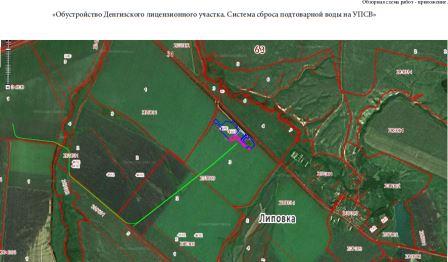 АДМИНИСТРАЦИЯСЕЛЬСКОГО ПОСЕЛЕНИЯ АНТОНОВКАМУНИЦИПАЛЬНОГО РАЙОНА СЕРГИЕВСКИЙСАМАРСКОЙ ОБЛАСТИПОСТАНОВЛЕНИЕ20 сентября 2017г.                                                                                                                                                                                                                 №38О внесении изменений в Приложение № 1 к Постановлению администрациисельского поселения Антоновка муниципального района Сергиевский № 7 от 28.03.2016 года «Об утверждении административного регламента предоставления муниципальной услуги «Выдача выписок из похозяйственных книг»Администрацией сельского поселения Антоновка  муниципального района Сергиевский»В соответствии с Федеральным законом от 06.10.2003 № 131-ФЗ «Об общих принципах организации местного самоуправления в Российской Федерации», Федеральным законом от 27.07.2010 № 210-ФЗ «Об организации предоставления государственных и муниципальных услуг», Федеральным законом от 24.11.1995 № 181-ФЗ «О социальной защите инвалидов в Российской Федерации», постановлением администрации сельского поселения Антоновка муниципального района Сергиевский №6 от 09.03.2017 г. «Об утверждении Реестра муниципальных услуг сельского поселения Антоновка муниципального района Сергиевский», постановлением администрации сельского поселения Антоновка муниципального района Сергиевский №4 от 10.03.2015г. «Об утверждении Порядка разработки, согласования и утверждения административных регламентов предоставления муниципальных услуг администрацией сельского поселения Антоновка муниципального района Сергиевский», в целях приведения нормативных правовых актов органов местного самоуправления в соответствие с действующим законодательством, администрация сельского поселения Антоновка муниципального района СергиевскийПОСТАНОВЛЯЕТ:1.Внести в Приложение № 1 к Постановлению администрации сельского поселения Антоновка муниципального района Сергиевский № 7 от 28.03.2016 года «Об утверждении административного регламента предоставления муниципальной услуги «Выдача выписок из похозяйственных книг» Администрацией сельского поселения Антоновка муниципального района Сергиевский» (далее – Административный регламент) изменения следующего содержания:1.1. Абзац 6 пункта2.13. Раздела 2Административного регламента изложить в следующей редакции:«При технической невозможности обеспечения доступности помещения (здания), в котором предоставляется муниципальная услуга, для инвалидов по согласованию с общественной организацией инвалидов, на подготовленного сотрудника уполномоченного органа по предоставлению муниципальной услуги, административно-распорядительным актом возлагается обязанность по предоставлению муниципальной услуги по месту жительства инвалида или в дистанционном режиме».2. Опубликовать настоящее постановление в газете «Сергиевский вестник».3. Настоящее постановление вступает в силу со дня его официального опубликования.4.Контроль за выполнением настоящего постановления оставляю за собой.Глава сельского поселения Антоновкамуниципального района СергиевскийК.Е. ДолгаевАДМИНИСТРАЦИЯСЕЛЬСКОГО ПОСЕЛЕНИЯ АНТОНОВКАМУНИЦИПАЛЬНОГО РАЙОНА СЕРГИЕВСКИЙСАМАРСКОЙ ОБЛАСТИПОСТАНОВЛЕНИЕ20 сентября 2017г.                                                                                                                                                                                                                 №39О внесении изменений в Приложение №1 к Постановлению администрации сельского поселения Антоновка муниципального района Сергиевский № 9 от 30.03.2016 года «Об утверждении административного регламента предоставления муниципальной услуги «Предоставление места для захоронения (подзахоронения) умершего на кладбищах, находящихся в собственности муниципального образования либо на ином вещном праве»В соответствии с Федеральным законом от 06.10.2003 № 131-ФЗ «Об общих принципах организации местного самоуправления в Российской Федерации», Федеральным законом от 27.07.2010 № 210-ФЗ «Об организации предоставления государственных и муниципальных услуг», Федеральным законом от 24.11.1995 № 181-ФЗ «О социальной защите инвалидов в Российской Федерации», постановлением администрации сельского поселения Антоновка муниципального района Сергиевский №6 от 09.03.2017 г. «Об утверждении Реестра муниципальных услуг сельского поселения Антоновка муниципального района Сергиевский», постановлением администрации сельского поселения Антоновка муниципального района Сергиевский №4 от 10.03.2015г. «Об утверждении Порядка разработки, согласования и утверждения административных регламентов предоставления муниципальных услуг администрацией сельского поселения Антоновка муниципального района Сергиевский», в целях приведения нормативных правовых актов органов местного самоуправления в соответствие с действующим законодательством, администрация сельского поселения Антоновка муниципального района СергиевскийПОСТАНОВЛЯЕТ:1.Внести в Приложение № 1 к Постановлению администрации сельского поселения Антоновка муниципального района Сергиевский № 9 от 30.03.2016 года «Об утверждении административного регламента предоставления муниципальной услуги «Предоставление места для захоронения (подзахоронения) умершего на кладбищах, находящихся в собственности муниципального образования либо на ином вещном праве» (далее – Административный регламент) изменения следующего содержания:1.1. Абзац 14 пункта2.12. Раздела 2Административного регламента изложить в следующей редакции:«При технической невозможности обеспечения доступности помещения (здания), в котором предоставляется муниципальная услуга, для инвалидов по согласованию с общественной организацией инвалидов, на подготовленного сотрудника уполномоченного органа по предоставлению муниципальной услуги, административно-распорядительным актом возлагается обязанность по предоставлению муниципальной услуги по месту жительства инвалида или в дистанционном режиме».2. Опубликовать настоящее постановление в газете «Сергиевский вестник».3. Настоящее постановление вступает в силу со дня его официального опубликования.4.Контроль за выполнением настоящего постановления оставляю за собой.Глава сельского поселения Антоновкамуниципального района СергиевскийК.Е. ДолгаевАДМИНИСТРАЦИЯСЕЛЬСКОГО ПОСЕЛЕНИЯ АНТОНОВКАМУНИЦИПАЛЬНОГО РАЙОНА СЕРГИЕВСКИЙСАМАРСКОЙ ОБЛАСТИПОСТАНОВЛЕНИЕ20 сентября 2017г.                                                                                                                                                                                                                 №40О внесении изменений в Приложение №1 к Постановлению администрации сельского поселения  Антоновка муниципального района Сергиевский № 33 от 15.12.2015 года «Об утверждении административного регламента предоставления муниципальной услуги «Предоставление информации об очередности предоставления жилых помещений на условиях социального найма» Администрацией сельского поселения  Антоновка муниципального района Сергиевский»В соответствии с Федеральным законом от 06.10.2003 № 131-ФЗ «Об общих принципах организации местного самоуправления в Российской Федерации», Федеральным законом от 27.07.2010 № 210-ФЗ «Об организации предоставления государственных и муниципальных услуг», Федеральным законом от 24.11.1995 № 181-ФЗ «О социальной защите инвалидов в Российской Федерации», постановлением администрации сельского поселения Антоновка муниципального района Сергиевский №6 от 09.03.2017 г. «Об утверждении Реестра муниципальных услуг сельского поселения Антоновка муниципального района Сергиевский», постановлением администрации сельского поселения Антоновка муниципального района Сергиевский №4 от 10.03.2015г. «Об утверждении Порядка разработки, согласования и утверждения административных регламентов предоставления муниципальных услуг администрацией сельского поселения Антоновка муниципального района Сергиевский», в целях приведения нормативных правовых актов органов местного самоуправления в соответствие с действующим законодательством, администрация сельского поселения Антоновка муниципального района СергиевскийПОСТАНОВЛЯЕТ:1.Внести в Приложение № 1 к Постановлению администрации сельского поселения Антоновка муниципального района Сергиевский № 33 от 15.12.2015 года «Об утверждении административного регламента предоставления муниципальной услуги «Предоставление информации об очередности предоставления жилых помещений на условиях социального найма» Администрацией сельского поселения Антоновка муниципального района Сергиевский» (далее – Административный регламент) изменения следующего содержания:1.1. Абзац 22 пункта 2.15. Раздела 2Административного регламента изложить в следующей редакции:«При технической невозможности обеспечения доступности помещения (здания), в котором предоставляется муниципальная услуга, для инвалидов по согласованию с общественной организацией инвалидов, на подготовленного сотрудника уполномоченного органа по предоставлению муниципальной услуги, административно-распорядительным актом возлагается обязанность по предоставлению муниципальной услуги по месту жительства инвалида или в дистанционном режиме».2. Опубликовать настоящее постановление в газете «Сергиевский вестник».3. Настоящее постановление вступает в силу со дня его официального опубликования.4.Контроль за выполнением настоящего постановления оставляю за собой.Глава сельского поселения Антоновкамуниципального района СергиевскийК.Е. ДолгаевАДМИНИСТРАЦИЯСЕЛЬСКОГО ПОСЕЛЕНИЯ АНТОНОВКАМУНИЦИПАЛЬНОГО РАЙОНА СЕРГИЕВСКИЙСАМАРСКОЙ ОБЛАСТИПОСТАНОВЛЕНИЕ20 сентября 2017г.                                                                                                                                                                                                                 №41О внесении изменений в Приложение №1 к Постановлению администрации сельского поселения Антоновка муниципального района Сергиевский № 32 от 15.12.2015 года «Об утверждении административного регламента предоставления муниципальной услуги «Прием заявлений, документов, а также постановка граждан на учет в качестве нуждающихся в жилых помещениях» Администрацией сельского поселения Антоновка муниципального района Сергиевский»»В соответствии с Федеральным законом от 06.10.2003 № 131-ФЗ «Об общих принципах организации местного самоуправления в Российской Федерации», Федеральным законом от 27.07.2010 № 210-ФЗ «Об организации предоставления государственных и муниципальных услуг», Федеральным законом от 24.11.1995 № 181-ФЗ «О социальной защите инвалидов в Российской Федерации», постановлением администрации сельского поселения Антоновка муниципального района Сергиевский №6 от 09.03.2017 г. «Об утверждении Реестра муниципальных услуг сельского поселения Антоновка муниципального района Сергиевский», постановлением администрации сельского поселения Антоновка муниципального района Сергиевский №4 от 10.03.2015г. «Об утверждении Порядка разработки, согласования и утверждения административных регламентов предоставления муниципальных услуг администрацией сельского поселения Антоновка муниципального района Сергиевский», в целях приведения нормативных правовых актов органов местного самоуправления в соответствие с действующим законодательством, администрация сельского поселения Антоновка муниципального района СергиевскийПОСТАНОВЛЯЕТ:1.Внести в Приложение № 1 к Постановлению администрации сельского поселения Антоновка муниципального района Сергиевский № 32 от 15.12.2015 года «Об утверждении административного регламента предоставления муниципальной услуги «Прием заявлений, документов, а также постановка граждан на учет в качестве нуждающихся в жилых помещениях» Администрацией сельского поселения Антоновка муниципального района Сергиевский»» (далее – Административный регламент) изменения следующего содержания:1.1. Абзац 22 пункта 2.15. Раздела 2Административного регламента изложить в следующей редакции:«При технической невозможности обеспечения доступности помещения (здания), в котором предоставляется муниципальная услуга, для инвалидов по согласованию с общественной организацией инвалидов, на подготовленного сотрудника уполномоченного органа по предоставлению муниципальной услуги, административно-распорядительным актом возлагается обязанность по предоставлению муниципальной услуги по месту жительства инвалида или в дистанционном режиме».2. Опубликовать настоящее постановление в газете «Сергиевский вестник».3. Настоящее постановление вступает в силу со дня его официального опубликования.4.Контроль за выполнением настоящего постановления оставляю за собой.Глава сельского поселения Антоновкамуниципального района СергиевскийК.Е. ДолгаевАДМИНИСТРАЦИЯСЕЛЬСКОГО ПОСЕЛЕНИЯ АНТОНОВКАМУНИЦИПАЛЬНОГО РАЙОНА СЕРГИЕВСКИЙСАМАРСКОЙ ОБЛАСТИПОСТАНОВЛЕНИЕ20 сентября 2017г.                                                                                                                                                                                                                 №42О внесении изменений в Приложение № 1 к Постановлению администрации сельского поселения Антоновка муниципального района Сергиевский № 8 от 28.03.2016 года «Об утверждении административного регламента предоставления муниципальной услуги «Выдача документов (выписки из домовой книги, справок и иных документов, предусмотренных законодательством Российской Федерации)» Администрацией сельского поселения Антоновка муниципального района Сергиевский »В соответствии с Федеральным законом от 06.10.2003 № 131-ФЗ «Об общих принципах организации местного самоуправления в Российской Федерации», Федеральным законом от 27.07.2010 № 210-ФЗ «Об организации предоставления государственных и муниципальных услуг», Федеральным законом от 24.11.1995 № 181-ФЗ «О социальной защите инвалидов в Российской Федерации», постановлением администрации сельского поселения Антоновка муниципального района Сергиевский №6 от 09.03.2017 г. «Об утверждении Реестра муниципальных услуг сельского поселения Антоновка муниципального района Сергиевский», постановлением администрации сельского поселения Антоновка муниципального района Сергиевский №4 от 10.03.2015г. «Об утверждении Порядка разработки, согласования и утверждения административных регламентов предоставления муниципальных услуг администрацией сельского поселения Антоновка муниципального района Сергиевский», в целях приведения нормативных правовых актов органов местного самоуправления в соответствие с действующим законодательством, администрация сельского поселения Антоновка муниципального района СергиевскийПОСТАНОВЛЯЕТ:1.Внести в Приложение № 1 к Постановлению администрации сельского поселения Антоновка муниципального района Сергиевский № 8 от 28.03.2016 года «Об утверждении административного регламента предоставления муниципальной услуги «Выдача документов (выписки из домовой книги, справок и иных документов, предусмотренных законодательством Российской Федерации)» (далее – Административный регламент) изменения следующего содержания:1.1. Абзац 18 пункта 2.21. Раздела 2Административного регламента  изложить в следующей редакции:«При технической невозможности обеспечения доступности помещения (здания), в котором предоставляется муниципальная услуга, для инвалидов по согласованию с общественной организацией инвалидов, на подготовленного сотрудника уполномоченного органа по предоставлению муниципальной услуги, административно-распорядительным актом возлагается обязанность по предоставлению муниципальной услуги по месту жительства инвалида или в дистанционном режиме».2. Опубликовать настоящее постановление в газете «Сергиевский вестник».3. Настоящее постановление вступает в силу со дня его официального опубликования.4.Контроль за выполнением настоящего постановления оставляю за собой.Глава сельского поселения Антоновкамуниципального района СергиевскийК.Е. ДолгаевАДМИНИСТРАЦИЯСЕЛЬСКОГО ПОСЕЛЕНИЯ АНТОНОВКАМУНИЦИПАЛЬНОГО РАЙОНА СЕРГИЕВСКИЙСАМАРСКОЙ ОБЛАСТИПОСТАНОВЛЕНИЕ20 сентября 2017г.                                                                                                                                                                                                                 №43О внесении изменений в Приложение №1 к Постановлению администрации сельского поселения Антоновка муниципального района Сергиевский №10 от 30.03.2016 года «Об утверждении административного регламента предоставления муниципальной услуги «Регистрация трудовых договоров между работниками и работодателями - физическими лицами, не являющимися индивидуальными предпринимателями, и факта прекращения указанных договоров»»В соответствии с Федеральным законом от 06.10.2003 № 131-ФЗ «Об общих принципах организации местного самоуправления в Российской Федерации», Федеральным законом от 27.07.2010 № 210-ФЗ «Об организации предоставления государственных и муниципальных услуг», Федеральным законом от 24.11.1995 № 181-ФЗ «О социальной защите инвалидов в Российской Федерации», постановлением администрации сельского поселения Антоновка муниципального района Сергиевский №6 от 09.03.2017 г. «Об утверждении Реестра муниципальных услуг сельского поселения Антоновка муниципального района Сергиевский», постановлением администрации сельского поселения Антоновка муниципального района Сергиевский №4 от 10.03.2015г. «Об утверждении Порядка разработки, согласования и утверждения административных регламентов предоставления муниципальных услуг администрацией сельского поселения Антоновка муниципального района Сергиевский», в целях приведения нормативных правовых актов органов местного самоуправления в соответствие с действующим законодательством, администрация сельского поселения Антоновка муниципального района СергиевскийПОСТАНОВЛЯЕТ:1.Внести в Приложение № 1 к Постановлению администрации сельского поселения Антоновка муниципального района Сергиевский № 10 от 30.03.2016 года «Об утверждении административного регламента предоставления муниципальной услуги «Регистрация трудовых договоров между работниками и работодателями - физическими лицами, не являющимися индивидуальными предпринимателями, и факта прекращения указанных договоров»» (далее – Административный регламент) изменения следующего содержания:1.1. Абзац 5 пункта 2.12.1. Раздела II Административного регламента изложить в следующей редакции:«При технической невозможности обеспечения доступности помещения (здания), в котором предоставляется муниципальная услуга, для инвалидов по согласованию с общественной организацией инвалидов, на подготовленного сотрудника уполномоченного органа по предоставлению муниципальной услуги, административно-распорядительным актом возлагается обязанность по предоставлению муниципальной услуги по месту жительства инвалида или в дистанционном режиме».2. Опубликовать настоящее постановление в газете «Сергиевский вестник».3. Настоящее постановление вступает в силу со дня его официального опубликования.4. Контроль за выполнением настоящего постановления оставляю за собой.Глава сельского поселения Антоновкамуниципального района СергиевскийК.Е. ДолгаевАДМИНИСТРАЦИЯСЕЛЬСКОГО ПОСЕЛЕНИЯ ВЕРХНЯЯ ОРЛЯНКАМУНИЦИПАЛЬНОГО РАЙОНА СЕРГИЕВСКИЙСАМАРСКОЙ ОБЛАСТИПОСТАНОВЛЕНИЕ20 сентября 2017г.                                                                                                                                                                                                                 №40О внесении изменений в Приложение №1  к Постановлению администрации сельского поселения Верхняя Орлянка муниципального района Сергиевский № 12 от 30.03.2016 года «Об утверждении административного регламента предоставления муниципальной услуги «Регистрация трудовых договоров между работниками и работодателями - физическими лицами, не являющимися индивидуальными предпринимателями, и факта прекращения указанных договоров»»В соответствии с Федеральным законом от 06.10.2003 № 131-ФЗ «Об общих принципах организации местного самоуправления в Российской Федерации», Федеральным законом от 27.07.2010 № 210-ФЗ «Об организации предоставления государственных и муниципальных услуг», Федеральным законом от 24.11.1995 № 181-ФЗ «О социальной защите инвалидов в Российской Федерации», постановлением администрации сельского поселения Верхняя Орлянка муниципального района Сергиевский № 6 от 09.03.2017 г. «Об утверждении Реестра муниципальных услуг сельского поселения Верхняя Орлянка  муниципального района Сергиевский», постановлением администрации сельского поселения Верхняя Орлянка муниципального района Сергиевский № 4 от 10.03.2015г. «Об утверждении Порядка разработки, согласования и утверждения административных регламентов предоставления муниципальных услуг администрацией сельского поселения Верхняя Орлянка муниципального района Сергиевский», в целях приведения нормативных правовых актов органов местного самоуправления в соответствие с действующим законодательством, администрация сельского поселения Верхняя Орлянка  муниципального района СергиевскийПОСТАНОВЛЯЕТ:1.Внести в Приложение № 1 к Постановлению администрации сельского поселения  Верхняя Орлянка муниципального района Сергиевский № 12 от 30.03.2016 года «Об утверждении административного регламента предоставления муниципальной услуги «Регистрация трудовых договоров между работниками и работодателями - физическими лицами, не являющимися индивидуальными предпринимателями, и факта прекращения указанных договоров»» (далее – Административный регламент) изменения следующего содержания:1.1. Абзац 5 пункта 2.12.1. Раздела II Административного регламента изложить в следующей редакции:«При технической невозможности обеспечения доступности помещения (здания), в котором предоставляется муниципальная услуга, для инвалидов по согласованию с общественной организацией инвалидов, на подготовленного сотрудника уполномоченного органа по предоставлению муниципальной услуги, административно-распорядительным актом возлагается обязанность по предоставлению муниципальной услуги по месту жительства инвалида или в дистанционном режиме».2. Опубликовать настоящее постановление в газете «Сергиевский вестник».3. Настоящее постановление вступает в силу со дня его официального опубликования.4. Контроль за выполнением настоящего постановления оставляю за собой.Глава сельского поселения Верхняя Орлянкамуниципального района СергиевскийР.Р. ИсмагиловАДМИНИСТРАЦИЯСЕЛЬСКОГО ПОСЕЛЕНИЯ ВЕРХНЯЯ ОРЛЯНКАМУНИЦИПАЛЬНОГО РАЙОНА СЕРГИЕВСКИЙСАМАРСКОЙ ОБЛАСТИПОСТАНОВЛЕНИЕ20 сентября 2017г.                                                                                                                                                                                                                 №41О внесении изменений в Приложение № 1 к Постановлению администрации сельского поселения Верхняя Орлянка муниципального района Сергиевский № 11 от 28.03.2016 года «Выдача документов (выписки из домовой книги, справок и иных документов, предусмотренных законодательством Российской Федерации)» Администрацией сельского поселения Верхняя Орлянка муниципального района Сергиевский»В соответствии с Федеральным законом от 06.10.2003 № 131-ФЗ «Об общих принципах организации местного самоуправления в Российской Федерации», Федеральным законом от 27.07.2010 № 210-ФЗ «Об организации предоставления государственных и муниципальных услуг», Федеральным законом от 24.11.1995 № 181-ФЗ «О социальной защите инвалидов в Российской Федерации», постановлением администрации сельского поселения Верхняя Орлянка муниципального района Сергиевский № 6 от 09.03.2017 г. «Об утверждении Реестра муниципальных услуг сельского поселения Верхняя Орлянка  муниципального района Сергиевский», постановлением администрации сельского поселения Верхняя Орлянка муниципального района Сергиевский № 4 от 10.03.2015г. «Об утверждении Порядка разработки, согласования и утверждения административных регламентов предоставления муниципальных услуг администрацией сельского поселения Верхняя Орлянка муниципального района Сергиевский», в целях приведения нормативных правовых актов органов местного самоуправления в соответствие с действующим законодательством, администрация сельского поселения Верхняя Орлянка муниципального района СергиевскийПОСТАНОВЛЯЕТ:1.Внести в Приложение № 1 к Постановлению администрации сельского поселения Верхняя Орлянка муниципального района Сергиевский № 11 от 28.03.2016 года «Об утверждении административного регламента предоставления муниципальной услуги «Выдача документов (выписки из домовой книги, справок и иных документов, предусмотренных законодательством Российской Федерации)» (далее – Административный регламент) изменения следующего содержания:1.1. Абзац 18 пункта 2.21. Раздела 2 Административного регламента изложить в следующей редакции:«При технической невозможности обеспечения доступности помещения (здания), в котором предоставляется муниципальная услуга, для инвалидов по согласованию с общественной организацией инвалидов, на подготовленного сотрудника уполномоченного органа по предоставлению муниципальной услуги, административно-распорядительным актом возлагается обязанность по предоставлению муниципальной услуги по месту жительства инвалида или в дистанционном режиме».2. Опубликовать настоящее постановление в газете «Сергиевский вестник».3. Настоящее постановление вступает в силу со дня его официального опубликования.4. Контроль за выполнением настоящего постановления оставляю за собой.Глава сельского поселения Верхняя Орлянкамуниципального района СергиевскийР.Р. ИсмагиловАДМИНИСТРАЦИЯСЕЛЬСКОГО ПОСЕЛЕНИЯ ВЕРХНЯЯ ОРЛЯНКАМУНИЦИПАЛЬНОГО РАЙОНА СЕРГИЕВСКИЙСАМАРСКОЙ ОБЛАСТИПОСТАНОВЛЕНИЕ20 сентября 2017г.                                                                                                                                                                                                                 №42О внесении изменений в Приложение №1 к Постановлению администрации сельского поселения Верхняя Орлянка муниципального района Сергиевский № 36 от 15.12.2015 года «Об утверждении административного регламента предоставления муниципальной услуги «Прием заявлений, документов, а также постановка граждан на учет в качестве нуждающихся в жилых помещениях» Администрацией сельского поселения Верхняя Орлянка муниципального района Сергиевский»»В соответствии с Федеральным законом от 06.10.2003 № 131-ФЗ «Об общих принципах организации местного самоуправления в Российской Федерации», Федеральным законом от 27.07.2010 № 210-ФЗ «Об организации предоставления государственных и муниципальных услуг», Федеральным законом от 24.11.1995 № 181-ФЗ «О социальной защите инвалидов в Российской Федерации», постановлением администрации сельского поселения Верхняя Орлянка муниципального района Сергиевский № 6 от 09.03.2017 г. «Об утверждении Реестра муниципальных услуг сельского поселения Верхняя Орлянка муниципального района Сергиевский», постановлением администрации сельского поселения Верхняя Орлянка муниципального района Сергиевский № 4 от 10.03.2015г. «Об утверждении Порядка разработки, согласования и утверждения административных регламентов предоставления муниципальных услуг администрацией сельского поселения Верхняя Орлянка муниципального района Сергиевский», в целях приведения нормативных правовых актов органов местного самоуправления в соответствие с действующим законодательством, администрация сельского поселения Верхняя Орлянка  муниципального района СергиевскийПОСТАНОВЛЯЕТ:1.Внести в Приложение № 1 к Постановлению администрации сельского поселения Верхняя Орлянка муниципального района Сергиевский № 36 от 15.12.2015 года «Об утверждении административного регламента предоставления муниципальной услуги «Прием заявлений, документов, а также постановка граждан на учет в качестве нуждающихся в жилых помещениях» Администрацией сельского поселения Верхняя Орлянка муниципального района Сергиевский»» (далее – Административный регламент) изменения следующего содержания:1.1. Абзац 22 пункта 2.15. Раздела 2 Административного регламента изложить в следующей редакции:«При технической невозможности обеспечения доступности помещения (здания), в котором предоставляется муниципальная услуга, для инвалидов по согласованию с общественной организацией инвалидов, на подготовленного сотрудника уполномоченного органа по предоставлению муниципальной услуги, административно-распорядительным актом возлагается обязанность по предоставлению муниципальной услуги по месту жительства инвалида или в дистанционном режиме».2. Опубликовать настоящее постановление в газете «Сергиевский вестник».3. Настоящее постановление вступает в силу со дня его официального опубликования.4. Контроль за выполнением настоящего постановления оставляю за собой.Глава сельского поселения Верхняя Орлянкамуниципального района СергиевскийР.Р. ИсмагиловАДМИНИСТРАЦИЯСЕЛЬСКОГО ПОСЕЛЕНИЯ ВЕРХНЯЯ ОРЛЯНКАМУНИЦИПАЛЬНОГО РАЙОНА СЕРГИЕВСКИЙСАМАРСКОЙ ОБЛАСТИПОСТАНОВЛЕНИЕ20 сентября 2017г.                                                                                                                                                                                                                 №43О внесении изменений в Приложение №1 к Постановлению администрации сельского поселения Верхняя Орлянка муниципального района Сергиевский № 35 от 15.12.2015 года «Об утверждении административного регламента предоставления муниципальной услуги «Предоставление информации об очередности предоставления жилых помещений на условиях социального найма» Администрацией сельского поселения Верхняя Орлянка муниципального района Сергиевский»В соответствии с Федеральным законом от 06.10.2003 № 131-ФЗ «Об общих принципах организации местного самоуправления в Российской Федерации», Федеральным законом от 27.07.2010 № 210-ФЗ «Об организации предоставления государственных и муниципальных услуг», Федеральным законом от 24.11.1995 № 181-ФЗ «О социальной защите инвалидов в Российской Федерации», постановлением администрации сельского поселения Верхняя Орлянка муниципального района Сергиевский № 6 от 09.03.2017 г. «Об утверждении Реестра муниципальных услуг сельского поселения Верхняя Орлянка  муниципального района Сергиевский», постановлением администрации сельского поселения Верхняя Орлянка муниципального района Сергиевский № 4 от 10.03.2015г. «Об утверждении Порядка разработки, согласования и утверждения административных регламентов предоставления муниципальных услуг администрацией сельского поселения  Верхняя Орлянка муниципального района Сергиевский», в целях приведения нормативных правовых актов органов местного самоуправления в соответствие с действующим законодательством, администрация сельского поселения Верхняя Орлянка муниципального района СергиевскийПОСТАНОВЛЯЕТ:1.Внести в Приложение № 1 к Постановлению администрации сельского поселения Верхняя Орлянка муниципального района Сергиевский № 35 от 15.12.2015 года «Об утверждении административного регламента предоставления муниципальной услуги «Предоставление информации об очередности предоставления жилых помещений на условиях социального найма» Администрацией сельского поселения Верхняя Орлянка муниципального района Сергиевский» (далее – Административный регламент) изменения следующего содержания:1.1. Абзац 22 пункта 2.15. Раздела 2 Административного регламента изложить в следующей редакции:«При технической невозможности обеспечения доступности помещения (здания), в котором предоставляется муниципальная услуга, для инвалидов по согласованию с общественной организацией инвалидов, на подготовленного сотрудника уполномоченного органа по предоставлению муниципальной услуги, административно-распорядительным актом возлагается обязанность по предоставлению муниципальной услуги по месту жительства инвалида или в дистанционном режиме».2. Опубликовать настоящее постановление в газете «Сергиевский вестник».3. Настоящее постановление вступает в силу со дня его официального опубликования.4. Контроль за выполнением настоящего постановления оставляю за собой.Глава сельского поселения Верхняя Орлянкамуниципального района СергиевскийР.Р. ИсмагиловАДМИНИСТРАЦИЯСЕЛЬСКОГО ПОСЕЛЕНИЯ ВЕРХНЯЯ ОРЛЯНКАМУНИЦИПАЛЬНОГО РАЙОНА СЕРГИЕВСКИЙСАМАРСКОЙ ОБЛАСТИПОСТАНОВЛЕНИЕ20 сентября 2017г.                                                                                                                                                                                                                 №44О внесении изменений в Приложение №1 к Постановлению администрации сельского поселения Верхняя Орлянка муниципального района Сергиевский № 13 от 30.03.2016 года «Об утверждении административного регламента предоставления муниципальной услуги «Предоставление места для захоронения (подзахоронения) умершего на кладбищах, находящихся в собственности муниципального образования либо на ином вещном праве»В соответствии с Федеральным законом от 06.10.2003 № 131-ФЗ «Об общих принципах организации местного самоуправления в Российской Федерации», Федеральным законом от 27.07.2010 № 210-ФЗ «Об организации предоставления государственных и муниципальных услуг», Федеральным законом от 24.11.1995 № 181-ФЗ «О социальной защите инвалидов в Российской Федерации», постановлением администрации сельского поселения Верхняя Орлянка муниципального района Сергиевский № 6 от 09.03.2017 г. «Об утверждении Реестра муниципальных услуг сельского поселения Верхняя Орлянка муниципального района Сергиевский», постановлением администрации сельского поселения Верхняя Орлянка  муниципального района Сергиевский          № 4 от 10.03.2015г. «Об утверждении Порядка разработки, согласования и утверждения административных регламентов предоставления муниципальных услуг администрацией сельского поселения Верхняя Орлянка муниципального района Сергиевский», в целях приведения нормативных правовых актов органов местного самоуправления в соответствие с действующим законодательством, администрация сельского поселения Верхняя Орлянка муниципального района СергиевскийПОСТАНОВЛЯЕТ:1.Внести в Приложение № 1 к Постановлению администрации сельского поселения Верхняя Орлянка  муниципального района Сергиевский № 13 от 30.03.2016 года «Об утверждении административного регламента предоставления муниципальной услуги «Предоставление места для захоронения (подзахоронения) умершего на кладбищах, находящихся в собственности муниципального образования либо на ином вещном праве» (далее – Административный регламент) изменения следующего содержания:1.1. Абзац 14 пункт 2.12. Раздела 2 Административного регламента изложить в следующей редакции:«При технической невозможности обеспечения доступности помещения (здания), в котором предоставляется муниципальная услуга, для инвалидов по согласованию с общественной организацией инвалидов, на подготовленного сотрудника уполномоченного органа по предоставлению муниципальной услуги, административно-распорядительным актом возлагается обязанность по предоставлению муниципальной услуги по месту жительства инвалида или в дистанционном режиме».2. Опубликовать настоящее постановление в газете «Сергиевский вестник».3. Настоящее постановление вступает в силу со дня его официального опубликования.4. Контроль за выполнением настоящего постановления оставляю за собой.Глава сельского поселения Верхняя Орлянкамуниципального района СергиевскийР.Р. ИсмагиловАДМИНИСТРАЦИЯСЕЛЬСКОГО ПОСЕЛЕНИЯ ВЕРХНЯЯ ОРЛЯНКАМУНИЦИПАЛЬНОГО РАЙОНА СЕРГИЕВСКИЙСАМАРСКОЙ ОБЛАСТИПОСТАНОВЛЕНИЕ20 сентября 2017г.                                                                                                                                                                                                                 №45О внесении изменений в Приложение № 1 к Постановлению администрации сельского поселения Верхняя Орлянка муниципального района Сергиевский № 10 от 28.03.2016 года «Об утверждении административного регламента предоставления муниципальной услуги «Выдача выписок из похозяйственных книг» Администрацией сельского поселения Верхняя Орлянка муниципального района Сергиевский»В соответствии с Федеральным законом от 06.10.2003 № 131-ФЗ «Об общих принципах организации местного самоуправления в Российской Федерации», Федеральным законом от 27.07.2010 № 210-ФЗ «Об организации предоставления государственных и муниципальных услуг», Федеральным законом от 24.11.1995 № 181-ФЗ «О социальной защите инвалидов в Российской Федерации», постановлением администрации сельского поселения Верхняя Орлянка  муниципального района Сергиевский № 6 от 09.03.2017 г. «Об утверждении Реестра муниципальных услуг сельского поселения Верхняя Орлянка  муниципального района Сергиевский», постановлением администрации сельского поселения  Верхняя Орлянка  муниципального района Сергиевский № 4 от 10.03.2015г. «Об утверждении Порядка разработки, согласования и утверждения административных регламентов предоставления муниципальных услуг администрацией сельского поселения Верхняя Орлянка  муниципального района Сергиевский», в целях приведения нормативных правовых актов органов местного самоуправления в соответствие с действующим законодательством, администрация сельского поселения Верхняя Орлянка  муниципального  района СергиевскийПОСТАНОВЛЯЕТ:1.Внести в Приложение № 1 к Постановлению администрации сельского поселения Верхняя Орлянка    муниципального района Сергиевский № 10 от 28.03.2016 года «Об утверждении административного регламента предоставления муниципальной услуги «Выдача выписок из похозяйственных книг» Администрацией сельского поселения Верхняя Орлянка  муниципального района Сергиевский» (далее – Административный регламент) изменения следующего содержания:1.1. Абзац 6 пункта 2.13. Раздела 2 Административного регламента изложить в следующей редакции:«При технической невозможности обеспечения доступности помещения (здания), в котором предоставляется муниципальная услуга, для инвалидов по согласованию с общественной организацией инвалидов, на подготовленного сотрудника уполномоченного органа по предоставлению муниципальной услуги, административно-распорядительным актом возлагается обязанность по предоставлению муниципальной услуги по месту жительства инвалида или в дистанционном режиме».2. Опубликовать настоящее постановление в газете «Сергиевский вестник».3. Настоящее постановление вступает в силу со дня его официального опубликования.4. Контроль за выполнением настоящего постановления оставляю за собой.Глава сельского поселения Верхняя Орлянкамуниципального района СергиевскийР.Р. ИсмагиловАДМИНИСТРАЦИЯСЕЛЬСКОГО ПОСЕЛЕНИЯ ВОРОТНЕЕМУНИЦИПАЛЬНОГО РАЙОНА СЕРГИЕВСКИЙСАМАРСКОЙ ОБЛАСТИПОСТАНОВЛЕНИЕ20 сентября 2017г.                                                                                                                                                                                                                 №70О внесении изменений в Приложение № 1 к Постановлению администрации сельского поселения Воротнее муниципального района Сергиевский № 12  от 28.03.2016 года «Об утверждении административного регламента предоставления муниципальной услуги «Выдача выписок из похозяйственных книг» Администрацией сельского поселения Воротнее муниципального района Сергиевский»В соответствии с Федеральным законом от 06.10.2003 № 131-ФЗ «Об общих принципах организации местного самоуправления в Российской Федерации», Федеральным законом от 27.07.2010 № 210-ФЗ «Об организации предоставления государственных и муниципальных услуг», Федеральным законом от 24.11.1995 № 181-ФЗ «О социальной защите инвалидов в Российской Федерации», постановлением администрации сельского поселения Воротнее муниципального района Сергиевский № 12 от 09.03.2017 г. «Об утверждении Реестра муниципальных услуг сельского поселения Воротнее муниципального района Сергиевский», постановлением администрации сельского поселения Воротнее муниципального района Сергиевский № 4 от 10.03.2015 г. «Об утверждении Порядка разработки, согласования и утверждения административных регламентов предоставления муниципальных услуг администрацией сельского поселения Воротнее муниципального района Сергиевский», в целях приведения нормативных правовых актов органов местного самоуправления в соответствие с действующим законодательством, администрация сельского поселения Воротнее муниципального района СергиевскийПОСТАНОВЛЯЕТ:1. Внести в Приложение № 1 к Постановлению администрации сельского поселения Воротнее муниципального района Сергиевский № 12 от 28.03.2016 года «Об утверждении административного регламента предоставления муниципальной услуги «Выдача выписок из похозяйственных книг» Администрацией сельского поселения Воротнее муниципального района Сергиевский» (далее – Административный регламент) изменения следующего содержания:1.1. Абзац 6 пункта 2.13. Раздела 2 Административного регламента изложить в следующей редакции:«При технической невозможности обеспечения доступности помещения (здания), в котором предоставляется муниципальная услуга, для инвалидов по согласованию с общественной организацией инвалидов, на подготовленного сотрудника уполномоченного органа по предоставлению муниципальной услуги, административно-распорядительным актом возлагается обязанность по предоставлению муниципальной услуги по месту жительства инвалида или в дистанционном режиме».2. Опубликовать настоящее постановление в газете «Сергиевский вестник».3. Настоящее постановление вступает в силу со дня его официального опубликования.4. Контроль за выполнением настоящего постановления оставляю за собой.Глава сельского поселения Воротнеемуниципального района СергиевскийА.И. СидельниковАДМИНИСТРАЦИЯСЕЛЬСКОГО ПОСЕЛЕНИЯ ВОРОТНЕЕМУНИЦИПАЛЬНОГО РАЙОНА СЕРГИЕВСКИЙСАМАРСКОЙ ОБЛАСТИПОСТАНОВЛЕНИЕ20 сентября 2017г.                                                                                                                                                                                                                 №71О внесении изменений в Приложение №1 к Постановлению администрации сельского поселения Воротнее муниципального района Сергиевский № 15 от 30.03.2016 года «Об утверждении административного регламента предоставления муниципальной услуги «Предоставление места для захоронения (подзахоронения) умершего на кладбищах, находящихся в собственности муниципального образования либо на ином вещном праве»В соответствии с Федеральным законом от 06.10.2003 № 131-ФЗ «Об общих принципах организации местного самоуправления в Российской Федерации», Федеральным законом от 27.07.2010 № 210-ФЗ «Об организации предоставления государственных и муниципальных услуг», Федеральным законом от 24.11.1995 № 181-ФЗ «О социальной защите инвалидов в Российской Федерации», постановлением администрации сельского поселения Воротнее муниципального района Сергиевский № 12 от 09.03.2017 г. «Об утверждении Реестра муниципальных услуг сельского поселения Воротнее муниципального района Сергиевский», постановлением администрации сельского поселения Воротнее муниципального района Сергиевский № 4 от 10.03.2015 г. «Об утверждении Порядка разработки, согласования и утверждения административных регламентов предоставления муниципальных услуг администрацией сельского поселения Воротнее муниципального района Сергиевский», в целях приведения нормативных правовых актов органов местного самоуправления в соответствие с действующим законодательством, администрация сельского поселения Воротнее муниципального района СергиевскийПОСТАНОВЛЯЕТ:1. Внести в Приложение № 1 к Постановлению администрации сельского поселения Воротнее муниципального района Сергиевский № 15 от 30.03.2016 года «Об утверждении административного регламента предоставления муниципальной услуги «Предоставление места для захоронения (подзахоронения) умершего на кладбищах, находящихся в собственности муниципального образования либо на ином вещном праве» (далее – Административный регламент) изменения следующего содержания:1.1. Абзац 14  пункта 2.12. Раздела 2 Административного регламента изложить в следующей редакции:«При технической невозможности обеспечения доступности помещения (здания), в котором предоставляется муниципальная услуга, для инвалидов по согласованию с общественной организацией инвалидов, на подготовленного сотрудника уполномоченного органа по предоставлению муниципальной услуги, административно-распорядительным актом возлагается обязанность по предоставлению муниципальной услуги по месту жительства инвалида или в дистанционном режиме».2. Опубликовать настоящее постановление в газете «Сергиевский вестник».3. Настоящее постановление вступает в силу со дня его официального опубликования.4. Контроль за выполнением настоящего постановления оставляю за собой.Глава сельского поселения Воротнеемуниципального района СергиевскийА.И. СидельниковАДМИНИСТРАЦИЯСЕЛЬСКОГО ПОСЕЛЕНИЯ ВОРОТНЕЕМУНИЦИПАЛЬНОГО РАЙОНА СЕРГИЕВСКИЙСАМАРСКОЙ ОБЛАСТИПОСТАНОВЛЕНИЕ20 сентября 2017г.                                                                                                                                                                                                                 №72О внесении изменений в Приложение №1 к Постановлению администрации сельского поселения Воротнее  муниципального района Сергиевский № 40 от 15.12.2015 года «Об утверждении административного регламента предоставления муниципальной услуги «Предоставление информации об очередности предоставления жилых помещений на условиях социального найма» Администрацией сельского поселения Воротнее муниципального района Сергиевский»В соответствии с Федеральным законом от 06.10.2003 № 131-ФЗ «Об общих принципах организации местного самоуправления в Российской Федерации», Федеральным законом от 27.07.2010 № 210-ФЗ «Об организации предоставления государственных и муниципальных услуг», Федеральным законом от 24.11.1995 № 181-ФЗ «О социальной защите инвалидов в Российской Федерации», постановлением администрации сельского поселения Воротнее муниципального района Сергиевский № 12 от 09.03.2017 г. «Об утверждении Реестра муниципальных услуг сельского поселения Воротнее муниципального района Сергиевский», постановлением администрации сельского поселения Воротнее муниципального района Сергиевский № 4 от 10.03.2015 г. «Об утверждении Порядка разработки, согласования и утверждения административных регламентов предоставления муниципальных услуг администрацией сельского поселения Воротнее муниципального района Сергиевский», в целях приведения нормативных правовых актов органов местного самоуправления в соответствие с действующим законодательством, администрация сельского поселения Воротнее  муниципального района СергиевскийПОСТАНОВЛЯЕТ:1. Внести в Приложение № 1 к Постановлению администрации сельского поселения Воротнее муниципального района Сергиевский № 40 от 15.12.2015 года «Об утверждении административного регламента предоставления муниципальной услуги «Предоставление информации об очередности предоставления жилых помещений на условиях социального найма» Администрацией сельского поселения Воротнее муниципального района Сергиевский» (далее – Административный регламент) изменения следующего содержания:1.1. Абзац 22 пункта 2.15. Раздела 2 Административного регламента изложить в следующей редакции:«При технической невозможности обеспечения доступности помещения (здания), в котором предоставляется муниципальная услуга, для инвалидов по согласованию с общественной организацией инвалидов, на подготовленного сотрудника уполномоченного органа по предоставлению муниципальной услуги, административно-распорядительным актом возлагается обязанность по предоставлению муниципальной услуги по месту жительства инвалида или в дистанционном режиме».2. Опубликовать настоящее постановление в газете «Сергиевский вестник».3. Настоящее постановление вступает в силу со дня его официального опубликования.4. Контроль за выполнением настоящего постановления оставляю за собой.Глава сельского поселения Воротнеемуниципального района СергиевскийА.И. СидельниковАДМИНИСТРАЦИЯСЕЛЬСКОГО ПОСЕЛЕНИЯ ВОРОТНЕЕМУНИЦИПАЛЬНОГО РАЙОНА СЕРГИЕВСКИЙСАМАРСКОЙ ОБЛАСТИПОСТАНОВЛЕНИЕ20 сентября 2017г.                                                                                                                                                                                                                 №73О внесении изменений в Приложение №1 к Постановлению администрации сельского поселения Воротнее  муниципального района Сергиевский № 39 от 15.12.2015 года «Об утверждении административного регламента предоставления муниципальной услуги «Прием заявлений, документов, а также постановка граждан на учет в качестве нуждающихся в жилых помещениях» Администрацией сельского поселения Воротнее муниципального района Сергиевский»»В соответствии с Федеральным законом от 06.10.2003 № 131-ФЗ «Об общих принципах организации местного самоуправления в Российской Федерации», Федеральным законом от 27.07.2010 № 210-ФЗ «Об организации предоставления государственных и муниципальных услуг», Федеральным законом от 24.11.1995 № 181-ФЗ «О социальной защите инвалидов в Российской Федерации», постановлением администрации сельского поселения Воротнее муниципального района Сергиевский № 12 от 09.03.2017 г. «Об утверждении Реестра муниципальных услуг сельского поселения Воротнее муниципального района Сергиевский», постановлением администрации сельского поселения Воротнее муниципального района Сергиевский № 4 от 10.03.2015 г. «Об утверждении Порядка разработки, согласования и утверждения административных регламентов предоставления муниципальных услуг администрацией сельского поселения Воротнее муниципального района Сергиевский», в целях приведения нормативных правовых актов органов местного самоуправления в соответствие с действующим законодательством, администрация сельского поселения Воротнее муниципального района СергиевскийПОСТАНОВЛЯЕТ:1. Внести в Приложение № 1 к Постановлению администрации сельского поселения Воротнее муниципального района Сергиевский № 39 от 15.12.2015 года «Об утверждении административного регламента предоставления муниципальной услуги «Прием заявлений, документов, а также постановка граждан на учет в качестве нуждающихся в жилых помещениях» Администрацией сельского поселения Воротнее муниципального района Сергиевский»» (далее – Административный регламент) изменения следующего содержания:1.1. Абзац 22 пункта 2.15. Раздела 2 Административного регламента изложить в следующей редакции:«При технической невозможности обеспечения доступности помещения (здания), в котором предоставляется муниципальная услуга, для инвалидов по согласованию с общественной организацией инвалидов, на подготовленного сотрудника уполномоченного органа по предоставлению муниципальной услуги, административно-распорядительным актом возлагается обязанность по предоставлению муниципальной услуги по месту жительства инвалида или в дистанционном режиме».2. Опубликовать настоящее постановление в газете «Сергиевский вестник».3. Настоящее постановление вступает в силу со дня его официального опубликования.4. Контроль за выполнением настоящего постановления оставляю за собой.Глава сельского поселения Воротнеемуниципального района СергиевскийА.И. СидельниковАДМИНИСТРАЦИЯСЕЛЬСКОГО ПОСЕЛЕНИЯ ВОРОТНЕЕМУНИЦИПАЛЬНОГО РАЙОНА СЕРГИЕВСКИЙСАМАРСКОЙ ОБЛАСТИПОСТАНОВЛЕНИЕ20 сентября 2017г.                                                                                                                                                                                                                 №74О внесении изменений в Приложение № 1 к Постановлению администрации сельского поселения Воротнее муниципального района Сергиевский № 13 от 28.03.2016 года «Выдача документов (выписки из домовой книги, справок и иных документов, предусмотренных законодательством Российской Федерации)» Администрацией сельского поселения Воротнее муниципального района Сергиевский »В соответствии с Федеральным законом от 06.10.2003 № 131-ФЗ «Об общих принципах организации местного самоуправления в Российской Федерации», Федеральным законом от 27.07.2010 № 210-ФЗ «Об организации предоставления государственных и муниципальных услуг», Федеральным законом от 24.11.1995 № 181-ФЗ «О социальной защите инвалидов в Российской Федерации», постановлением администрации сельского поселения Воротнее муниципального района Сергиевский № 12 от 09.03.2017 г. «Об утверждении Реестра муниципальных услуг сельского поселения Воротнее муниципального района Сергиевский», постановлением администрации сельского поселения Воротнее муниципального района Сергиевский № 4 от 10.03.2015 г. «Об утверждении Порядка разработки, согласования и утверждения административных регламентов предоставления муниципальных услуг администрацией сельского поселения Воротнее муниципального района Сергиевский», в целях приведения нормативных правовых актов органов местного самоуправления в соответствие с действующим законодательством, администрация сельского поселения Воротнее муниципального района СергиевскийПОСТАНОВЛЯЕТ:1. Внести в Приложение № 1 к Постановлению администрации сельского поселения Воротнее муниципального района Сергиевский № 13 от 28.03.2016 года «Об утверждении административного регламента предоставления муниципальной услуги «Выдача документов (выписки из домовой книги, справок и иных документов, предусмотренных законодательством Российской Федерации)» (далее – Административный регламент) изменения следующего содержания:1.1. Абзац 18 пункта 2.21. Раздела 2 Административного регламента изложить в следующей редакции:«При технической невозможности обеспечения доступности помещения (здания), в котором предоставляется муниципальная услуга, для инвалидов по согласованию с общественной организацией инвалидов, на подготовленного сотрудника уполномоченного органа по предоставлению муниципальной услуги, административно-распорядительным актом возлагается обязанность по предоставлению муниципальной услуги по месту жительства инвалида или в дистанционном режиме».2. Опубликовать настоящее постановление в газете «Сергиевский вестник».3. Настоящее постановление вступает в силу со дня его официального опубликования.4. Контроль за выполнением настоящего постановления оставляю за собой.Глава сельского поселения Воротнеемуниципального района СергиевскийА.И. СидельниковАДМИНИСТРАЦИЯСЕЛЬСКОГО ПОСЕЛЕНИЯ ВОРОТНЕЕМУНИЦИПАЛЬНОГО РАЙОНА СЕРГИЕВСКИЙСАМАРСКОЙ ОБЛАСТИПОСТАНОВЛЕНИЕ20 сентября 2017г.                                                                                                                                                                                                                 №75О внесении изменений в Приложение №1 к Постановлению администрации сельского поселения Воротнее муниципального района Сергиевский № 14 от 30.03.2016 года «Об утверждении административного регламента предоставления муниципальной услуги «Регистрация трудовых договоров между работниками и работодателями - физическими лицами, не являющимися индивидуальными предпринимателями, и факта прекращения указанных договоров»» Администрацией сельского поселения Воротнее муниципального района СергиевскийВ соответствии с Федеральным законом от 06.10.2003 № 131-ФЗ «Об общих принципах организации местного самоуправления в Российской Федерации», Федеральным законом от 27.07.2010 № 210-ФЗ «Об организации предоставления государственных и муниципальных услуг», Федеральным законом от 24.11.1995 № 181-ФЗ «О социальной защите инвалидов в Российской Федерации», постановлением администрации сельского поселения Воротнее муниципального района Сергиевский № 12 от 09.03.2017 г. «Об утверждении Реестра муниципальных услуг сельского поселения Воротнее муниципального района Сергиевский», постановлением администрации сельского поселения Воротнее муниципального района Сергиевский № 4 от 10.03.2015 г. «Об утверждении Порядка разработки, согласования и утверждения административных регламентов предоставления муниципальных услуг администрацией сельского поселения Воротнее муниципального района Сергиевский», в целях приведения нормативных правовых актов органов местного самоуправления в соответствие с действующим законодательством, администрация сельского поселения Воротнее муниципального района СергиевскийПОСТАНОВЛЯЕТ:1. Внести в Приложение № 1 к Постановлению администрации сельского поселения Воротнее муниципального района Сергиевский № 14 от 30.03.2016 года «Об утверждении административного регламента предоставления муниципальной услуги «Регистрация трудовых договоров между работниками и работодателями - физическими лицами, не являющимися индивидуальными предпринимателями, и факта прекращения указанных договоров»» (далее – Административный регламент) изменения следующего содержания:1.1. Абзац 5 пункта 2.12.1. Раздела II Административного регламента изложить в следующей редакции:«При технической невозможности обеспечения доступности помещения (здания), в котором предоставляется муниципальная услуга, для инвалидов по согласованию с общественной организацией инвалидов, на подготовленного сотрудника уполномоченного органа по предоставлению муниципальной услуги, административно-распорядительным актом возлагается обязанность по предоставлению муниципальной услуги по месту жительства инвалида или в дистанционном режиме».2. Опубликовать настоящее постановление в газете «Сергиевский вестник».3. Настоящее постановление вступает в силу со дня его официального опубликования.4. Контроль за выполнением настоящего постановления оставляю за собой.Глава сельского поселения Воротнеемуниципального района СергиевскийА.И. СидельниковАДМИНИСТРАЦИЯСЕЛЬСКОГО ПОСЕЛЕНИЯ ЕЛШАНКАМУНИЦИПАЛЬНОГО РАЙОНА СЕРГИЕВСКИЙСАМАРСКОЙ ОБЛАСТИПОСТАНОВЛЕНИЕ20 сентября 2017г.                                                                                                                                                                                                                 №35О внесении изменений в Приложение № 1 к Постановлению администрации сельского поселения Елшанка  муниципального района Сергиевский № 9 от 28.03.2016 года «Об утверждении административного регламента предоставления муниципальной услуги «Выдача выписок из похозяйственных книг» Администрацией сельского поселения Елшанка муниципального района Сергиевский»В соответствии с Федеральным законом от 06.10.2003 № 131-ФЗ «Об общих принципах организации местного самоуправления в Российской Федерации», Федеральным законом от 27.07.2010 № 210-ФЗ «Об организации предоставления государственных и муниципальных услуг», Федеральным законом от 24.11.1995 № 181-ФЗ «О социальной защите инвалидов в Российской Федерации», постановлением администрации сельского поселения Елшанка муниципального района Сергиевский № 6 от 09.03.2017 г. «Об утверждении Реестра муниципальных услуг сельского поселения Елшанка муниципального района Сергиевский», постановлением администрации сельского поселения Елшанка муниципального района Сергиевский № 5 от 10.03.2015 г. «Об утверждении Порядка разработки, согласования и утверждения административных регламентов предоставления муниципальных услуг администрацией сельского поселения Елшанка муниципального района Сергиевский», в целях приведения нормативных правовых актов органов местного самоуправления в соответствие с действующим законодательством, администрация сельского поселения Елшанка муниципального района СергиевскийПОСТАНОВЛЯЕТ:1. Внести в Приложение № 1 к Постановлению администрации сельского поселения Елшанка муниципального района Сергиевский № 9 от 28.03.2016 года «Об утверждении административного регламента предоставления муниципальной услуги «Выдача выписок из похозяйственных книг» Администрацией сельского поселения Елшанка муниципального района Сергиевский» (далее – Административный регламент) изменения следующего содержания:1.1. Абзац 6 пункта 2.13. Раздела 2 Административного регламента изложить в следующей редакции:«При технической невозможности обеспечения доступности помещения (здания), в котором предоставляется муниципальная услуга, для инвалидов по согласованию с общественной организацией инвалидов, на подготовленного сотрудника уполномоченного органа по предоставлению муниципальной услуги, административно-распорядительным актом возлагается обязанность по предоставлению муниципальной услуги по месту жительства инвалида или в дистанционном режиме».2. Опубликовать настоящее постановление в газете «Сергиевский вестник».3. Настоящее постановление вступает в силу со дня его официального опубликования.4. Контроль за выполнением настоящего постановления оставляю за собой.Глава сельского поселения Елшанкамуниципального района СергиевскийС.В. ПрокаевАДМИНИСТРАЦИЯСЕЛЬСКОГО ПОСЕЛЕНИЯ ЕЛШАНКАМУНИЦИПАЛЬНОГО РАЙОНА СЕРГИЕВСКИЙСАМАРСКОЙ ОБЛАСТИПОСТАНОВЛЕНИЕ20 сентября 2017г.                                                                                                                                                                                                                 №36О внесении изменений в Приложение №1 к Постановлению администрации сельского поселения Елшанка муниципального района Сергиевский № 11 от 30.03.2016 года «Об утверждении административного регламента предоставления муниципальной услуги «Предоставление места для захоронения (подзахоронения) умершего на кладбищах, находящихся в собственности муниципального образования либо на ином вещном праве»В соответствии с Федеральным законом от 06.10.2003 № 131-ФЗ «Об общих принципах организации местного самоуправления в Российской Федерации», Федеральным законом от 27.07.2010 № 210-ФЗ «Об организации предоставления государственных и муниципальных услуг», Федеральным законом от 24.11.1995 № 181-ФЗ «О социальной защите инвалидов в Российской Федерации», постановлением администрации сельского поселения Елшанка муниципального района Сергиевский № 6 от 09. 03.2017 г. «Об утверждении Реестра муниципальных услуг сельского поселения Елшанка муниципального района Сергиевский», постановлением администрации сельского поселения Елшанка муниципального района Сергиевский № 5 от 10.03.2015 г. «Об утверждении Порядка разработки, согласования и утверждения административных регламентов предоставления муниципальных услуг администрацией сельского поселения Елшанка муниципального района Сергиевский», в целях приведения нормативных правовых актов органов местного самоуправления в соответствие с действующим законодательством, администрация сельского поселения Елшанка муниципального района СергиевскийПОСТАНОВЛЯЕТ:1. Внести в Приложение № 1 к Постановлению администрации сельского поселения Елшанка муниципального района Сергиевский № 11 от 30.03.2016 года «Об утверждении административного регламента предоставления муниципальной услуги «Предоставление места для захоронения (подзахоронения) умершего на кладбищах, находящихся в собственности муниципального образования либо на ином вещном праве» (далее – Административный регламент) изменения следующего содержания:1.1. Абзац 14  пункта 2.12. Раздела 2 Административного регламента изложить в следующей редакции:«При технической невозможности обеспечения доступности помещения (здания), в котором предоставляется муниципальная услуга, для инвалидов по согласованию с общественной организацией инвалидов, на подготовленного сотрудника уполномоченного органа по предоставлению муниципальной услуги, административно-распорядительным актом возлагается обязанность по предоставлению муниципальной услуги по месту жительства инвалида или в дистанционном режиме».2. Опубликовать настоящее постановление в газете «Сергиевский вестник».3. Настоящее постановление вступает в силу со дня его официального опубликования.4. Контроль за выполнением настоящего постановления оставляю за собой.Глава сельского поселения Елшанкамуниципального района СергиевскийС.В.ПрокаевАДМИНИСТРАЦИЯСЕЛЬСКОГО ПОСЕЛЕНИЯ ЕЛШАНКАМУНИЦИПАЛЬНОГО РАЙОНА СЕРГИЕВСКИЙСАМАРСКОЙ ОБЛАСТИПОСТАНОВЛЕНИЕ20 сентября 2017г.                                                                                                                                                                                                                 №37О внесении изменений в Приложение №1 к Постановлению администрации сельского поселения Елшанка  муниципального района Сергиевский № 34 от 15.12.2015 года «Об утверждении административного регламента предоставления муниципальной услуги «Предоставление информации об очередности предоставления жилых помещений на условиях социального найма» Администрацией сельского поселения Елшанка муниципального района Сергиевский»В соответствии с Федеральным законом от 06.10.2003 № 131-ФЗ «Об общих принципах организации местного самоуправления в Российской Федерации», Федеральным законом от 27.07.2010 № 210-ФЗ «Об организации предоставления государственных и муниципальных услуг», Федеральным законом от 24.11.1995 № 181-ФЗ «О социальной защите инвалидов в Российской Федерации», постановлением администрации сельского поселения Елшанка муниципального района Сергиевский № 6 от 09.03.2017 г. «Об утверждении Реестра муниципальных услуг сельского поселения Елшанка муниципального района Сергиевский», постановлением администрации сельского поселения Елшанка муниципального района Сергиевский № 5 от 10.03.2015 г. «Об утверждении Порядка разработки, согласования и утверждения административных регламентов предоставления муниципальных услуг администрацией сельского поселения Елшанка муниципального района Сергиевский», в целях приведения нормативных правовых актов органов местного самоуправления в соответствие с действующим законодательством, администрация сельского поселения Елшанка муниципального района СергиевскийПОСТАНОВЛЯЕТ:1. Внести в Приложение № 1 к Постановлению администрации сельского поселения Елшанка муниципального района Сергиевский № 34 от 15.12.2015 года «Об утверждении административного регламента предоставления муниципальной услуги «Предоставление информации об очередности предоставления жилых помещений на условиях социального найма» Администрацией сельского поселения Елшанка муниципального района Сергиевский» (далее – Административный регламент) изменения следующего содержания:1.1. Абзац 22 пункта 2.15. Раздела 2 Административного регламента изложить в следующей редакции:«При технической невозможности обеспечения доступности помещения (здания), в котором предоставляется муниципальная услуга, для инвалидов по согласованию с общественной организацией инвалидов, на подготовленного сотрудника уполномоченного органа по предоставлению муниципальной услуги, административно-распорядительным актом возлагается обязанность по предоставлению муниципальной услуги по месту жительства инвалида или в дистанционном режиме».2. Опубликовать настоящее постановление в газете «Сергиевский вестник».3. Настоящее постановление вступает в силу со дня его официального опубликования.4. Контроль за выполнением настоящего постановления оставляю за собой.Глава сельского поселения Елшанкамуниципального района СергиевскийС.В. ПрокаевАДМИНИСТРАЦИЯСЕЛЬСКОГО ПОСЕЛЕНИЯ ЕЛШАНКАМУНИЦИПАЛЬНОГО РАЙОНА СЕРГИЕВСКИЙСАМАРСКОЙ ОБЛАСТИПОСТАНОВЛЕНИЕ20 сентября 2017г.                                                                                                                                                                                                                 №38О внесении изменений в Приложение №1 к Постановлению администрации сельского поселения Елшанка муниципального района Сергиевский № 33 от 15.12.2015 года «Об утверждении административного регламента предоставления муниципальной услуги «Прием заявлений, документов, а также постановка граждан на учет в качестве нуждающихся в жилых помещениях» Администрацией сельского поселения Елшанка муниципального района Сергиевский»»В соответствии с Федеральным законом от 06.10.2003 № 131-ФЗ «Об общих принципах организации местного самоуправления в Российской Федерации», Федеральным законом от 27.07.2010 № 210-ФЗ «Об организации предоставления государственных и муниципальных услуг», Федеральным законом от 24.11.1995 № 181-ФЗ «О социальной защите инвалидов в Российской Федерации», постановлением администрации сельского поселения Елшанка муниципального района Сергиевский № 6 от 09.03.2017 г. «Об утверждении Реестра муниципальных услуг сельского поселения Елшанка муниципального района Сергиевский», постановлением администрации сельского поселения Елшанка муниципального района Сергиевский № 5 от 10..03.2015 г. «Об утверждении Порядка разработки, согласования и утверждения административных регламентов предоставления муниципальных услуг администрацией сельского поселения Елшанка муниципального района Сергиевский», в целях приведения нормативных правовых актов органов местного самоуправления в соответствие с действующим законодательством, администрация сельского поселения Елшанка муниципального района СергиевскийПОСТАНОВЛЯЕТ:1. Внести в Приложение № 1 к Постановлению администрации сельского поселения Елшанка  муниципального района Сергиевский № 33 от 15.12.2015 года «Об утверждении административного регламента предоставления муниципальной услуги «Прием заявлений, документов, а также постановка граждан на учет в качестве нуждающихся в жилых помещениях» Администрацией сельского поселения Елшанка муниципального района Сергиевский»» (далее – Административный регламент) изменения следующего содержания:1.1. Абзац 22 пункта 2.15. Раздела 2 Административного регламента изложить в следующей редакции:«При технической невозможности обеспечения доступности помещения (здания), в котором предоставляется муниципальная услуга, для инвалидов по согласованию с общественной организацией инвалидов, на подготовленного сотрудника уполномоченного органа по предоставлению муниципальной услуги, административно-распорядительным актом возлагается обязанность по предоставлению муниципальной услуги по месту жительства инвалида или в дистанционном режиме».2. Опубликовать настоящее постановление в газете «Сергиевский вестник».3. Настоящее постановление вступает в силу со дня его официального опубликования.4. Контроль за выполнением настоящего постановления оставляю за собой.Глава сельского поселения Елшанкамуниципального района СергиевскийС.В. ПрокаевАДМИНИСТРАЦИЯСЕЛЬСКОГО ПОСЕЛЕНИЯ ЕЛШАНКАМУНИЦИПАЛЬНОГО РАЙОНА СЕРГИЕВСКИЙСАМАРСКОЙ ОБЛАСТИПОСТАНОВЛЕНИЕ20 сентября 2017г.                                                                                                                                                                                                                 №39О внесении изменений в Приложение № 1 к Постановлению администрации сельского поселения Елшанка муниципального района Сергиевский № 10 от 28.03.2016 года «Выдача документов (выписки из домовой книги, справок и иных документов, предусмотренных законодательством Российской Федерации)» Администрацией сельского поселения Елшанка муниципального района Сергиевский »В соответствии с Федеральным законом от 06.10.2003 № 131-ФЗ «Об общих принципах организации местного самоуправления в Российской Федерации», Федеральным законом от 27.07.2010 № 210-ФЗ «Об организации предоставления государственных и муниципальных услуг», Федеральным законом от 24.11.1995 № 181-ФЗ «О социальной защите инвалидов в Российской Федерации», постановлением администрации сельского поселения Елшанка муниципального района Сергиевский № 6 от 09.03.2017 г. «Об утверждении Реестра муниципальных услуг сельского поселения Елшанка муниципального района Сергиевский», постановлением администрации сельского поселения Елшанка муниципального района Сергиевский № 5 от 10.03.2015 г. «Об утверждении Порядка разработки, согласования и утверждения административных регламентов предоставления муниципальных услуг администрацией сельского поселения Елшанка муниципального района Сергиевский», в целях приведения нормативных правовых актов органов местного самоуправления в соответствие с действующим законодательством, администрация сельского поселения Елшанка муниципального района СергиевскийПОСТАНОВЛЯЕТ:1. Внести в Приложение № 1 к Постановлению администрации сельского поселения Елшанка муниципального района Сергиевский № 10 от 28.03.2016 года «Об утверждении административного регламента предоставления муниципальной услуги «Выдача документов (выписки из домовой книги, справок и иных документов, предусмотренных законодательством Российской Федерации)» (далее – Административный регламент) изменения следующего содержания:1.1. Абзац 18 пункта 2.21. Раздела 2 Административного регламента изложить в следующей редакции:«При технической невозможности обеспечения доступности помещения (здания), в котором предоставляется муниципальная услуга, для инвалидов по согласованию с общественной организацией инвалидов, на подготовленного сотрудника уполномоченного органа по предоставлению муниципальной услуги, административно-распорядительным актом возлагается обязанность по предоставлению муниципальной услуги по месту жительства инвалида или в дистанционном режиме».2. Опубликовать настоящее постановление в газете «Сергиевский вестник».3. Настоящее постановление вступает в силу со дня его официального опубликования.4. Контроль за выполнением настоящего постановления оставляю за собой.Глава сельского поселения Елшанкамуниципального района СергиевскийС.В. ПрокаевАДМИНИСТРАЦИЯСЕЛЬСКОГО ПОСЕЛЕНИЯ ЕЛШАНКАМУНИЦИПАЛЬНОГО РАЙОНА СЕРГИЕВСКИЙСАМАРСКОЙ ОБЛАСТИПОСТАНОВЛЕНИЕ20 сентября 2017г.                                                                                                                                                                                                                 №40О внесении изменений в Приложение №1 к Постановлению администрации сельского поселения Елшанка муниципального района Сергиевский № 12 от 30.03.2016 года «Об утверждении административного регламента предоставления муниципальной услуги «Регистрация трудовых договоров между работниками и работодателями - физическими лицами, не являющимися индивидуальными предпринимателями, и факта прекращения указанных договоров»»В соответствии с Федеральным законом от 06.10.2003 № 131-ФЗ «Об общих принципах организации местного самоуправления в Российской Федерации», Федеральным законом от 27.07.2010 № 210-ФЗ «Об организации предоставления государственных и муниципальных услуг», Федеральным законом от 24.11.1995 № 181-ФЗ «О социальной защите инвалидов в Российской Федерации», постановлением администрации сельского поселения Елшанка муниципального района Сергиевский № 6 от 09.03.2017 г. «Об утверждении Реестра муниципальных услуг сельского поселения Елшанка муниципального района Сергиевский», постановлением администрации сельского поселения Елшанка муниципального района Сергиевский № 5 от 10.03.2015 г. «Об утверждении Порядка разработки, согласования и утверждения административных регламентов предоставления муниципальных услуг администрацией сельского поселения Елшанка муниципального района Сергиевский», в целях приведения нормативных правовых актов органов местного самоуправления в соответствие с действующим законодательством, администрация сельского поселения Елшанка муниципального района СергиевскийПОСТАНОВЛЯЕТ:1. Внести в Приложение № 1 к Постановлению администрации сельского поселения Елшанка муниципального района Сергиевский № 12 от 30.03.2016 года «Об утверждении административного регламента предоставления муниципальной услуги «Регистрация трудовых договоров между работниками и работодателями - физическими лицами, не являющимися индивидуальными предпринимателями, и факта прекращения указанных договоров»» (далее – Административный регламент) изменения следующего содержания:1.1. Абзац 5 пункта 2.12.1. Раздела II Административного регламента изложить в следующей редакции:«При технической невозможности обеспечения доступности помещения (здания), в котором предоставляется муниципальная услуга, для инвалидов по согласованию с общественной организацией инвалидов, на подготовленного сотрудника уполномоченного органа по предоставлению муниципальной услуги, административно-распорядительным актом возлагается обязанность по предоставлению муниципальной услуги по месту жительства инвалида или в дистанционном режиме».2. Опубликовать настоящее постановление в газете «Сергиевский вестник».3. Настоящее постановление вступает в силу со дня его официального опубликования.4. Контроль за выполнением настоящего постановления оставляю за собой.Глава сельского поселения Елшанкамуниципального района СергиевскийС.В. ПрокаевАДМИНИСТРАЦИЯСЕЛЬСКОГО ПОСЕЛЕНИЯ ЗАХАРКИНОМУНИЦИПАЛЬНОГО РАЙОНА СЕРГИЕВСКИЙСАМАРСКОЙ ОБЛАСТИПОСТАНОВЛЕНИЕ20 сентября 2017г.                                                                                                                                                                                                                 №36О внесении изменений в Приложение № 1 к Постановлению администрации сельского поселения Захаркино муниципального района Сергиевский № 9 от 29.03.2016 года «Об утверждении административного регламента предоставления муниципальной услуги «Выдача выписок из похозяйственных книг» Администрацией сельского поселения Захаркино муниципального района Сергиевский»В соответствии с Федеральным законом от 06.10.2003 № 131-ФЗ «Об общих принципах организации местного самоуправления в Российской Федерации», Федеральным законом от 27.07.2010 № 210-ФЗ «Об организации предоставления государственных и муниципальных услуг», Федеральным законом от 24.11.1995 № 181-ФЗ «О социальной защите инвалидов в Российской Федерации», постановлением администрации сельского поселения Захаркино муниципального района Сергиевский № 5 от 09.03.2017 г. «Об утверждении Реестра муниципальных услуг сельского поселения Захаркино муниципального района Сергиевский», постановлением администрации сельского поселения Захаркино муниципального района Сергиевский № 6 от 10.03.2015г. «Об утверждении Порядка разработки, согласования и утверждения административных регламентов предоставления муниципальных услуг администрацией сельского поселения Захаркино муниципального района Сергиевский», в целях приведения нормативных правовых актов органов местного самоуправления в соответствие с действующим законодательством, администрация сельского поселения Захаркино муниципального района СергиевскийПОСТАНОВЛЯЕТ:1.Внести в Приложение № 1 к Постановлению администрации сельского поселения Захаркино муниципального района Сергиевский № 9 от 29.03.2016 года «Об утверждении административного регламента предоставления муниципальной услуги «Выдача выписок из похозяйственных книг» Администрацией сельского поселения Захаркино муниципального района Сергиевский» (далее – Административный регламент) изменения следующего содержания:1.1. Абзац 6 пункта2.13. Раздела 2Административного регламента изложить в следующей редакции:«При технической невозможности обеспечения доступности помещения (здания), в котором предоставляется муниципальная услуга, для инвалидов по согласованию с общественной организацией инвалидов, на подготовленного сотрудника уполномоченного органа по предоставлению муниципальной услуги, административно-распорядительным актом возлагается обязанность по предоставлению муниципальной услуги по месту жительства инвалида или в дистанционном режиме».2. Опубликовать настоящее постановление в газете «Сергиевский вестник».3. Настоящее постановление вступает в силу со дня его официального опубликования.4.Контроль за выполнением настоящего постановления оставляю за собой.И.о. Главы сельского поселения Захаркиномуниципального района СергиевскийН.И. ЕрушоваАДМИНИСТРАЦИЯСЕЛЬСКОГО ПОСЕЛЕНИЯ ЗАХАРКИНОМУНИЦИПАЛЬНОГО РАЙОНА СЕРГИЕВСКИЙСАМАРСКОЙ ОБЛАСТИПОСТАНОВЛЕНИЕ20 сентября 2017г.                                                                                                                                                                                                                 №37О внесении изменений в Приложение № 1 к Постановлению администрации сельского поселения Захаркино муниципального района Сергиевский № 10 от 29.03.2016 года «Выдача документов (выписки из домовой книги, справок и иных документов, предусмотренных законодательством Российской Федерации)» Администрацией сельского поселения Захаркино муниципального района Сергиевский »В соответствии с Федеральным законом от 06.10.2003 № 131-ФЗ «Об общих принципах организации местного самоуправления в Российской Федерации», Федеральным законом от 27.07.2010 № 210-ФЗ «Об организации предоставления государственных и муниципальных услуг», Федеральным законом от 24.11.1995 № 181-ФЗ «О социальной защите инвалидов в Российской Федерации», постановлением администрации сельского поселения Захаркино муниципального района Сергиевский № 5 от 09.03.2017 г. «Об утверждении Реестра муниципальных услуг сельского поселения Захаркино муниципального района Сергиевский», постановлением администрации сельского поселения Захаркино муниципального района Сергиевский № 6 от 10.03.2015г. «Об утверждении Порядка разработки, согласования и утверждения административных регламентов предоставления муниципальных услуг администрацией сельского поселения Захаркино муниципального района Сергиевский», в целях приведения нормативных правовых актов органов местного самоуправления в соответствие с действующим законодательством, администрация сельского поселения Захаркино муниципального района СергиевскийПОСТАНОВЛЯЕТ:1.Внести в Приложение № 1 к Постановлению администрации сельского поселения Захаркино муниципального района Сергиевский № 10 от 29.03.2016 года «Об утверждении административного регламента предоставления муниципальной услуги «Выдача документов (выписки из домовой книги, справок и иных документов, предусмотренных законодательством Российской Федерации)» (далее – Административный регламент) изменения следующего содержания:1.1. Абзац 18 пункта 2.21. Раздела 2 Административного регламента изложить в следующей редакции:«При технической невозможности обеспечения доступности помещения (здания), в котором предоставляется муниципальная услуга, для инвалидов по согласованию с общественной организацией инвалидов, на подготовленного сотрудника уполномоченного органа по предоставлению муниципальной услуги, административно-распорядительным актом возлагается обязанность по предоставлению муниципальной услуги по месту жительства инвалида или в дистанционном режиме».2. Опубликовать настоящее постановление в газете «Сергиевский вестник».3. Настоящее постановление вступает в силу со дня его официального опубликования.4.Контроль за выполнением настоящего постановления оставляю за собой.И.о. Главы сельского поселения Захаркиномуниципального района СергиевскийН.И. ЕрушоваАДМИНИСТРАЦИЯСЕЛЬСКОГО ПОСЕЛЕНИЯ ЗАХАРКИНОМУНИЦИПАЛЬНОГО РАЙОНА СЕРГИЕВСКИЙСАМАРСКОЙ ОБЛАСТИПОСТАНОВЛЕНИЕ20 сентября 2017г.                                                                                                                                                                                                                 №38О внесении изменений в Приложение №1 к Постановлению администрации сельского поселения Захаркино муниципального района Сергиевский № 11 от 30.03.2016 года «Об утверждении административного регламента предоставления муниципальной услуги «Регистрация трудовых договоров между работниками и работодателями - физическими лицами, не являющимися индивидуальными предпринимателями, и факта прекращения указанных договоров»»В соответствии с Федеральным законом от 06.10.2003 № 131-ФЗ «Об общих принципах организации местного самоуправления в Российской Федерации», Федеральным законом от 27.07.2010 № 210-ФЗ «Об организации предоставления государственных и муниципальных услуг», Федеральным законом от 24.11.1995 № 181-ФЗ «О социальной защите инвалидов в Российской Федерации», постановлением администрации сельского поселения Захаркино муниципального района Сергиевский № 5 от 09.03.2017 г. «Об утверждении Реестра муниципальных услуг сельского поселения Захаркино муниципального района Сергиевский», постановлением администрации сельского поселения Захаркино муниципального района Сергиевский № 6 от 10.03.2015г. «Об утверждении Порядка разработки, согласования и утверждения административных регламентов предоставления муниципальных услуг администрацией сельского поселения Захаркино муниципального района Сергиевский» ,в целях приведения нормативных правовых актов органов местного самоуправления в соответствие с действующим законодательством, администрация сельского поселения Захаркино муниципального района СергиевскийПОСТАНОВЛЯЕТ:1.Внести в Приложение № 1 к Постановлению администрации сельского поселения Захаркино муниципального района Сергиевский № 11 от 30.03.2016 года «Об утверждении административного регламента предоставления муниципальной услуги «Регистрация трудовых договоров между работниками и работодателями - физическими лицами, не являющимися индивидуальными предпринимателями, и факта прекращения указанных договоров»» (далее – Административный регламент) изменения следующего содержания:1.1. Абзац 5 пункта 2.12.1. Раздела II Административного регламента изложить в следующей редакции:«При технической невозможности обеспечения доступности помещения (здания), в котором предоставляется муниципальная услуга, для инвалидов по согласованию с общественной организацией инвалидов, на подготовленного сотрудника уполномоченного органа по предоставлению муниципальной услуги, административно-распорядительным актом возлагается обязанность по предоставлению муниципальной услуги по месту жительства инвалида или в дистанционном режиме».2. Опубликовать настоящее постановление в газете «Сергиевский вестник».3. Настоящее постановление вступает в силу со дня его официального опубликования.4. Контроль за выполнением настоящего постановления оставляю за собой.И.о. Главы сельского поселения Захаркиномуниципального района СергиевскийН.И. ЕрушоваАДМИНИСТРАЦИЯСЕЛЬСКОГО ПОСЕЛЕНИЯ ЗАХАРКИНОМУНИЦИПАЛЬНОГО РАЙОНА СЕРГИЕВСКИЙСАМАРСКОЙ ОБЛАСТИПОСТАНОВЛЕНИЕ20 сентября 2017г.                                                                                                                                                                                                                 №39О внесении изменений в Приложение №1к Постановлению администрации сельского поселения Захаркино муниципального района Сергиевский № 12 от 30.03.2016 года «Об утверждении административного регламента предоставления муниципальной услуги «Предоставление места для захоронения (подзахоронения) умершего на кладбищах, находящихся в собственности муниципального образования либо на ином вещном праве»В соответствии с Федеральным законом от 06.10.2003 № 131-ФЗ «Об общих принципах организации местного самоуправления в Российской Федерации», Федеральным законом от 27.07.2010 № 210-ФЗ «Об организации предоставления государственных и муниципальных услуг», Федеральным законом от 24.11.1995 № 181-ФЗ «О социальной защите инвалидов в Российской Федерации», постановлением администрации сельского поселения Захаркино муниципального района Сергиевский № 5 от 09.03.2017 г. «Об утверждении Реестра муниципальных услуг сельского поселения Захаркино муниципального района Сергиевский», постановлением администрации сельского поселения Захаркино муниципального района Сергиевский № 6 от 10.03.2015г. «Об утверждении Порядка разработки, согласования и утверждения административных регламентов предоставления муниципальных услуг администрацией сельского поселения Захаркино муниципального района Сергиевский», в целях приведения нормативных правовых актов органов местного самоуправления в соответствие с действующим законодательством, администрация сельского поселения Захаркино муниципального района СергиевскийПОСТАНОВЛЯЕТ:1.Внести в Приложение № 1 к Постановлению администрации сельского поселения Захаркино муниципального района Сергиевский № 12 от 30.03.2016 года «Об утверждении административного регламента предоставления муниципальной услуги «Предоставление места для захоронения (подзахоронения) умершего на кладбищах, находящихся в собственности муниципального образования либо на ином вещном праве» (далее – Административный регламент) изменения следующего содержания:1.1. Абзац 14 пункта 2.12. Раздела 2 Административного регламента изложить в следующей редакции:«При технической невозможности обеспечения доступности помещения (здания), в котором предоставляется муниципальная услуга, для инвалидов по согласованию с общественной организацией инвалидов, на подготовленного сотрудника уполномоченного органа по предоставлению муниципальной услуги, административно-распорядительным актом возлагается обязанность по предоставлению муниципальной услуги по месту жительства инвалида или в дистанционном режиме».2. Опубликовать настоящее постановление в газете «Сергиевский вестник».3. Настоящее постановление вступает в силу со дня его официального опубликования.4.Контроль за выполнением настоящего постановления оставляю за собой.И.о. Главы сельского поселения Захаркиномуниципального района СергиевскийН.И. ЕрушоваАДМИНИСТРАЦИЯСЕЛЬСКОГО ПОСЕЛЕНИЯ ЗАХАРКИНОМУНИЦИПАЛЬНОГО РАЙОНА СЕРГИЕВСКИЙСАМАРСКОЙ ОБЛАСТИПОСТАНОВЛЕНИЕ20 сентября 2017г.                                                                                                                                                                                                                 №40О внесении изменений в Приложение №1 к Постановлению администрации сельского поселения Захаркино муниципального района Сергиевский № 36 от 15.12.2015 года «Об утверждении административного регламента предоставления муниципальной услуги «Прием заявлений, документов, а также постановка граждан на учет в качестве нуждающихся в жилых помещениях» Администрацией сельского поселения Захаркино муниципального района Сергиевский»»В соответствии с Федеральным законом от 06.10.2003 № 131-ФЗ «Об общих принципах организации местного самоуправления в Российской Федерации», Федеральным законом от 27.07.2010 № 210-ФЗ «Об организации предоставления государственных и муниципальных услуг», Федеральным законом от 24.11.1995 № 181-ФЗ «О социальной защите инвалидов в Российской Федерации», постановлением администрации сельского поселения Захаркино муниципального района Сергиевский № 5 от 09.03.2017 г. «Об утверждении Реестра муниципальных услуг сельского поселения Захаркино муниципального района Сергиевский», постановлением администрации сельского поселения Захаркино муниципального района Сергиевский № 6 от 10.03.2015г. «Об утверждении Порядка разработки, согласования и утверждения административных регламентов предоставления муниципальных услуг администрацией сельского поселения Захаркино муниципального района Сергиевский» ,в целях приведения нормативных правовых актов органов местного самоуправления в соответствие с действующим законодательством, администрация сельского поселения Захаркино муниципального района СергиевскийПОСТАНОВЛЯЕТ:1.Внести в Приложение № 1 к Постановлению администрации сельского поселения Захаркино муниципального района Сергиевский № 36 от 15.12.2015 года «Об утверждении административного регламента предоставления муниципальной услуги «Прием заявлений, документов, а также постановка граждан на учет в качестве нуждающихся в жилых помещениях» Администрацией сельского поселения Захаркино муниципального района Сергиевский»» (далее – Административный регламент) изменения следующего содержания:1.1. Абзац 22 пункта 2.15. Раздела 2 Административного регламента изложить в следующей редакции:«При технической невозможности обеспечения доступности помещения (здания), в котором предоставляется муниципальная услуга, для инвалидов по согласованию с общественной организацией инвалидов, на подготовленного сотрудника уполномоченного органа по предоставлению муниципальной услуги, административно-распорядительным актом возлагается обязанность по предоставлению муниципальной услуги по месту жительства инвалида или в дистанционном режиме».2. Опубликовать настоящее постановление в газете «Сергиевский вестник».3. Настоящее постановление вступает в силу со дня его официального опубликования.4. Контроль за выполнением настоящего постановления оставляю за собой.И.о. Главы сельского поселения Захаркиномуниципального района СергиевскийН.И. ЕрушоваАДМИНИСТРАЦИЯСЕЛЬСКОГО ПОСЕЛЕНИЯ ЗАХАРКИНОМУНИЦИПАЛЬНОГО РАЙОНА СЕРГИЕВСКИЙСАМАРСКОЙ ОБЛАСТИПОСТАНОВЛЕНИЕ20 сентября 2017г.                                                                                                                                                                                                                 №41О внесении изменений в Приложение №1 к Постановлению администрации сельского поселения Захаркино муниципального района Сергиевский № 37  от 15.12.2015 года «Об утверждении административного регламента предоставления муниципальной услуги «Предоставление информации об очередности предоставления жилых помещений на условиях социального найма» Администрацией сельского поселения Захаркино муниципального района Сергиевский»В соответствии с Федеральным законом от 06.10.2003 № 131-ФЗ «Об общих принципах организации местного самоуправления в Российской Федерации», Федеральным законом от 27.07.2010 № 210-ФЗ «Об организации предоставления государственных и муниципальных услуг», Федеральным законом от 24.11.1995 № 181-ФЗ «О социальной защите инвалидов в Российской Федерации», постановлением администрации сельского поселения Захаркино муниципального района Сергиевский № 5 от 09.03.2017 г. «Об утверждении Реестра муниципальных услуг сельского поселения Захаркино муниципального района Сергиевский», постановлением администрации сельского поселения Захаркино муниципального района Сергиевский № 6 от 10.03.2015г. «Об утверждении Порядка разработки, согласования и утверждения административных регламентов предоставления муниципальных услуг администрацией сельского поселения Захаркино муниципального района Сергиевский», в целях приведения нормативных правовых актов органов местного самоуправления в соответствие с действующим законодательством, администрация сельского поселения Захаркино муниципального района СергиевскийПОСТАНОВЛЯЕТ:1.Внести в Приложение № 1 к Постановлению администрации сельского поселения Захаркино муниципального района Сергиевский № 37 от 15.12.2015 года «Об утверждении административного регламента предоставления муниципальной услуги «Предоставление информации об очередности предоставления жилых помещений на условиях социального найма» Администрацией сельского поселения Захаркино муниципального района Сергиевский» (далее – Административный регламент) изменения следующего содержания:1.1. Абзац 22 пункта 2.15. Раздела 2 Административного регламента изложить в следующей редакции:«При технической невозможности обеспечения доступности помещения (здания), в котором предоставляется муниципальная услуга, для инвалидов по согласованию с общественной организацией инвалидов, на подготовленного сотрудника уполномоченного органа по предоставлению муниципальной услуги, административно-распорядительным актом возлагается обязанность по предоставлению муниципальной услуги по месту жительства инвалида или в дистанционном режиме».2. Опубликовать настоящее постановление в газете «Сергиевский вестник».3. Настоящее постановление вступает в силу со дня его официального опубликования.4. Контроль за выполнением настоящего постановления оставляю за собой.И.о. Главы сельского поселения Захаркиномуниципального района СергиевскийН.И. ЕрушоваАДМИНИСТРАЦИЯСЕЛЬСКОГО ПОСЕЛЕНИЯ КАРМАЛО-АДЕЛЯКОВОМУНИЦИПАЛЬНОГО РАЙОНА СЕРГИЕВСКИЙСАМАРСКОЙ ОБЛАСТИПОСТАНОВЛЕНИЕ20 сентября 2017г.                                                                                                                                                                                                                 №34О внесении изменений в Приложение № 1 к Постановлению администрации сельского поселения Кармало-Аделяково муниципального района Сергиевский № 9 от 28.03.2016 года «Об утверждении административного регламента предоставления муниципальной услуги «Выдача выписок из похозяйственных книг» Администрацией сельского поселения Кармало-Аделяково муниципального района Сергиевский»В соответствии с Федеральным законом от 06.10.2003 № 131-ФЗ «Об общих принципах организации местного самоуправления в Российской Федерации», Федеральным законом от 27.07.2010 № 210-ФЗ «Об организации предоставления государственных и муниципальных услуг», Федеральным законом от 24.11.1995 № 181-ФЗ «О социальной защите инвалидов в Российской Федерации», постановлением администрации сельского поселения Кармало-Аделяково муниципального района Сергиевский № 4 от 10.03.2017 г. «Об утверждении Реестра муниципальных услуг сельского поселения Кармало-Аделяково муниципального района Сергиевский», постановлением администрации сельского поселения Кармало-Аделяково муниципального района Сергиевский № 6  от 10.03.2015 г. «Об утверждении Порядка разработки, согласования и утверждения административных регламентов предоставления муниципальных услуг администрацией сельского поселения Кармало-Аделяково муниципального района Сергиевский», в целях приведения нормативных правовых актов органов местного самоуправления в соответствие с действующим законодательством, администрация сельского поселения Кармало-Аделяково муниципального района СергиевскийПОСТАНОВЛЯЕТ:1. Внести в Приложение № 1 к Постановлению администрации сельского поселения Кармало-Аделяково муниципального района Сергиевский № 9 от 28.03.2016 года «Об утверждении административного регламента предоставления муниципальной услуги «Выдача выписок из похозяйственных книг» Администрацией сельского поселения Кармало-Аделяково муниципального района Сергиевский» (далее – Административный регламент) изменения следующего содержания:1.1. Абзац 6 пункта 2.13. Раздела 2 Административного регламента изложить в следующей редакции:«При технической невозможности обеспечения доступности помещения (здания), в котором предоставляется муниципальная услуга, для инвалидов по согласованию с общественной организацией инвалидов, на подготовленного сотрудника уполномоченного органа по предоставлению муниципальной услуги, административно-распорядительным актом возлагается обязанность по предоставлению муниципальной услуги по месту жительства инвалида или в дистанционном режиме».2. Опубликовать настоящее постановление в газете «Сергиевский вестник».3. Настоящее постановление вступает в силу со дня его официального опубликования.4. Контроль за выполнением настоящего постановления оставляю за собой.Глава сельского поселения Кармало-Аделяковомуниципального района СергиевскийО.М. КарягинАДМИНИСТРАЦИЯСЕЛЬСКОГО ПОСЕЛЕНИЯ КАРМАЛО-АДЕЛЯКОВОМУНИЦИПАЛЬНОГО РАЙОНА СЕРГИЕВСКИЙСАМАРСКОЙ ОБЛАСТИПОСТАНОВЛЕНИЕ20 сентября 2017г.                                                                                                                                                                                                                 №35О внесении изменений в Приложение №1 к Постановлению администрации сельского поселения Кармало-Аделяково муниципального района Сергиевский № 34 от 15.12.2015 года «Об утверждении административного регламента предоставления муниципальной услуги «Предоставление информации об очередности предоставления жилых помещений на условиях социального найма» Администрацией сельского поселения Кармало-Аделяково муниципального района Сергиевский»В соответствии с Федеральным законом от 06.10.2003 № 131-ФЗ «Об общих принципах организации местного самоуправления в Российской Федерации», Федеральным законом от 27.07.2010 № 210-ФЗ «Об организации предоставления государственных и муниципальных услуг», Федеральным законом от 24.11.1995 № 181-ФЗ «О социальной защите инвалидов в Российской Федерации», постановлением администрации сельского поселения Кармало-Аделяково муниципального района Сергиевский № 4 от 10.03.2017 г. «Об утверждении Реестра муниципальных услуг сельского поселения Кармало-Аделяково муниципального района Сергиевский», постановлением администрации сельского поселения Кармало-Аделяково муниципального района Сергиевский № 6  от 10.03.2015 г. «Об утверждении Порядка разработки, согласования и утверждения административных регламентов предоставления муниципальных услуг администрацией сельского поселения Кармало-Аделяково муниципального района Сергиевский», в целях приведения нормативных правовых актов органов местного самоуправления в соответствие с действующим законодательством, администрация сельского поселения Кармало-Аделяково муниципального района СергиевскийПОСТАНОВЛЯЕТ:1. Внести в Приложение № 1 к Постановлению администрации сельского поселения Кармало-Аделяково муниципального района Сергиевский № 34 от 15.12.2015 года «Об утверждении административного регламента предоставления муниципальной услуги «Предоставление информации об очередности предоставления жилых помещений на условиях социального найма» Администрацией сельского поселения Кармало-Аделяково муниципального района Сергиевский» (далее – Административный регламент) изменения следующего содержания:1.1. Абзац 22 пункта 2.15. Раздела 2 Административного регламента изложить в следующей редакции:«При технической невозможности обеспечения доступности помещения (здания), в котором предоставляется муниципальная услуга, для инвалидов по согласованию с общественной организацией инвалидов, на подготовленного сотрудника уполномоченного органа по предоставлению муниципальной услуги, административно-распорядительным актом возлагается обязанность по предоставлению муниципальной услуги по месту жительства инвалида или в дистанционном режиме».2. Опубликовать настоящее постановление в газете «Сергиевский вестник».3. Настоящее постановление вступает в силу со дня его официального опубликования.4. Контроль за выполнением настоящего постановления оставляю за собой.Глава сельского поселения Кармало-Аделяковомуниципального района СергиевскийО.М. КарягинАДМИНИСТРАЦИЯСЕЛЬСКОГО ПОСЕЛЕНИЯ КАРМАЛО-АДЕЛЯКОВОМУНИЦИПАЛЬНОГО РАЙОНА СЕРГИЕВСКИЙСАМАРСКОЙ ОБЛАСТИПОСТАНОВЛЕНИЕ20 сентября 2017г.                                                                                                                                                                                                                 №36О внесении изменений в Приложение № 1 к Постановлению администрации сельского поселения Кармало-Аделяково муниципального района Сергиевский № 10 от 28.03.2016 года «Выдача документов (выписки из домовой книги, справок и иных документов, предусмотренных законодательством Российской Федерации)» Администрацией сельского поселения Кармало-Аделяково муниципального района Сергиевский »В соответствии с Федеральным законом от 06.10.2003 № 131-ФЗ «Об общих принципах организации местного самоуправления в Российской Федерации», Федеральным законом от 27.07.2010 № 210-ФЗ «Об организации предоставления государственных и муниципальных услуг», Федеральным законом от 24.11.1995 № 181-ФЗ «О социальной защите инвалидов в Российской Федерации», постановлением администрации сельского поселения Кармало-Аделяково муниципального района Сергиевский № 4 от 10.03.2017 г. «Об утверждении Реестра муниципальных услуг сельского поселения Кармало-Аделяково муниципального района Сергиевский», постановлением администрации сельского поселения Кармало-Аделяково муниципального района Сергиевский № 6  от 10.03.2015 г. «Об утверждении Порядка разработки, согласования и утверждения административных регламентов предоставления муниципальных услуг администрацией сельского поселения Кармало-Аделяково муниципального района Сергиевский», в целях приведения нормативных правовых актов органов местного самоуправления в соответствие с действующим законодательством, администрация сельского поселения Кармало-Аделяково муниципального района СергиевскийПОСТАНОВЛЯЕТ:1. Внести в Приложение № 1 к Постановлению администрации сельского поселения Кармало-Аделяково муниципального района Сергиевский № 10   от 28.03.2016 года «Об утверждении административного регламента предоставления муниципальной услуги «Выдача документов (выписки из домовой книги, справок и иных документов, предусмотренных законодательством Российской Федерации)» (далее – Административный регламент) изменения следующего содержания:1.1. Абзац 18 пункта 2.21. Раздела 2 Административного регламента изложить в следующей редакции:«При технической невозможности обеспечения доступности помещения (здания), в котором предоставляется муниципальная услуга, для инвалидов по согласованию с общественной организацией инвалидов, на подготовленного сотрудника уполномоченного органа по предоставлению муниципальной услуги, административно-распорядительным актом возлагается обязанность по предоставлению муниципальной услуги по месту жительства инвалида или в дистанционном режиме».2. Опубликовать настоящее постановление в газете «Сергиевский вестник».3. Настоящее постановление вступает в силу со дня его официального опубликования.4. Контроль за выполнением настоящего постановления оставляю за собой.Глава сельского поселения Кармало-Аделяковомуниципального района СергиевскийО.М. КарягинАДМИНИСТРАЦИЯСЕЛЬСКОГО ПОСЕЛЕНИЯ КАРМАЛО-АДЕЛЯКОВОМУНИЦИПАЛЬНОГО РАЙОНА СЕРГИЕВСКИЙСАМАРСКОЙ ОБЛАСТИПОСТАНОВЛЕНИЕ20 сентября 2017г.                                                                                                                                                                                                                 №37О внесении изменений в Приложение №1 к Постановлению администрации сельского поселения Кармало-Аделяково муниципального района Сергиевский № 11 от 30.03.2016 года «Об утверждении административного регламента предоставления муниципальной услуги «Предоставление места для захоронения (подзахоронения) умершего на кладбищах, находящихся в собственности муниципального образования либо на ином вещном праве»В соответствии с Федеральным законом от 06.10.2003 № 131-ФЗ «Об общих принципах организации местного самоуправления в Российской Федерации», Федеральным законом от 27.07.2010 № 210-ФЗ «Об организации предоставления государственных и муниципальных услуг», Федеральным законом от 24.11.1995 № 181-ФЗ «О социальной защите инвалидов в Российской Федерации», постановлением администрации сельского поселения Кармало-Аделяково муниципального района Сергиевский № 4 от 10.03.2017 г. «Об утверждении Реестра муниципальных услуг сельского поселения Кармало-Аделяково муниципального района Сергиевский», постановлением администрации сельского поселения Кармало-Аделяково муниципального района Сергиевский № 6  от 10.03.2015 г. «Об утверждении Порядка разработки, согласования и утверждения административных регламентов предоставления муниципальных услуг администрацией сельского поселения Кармало-Аделяково муниципального района Сергиевский», в целях приведения нормативных правовых актов органов местного самоуправления в соответствие с действующим законодательством, администрация сельского поселения Кармало-Аделяково муниципального района СергиевскийПОСТАНОВЛЯЕТ:1. Внести в Приложение № 1 к Постановлению администрации сельского поселения Кармало-Аделяково муниципального района Сергиевский № 11  от 30.03.2016 года «Об утверждении административного регламента предоставления муниципальной услуги «Предоставление места для захоронения (подзахоронения) умершего на кладбищах, находящихся в собственности муниципального образования либо на ином вещном праве» (далее – Административный регламент) изменения следующего содержания:1.1. Абзац 14  пункта 2.12. Раздела 2 Административного регламента изложить в следующей редакции:«При технической невозможности обеспечения доступности помещения (здания), в котором предоставляется муниципальная услуга, для инвалидов по согласованию с общественной организацией инвалидов, на подготовленного сотрудника уполномоченного органа по предоставлению муниципальной услуги, административно-распорядительным актом возлагается обязанность по предоставлению муниципальной услуги по месту жительства инвалида или в дистанционном режиме».2. Опубликовать настоящее постановление в газете «Сергиевский вестник».3. Настоящее постановление вступает в силу со дня его официального опубликования.4. Контроль за выполнением настоящего постановления оставляю за собой.Глава сельского поселения Кармало-Аделяковомуниципального района СергиевскийО.М. КарягинАДМИНИСТРАЦИЯСЕЛЬСКОГО ПОСЕЛЕНИЯ КАРМАЛО-АДЕЛЯКОВОМУНИЦИПАЛЬНОГО РАЙОНА СЕРГИЕВСКИЙСАМАРСКОЙ ОБЛАСТИПОСТАНОВЛЕНИЕ20 сентября 2017г.                                                                                                                                                                                                                 №38О внесении изменений в Приложение №1 к Постановлению администрации сельского поселения Кармало-Аделяково муниципального района Сергиевский № 33 от 15.12.2015 года «Об утверждении административного регламента предоставления муниципальной услуги «Прием заявлений, документов, а также постановка граждан на учет в качестве нуждающихся в жилых помещениях» Администрацией сельского поселения Кармало-Аделяково муниципального района Сергиевский»»В соответствии с Федеральным законом от 06.10.2003 № 131-ФЗ «Об общих принципах организации местного самоуправления в Российской Федерации», Федеральным законом от 27.07.2010 № 210-ФЗ «Об организации предоставления государственных и муниципальных услуг», Федеральным законом от 24.11.1995 № 181-ФЗ «О социальной защите инвалидов в Российской Федерации», постановлением администрации сельского поселения Кармало-Аделяково муниципального района Сергиевский № 4 от 10.03.2017 г. «Об утверждении Реестра муниципальных услуг сельского поселения Кармало-Аделяково муниципального района Сергиевский», постановлением администрации сельского поселения Кармало-Аделяково муниципального района Сергиевский № 6  от 10.03.2015 г. «Об утверждении Порядка разработки, согласования и утверждения административных регламентов предоставления муниципальных услуг администрацией сельского поселения Кармало-Аделяково муниципального района Сергиевский», в целях приведения нормативных правовых актов органов местного самоуправления в соответствие с действующим законодательством, администрация сельского поселения Кармало-Аделяково муниципального района СергиевскийПОСТАНОВЛЯЕТ:1. Внести в Приложение № 1 к Постановлению администрации сельского поселения Кармало-Аделяково муниципального района Сергиевский № 33 от 15.12.2015 года «Об утверждении административного регламента предоставления муниципальной услуги «Прием заявлений, документов, а также постановка граждан на учет в качестве нуждающихся в жилых помещениях» Администрацией сельского поселения Кармало-Аделяково муниципального района Сергиевский»» (далее – Административный регламент) изменения следующего содержания:1.1. Абзац 22 пункта 2.15. Раздела 2 Административного регламента изложить в следующей редакции:«При технической невозможности обеспечения доступности помещения (здания), в котором предоставляется муниципальная услуга, для инвалидов по согласованию с общественной организацией инвалидов, на подготовленного сотрудника уполномоченного органа по предоставлению муниципальной услуги, административно-распорядительным актом возлагается обязанность по предоставлению муниципальной услуги по месту жительства инвалида или в дистанционном режиме».2. Опубликовать настоящее постановление в газете «Сергиевский вестник».3. Настоящее постановление вступает в силу со дня его официального опубликования.4. Контроль за выполнением настоящего постановления оставляю за собой.Глава сельского поселения Кармало-Аделяковомуниципального района СергиевскийО.М. КарягинАДМИНИСТРАЦИЯСЕЛЬСКОГО ПОСЕЛЕНИЯ КАРМАЛО-АДЕЛЯКОВОМУНИЦИПАЛЬНОГО РАЙОНА СЕРГИЕВСКИЙСАМАРСКОЙ ОБЛАСТИПОСТАНОВЛЕНИЕ20 сентября 2017г.                                                                                                                                                                                                                 №39О внесении изменений в Приложение №1 к Постановлению администрации сельского поселения Кармало-Аделяково муниципального района Сергиевский № 12 от 30.03.2016 года «Об утверждении административного регламента предоставления муниципальной услуги «Регистрация трудовых договоров между работниками и работодателями - физическими лицами, не являющимися индивидуальными предпринимателями, и факта прекращения указанных договоров»»В соответствии с Федеральным законом от 06.10.2003 № 131-ФЗ «Об общих принципах организации местного самоуправления в Российской Федерации», Федеральным законом от 27.07.2010 № 210-ФЗ «Об организации предоставления государственных и муниципальных услуг», Федеральным законом от 24.11.1995 № 181-ФЗ «О социальной защите инвалидов в Российской Федерации», постановлением администрации сельского поселения Кармало-Аделяково муниципального района Сергиевский № 4 от 10.03.2017 г. «Об утверждении Реестра муниципальных услуг сельского поселения Кармало-Аделяково муниципального района Сергиевский», постановлением администрации сельского поселения Кармало-Аделяково муниципального района Сергиевский № 6  от 10.03.2015 г. «Об утверждении Порядка разработки, согласования и утверждения административных регламентов предоставления муниципальных услуг администрацией сельского поселения Кармало-Аделяково муниципального района Сергиевский», в целях приведения нормативных правовых актов органов местного самоуправления в соответствие с действующим законодательством, администрация сельского поселения Кармало-Аделяково муниципального района СергиевскийПОСТАНОВЛЯЕТ:1. Внести в Приложение № 1 к Постановлению администрации сельского поселения Кармало-Аделяково муниципального района Сергиевский № 12 от 30.03.2016 года «Об утверждении административного регламента предоставления муниципальной услуги «Регистрация трудовых договоров между работниками и работодателями - физическими лицами, не являющимися индивидуальными предпринимателями, и факта прекращения указанных договоров»» (далее – Административный регламент) изменения следующего содержания:1.1. Абзац 5 пункта 2.12.1. Раздела II Административного регламента изложить в следующей редакции:«При технической невозможности обеспечения доступности помещения (здания), в котором предоставляется муниципальная услуга, для инвалидов по согласованию с общественной организацией инвалидов, на подготовленного сотрудника уполномоченного органа по предоставлению муниципальной услуги, административно-распорядительным актом возлагается обязанность по предоставлению муниципальной услуги по месту жительства инвалида или в дистанционном режиме».2. Опубликовать настоящее постановление в газете «Сергиевский вестник».3. Настоящее постановление вступает в силу со дня его официального опубликования.4. Контроль за выполнением настоящего постановления оставляю за собой.Глава сельского поселения Кармало-Аделяковомуниципального района СергиевскийО.М. КарягинАДМИНИСТРАЦИЯСЕЛЬСКОГО ПОСЕЛЕНИЯ КАЛИНОВКАМУНИЦИПАЛЬНОГО РАЙОНА СЕРГИЕВСКИЙСАМАРСКОЙ ОБЛАСТИПОСТАНОВЛЕНИЕ20 сентября 2017г.                                                                                                                                                                                                                 №43О внесении изменений в Приложение № 1 к Постановлению администрации сельского поселения Калиновка муниципального района Сергиевский № 9 от 28.03.2016 года «Об утверждении административного регламента предоставления муниципальной услуги «Выдача выписок из похозяйственных книг» Администрацией сельского поселения Калиновка муниципального района Сергиевский»В соответствии с Федеральным законом от 06.10.2003 № 131-ФЗ «Об общих принципах организации местного самоуправления в Российской Федерации», Федеральным законом от 27.07.2010 № 210-ФЗ «Об организации предоставления государственных и муниципальных услуг», Федеральным законом от 24.11.1995 № 181-ФЗ «О социальной защите инвалидов в Российской Федерации», постановлением администрации сельского поселения Калиновка муниципального района Сергиевский № 15 от 10.03.2017 г. «Об утверждении Реестра муниципальных услуг сельского поселения Калиновка муниципального района Сергиевский», постановлением администрации сельского поселения Калиновка муниципального района Сергиевский № 4 от 10.03.2015 г. «Об утверждении Порядка разработки, согласования и утверждения административных регламентов предоставления муниципальных услуг администрацией сельского поселения Калиновка муниципального района Сергиевский», в целях приведения нормативных правовых актов органов местного самоуправления в соответствие с действующим законодательством, администрация сельского поселения Калиновка муниципального района СергиевскийПОСТАНОВЛЯЕТ:1. Внести в Приложение № 1 к Постановлению администрации сельского поселения Калиновка муниципального района Сергиевский № 9 от 28.03.2016 года «Об утверждении административного регламента предоставления муниципальной услуги «Выдача выписок из похозяйственных книг» Администрацией сельского поселения Калиновка муниципального района Сергиевский» (далее – Административный регламент) изменения следующего содержания:1.1. Абзац 6 пункта 2.13. Раздела 2 Административного регламента изложить в следующей редакции:«При технической невозможности обеспечения доступности помещения (здания), в котором предоставляется муниципальная услуга, для инвалидов по согласованию с общественной организацией инвалидов, на подготовленного сотрудника уполномоченного органа по предоставлению муниципальной услуги, административно-распорядительным актом возлагается обязанность по предоставлению муниципальной услуги по месту жительства инвалида или в дистанционном режиме».2. Опубликовать настоящее постановление в газете «Сергиевский вестник».3. Настоящее постановление вступает в силу со дня его официального опубликования.4. Контроль за выполнением настоящего постановления оставляю за собой.Глава сельского поселения Калиновкамуниципального района СергиевскийС.В. БеспаловАДМИНИСТРАЦИЯСЕЛЬСКОГО ПОСЕЛЕНИЯ КАЛИНОВКАМУНИЦИПАЛЬНОГО РАЙОНА СЕРГИЕВСКИЙСАМАРСКОЙ ОБЛАСТИПОСТАНОВЛЕНИЕ20 сентября 2017г.                                                                                                                                                                                                                 №44О внесении изменений в Приложение №1 к Постановлению администрации сельского поселения Калиновка муниципального района Сергиевский № 37 от 15.12.2015 года «Об утверждении административного регламента предоставления муниципальной услуги «Предоставление информации об очередности предоставления жилых помещений на условиях социального найма» Администрацией сельского поселения Калиновка муниципального района Сергиевский»В соответствии с Федеральным законом от 06.10.2003 № 131-ФЗ «Об общих принципах организации местного самоуправления в Российской Федерации», Федеральным законом от 27.07.2010 № 210-ФЗ «Об организации предоставления государственных и муниципальных услуг», Федеральным законом от 24.11.1995 № 181-ФЗ «О социальной защите инвалидов в Российской Федерации», постановлением администрации сельского поселения Калиновка муниципального района Сергиевский № 7 от 27.02.2017 г. «Об утверждении Реестра муниципальных услуг сельского поселения Калиновка муниципального района Сергиевский», постановлением администрации сельского поселения Калиновка муниципального района Сергиевский № 4 от 10.03.2015 г. «Об утверждении Порядка разработки, согласования и утверждения административных регламентов предоставления муниципальных услуг администрацией сельского поселения Калиновка муниципального района Сергиевский», в целях приведения нормативных правовых актов органов местного самоуправления в соответствие с действующим законодательством, администрация сельского поселения Калиновка муниципального района СергиевскийПОСТАНОВЛЯЕТ:1. Внести в Приложение № 1 к Постановлению администрации сельского поселения Калиновка муниципального района Сергиевский № 37 от 15.12.2015 года «Об утверждении административного регламента предоставления муниципальной услуги «Предоставление информации об очередности предоставления жилых помещений на условиях социального найма» Администрацией сельского поселения Калиновка муниципального района Сергиевский» (далее – Административный регламент) изменения следующего содержания:1.1. Абзац 22 пункта 2.15. Раздела 2 Административного регламента изложить в следующей редакции:«При технической невозможности обеспечения доступности помещения (здания), в котором предоставляется муниципальная услуга, для инвалидов по согласованию с общественной организацией инвалидов, на подготовленного сотрудника уполномоченного органа по предоставлению муниципальной услуги, административно-распорядительным актом возлагается обязанность по предоставлению муниципальной услуги по месту жительства инвалида или в дистанционном режиме».2. Опубликовать настоящее постановление в газете «Сергиевский вестник».3. Настоящее постановление вступает в силу со дня его официального опубликования.4. Контроль за выполнением настоящего постановления оставляю за собой.Глава сельского поселения Калиновкамуниципального района СергиевскийС.В. БеспаловАДМИНИСТРАЦИЯСЕЛЬСКОГО ПОСЕЛЕНИЯ КАЛИНОВКАМУНИЦИПАЛЬНОГО РАЙОНА СЕРГИЕВСКИЙСАМАРСКОЙ ОБЛАСТИПОСТАНОВЛЕНИЕ20 сентября 2017г.                                                                                                                                                                                                                 №45О внесении изменений в Приложение №1 к Постановлению администрации сельского поселения Калиновка муниципального района Сергиевский № 36 от 15.12.2015 года «Об утверждении административного регламента предоставления муниципальной услуги «Прием заявлений, документов, а также постановка граждан на учет в качестве нуждающихся в жилых помещениях» Администрацией сельского поселения Калиновка муниципального района Сергиевский»»В соответствии с Федеральным законом от 06.10.2003 № 131-ФЗ «Об общих принципах организации местного самоуправления в Российской Федерации», Федеральным законом от 27.07.2010 № 210-ФЗ «Об организации предоставления государственных и муниципальных услуг», Федеральным законом от 24.11.1995 № 181-ФЗ «О социальной защите инвалидов в Российской Федерации», постановлением администрации сельского поселения Калиновка муниципального района Сергиевский № 7 от 27.02.2017 г. «Об утверждении Реестра муниципальных услуг сельского поселения Калиновка муниципального района Сергиевский», постановлением администрации сельского поселения Калиновка муниципального района Сергиевский № 4 от 10.03.2015 г. «Об утверждении Порядка разработки, согласования и утверждения административных регламентов предоставления муниципальных услуг администрацией сельского поселения Калиновка муниципального района Сергиевский», в целях приведения нормативных правовых актов органов местного самоуправления в соответствие с действующим законодательством, администрация сельского поселения Калиновка муниципального района Сергиевский ПОСТАНОВЛЯЕТ:1. Внести в Приложение № 1 к Постановлению администрации сельского поселения Калиновка  муниципального района Сергиевский № 36 от 15.12.2015 года «Об утверждении административного регламента предоставления муниципальной услуги «Прием заявлений, документов, а также постановка граждан на учет в качестве нуждающихся в жилых помещениях» Администрацией сельского поселения Калиновка муниципального района Сергиевский»» (далее – Административный регламент) изменения следующего содержания: 1.1. Абзац 22 пункта 2.15. Раздела 2 Административного регламента изложить в следующей редакции:«При технической невозможности обеспечения доступности помещения (здания), в котором предоставляется муниципальная услуга, для инвалидов по согласованию с общественной организацией инвалидов, на подготовленного сотрудника уполномоченного органа по предоставлению муниципальной услуги, административно-распорядительным актом возлагается обязанность по предоставлению муниципальной услуги по месту жительства инвалида или в дистанционном режиме».2. Опубликовать настоящее постановление в газете «Сергиевский вестник».3. Настоящее постановление вступает в силу со дня его официального опубликования.4. Контроль за выполнением настоящего постановления оставляю за собой.Глава сельского поселения Калиновкамуниципального района СергиевскийС.В. БеспаловАДМИНИСТРАЦИЯСЕЛЬСКОГО ПОСЕЛЕНИЯ КАЛИНОВКАМУНИЦИПАЛЬНОГО РАЙОНА СЕРГИЕВСКИЙСАМАРСКОЙ ОБЛАСТИПОСТАНОВЛЕНИЕ20 сентября 2017г.                                                                                                                                                                                                                 №46О внесении изменений в Приложение № 1 к Постановлению администрации сельского поселения Калиновка муниципального района Сергиевский № 9 от 28.03.2016 года «Выдача документов (выписки из домовой книги, справок и иных документов, предусмотренных законодательством Российской Федерации)» Администрацией сельского поселения Калиновка муниципального района Сергиевский »В соответствии с Федеральным законом от 06.10.2003 № 131-ФЗ «Об общих принципах организации местного самоуправления в Российской Федерации», Федеральным законом от 27.07.2010 № 210-ФЗ «Об организации предоставления государственных и муниципальных услуг», Федеральным законом от 24.11.1995 № 181-ФЗ «О социальной защите инвалидов в Российской Федерации», постановлением администрации сельского поселения Калиновка муниципального района Сергиевский № 7 от 27.02.2017 г. «Об утверждении Реестра муниципальных услуг сельского поселения Калиновка муниципального района Сергиевский», постановлением администрации сельского поселения Калиновка муниципального района Сергиевский № 4 от 10.03.2015 г. «Об утверждении Порядка разработки, согласования и утверждения административных регламентов предоставления муниципальных услуг администрацией сельского поселения Калиновка муниципального района Сергиевский», в целях приведения нормативных правовых актов органов местного самоуправления в соответствие с действующим законодательством, администрация сельского поселения Калиновка муниципального района СергиевскийПОСТАНОВЛЯЕТ:1. Внести в Приложение № 1 к Постановлению администрации сельского поселения Калиновка муниципального района Сергиевский № 9 от 28.03.2016 года «Об утверждении административного регламента предоставления муниципальной услуги «Выдача документов (выписки из домовой книги, справок и иных документов, предусмотренных законодательством Российской Федерации)» (далее – Административный регламент) изменения следующего содержания:1.1. Абзац 18 пункта 2.21. Раздела 2 Административного регламента изложить в следующей редакции:«При технической невозможности обеспечения доступности помещения (здания), в котором предоставляется муниципальная услуга, для инвалидов по согласованию с общественной организацией инвалидов, на подготовленного сотрудника уполномоченного органа по предоставлению муниципальной услуги, административно-распорядительным актом возлагается обязанность по предоставлению муниципальной услуги по месту жительства инвалида или в дистанционном режиме».2. Опубликовать настоящее постановление в газете «Сергиевский вестник».3. Настоящее постановление вступает в силу со дня его официального опубликования.4. Контроль за выполнением настоящего постановления оставляю за собой.Глава сельского поселения Калиновкамуниципального района СергиевскийС.В. БеспаловАДМИНИСТРАЦИЯСЕЛЬСКОГО ПОСЕЛЕНИЯ КАЛИНОВКАМУНИЦИПАЛЬНОГО РАЙОНА СЕРГИЕВСКИЙСАМАРСКОЙ ОБЛАСТИПОСТАНОВЛЕНИЕ20 сентября 2017г.                                                                                                                                                                                                                 №47О внесении изменений в Приложение №1 к Постановлению администрации сельского поселения Калиновка муниципального района Сергиевский № 11 от 30.03.2016 года «Об утверждении административного регламента предоставления муниципальной услуги «Регистрация трудовых договоров между работниками и работодателями - физическими лицами, не являющимися индивидуальными предпринимателями, и факта прекращения указанных договоров»»В соответствии с Федеральным законом от 06.10.2003 № 131-ФЗ «Об общих принципах организации местного самоуправления в Российской Федерации», Федеральным законом от 27.07.2010 № 210-ФЗ «Об организации предоставления государственных и муниципальных услуг», Федеральным законом от 24.11.1995 № 181-ФЗ «О социальной защите инвалидов в Российской Федерации», постановлением администрации сельского поселения Калиновка муниципального района Сергиевский № 7 от 27.02.2017 г. «Об утверждении Реестра муниципальных услуг сельского поселения Калиновка муниципального района Сергиевский», постановлением администрации сельского поселения Калиновка муниципального района Сергиевский № 4 от 10.03.2015 г. «Об утверждении Порядка разработки, согласования и утверждения административных регламентов предоставления муниципальных услуг администрацией сельского поселения Калиновка муниципального района Сергиевский», в целях приведения нормативных правовых актов органов местного самоуправления в соответствие с действующим законодательством, администрация сельского поселения Калиновка муниципального района СергиевскийПОСТАНОВЛЯЕТ:1. Внести в Приложение № 1 к Постановлению администрации сельского поселения Калиновка муниципального района Сергиевский № 11 от 30.03.2016 года «Об утверждении административного регламента предоставления муниципальной услуги «Регистрация трудовых договоров между работниками и работодателями - физическими лицами, не являющимися индивидуальными предпринимателями, и факта прекращения указанных договоров»» (далее – Административный регламент) изменения следующего содержания:1.1. Абзац 5 пункта 2.12.1. Раздела II Административного регламента изложить в следующей редакции:«При технической невозможности обеспечения доступности помещения (здания), в котором предоставляется муниципальная услуга, для инвалидов по согласованию с общественной организацией инвалидов, на подготовленного сотрудника уполномоченного органа по предоставлению муниципальной услуги, административно-распорядительным актом возлагается обязанность по предоставлению муниципальной услуги по месту жительства инвалида или в дистанционном режиме».2. Опубликовать настоящее постановление в газете «Сергиевский вестник».3. Настоящее постановление вступает в силу со дня его официального опубликования.4. Контроль за выполнением настоящего постановления оставляю за собой.Глава сельского поселения Калиновкамуниципального района СергиевскийС.В. БеспаловАДМИНИСТРАЦИЯСЕЛЬСКОГО ПОСЕЛЕНИЯ КАЛИНОВКАМУНИЦИПАЛЬНОГО РАЙОНА СЕРГИЕВСКИЙСАМАРСКОЙ ОБЛАСТИПОСТАНОВЛЕНИЕ20 сентября 2017г.                                                                                                                                                                                                                 №48О внесении изменений в Приложение №1 к Постановлению администрации сельского поселения Калиновка муниципального района Сергиевский № 10 от 30.03.2016 года «Об утверждении административного регламента предоставления муниципальной услуги «Предоставление места для захоронения (подзахоронения) умершего на кладбищах, находящихся в собственности муниципального образования либо на ином вещном праве»В соответствии с Федеральным законом от 06.10.2003 № 131-ФЗ «Об общих принципах организации местного самоуправления в Российской Федерации», Федеральным законом от 27.07.2010 № 210-ФЗ «Об организации предоставления государственных и муниципальных услуг», Федеральным законом от 24.11.1995 № 181-ФЗ «О социальной защите инвалидов в Российской Федерации», постановлением администрации сельского поселения Калиновка муниципального района Сергиевский № 7 от 27.02.2017 г. «Об утверждении Реестра муниципальных услуг сельского поселения Калиновка муниципального района Сергиевский», постановлением администрации сельского поселения Калиновка муниципального района Сергиевский № 4 от 10.03.2015 г. «Об утверждении Порядка разработки, согласования и утверждения административных регламентов предоставления муниципальных услуг администрацией сельского поселения Калиновка муниципального района Сергиевский», в целях приведения нормативных правовых актов органов местного самоуправления в соответствие с действующим законодательством, администрация сельского поселения Калиновка муниципального района Сергиевский ПОСТАНОВЛЯЕТ:1. Внести в Приложение № 1 к Постановлению администрации сельского поселения Калиновка муниципального района Сергиевский № 10 от 30.03.2016 года «Об утверждении административного регламента предоставления муниципальной услуги «Предоставление места для захоронения (подзахоронения) умершего на кладбищах, находящихся в собственности муниципального образования либо на ином вещном праве» (далее – Административный регламент) изменения следующего содержания: 1.1. Абзац 14  пункта 2.12. Раздела 2 Административного регламента изложить в следующей редакции:«При технической невозможности обеспечения доступности помещения (здания), в котором предоставляется муниципальная услуга, для инвалидов по согласованию с общественной организацией инвалидов, на подготовленного сотрудника уполномоченного органа по предоставлению муниципальной услуги, административно-распорядительным актом возлагается обязанность по предоставлению муниципальной услуги по месту жительства инвалида или в дистанционном режиме».2. Опубликовать настоящее постановление в газете «Сергиевский вестник».3. Настоящее постановление вступает в силу со дня его официального опубликования.4. Контроль за выполнением настоящего постановления оставляю за собой.Глава сельского поселения Калиновкамуниципального района СергиевскийС.В. БеспаловАДМИНИСТРАЦИЯСЕЛЬСКОГО ПОСЕЛЕНИЯ КАНДАБУЛАКМУНИЦИПАЛЬНОГО РАЙОНА СЕРГИЕВСКИЙСАМАРСКОЙ ОБЛАСТИПОСТАНОВЛЕНИЕ20 сентября 2017г.                                                                                                                                                                                                                 №39О внесении изменений в Приложение  к Постановлению администрации сельского поселения Кандабулак муниципального района Сергиевский № 11 от 30.03.2016 года «Об утверждении административного регламента предоставления муниципальной услуги «Регистрация трудовых договоров между работниками и работодателями - физическими лицами, не являющимися индивидуальными предпринимателями, и факта прекращения указанных договоров»»В соответствии с Федеральным законом от 06.10.2003 № 131-ФЗ «Об общих принципах организации местного самоуправления в Российской Федерации», Федеральным законом от 27.07.2010 № 210-ФЗ «Об организации предоставления государственных и муниципальных услуг», Федеральным законом от 24.11.1995 № 181-ФЗ «О социальной защите инвалидов в Российской Федерации», постановлением администрации сельского поселения Кандабулак муниципального района Сергиевский № 7 от 10.03.2017 г. «Об утверждении Реестра муниципальных услуг сельского поселения Кандабулак  муниципального района Сергиевский», постановлением администрации сельского поселения Кандабулак  муниципального района Сергиевский № 7 от 10.03.2015 г. «Об утверждении Порядка разработки, согласования и утверждения административных регламентов предоставления муниципальных услуг администрацией сельского поселения Кандабулак муниципального района Сергиевский», в целях приведения нормативных правовых актов органов местного самоуправления в соответствие с действующим законодательством, администрация сельского поселения Кандабулак муниципального района СергиевскийПОСТАНОВЛЯЕТ:1. Внести в Приложение  к Постановлению администрации сельского поселения Кандабулак  муниципального района Сергиевский № 11 от 30.03.2016 года «Об утверждении административного регламента предоставления муниципальной услуги «Регистрация трудовых договоров между работниками и работодателями - физическими лицами, не являющимися индивидуальными предпринимателями, и факта прекращения указанных договоров»» (далее – Административный регламент) изменения следующего содержания:1.1. Абзац 5 пункта 2.12.1. Раздела II Административного регламента изложить в следующей редакции:«При технической невозможности обеспечения доступности помещения (здания), в котором предоставляется муниципальная услуга, для инвалидов по согласованию с общественной организацией инвалидов, на подготовленного сотрудника уполномоченного органа по предоставлению муниципальной услуги, административно-распорядительным актом возлагается обязанность по предоставлению муниципальной услуги по месту жительства инвалида или в дистанционном режиме».2. Опубликовать настоящее постановление в газете «Сергиевский вестник».3. Настоящее постановление вступает в силу со дня его официального опубликования.4. Контроль за выполнением настоящего постановления оставляю за собой.И.о. Главы сельского поселения Кандабулакмуниципального района СергиевскийН.В. КомаровскаяАДМИНИСТРАЦИЯСЕЛЬСКОГО ПОСЕЛЕНИЯ КАНДАБУЛАКМУНИЦИПАЛЬНОГО РАЙОНА СЕРГИЕВСКИЙСАМАРСКОЙ ОБЛАСТИПОСТАНОВЛЕНИЕ20 сентября 2017г.                                                                                                                                                                                                                 №40О внесении изменений в Приложение к Постановлению администрации сельского поселения Кандабулак  муниципального района Сергиевский № 9 от 28.03.2016 года «Выдача документов (выписки из домовой книги, справок и иных документов, предусмотренных законодательством Российской Федерации)» Администрацией сельского поселения  Кандабулак  муниципального района Сергиевский »В соответствии с Федеральным законом от 06.10.2003 № 131-ФЗ «Об общих принципах организации местного самоуправления в Российской Федерации», Федеральным законом от 27.07.2010 № 210-ФЗ «Об организации предоставления государственных и муниципальных услуг», Федеральным законом от 24.11.1995 № 181-ФЗ «О социальной защите инвалидов в Российской Федерации», постановлением администрации сельского поселения Кандабулак муниципального района Сергиевский № 7  от 10.03.2017 г. «Об утверждении Реестра муниципальных услуг сельского поселения Кандабулак  муниципального района Сергиевский», постановлением администрации сельского поселения Кандабулак   муниципального района Сергиевский № 7 от 10.03.2015 г. «Об утверждении Порядка разработки, согласования и утверждения административных регламентов предоставления муниципальных услуг администрацией сельского поселения Кандабулак муниципального района Сергиевский», в целях приведения нормативных правовых актов органов местного самоуправления в соответствие с действующим законодательством, администрация сельского поселения Кандабулак муниципального района СергиевскийПОСТАНОВЛЯЕТ:1. Внести в Приложение  к Постановлению администрации сельского поселения Кандабулак  муниципального района Сергиевский № 9 от 28.03.2016 года «Об утверждении административного регламента предоставления муниципальной услуги «Выдача документов (выписки из домовой книги, справок и иных документов, предусмотренных законодательством Российской Федерации)» (далее – Административный регламент) изменения следующего содержания:1.1. Абзац 18 пункта 2.21. Раздела 2 Административного регламента изложить в следующей редакции:«При технической невозможности обеспечения доступности помещения (здания), в котором предоставляется муниципальная услуга, для инвалидов по согласованию с общественной организацией инвалидов, на подготовленного сотрудника уполномоченного органа по предоставлению муниципальной услуги, административно-распорядительным актом возлагается обязанность по предоставлению муниципальной услуги по месту жительства инвалида или в дистанционном режиме».2. Опубликовать настоящее постановление в газете «Сергиевский вестник».3. Настоящее постановление вступает в силу со дня его официального опубликования.4. Контроль за выполнением настоящего постановления оставляю за собой.И.о. Главы сельского поселения Кандабулакмуниципального района СергиевскийН.В. КомаровскаяАДМИНИСТРАЦИЯСЕЛЬСКОГО ПОСЕЛЕНИЯ КАНДАБУЛАКМУНИЦИПАЛЬНОГО РАЙОНА СЕРГИЕВСКИЙСАМАРСКОЙ ОБЛАСТИПОСТАНОВЛЕНИЕ20 сентября 2017г.                                                                                                                                                                                                                 №41О внесении изменений в Приложение № 1 к Постановлению администрации сельского поселения Кандабулак муниципального района Сергиевский № 36 от 15.12.2015 года «Об утверждении административного регламента предоставления муниципальной услуги «Прием заявлений, документов, а также постановка граждан на учет в качестве нуждающихся в жилых помещениях» Администрацией сельского поселения  Кандабулак муниципального района Сергиевский»»В соответствии с Федеральным законом от 06.10.2003 № 131-ФЗ «Об общих принципах организации местного самоуправления в Российской Федерации», Федеральным законом от 27.07.2010 № 210-ФЗ «Об организации предоставления государственных и муниципальных услуг», Федеральным законом от 24.11.1995 № 181-ФЗ «О социальной защите инвалидов в Российской Федерации», постановлением администрации сельского поселения Кандабулак муниципального района Сергиевский № 7 от 10.03.2017 г. «Об утверждении Реестра муниципальных услуг сельского поселения Кандабулак  муниципального района Сергиевский», постановлением администрации сельского поселения Кандабулак  муниципального района Сергиевский № 7 от 10.03.2015 г. «Об утверждении Порядка разработки, согласования и утверждения административных регламентов предоставления муниципальных услуг администрацией сельского поселения Кандабулак  муниципального района Сергиевский», в целях приведения нормативных правовых актов органов местного самоуправления в соответствие с действующим законодательством, администрация сельского поселения Кандабулак муниципального района Сергиевский ПОСТАНОВЛЯЕТ:1. Внести в Приложение  № 1 к Постановлению администрации сельского поселения Кандабулак  муниципального района Сергиевский № 36 от 15.12.2015 года «Об утверждении административного регламента предоставления муниципальной услуги «Прием заявлений, документов, а также постановка граждан на учет в качестве нуждающихся в жилых помещениях» Администрацией сельского поселения Кандабулак муниципального района Сергиевский»» (далее – Административный регламент) изменения следующего содержания: 1.1. Абзац 22 пункта 2.15. Раздела 2 Административного регламента изложить в следующей редакции:«При технической невозможности обеспечения доступности помещения (здания), в котором предоставляется муниципальная услуга, для инвалидов по согласованию с общественной организацией инвалидов, на подготовленного сотрудника уполномоченного органа по предоставлению муниципальной услуги, административно-распорядительным актом возлагается обязанность по предоставлению муниципальной услуги по месту жительства инвалида или в дистанционном режиме».2. Опубликовать настоящее постановление в газете «Сергиевский вестник».3. Настоящее постановление вступает в силу со дня его официального опубликования.4. Контроль за выполнением настоящего постановления оставляю за собой.И.о. Главы сельского поселения Кандабулакмуниципального района СергиевскийН.В. КомаровскаяАДМИНИСТРАЦИЯСЕЛЬСКОГО ПОСЕЛЕНИЯ КАНДАБУЛАКМУНИЦИПАЛЬНОГО РАЙОНА СЕРГИЕВСКИЙСАМАРСКОЙ ОБЛАСТИПОСТАНОВЛЕНИЕ20 сентября 2017г.                                                                                                                                                                                                                 №42О внесении изменений в Приложение №1 к Постановлению администрации сельского поселения Кандабулак муниципального района Сергиевский № 37 от 15.12.2015 года «Об утверждении административного регламента предоставления муниципальной услуги «Предоставление информации об очередности предоставления жилых помещений на условиях социального найма» Администрацией сельского поселения Кандабулак муниципального района Сергиевский»В соответствии с Федеральным законом от 06.10.2003 № 131-ФЗ «Об общих принципах организации местного самоуправления в Российской Федерации», Федеральным законом от 27.07.2010 № 210-ФЗ «Об организации предоставления государственных и муниципальных услуг», Федеральным законом от 24.11.1995 № 181-ФЗ «О социальной защите инвалидов в Российской Федерации», постановлением администрации сельского поселения Кандабулак  муниципального района Сергиевский № 7 от 10.03.2017 г. «Об утверждении Реестра муниципальных услуг сельского поселения Кандабулак  муниципального района Сергиевский», постановлением администрации сельского поселения Кандабулак  муниципального района Сергиевский № 7 от 10.03.2015 г. «Об утверждении Порядка разработки, согласования и утверждения административных регламентов предоставления муниципальных услуг администрацией сельского поселения Кандабулак  муниципального района Сергиевский», в целях приведения нормативных правовых актов органов местного самоуправления в соответствие с действующим законодательством, администрация сельского поселения Кандабулак муниципального района СергиевскийПОСТАНОВЛЯЕТ:1. Внести в Приложение № 1 к Постановлению администрации сельского поселения Кандабулак  муниципального района Сергиевский № 37 от 15.12.2015 года «Об утверждении административного регламента предоставления муниципальной услуги «Предоставление информации об очередности предоставления жилых помещений на условиях социального найма» Администрацией сельского поселения Кандабулак  муниципального района Сергиевский» (далее – Административный регламент) изменения следующего содержания:1.1. Абзац 22 пункта 2.15. Раздела 2 Административного регламента изложить в следующей редакции:«При технической невозможности обеспечения доступности помещения (здания), в котором предоставляется муниципальная услуга, для инвалидов по согласованию с общественной организацией инвалидов, на подготовленного сотрудника уполномоченного органа по предоставлению муниципальной услуги, административно-распорядительным актом возлагается обязанность по предоставлению муниципальной услуги по месту жительства инвалида или в дистанционном режиме».2. Опубликовать настоящее постановление в газете «Сергиевский вестник».3. Настоящее постановление вступает в силу со дня его официального опубликования.4. Контроль за выполнением настоящего постановления оставляю за собой.И.о. Главы сельского поселения Кандабулакмуниципального района СергиевскийН.В. КомаровскаяАДМИНИСТРАЦИЯСЕЛЬСКОГО ПОСЕЛЕНИЯ КАНДАБУЛАКМУНИЦИПАЛЬНОГО РАЙОНА СЕРГИЕВСКИЙСАМАРСКОЙ ОБЛАСТИПОСТАНОВЛЕНИЕ20 сентября 2017г.                                                                                                                                                                                                                 №43О внесении изменений в Приложение  к Постановлению администрации сельского поселения Кандабулак муниципального района Сергиевский № 10 от 30.03.2016 года «Об утверждении административного регламента предоставления муниципальной услуги «Предоставление места для захоронения (подзахоронения) умершего на кладбищах, находящихся в собственности муниципального образования либо на ином вещном праве»В соответствии с Федеральным законом от 06.10.2003 № 131-ФЗ «Об общих принципах организации местного самоуправления в Российской Федерации», Федеральным законом от 27.07.2010 № 210-ФЗ «Об организации предоставления государственных и муниципальных услуг», Федеральным законом от 24.11.1995 № 181-ФЗ «О социальной защите инвалидов в Российской Федерации», постановлением администрации сельского поселения Кандабулак муниципального района Сергиевский № 7 от 10.03.2017 г. «Об утверждении Реестра муниципальных услуг сельского поселения Кандабулак  муниципального района Сергиевский», постановлением администрации сельского поселения Кандабулак   муниципального района Сергиевский № 7 от 10.03.2015 г. «Об утверждении Порядка разработки, согласования и утверждения административных регламентов предоставления муниципальных услуг администрацией сельского поселения Кандабулак муниципального района Сергиевский», в целях приведения нормативных правовых актов органов местного самоуправления в соответствие с действующим законодательством, администрация сельского поселения  Кандабулак муниципального района Сергиевский ПОСТАНОВЛЯЕТ:1. Внести в Приложение  к Постановлению администрации сельского поселения Кандабулак  муниципального района Сергиевский № 10  от 30.03.2017 года «Об утверждении административного регламента предоставления муниципальной услуги «Предоставление места для захоронения (подзахоронения) умершего на кладбищах, находящихся в собственности муниципального образования либо на ином вещном праве» (далее – Административный регламент) изменения следующего содержания: 1.1. Абзац 14  пункта 2.12. Раздела 2 Административного регламента изложить в следующей редакции:«При технической невозможности обеспечения доступности помещения (здания), в котором предоставляется муниципальная услуга, для инвалидов по согласованию с общественной организацией инвалидов, на подготовленного сотрудника уполномоченного органа по предоставлению муниципальной услуги, административно-распорядительным актом возлагается обязанность по предоставлению муниципальной услуги по месту жительства инвалида или в дистанционном режиме».2. Опубликовать настоящее постановление в газете «Сергиевский вестник».3. Настоящее постановление вступает в силу со дня его официального опубликования.4. Контроль за выполнением настоящего постановления оставляю за собой.И.о. Главы сельского поселения Кандабулакмуниципального района СергиевскийН.В. КомаровскаяАДМИНИСТРАЦИЯСЕЛЬСКОГО ПОСЕЛЕНИЯ КАНДАБУЛАКМУНИЦИПАЛЬНОГО РАЙОНА СЕРГИЕВСКИЙСАМАРСКОЙ ОБЛАСТИПОСТАНОВЛЕНИЕ20 сентября 2017г.                                                                                                                                                                                                                 №44О внесении изменений в Приложение  к Постановлению администрации сельского поселения Кандабулак муниципального района Сергиевский № 8 от 28.03.2016 года «Об утверждении административного регламента предоставления муниципальной услуги «Выдача выписок из похозяйственных книг» Администрацией сельского поселения Кандабулак муниципального района Сергиевский»В соответствии с Федеральным законом от 06.10.2003 № 131-ФЗ «Об общих принципах организации местного самоуправления в Российской Федерации», Федеральным законом от 27.07.2010 № 210-ФЗ «Об организации предоставления государственных и муниципальных услуг», Федеральным законом от 24.11.1995 № 181-ФЗ «О социальной защите инвалидов в Российской Федерации», постановлением администрации сельского поселения Кандабулак муниципального района Сергиевский № 7 от 10.03.2017 г. «Об утверждении Реестра муниципальных услуг сельского поселения Кандабулак  муниципального района Сергиевский», постановлением администрации сельского поселения Кандабулак  муниципального района Сергиевский № 7 от 10.03.2015 г. «Об утверждении Порядка разработки, согласования и утверждения административных регламентов предоставления муниципальных услуг администрацией сельского поселения Кандабулак муниципального района Сергиевский», в целях приведения нормативных правовых актов органов местного самоуправления в соответствие с действующим законодательством, администрация сельского поселения Кандабулак муниципального района СергиевскийПОСТАНОВЛЯЕТ:1. Внести в Приложение  к Постановлению администрации сельского поселения Кандабулак  муниципального района Сергиевский № 8  от 28.03.2016 года «Об утверждении административного регламента предоставления муниципальной услуги «Выдача выписок из похозяйственных книг» Администрацией сельского поселения Кандабулак муниципального района Сергиевский» (далее – Административный регламент) изменения следующего содержания:1.1. Абзац 6 пункта 2.13. Раздела 2 Административного регламента изложить в следующей редакции:«При технической невозможности обеспечения доступности помещения (здания), в котором предоставляется муниципальная услуга, для инвалидов по согласованию с общественной организацией инвалидов, на подготовленного сотрудника уполномоченного органа по предоставлению муниципальной услуги, административно-распорядительным актом возлагается обязанность по предоставлению муниципальной услуги по месту жительства инвалида или в дистанционном режиме».2. Опубликовать настоящее постановление в газете «Сергиевский вестник».3. Настоящее постановление вступает в силу со дня его официального опубликования.4. Контроль за выполнением настоящего постановления оставляю за собой.И.о. Главы сельского поселения Кандабулакмуниципального района СергиевскийН.В. КомаровскаяАДМИНИСТРАЦИЯСЕЛЬСКОГО ПОСЕЛЕНИЯ КРАСНОСЕЛЬСКОЕМУНИЦИПАЛЬНОГО РАЙОНА СЕРГИЕВСКИЙСАМАРСКОЙ ОБЛАСТИПОСТАНОВЛЕНИЕ20 сентября 2017г.                                                                                                                                                                                                                 №42О внесении изменений в Приложение № 1 к Постановлению администрации сельского поселения Красносельское муниципального района Сергиевский №10 от 28.03.2016 года «Об утверждении административного регламента предоставления муниципальной услуги «Выдача выписок из похозяйственных книг» Администрацией сельского поселения Красносельское муниципального района Сергиевский»В соответствии с Федеральным законом от 06.10.2003 № 131-ФЗ «Об общих принципах организации местного самоуправления в Российской Федерации», Федеральным законом от 27.07.2010 № 210-ФЗ «Об организации предоставления государственных и муниципальных услуг», Федеральным законом от 24.11.1995 № 181-ФЗ «О социальной защите инвалидов в Российской Федерации», постановлением администрации сельского поселения Красносельское муниципального района Сергиевский № 4 от 09.03.2017 г. «Об утверждении Реестра муниципальных услуг сельского поселения Красносельское муниципального района Сергиевский», постановлением администрации сельского поселения Красносельское  муниципального района Сергиевский № 4 от 10.03.2015 г. «Об утверждении Порядка разработки, согласования и утверждения административных регламентов предоставления муниципальных услуг администрацией сельского поселения Красносельское муниципального района Сергиевский», в целях приведения нормативных правовых актов органов местного самоуправления в соответствие с действующим законодательством, администрация сельского поселения Красносельское муниципального района Сергиевский ПОСТАНОВЛЯЕТ:1. Внести в Приложение № 1 к Постановлению администрации сельского поселения Красносельское  муниципального района Сергиевский № 10 от 28.03.2016 года «Об утверждении административного регламента предоставления муниципальной услуги «Выдача выписок из похозяйственных книг» Администрацией сельского поселения Красносельское муниципального района Сергиевский» (далее – Административный регламент) изменения следующего содержания: 1.1. Абзац 6 пункта 2.13. Раздела 2 Административного регламента изложить в следующей редакции:«При технической невозможности обеспечения доступности помещения (здания), в котором предоставляется муниципальная услуга, для инвалидов по согласованию с общественной организацией инвалидов, на подготовленного сотрудника уполномоченного органа по предоставлению муниципальной услуги, административно-распорядительным актом возлагается обязанность по предоставлению муниципальной услуги по месту жительства инвалида или в дистанционном режиме».2. Опубликовать настоящее постановление в газете «Сергиевский вестник».3. Настоящее постановление вступает в силу со дня его официального опубликования.4. Контроль за выполнением настоящего постановления оставляю за собой.Глава сельского поселения Красносельскоемуниципального района СергиевскийВ.Е. ОблыгинАДМИНИСТРАЦИЯСЕЛЬСКОГО ПОСЕЛЕНИЯ КРАСНОСЕЛЬСКОЕМУНИЦИПАЛЬНОГО РАЙОНА СЕРГИЕВСКИЙСАМАРСКОЙ ОБЛАСТИПОСТАНОВЛЕНИЕ20 сентября 2017г.                                                                                                                                                                                                                 №43О внесении изменений в Приложение №1 к Постановлению администрации сельского поселения Красносельское муниципального района Сергиевский № 13 от 30.03.2016 года «Об утверждении административного регламента предоставления муниципальной услуги «Предоставление места для захоронения (подзахоронения) умершего на кладбищах, находящихся в собственности муниципального образования либо на ином вещном праве»В соответствии с Федеральным законом от 06.10.2003 № 131-ФЗ «Об общих принципах организации местного самоуправления в Российской Федерации», Федеральным законом от 27.07.2010 № 210-ФЗ «Об организации предоставления государственных и муниципальных услуг», Федеральным законом от 24.11.1995 № 181-ФЗ «О социальной защите инвалидов в Российской Федерации», постановлением администрации сельского поселения Красносельское  муниципального района Сергиевский № 4 от 09.03.2017 г. «Об утверждении Реестра муниципальных услуг сельского поселения Красносельское муниципального района Сергиевский», постановлением администрации сельского поселения Красносельское муниципального района Сергиевский № 4 от 10.03.2015 г. «Об утверждении Порядка разработки, согласования и утверждения административных регламентов предоставления муниципальных услуг администрацией сельского поселения Красносельское муниципального района Сергиевский», в целях приведения нормативных правовых актов органов местного самоуправления в соответствие с действующим законодательством, администрация сельского поселения Красносельское муниципального района СергиевскийПОСТАНОВЛЯЕТ:1. Внести в Приложение № 1 к Постановлению администрации сельского поселения Красносельское  муниципального района Сергиевский № 13 от 30.03.2016 года «Об утверждении административного регламента предоставления муниципальной услуги «Предоставление места для захоронения (подзахоронения) умершего на кладбищах, находящихся в собственности муниципального образования либо на ином вещном праве» (далее – Административный регламент) изменения следующего содержания:1.1. Абзац 14  пункта 2.12. Раздела 2 Административного регламента изложить в следующей редакции:«При технической невозможности обеспечения доступности помещения (здания), в котором предоставляется муниципальная услуга, для инвалидов по согласованию с общественной организацией инвалидов, на подготовленного сотрудника уполномоченного органа по предоставлению муниципальной услуги, административно-распорядительным актом возлагается обязанность по предоставлению муниципальной услуги по месту жительства инвалида или в дистанционном режиме».2. Опубликовать настоящее постановление в газете «Сергиевский вестник».3. Настоящее постановление вступает в силу со дня его официального опубликования.4. Контроль за выполнением настоящего постановления оставляю за собой.Глава сельского поселения Красносельскоемуниципального района СергиевскийВ.Е. ОблыгинАДМИНИСТРАЦИЯСЕЛЬСКОГО ПОСЕЛЕНИЯ КРАСНОСЕЛЬСКОЕМУНИЦИПАЛЬНОГО РАЙОНА СЕРГИЕВСКИЙСАМАРСКОЙ ОБЛАСТИПОСТАНОВЛЕНИЕ20 сентября 2017г.                                                                                                                                                                                                                 №44О внесении изменений в Приложение №1 к Постановлению администрации сельского поселения Красносельское  муниципального района Сергиевский № 35 от 15.12.2015 года «Об утверждении административного регламента предоставления муниципальной услуги «Предоставление информации об очередности предоставления жилых помещений на условиях социального найма» Администрацией сельского поселения Красносельское  муниципального района Сергиевский»В соответствии с Федеральным законом от 06.10.2003 № 131-ФЗ «Об общих принципах организации местного самоуправления в Российской Федерации», Федеральным законом от 27.07.2010 № 210-ФЗ «Об организации предоставления государственных и муниципальных услуг», Федеральным законом от 24.11.1995 № 181-ФЗ «О социальной защите инвалидов в Российской Федерации», постановлением администрации сельского поселения Красносельское  муниципального района Сергиевский № 4 от 09.03.2017 г. «Об утверждении Реестра муниципальных услуг сельского поселения Красносельское муниципального района Сергиевский», постановлением администрации сельского поселения Красносельское муниципального района Сергиевский № 4 от 10.03.2015 г. «Об утверждении Порядка разработки, согласования и утверждения административных регламентов предоставления муниципальных услуг администрацией сельского поселения Красносельское муниципального района Сергиевский», в целях приведения нормативных правовых актов органов местного самоуправления в соответствие с действующим законодательством, администрация сельского поселения Красносельское муниципального района Сергиевский ПОСТАНОВЛЯЕТ:1. Внести в Приложение № 1 к Постановлению администрации сельского поселения Красносельское муниципального района Сергиевский № 35 от 15.12.2015 года «Об утверждении административного регламента предоставления муниципальной услуги «Предоставление информации об очередности предоставления жилых помещений на условиях социального найма» Администрацией сельского поселения Красносельское муниципального района Сергиевский» (далее – Административный регламент) изменения следующего содержания: 1.1. Абзац 22 пункта 2.15. Раздела 2 Административного регламента изложить в следующей редакции:«При технической невозможности обеспечения доступности помещения (здания), в котором предоставляется муниципальная услуга, для инвалидов по согласованию с общественной организацией инвалидов, на подготовленного сотрудника уполномоченного органа по предоставлению муниципальной услуги, административно-распорядительным актом возлагается обязанность по предоставлению муниципальной услуги по месту жительства инвалида или в дистанционном режиме».2. Опубликовать настоящее постановление в газете «Сергиевский вестник».3. Настоящее постановление вступает в силу со дня его официального опубликования.4. Контроль за выполнением настоящего постановления оставляю за собой.Глава сельского поселения Красносельскоемуниципального района СергиевскийВ.Е. ОблыгинАДМИНИСТРАЦИЯСЕЛЬСКОГО ПОСЕЛЕНИЯ КРАСНОСЕЛЬСКОЕМУНИЦИПАЛЬНОГО РАЙОНА СЕРГИЕВСКИЙСАМАРСКОЙ ОБЛАСТИПОСТАНОВЛЕНИЕ20 сентября 2017г.                                                                                                                                                                                                                 №45О внесении изменений в Приложение №1 к Постановлению администрации сельского поселения Красносельское  муниципального района Сергиевский № 34 от 15.12.2015 года «Об утверждении административного регламента предоставления муниципальной услуги «Прием заявлений, документов, а также постановка граждан на учет в качестве нуждающихся в жилых помещениях» Администрацией сельского поселения Красносельское муниципального района Сергиевский»»В соответствии с Федеральным законом от 06.10.2003 № 131-ФЗ «Об общих принципах организации местного самоуправления в Российской Федерации», Федеральным законом от 27.07.2010 № 210-ФЗ «Об организации предоставления государственных и муниципальных услуг», Федеральным законом от 24.11.1995 № 181-ФЗ «О социальной защите инвалидов в Российской Федерации», постановлением администрации сельского поселения Красносельское  муниципального района Сергиевский № 4 от 09.03.2017 г. «Об утверждении Реестра муниципальных услуг сельского поселения Красносельское муниципального района Сергиевский», постановлением администрации сельского поселения Красносельское муниципального района Сергиевский № 4 от 10.03.2015 г. «Об утверждении Порядка разработки, согласования и утверждения административных регламентов предоставления муниципальных услуг администрацией сельского поселения Красносельское муниципального района Сергиевский», в целях приведения нормативных правовых актов органов местного самоуправления в соответствие с действующим законодательством, администрация сельского поселения Красносельское муниципального района СергиевскийПОСТАНОВЛЯЕТ:1. Внести в Приложение № 1 к Постановлению администрации сельского поселения Красносельское муниципального района Сергиевский № 34 от 15.12.2015 года «Об утверждении административного регламента предоставления муниципальной услуги «Прием заявлений, документов, а также постановка граждан на учет в качестве нуждающихся в жилых помещениях» Администрацией сельского поселения Красносельское муниципального района Сергиевский»» (далее – Административный регламент) изменения следующего содержания:1.1. Абзац 22 пункта 2.15. Раздела 2 Административного регламента изложить в следующей редакции:«При технической невозможности обеспечения доступности помещения (здания), в котором предоставляется муниципальная услуга, для инвалидов по согласованию с общественной организацией инвалидов, на подготовленного сотрудника уполномоченного органа по предоставлению муниципальной услуги, административно-распорядительным актом возлагается обязанность по предоставлению муниципальной услуги по месту жительства инвалида или в дистанционном режиме».2. Опубликовать настоящее постановление в газете «Сергиевский вестник».3. Настоящее постановление вступает в силу со дня его официального опубликования.4. Контроль за выполнением настоящего постановления оставляю за собой.Глава сельского поселения Красносельскоемуниципального района СергиевскийВ.Е. ОблыгинАДМИНИСТРАЦИЯСЕЛЬСКОГО ПОСЕЛЕНИЯ КРАСНОСЕЛЬСКОЕМУНИЦИПАЛЬНОГО РАЙОНА СЕРГИЕВСКИЙСАМАРСКОЙ ОБЛАСТИПОСТАНОВЛЕНИЕ20 сентября 2017г.                                                                                                                                                                                                                 №46О внесении изменений в Приложение № 1 к Постановлению администрации сельского поселения Красносельское  муниципального района Сергиевский № 11 от 28.03.2016 года «Выдача документов (выписки из домовой книги, справок и иных документов, предусмотренных законодательством Российской Федерации)»Администрацией сельского поселения Красносельское муниципального района Сергиевский»В соответствии с Федеральным законом от 06.10.2003 № 131-ФЗ «Об общих принципах организации местного самоуправления в Российской Федерации», Федеральным законом от 27.07.2010 № 210-ФЗ «Об организации предоставления государственных и муниципальных услуг», Федеральным законом от 24.11.1995 № 181-ФЗ «О социальной защите инвалидов в Российской Федерации», постановлением администрации сельского поселения Красносельское муниципального района Сергиевский № 4 от 09.03.2017 г. «Об утверждении Реестра муниципальных услуг сельского поселения Красносельское  муниципального района Сергиевский», постановлением администрации сельского поселения Красносельское  муниципального района Сергиевский № 4 от 10.03.2015 г. «Об утверждении Порядка разработки, согласования и утверждения административных регламентов предоставления муниципальных услуг администрацией сельского поселения Красносельское муниципального района Сергиевский», в целях приведения нормативных правовых актов органов местного самоуправления в соответствие с действующим законодательством, администрация сельского поселения Красносельское  муниципального района Сергиевский ПОСТАНОВЛЯЕТ:1. Внести в Приложение № 1 к Постановлению администрации сельского поселения Красносельское муниципального района Сергиевский № 11 от 28.03.2016 года «Об утверждении административного регламента предоставления муниципальной услуги «Выдача документов (выписки из домовой книги, справок и иных документов, предусмотренных законодательством Российской Федерации)» (далее – Административный регламент) изменения следующего содержания: 1.1. Абзац 18 пункта 2.21. Раздела 2 Административного регламента изложить в следующей редакции:«При технической невозможности обеспечения доступности помещения (здания), в котором предоставляется муниципальная услуга, для инвалидов по согласованию с общественной организацией инвалидов, на подготовленного сотрудника уполномоченного органа по предоставлению муниципальной услуги, административно-распорядительным актом возлагается обязанность по предоставлению муниципальной услуги по месту жительства инвалида или в дистанционном режиме».2. Опубликовать настоящее постановление в газете «Сергиевский вестник».3. Настоящее постановление вступает в силу со дня его официального опубликования.4. Контроль за выполнением настоящего постановления оставляю за собой.Глава сельского поселения Красносельскоемуниципального района СергиевскийВ.Е. ОблыгинАДМИНИСТРАЦИЯСЕЛЬСКОГО ПОСЕЛЕНИЯ КРАСНОСЕЛЬСКОЕМУНИЦИПАЛЬНОГО РАЙОНА СЕРГИЕВСКИЙСАМАРСКОЙ ОБЛАСТИПОСТАНОВЛЕНИЕ20 сентября 2017г.                                                                                                                                                                                                                 №47О внесении изменений в Приложение №1 к Постановлению администрации сельского поселения Красносельское муниципального района Сергиевский № 12 от 30.03.2016 года «Об утверждении административного регламента предоставления муниципальной услуги «Регистрация трудовых договоров между работниками и работодателями - физическими лицами, не являющимися индивидуальными предпринимателями, и факта прекращения указанных договоров»»В соответствии с Федеральным законом от 06.10.2003 № 131-ФЗ «Об общих принципах организации местного самоуправления в Российской Федерации», Федеральным законом от 27.07.2010 № 210-ФЗ «Об организации предоставления государственных и муниципальных услуг», Федеральным законом от 24.11.1995 № 181-ФЗ «О социальной защите инвалидов в Российской Федерации», постановлением администрации сельского поселения Красносельское муниципального района Сергиевский №  4 от 09.03.2017 г. «Об утверждении Реестра муниципальных услуг сельского поселения Красносельское муниципального района Сергиевский», постановлением администрации сельского поселения Красносельское муниципального района Сергиевский № 4 от 10.03.2015 г. «Об утверждении Порядка разработки, согласования и утверждения административных регламентов предоставления муниципальных услуг администрацией сельского поселения Красносельское муниципального района Сергиевский», в целях приведения нормативных правовых актов органов местного самоуправления в соответствие с действующим законодательством, администрация сельского поселения Красносельское муниципального района СергиевскийПОСТАНОВЛЯЕТ:1. Внести в Приложение № 1 к Постановлению администрации сельского поселения Красносельское муниципального района Сергиевский № 12 от 30.03.2016 года «Об утверждении административного регламента предоставления муниципальной услуги «Регистрация трудовых договоров между работниками и работодателями - физическими лицами, не являющимися индивидуальными предпринимателями, и факта прекращения указанных договоров»» (далее – Административный регламент) изменения следующего содержания:1.1. Абзац 5 пункта 2.12.1. Раздела II Административного регламента изложить в следующей редакции:«При технической невозможности обеспечения доступности помещения (здания), в котором предоставляется муниципальная услуга, для инвалидов по согласованию с общественной организацией инвалидов, на подготовленного сотрудника уполномоченного органа по предоставлению муниципальной услуги, административно-распорядительным актом возлагается обязанность по предоставлению муниципальной услуги по месту жительства инвалида или в дистанционном режиме».2. Опубликовать настоящее постановление в газете «Сергиевский вестник».3. Настоящее постановление вступает в силу со дня его официального опубликования.4. Контроль за выполнением настоящего постановления оставляю за собой.Глава сельского поселения Красносельскоемуниципального района СергиевскийВ.Е. ОблыгинАДМИНИСТРАЦИЯСЕЛЬСКОГО ПОСЕЛЕНИЯ КУТУЗОВСКИЙМУНИЦИПАЛЬНОГО РАЙОНА СЕРГИЕВСКИЙСАМАРСКОЙ ОБЛАСТИПОСТАНОВЛЕНИЕ20 сентября 2017г.                                                                                                                                                                                                                 №50О внесении изменений в Приложение № 1 к Постановлению администрации сельского поселения Кутузовский муниципального района Сергиевский № 10 от 28.03.2016 года «Об утверждении административного регламента предоставления муниципальной услуги «Выдача выписок из похозяйственных книг» Администрацией сельского поселения Кутузовский муниципального района Сергиевский»В соответствии с Федеральным законом от 06.10.2003 № 131-ФЗ «Об общих принципах организации местного самоуправления в Российской Федерации», Федеральным законом от 27.07.2010 № 210-ФЗ «Об организации предоставления государственных и муниципальных услуг», Федеральным законом от  24.11.1995 № 181-ФЗ «О социальной защите инвалидов в Российской Федерации», постановлением администрации сельского поселения Кутузовский муниципального района Сергиевский №7 от 09.03.2017 г. «Об утверждении Реестра муниципальных услуг сельского поселения Кутузовский муниципального района Сергиевский», постановлением администрации сельского поселения Кутузовский муниципального района Сергиевский № 5 от 10.03.2015г. «Об утверждении Порядка разработки, согласования и утверждения административных регламентов предоставления муниципальных услуг администрацией сельского поселения Кутузовский муниципального района Сергиевский», в целях приведения нормативных правовых актов органов местного самоуправления в соответствие с действующим законодательством, администрация сельского поселения Кутузовский муниципального района Сергиевский ПОСТАНОВЛЯЕТ:1.Внести в Приложение № 1 к Постановлению администрации сельского поселения Кутузовский муниципального района Сергиевский № 10 от 28.03.2016 года «Об утверждении административного регламента предоставления муниципальной услуги «Выдача выписок из похозяйственных книг» Администрацией сельского поселения Кутузовский муниципального района Сергиевский» (далее – Административный регламент) изменения следующего содержания: 1.1. Абзац 6 пункта 2.13. Раздела 2 Административного регламента изложить в следующей редакции:«При технической невозможности обеспечения доступности помещения (здания), в котором предоставляется муниципальная услуга, для инвалидов по согласованию с общественной организацией инвалидов, на подготовленного сотрудника уполномоченного органа по предоставлению муниципальной услуги, административно-распорядительным актом возлагается обязанность по предоставлению муниципальной услуги по месту жительства инвалида или в дистанционном режиме».2. Опубликовать настоящее постановление в газете «Сергиевский вестник».3. Настоящее постановление вступает в силу со дня его официального опубликования.4.Контроль за выполнением настоящего постановления оставляю за собой.Глава сельского поселения Кутузовскиймуниципального района СергиевскийА.В. СабельниковаАДМИНИСТРАЦИЯСЕЛЬСКОГО ПОСЕЛЕНИЯ КУТУЗОВСКИЙМУНИЦИПАЛЬНОГО РАЙОНА СЕРГИЕВСКИЙСАМАРСКОЙ ОБЛАСТИПОСТАНОВЛЕНИЕ20 сентября 2017г.                                                                                                                                                                                                                 №51О внесении изменений в Приложение №1к Постановлению администрации сельского поселения Кутузовский муниципального района Сергиевский № 13 от 30.03.2016 года «Об утверждении административного регламента предоставления муниципальной услуги «Предоставление места для захоронения (подзахоронения) умершего на кладбищах, находящихся в собственности муниципального образования либо на ином вещном праве»В соответствии с Федеральным законом от 06.10.2003 № 131-ФЗ «Об общих принципах организации местного самоуправления в Российской Федерации», Федеральным законом от 27.07.2010 № 210-ФЗ «Об организации предоставления государственных и муниципальных услуг», Федеральным законом от 24.11.1995 № 181-ФЗ «О социальной защите инвалидов в Российской Федерации», постановлением администрации сельского поселения Кутузовский муниципального района Сергиевский №7 от 09.03.2017 г. «Об утверждении Реестра муниципальных услуг сельского поселения Кутузовский муниципального района Сергиевский», постановлением администрации сельского поселения Кутузовский муниципального района Сергиевский №5 от 10.03.2015г. «Об утверждении Порядка разработки, согласования и утверждения административных регламентов предоставления муниципальных услуг администрацией сельского поселения Кутузовский муниципального района Сергиевский», в целях приведения нормативных правовых актов органов местного самоуправления в соответствие с действующим законодательством, администрация сельского поселения Кутузовский муниципального района СергиевскийПОСТАНОВЛЯЕТ:1.Внести в Приложение № 1 к Постановлению администрации сельского поселения Кутузовский муниципального района Сергиевский № 13 от 30.03.2016 года «Об утверждении административного регламента предоставления муниципальной услуги «Предоставление места для захоронения (подзахоронения) умершего на кладбищах, находящихся в собственности муниципального образования либо на ином вещном праве» (далее – Административный регламент) изменения следующего содержания:1.1. Абзац 14 пункта 2.12. Раздела 2 Административного регламента изложить в следующей редакции:«При технической невозможности обеспечения доступности помещения (здания), в котором предоставляется муниципальная услуга, для инвалидов по согласованию с общественной организацией инвалидов, на подготовленного сотрудника уполномоченного органа по предоставлению муниципальной услуги, административно-распорядительным актом возлагается обязанность по предоставлению муниципальной услуги по месту жительства инвалида или в дистанционном режиме».2. Опубликовать настоящее постановление в газете «Сергиевский вестник».3. Настоящее постановление вступает в силу со дня его официального опубликования.4.Контроль за выполнением настоящего постановления оставляю за собой.Глава сельского поселения Кутузовскиймуниципального района СергиевскийА.В. СабельниковаАДМИНИСТРАЦИЯСЕЛЬСКОГО ПОСЕЛЕНИЯ КУТУЗОВСКИЙМУНИЦИПАЛЬНОГО РАЙОНА СЕРГИЕВСКИЙСАМАРСКОЙ ОБЛАСТИПОСТАНОВЛЕНИЕ20 сентября 2017г.                                                                                                                                                                                                                 №52О внесении изменений в Приложение №1 к Постановлению администрации сельского поселения Кутузовский муниципального района Сергиевский  № 41 от 15.12.2015 года «Об утверждении административного регламента предоставления муниципальной услуги «Предоставление информации об очередности предоставления жилых помещений на условиях социального найма» Администрацией сельского поселения Кутузовский муниципального района Сергиевский»В соответствии с Федеральным законом от 06.10.2003 № 131-ФЗ «Об общих принципах организации местного самоуправления в Российской Федерации», Федеральным законом от 27.07.2010 № 210-ФЗ «Об организации предоставления государственных и муниципальных услуг», Федеральным законом от 24.11.1995 № 181-ФЗ «О социальной защите инвалидов в Российской Федерации», постановлением администрации сельского поселения Кутузовский муниципального района Сергиевский №7 от 09.03.2017 г. «Об утверждении Реестра муниципальных услуг сельского поселения Кутузовский муниципального района Сергиевский», постановлением администрации сельского поселения Кутузовский муниципального района Сергиевский № 5 от 10.03.2015г. «Об утверждении Порядка разработки, согласования и утверждения административных регламентов предоставления муниципальных услуг администрацией сельского поселения Кутузовский муниципального района Сергиевский», в целях приведения нормативных правовых актов органов местного самоуправления в соответствие с действующим законодательством, администрация сельского поселения Кутузовский муниципального района СергиевскийПОСТАНОВЛЯЕТ:1.Внести в Приложение № 1 к Постановлению администрации сельского поселения Кутузовский муниципального района Сергиевский № 41 от 15.12.2015 года «Об утверждении административного регламента предоставления муниципальной услуги «Предоставление информации об очередности предоставления жилых помещений на условиях социального найма» Администрацией сельского поселения Кутузовский муниципального района Сергиевский» (далее – Административный регламент) изменения следующего содержания:1.1. Абзац 22 пункта 2.15. Раздела 2 Административного регламента изложить в следующей редакции:«При технической невозможности обеспечения доступности помещения (здания), в котором предоставляется муниципальная услуга, для инвалидов по согласованию с общественной организацией инвалидов, на подготовленного сотрудника уполномоченного органа по предоставлению муниципальной услуги, административно-распорядительным актом возлагается обязанность по предоставлению муниципальной услуги по месту жительства инвалида или в дистанционном режиме».2. Опубликовать настоящее постановление в газете «Сергиевский вестник».3. Настоящее постановление вступает в силу со дня его официального опубликования.4.Контроль за выполнением настоящего постановления оставляю за собой.Глава сельского поселения Кутузовскиймуниципального района СергиевскийА.В. СабельниковаАДМИНИСТРАЦИЯСЕЛЬСКОГО ПОСЕЛЕНИЯ КУТУЗОВСКИЙМУНИЦИПАЛЬНОГО РАЙОНА СЕРГИЕВСКИЙСАМАРСКОЙ ОБЛАСТИПОСТАНОВЛЕНИЕ20 сентября 2017г.                                                                                                                                                                                                                 №53О внесении изменений в Приложение №1 к Постановлению администрации сельского поселения Кутузовский муниципального района Сергиевский № 40 от 15.12.2015 года «Об утверждении административного регламента предоставления муниципальной услуги «Прием заявлений, документов, а также постановка граждан на учет в качестве нуждающихся в жилых помещениях» Администрацией сельского поселения Кутузовский муниципального района Сергиевский»»В соответствии с Федеральным законом от 06.10.2003 № 131-ФЗ «Об общих принципах организации местного самоуправления в Российской Федерации», Федеральным законом от 27.07.2010 № 210-ФЗ «Об организации предоставления государственных и муниципальных услуг», Федеральным законом от 24.11.1995 № 181-ФЗ «О социальной защите инвалидов в Российской Федерации», постановлением администрации сельского поселения Кутузовский муниципального района Сергиевский № 7 от 09.03.2017 г. «Об утверждении Реестра муниципальных услуг сельского поселения Кутузовский муниципального района Сергиевский», постановлением администрации сельского поселения Кутузовский муниципального района Сергиевский № 5 от 10.03.2015г. «Об утверждении  Порядка разработки, согласования и утверждения административных регламентов предоставления муниципальных услуг администрацией сельского поселения Кутузовский муниципального района Сергиевский», в целях приведения нормативных правовых актов органов местного самоуправления в соответствие с действующим законодательством, администрация сельского поселения Кутузовский муниципального района СергиевскийПОСТАНОВЛЯЕТ:1.Внести в Приложение № 1 к Постановлению администрации сельского поселения Кутузовский муниципального района Сергиевский № 40 от 15.12.2015 года «Об утверждении административного регламента предоставления муниципальной услуги «Прием заявлений, документов, а также постановка граждан на учет в качестве нуждающихся в жилых помещениях» Администрацией сельского поселения Кутузовский муниципального района Сергиевский»» (далее – Административный регламент) изменения следующего содержания:1.1. Абзац 22 пункта 2.15. Раздела 2 Административного регламента изложить в следующей редакции:«При технической невозможности обеспечения доступности помещения (здания), в котором предоставляется муниципальная услуга, для инвалидов по согласованию с общественной организацией инвалидов, на подготовленного сотрудника уполномоченного органа по предоставлению муниципальной услуги, административно-распорядительным актом возлагается обязанность по предоставлению муниципальной услуги по месту жительства инвалида или в дистанционном режиме».2. Опубликовать настоящее постановление в газете «Сергиевский вестник».3. Настоящее постановление вступает в силу со дня его официального опубликования.4. Контроль за выполнением настоящего постановления оставляю за собой.Глава сельского поселения Кутузовскиймуниципального района СергиевскийА.В. СабельниковаАДМИНИСТРАЦИЯСЕЛЬСКОГО ПОСЕЛЕНИЯ КУТУЗОВСКИЙМУНИЦИПАЛЬНОГО РАЙОНА СЕРГИЕВСКИЙСАМАРСКОЙ ОБЛАСТИПОСТАНОВЛЕНИЕ20 сентября 2017г.                                                                                                                                                                                                                 №54О внесении изменений в Приложение № 1 к Постановлению администрации сельского поселения Кутузовский муниципального района Сергиевский   № 11 от 28.03.2016 года «Об утверждении административного регламента предоставления муниципальной услуги  «Выдача документов (выписки из домовой книги, справок и иных документов, предусмотренных законодательством Российской Федерации)» Администрацией сельского поселения Кутузовский муниципального района Сергиевский »В соответствии с Федеральным законом от 06.10.2003 № 131-ФЗ «Об общих принципах организации местного самоуправления в Российской Федерации», Федеральным законом от 27.07.2010 № 210-ФЗ «Об организации предоставления государственных и муниципальных услуг», Федеральным законом от 24.11.1995 № 181-ФЗ «О социальной защите инвалидов в Российской Федерации», постановлением администрации сельского поселения Кутузовский муниципального района Сергиевский № 7 от 09.03.2017 г. «Об утверждении Реестра муниципальных услуг сельского поселения Кутузовский муниципального района Сергиевский», постановлением администрации сельского поселения Кутузовский муниципального района Сергиевский № 5 от 10.03.2015г. «Об утверждении Порядка разработки, согласования и утверждения административных регламентов предоставления муниципальных услуг администрацией сельского поселения Кутузовский муниципального района Сергиевский» ,в целях приведения нормативных правовых актов органов местного самоуправления в соответствие с действующим законодательством, администрация сельского поселения Кутузовский муниципального района Сергиевский ПОСТАНОВЛЯЕТ:1.Внести в Приложение № 1 к Постановлению администрации сельского поселения Кутузовский муниципального района Сергиевский № 11 от 28.03.2016 года «Об утверждении административного регламента предоставления муниципальной услуги «Выдача документов (выписки из домовой книги, справок и иных документов, предусмотренных законодательством Российской Федерации)» (далее – Административный регламент) изменения следующего содержания: 1.1. Абзац 18 пункта 2.21. Раздела 2 Административного регламента изложить в следующей редакции:«При технической невозможности обеспечения доступности помещения (здания), в котором предоставляется муниципальная услуга, для инвалидов по согласованию с общественной организацией инвалидов, на подготовленного сотрудника уполномоченного органа по предоставлению муниципальной услуги, административно-распорядительным актом возлагается обязанность по предоставлению муниципальной услуги по месту жительства инвалида или в дистанционном режиме».2. Опубликовать настоящее постановление в газете «Сергиевский вестник».3. Настоящее постановление вступает в силу со дня его официального опубликования.4.Контроль за выполнением настоящего постановления оставляю за собой.Глава сельского поселения Кутузовскиймуниципального района СергиевскийА.В. СабельниковаАДМИНИСТРАЦИЯСЕЛЬСКОГО ПОСЕЛЕНИЯ КУТУЗОВСКИЙМУНИЦИПАЛЬНОГО РАЙОНА СЕРГИЕВСКИЙСАМАРСКОЙ ОБЛАСТИПОСТАНОВЛЕНИЕ20 сентября 2017г.                                                                                                                                                                                                                 №55О внесении изменений в Приложение № 1  к Постановлению администрации сельского поселения Кутузовский муниципального района Сергиевский № 12 от 30.03.2016 года «Об утверждении административного регламента предоставления муниципальной услуги «Регистрация трудовых договоров между работниками и работодателями - физическими лицами, не являющимися индивидуальными предпринимателями, и факта прекращения указанных договоров»»В соответствии с Федеральным законом от 06.10.2003 № 131-ФЗ «Об общих принципах организации местного самоуправления в Российской Федерации», Федеральным законом от 27.07.2010 № 210-ФЗ «Об организации предоставления государственных и муниципальных услуг», Федеральным законом от 24.11.1995 № 181-ФЗ «О социальной защите инвалидов в Российской Федерации», постановлением администрации сельского поселения Кутузовский муниципального района Сергиевский № 7 от 09.03.2017 г. «Об утверждении Реестра муниципальных услуг сельского поселения Кутузовский муниципального района Сергиевский», постановлением администрации сельского поселения Кутузовский муниципального района Сергиевский № 5 от 10.03.2015г. «Об утверждении Порядка разработки, согласования и утверждения административных регламентов предоставления муниципальных услуг администрацией сельского поселения Кутузовский муниципального района Сергиевский» ,в целях приведения нормативных правовых актов органов местного самоуправления в соответствие с действующим законодательством, администрация сельского поселения Кутузовский муниципального района СергиевскийПОСТАНОВЛЯЕТ:1.Внести в Приложение № 1 к Постановлению администрации сельского поселения Кутузовский муниципального района Сергиевский № 12 от 30.03.2016 года «Об утверждении административного регламента предоставления муниципальной услуги «Регистрация трудовых договоров между работниками и работодателями - физическими лицами, не являющимися индивидуальными предпринимателями, и факта прекращения указанных договоров»» (далее – Административный регламент) изменения следующего содержания:1.1. Абзац 5 пункта 2.12.1. Раздела II Административного регламента изложить в следующей редакции:«При технической невозможности обеспечения доступности помещения (здания), в котором предоставляется муниципальная услуга, для инвалидов по согласованию с общественной организацией инвалидов, на подготовленного сотрудника уполномоченного органа по предоставлению муниципальной услуги, административно-распорядительным актом возлагается обязанность по предоставлению муниципальной услуги по месту жительства инвалида или в дистанционном режиме».2. Опубликовать настоящее постановление в газете «Сергиевский вестник».3. Настоящее постановление вступает в силу со дня его официального опубликования.4.Контроль за выполнением настоящего постановления оставляю за собой.Глава сельского поселения Кутузовскиймуниципального района СергиевскийА.В. СабельниковаАДМИНИСТРАЦИЯСЕЛЬСКОГО ПОСЕЛЕНИЯ ЛИПОВКАМУНИЦИПАЛЬНОГО РАЙОНА СЕРГИЕВСКИЙСАМАРСКОЙ ОБЛАСТИПОСТАНОВЛЕНИЕ20 сентября 2017г.                                                                                                                                                                                                                 №41О внесении изменений в Приложение № 1 к Постановлению администрации сельского поселения Липовка муниципального района Сергиевский № 10 от 28.03.2016 года «Об утверждении административного регламента предоставления муниципальной услуги «Выдача выписок из похозяйственных книг» Администрацией сельского поселения Липовка муниципального района Сергиевский»В соответствии с Федеральным законом от 06.10.2003 № 131-ФЗ «Об общих принципах организации местного самоуправления в Российской Федерации», Федеральным законом от 27.07.2010 № 210-ФЗ «Об организации предоставления государственных и муниципальных услуг», Федеральным законом от 24.11.1995 № 181-ФЗ «О социальной защите инвалидов в Российской Федерации», постановлением администрации сельского поселения Липовка муниципального района Сергиевский №5  от 09.03.2017 г. «Об утверждении Реестра муниципальных услуг сельского поселения Липовка муниципального района Сергиевский», постановлением администрации сельского поселения Липовка муниципального района Сергиевский №5  от 10.03.2015 г. «Об утверждении Порядка разработки, согласования и утверждения административных регламентов предоставления муниципальных услуг администрацией сельского поселения Липовка муниципального района Сергиевский», в целях приведения нормативных правовых актов органов местного самоуправления в соответствие с действующим законодательством, администрация сельского поселения Липовка муниципального района СергиевскийПОСТАНОВЛЯЕТ:1.Внести в Приложение № 1 к Постановлению администрации сельского поселения Липовка муниципального района Сергиевский № 10 от 28.03.2016 года «Об утверждении административного регламента предоставления муниципальной услуги «Выдача выписок из похозяйственных книг» Администрацией сельского поселения Липовка муниципального района Сергиевский» (далее – Административный регламент) изменения следующего содержания:1.1. Абзац 6 пункта2.13. Раздела 2Административного регламента изложить в следующей редакции:«При технической невозможности обеспечения доступности помещения (здания), в котором предоставляется муниципальная услуга, для инвалидов по согласованию с общественной организацией инвалидов, на подготовленного сотрудника уполномоченного органа по предоставлению муниципальной услуги, административно-распорядительным актом возлагается обязанность по предоставлению муниципальной услуги по месту жительства инвалида или в дистанционном режиме».2. Опубликовать настоящее постановление в газете «Сергиевский вестник».3. Настоящее постановление вступает в силу со дня его официального опубликования.4.Контроль за выполнением настоящего постановления оставляю за собой.Глава сельского поселения Липовкамуниципального района  СергиевскийС.И. ВершининАДМИНИСТРАЦИЯСЕЛЬСКОГО ПОСЕЛЕНИЯ ЛИПОВКАМУНИЦИПАЛЬНОГО РАЙОНА СЕРГИЕВСКИЙСАМАРСКОЙ ОБЛАСТИПОСТАНОВЛЕНИЕ20 сентября 2017г.                                                                                                                                                                                                                 №42О внесении изменений в Приложение №1 к Постановлению администрации сельского поселения Липовка униципального района Сергиевский № 12 от 30.03.2016 года «Об утверждении административного регламента предоставления муниципальной услуги «Предоставление места для захоронения (подзахоронения) умершего на кладбищах, находящихся в собственности муниципального образования либо на ином вещном праве»В соответствии с Федеральным законом от 06.10.2003 № 131-ФЗ «Об общих принципах организации местного самоуправления в Российской Федерации», Федеральным законом от 27.07.2010 № 210-ФЗ «Об организации предоставления государственных и муниципальных услуг», Федеральным законом от 24.11.1995 № 181-ФЗ «О социальной защите инвалидов в Российской Федерации», постановлением администрации сельского поселения Липовка  муниципального района Сергиевский №5  от 09.03.2017  г. «Об утверждении Реестра муниципальных услуг сельского поселения Липовка муниципального района Сергиевский», постановлением администрации сельского поселения Липовка  муниципального района Сергиевский №5  от 10.03.2015 г. «Об утверждении Порядка разработки, согласования и утверждения административных регламентов предоставления муниципальных услуг администрацией сельского поселения Липовка  муниципального района Сергиевский» ,в целях приведения нормативных правовых актов органов местного самоуправления в соответствие с действующим законодательством, администрация сельского поселения Липовка  муниципального района СергиевскийПОСТАНОВЛЯЕТ:1.Внести в Приложение № 1 к Постановлению администрации сельского поселения Липовка  муниципального района Сергиевский № 12  от 30.03.2016 года «Об утверждении административного регламента предоставления муниципальной услуги «Предоставление места для захоронения (подзахоронения) умершего на кладбищах, находящихся в собственности муниципального образования либо на ином вещном праве» (далее – Административный регламент) изменения следующего содержания:1.1. Абзац 14 пункта2.12. Раздела 2Административного регламента изложить в следующей редакции:«При технической невозможности обеспечения доступности помещения (здания), в котором предоставляется муниципальная услуга, для инвалидов по согласованию с общественной организацией инвалидов, на подготовленного сотрудника уполномоченного органа по предоставлению муниципальной услуги, административно-распорядительным актом возлагается обязанность по предоставлению муниципальной услуги по месту жительства инвалида или в дистанционном режиме».2. Опубликовать настоящее постановление в газете «Сергиевский вестник».3. Настоящее постановление вступает в силу со дня его официального опубликования.4.Контроль за выполнением настоящего постановления оставляю за собой.Глава сельского поселения Липовкамуниципального района  СергиевскийС.И. ВершининАДМИНИСТРАЦИЯСЕЛЬСКОГО ПОСЕЛЕНИЯ ЛИПОВКАМУНИЦИПАЛЬНОГО РАЙОНА СЕРГИЕВСКИЙСАМАРСКОЙ ОБЛАСТИПОСТАНОВЛЕНИЕ20 сентября 2017г.                                                                                                                                                                                                                 №43О внесении изменений в Приложение №1 к Постановлению администрации сельского поселения Липовка  муниципального района Сергиевский № 36 от 15.12.2015 года «Об утверждении административного регламента предоставления муниципальной услуги «Предоставление информации об очередности предоставления жилых помещений на условиях социального найма» Администрацией сельского поселения  Липовка муниципального района Сергиевский»В соответствии с Федеральным законом от 06.10.2003 № 131-ФЗ «Об общих принципах организации местного самоуправления в Российской Федерации», Федеральным законом от 27.07.2010 № 210-ФЗ «Об организации предоставления государственных и муниципальных услуг», Федеральным законом от 24.11.1995 № 181-ФЗ «О социальной защите инвалидов в Российской Федерации», постановлением администрации сельского поселения Липовка муниципального района Сергиевский №5  от 09.03.2017 г. «Об утверждении Реестра муниципальных услуг сельского поселения Липовка муниципального района Сергиевский», постановлением администрации сельского поселения Липовка  муниципального района Сергиевский № 5 от 10.03.2015 г. «Об утверждении Порядка разработки, согласования и утверждения административных регламентов предоставления муниципальных услуг администрацией сельского поселения Липовка  муниципального района Сергиевский», в целях приведения нормативных правовых актов органов местного самоуправления в соответствие с действующим законодательством, администрация сельского поселения Липовка  муниципального района Сергиевский ПОСТАНОВЛЯЕТ:1.Внести в Приложение № 1 к Постановлению администрации сельского поселения Липовка  муниципального района Сергиевский № 36 от 15.12.2015 года «Об утверждении административного регламента предоставления муниципальной услуги «Предоставление информации об очередности предоставления жилых помещений на условиях социального найма» Администрацией сельского поселения Липовка муниципального района Сергиевский» (далее – Административный регламент) изменения следующего содержания: 1.1. Абзац 22пункта2.15. Раздела 2 Административного регламента изложить в следующей редакции:«При технической невозможности обеспечения доступности помещения (здания), в котором предоставляется муниципальная услуга, для инвалидов по согласованию с общественной организацией инвалидов, на подготовленного сотрудника уполномоченного органа по предоставлению муниципальной услуги, административно-распорядительным актом возлагается обязанность по предоставлению муниципальной услуги по месту жительства инвалида или в дистанционном режиме».2. Опубликовать настоящее постановление в газете «Сергиевский вестник».3. Настоящее постановление вступает в силу со дня его официального опубликования.4.Контроль за выполнением настоящего постановления оставляю за собой.Глава сельского поселения Липовкамуниципального района  СергиевскийС.И. ВершининАДМИНИСТРАЦИЯСЕЛЬСКОГО ПОСЕЛЕНИЯ ЛИПОВКАМУНИЦИПАЛЬНОГО РАЙОНА СЕРГИЕВСКИЙСАМАРСКОЙ ОБЛАСТИПОСТАНОВЛЕНИЕ20 сентября 2017г.                                                                                                                                                                                                                 №44О внесении изменений в Приложение №1 к Постановлению администрации сельского поселения Липовка муниципального района Сергиевский № 37 от 15.12.2015 года «Об утверждении административного регламента предоставления муниципальной услуги «Прием заявлений, документов, а также постановка граждан на учет в качестве нуждающихся в жилых помещениях» Администрацией сельского поселения  Липовка  муниципального района Сергиевский»»В соответствии с Федеральным законом от 06.10.2003 № 131-ФЗ «Об общих принципах организации местного самоуправления в Российской Федерации», Федеральным законом от 27.07.2010 № 210-ФЗ «Об организации предоставления государственных и муниципальных услуг», Федеральным законом от 24.11.1995 № 181-ФЗ «О социальной защите инвалидов в Российской Федерации», постановлением администрации сельского поселения Липовка муниципального района Сергиевский № 5  от 09.03.2017 г. «Об утверждении Реестра муниципальных услуг сельского поселения Липовка  муниципального района Сергиевский», постановлением администрации сельского поселения Липовка  муниципального района Сергиевский № 5 от 10.03.2015 г. «Об утверждении Порядка разработки, согласования и утверждения административных регламентов предоставления муниципальных услуг администрацией сельского поселения Липовка  муниципального района Сергиевский» ,в целях приведения нормативных правовых актов органов местного самоуправления в соответствие с действующим законодательством, администрация сельского поселения Липовка  муниципального района СергиевскийПОСТАНОВЛЯЕТ:1.Внести в Приложение № 1 к Постановлению администрации сельского поселения Липовка  муниципального района Сергиевский № 37  от 15.12.2015 года «Об утверждении административного регламента предоставления муниципальной услуги «Прием заявлений, документов, а также постановка граждан на учет в качестве нуждающихся в жилых помещениях» Администрацией сельского поселения Липовка  муниципального района Сергиевский»» (далее – Административный регламент) изменения следующего содержания:1.1. Абзац 22пункта2.15. Раздела 2Административного регламента изложить в следующей редакции:«При технической невозможности обеспечения доступности помещения (здания), в котором предоставляется муниципальная услуга, для инвалидов по согласованию с общественной организацией инвалидов, на подготовленного сотрудника уполномоченного органа по предоставлению муниципальной услуги, административно-распорядительным актом возлагается обязанность по предоставлению муниципальной услуги по месту жительства инвалида или в дистанционном режиме».2. Опубликовать настоящее постановление в газете «Сергиевский вестник».3. Настоящее постановление вступает в силу со дня его официального опубликования.4.Контроль за выполнением настоящего постановления оставляю за собой.Глава сельского поселения Липовкамуниципального района  СергиевскийС.И. ВершининАДМИНИСТРАЦИЯСЕЛЬСКОГО ПОСЕЛЕНИЯ ЛИПОВКАМУНИЦИПАЛЬНОГО РАЙОНА СЕРГИЕВСКИЙСАМАРСКОЙ ОБЛАСТИПОСТАНОВЛЕНИЕ20 сентября 2017г.                                                                                                                                                                                                                 №45О внесении изменений в Приложение № 1 к Постановлению администрации сельского поселения Липовка  муниципального района Сергиевский № 11 от 28.03.2016 года «Выдача документов (выписки из домовой книги, справок и иных документов, предусмотренных законодательством Российской Федерации)» Администрацией сельского поселения Липовка  муниципального района Сергиевский »В соответствии с Федеральным законом от 06.10.2003 № 131-ФЗ «Об общих принципах организации местного самоуправления в Российской Федерации», Федеральным законом от 27.07.2010 № 210-ФЗ «Об организации предоставления государственных и муниципальных услуг», Федеральным законом от 24.11.1995 № 181-ФЗ «О социальной защите инвалидов в Российской Федерации», постановлением администрации сельского поселения Липовка  муниципального района Сергиевский №5  от 09.03.2017 г. «Об утверждении Реестра муниципальных услуг сельского поселения Липовка  муниципального района Сергиевский», постановлением администрации сельского поселения Липовка муниципального района Сергиевский № 5 от 10.03.2015 г. «Об утверждении Порядка разработки, согласования и утверждения административных регламентов предоставления муниципальных услуг администрацией сельского поселения Липовка муниципального района Сергиевский» ,в целях приведения нормативных правовых актов органов местного самоуправления в соответствие с действующим законодательством, администрация сельского поселения Липовка    муниципального района Сергиевский ПОСТАНОВЛЯЕТ:1.Внести в Приложение № 1 к Постановлению администрации сельского поселения Липовка  муниципального района Сергиевский № 11 от 28.03.2016 года «Об утверждении административного регламента предоставления муниципальной услуги «Выдача документов (выписки из домовой книги, справок и иных документов, предусмотренных законодательством Российской Федерации)» (далее – Административный регламент) изменения следующего содержания: 1.1. Абзац 18 пункта2.21. Раздела 2Административного регламента изложить в следующей редакции:«При технической невозможности обеспечения доступности помещения (здания), в котором предоставляется муниципальная услуга, для инвалидов по согласованию с общественной организацией инвалидов, на подготовленного сотрудника уполномоченного органа по предоставлению муниципальной услуги, административно-распорядительным актом возлагается обязанность по предоставлению муниципальной услуги по месту жительства инвалида или в дистанционном режиме».2. Опубликовать настоящее постановление в газете «Сергиевский вестник».3. Настоящее постановление вступает в силу со дня его официального опубликования.4.Контроль за выполнением настоящего постановления оставляю за собой.Глава сельского поселения Липовкамуниципального района  СергиевскийС.И. ВершининАДМИНИСТРАЦИЯСЕЛЬСКОГО ПОСЕЛЕНИЯ ЛИПОВКАМУНИЦИПАЛЬНОГО РАЙОНА СЕРГИЕВСКИЙСАМАРСКОЙ ОБЛАСТИПОСТАНОВЛЕНИЕ20 сентября 2017г.                                                                                                                                                                                                                 №46О внесении изменений в Приложение №1к Постановлению администрации сельского поселения Липовка  муниципального района Сергиевский № 13 от 30.03.2016 года «Об утверждении административного регламента предоставления муниципальной услуги «Регистрация трудовых договоров между работниками  и работодателями - физическими лицами, не являющимися индивидуальными предпринимателями, и факта прекращения указанных договоров»»В соответствии с Федеральным законом от 06.10.2003 № 131-ФЗ «Об общих принципах организации местного самоуправления в Российской Федерации», Федеральным законом от 27.07.2010 № 210-ФЗ «Об организации предоставления государственных и муниципальных услуг», Федеральным законом от 24.11.1995 № 181-ФЗ «О социальной защите инвалидов в Российской Федерации», постановлением администрации сельского поселения Липовка  муниципального района Сергиевский №5  от 09.03.2017 г. «Об утверждении Реестра муниципальных услуг сельского поселения Липовка  муниципального района Сергиевский», постановлением администрации сельского поселения Липовка   муниципального района Сергиевский №5  от 10.03.2015 г. «Об утверждении Порядка разработки, согласования и утверждения административных регламентов предоставления муниципальных услуг администрацией сельского поселения Липовка   муниципального района Сергиевский» ,в целях приведения нормативных правовых актов органов местного самоуправления в соответствие с действующим законодательством, администрация сельского поселения Липовка   муниципального района СергиевскийПОСТАНОВЛЯЕТ:1.Внести в Приложение № 1 к Постановлению администрации сельского поселения Липовка   муниципального района Сергиевский № 13  от 30.03.2016 года «Об утверждении административного регламента предоставления муниципальной услуги «Регистрация трудовых договоров между работниками и работодателями - физическими лицами, не являющимися индивидуальными предпринимателями, и факта прекращения указанных договоров»» (далее – Административный регламент) изменения следующего содержания:1.1. Абзац 5 пункта 2.12.1. Раздела II Административного регламента изложить в следующей редакции:«При технической невозможности обеспечения доступности помещения (здания), в котором предоставляется муниципальная услуга, для инвалидов по согласованию с общественной организацией инвалидов, на подготовленного сотрудника уполномоченного органа по предоставлению муниципальной услуги, административно-распорядительным актом возлагается обязанность по предоставлению муниципальной услуги по месту жительства инвалида или в дистанционном режиме».2. Опубликовать настоящее постановление в газете «Сергиевский вестник».3. Настоящее постановление вступает в силу со дня его официального опубликования.4.Контроль за выполнением настоящего постановления оставляю за собой.Глава сельского поселения Липовкамуниципального района  СергиевскийС.И. ВершининАДМИНИСТРАЦИЯСЕЛЬСКОГО ПОСЕЛЕНИЯ СВЕТЛОДОЛЬСКМУНИЦИПАЛЬНОГО РАЙОНА СЕРГИЕВСКИЙСАМАРСКОЙ ОБЛАСТИПОСТАНОВЛЕНИЕ20 сентября 2017г.                                                                                                                                                                                                                 №47О внесении изменений в Приложение № 1 к Постановлению администрации сельского поселения Светлодольск  муниципального района Сергиевский №9 от 28.03.2016 года «Об утверждении административного регламента предоставления муниципальной услуги «Выдача выписок из похозяйственных книг» Администрацией сельского поселения Светлодольск муниципального района Сергиевский»В соответствии с Федеральным законом от 06.10.2003 № 131-ФЗ «Об общих принципах организации местного самоуправления в Российской Федерации», Федеральным законом от 27.07.2010 № 210-ФЗ «Об организации предоставления государственных и муниципальных услуг», Федеральным законом от 24.11.1995 № 181-ФЗ «О социальной защите инвалидов в Российской Федерации», постановлением администрации сельского поселения Светлодольск муниципального района Сергиевский №8 от 09.03.2017 г. «Об утверждении Реестра муниципальных услуг сельского поселения Светлодольск муниципального района Сергиевский», постановлением администрации сельского поселения Светлодольск  муниципального района Сергиевский № 7от 10.03.2015 г. «Об утверждении Порядка разработки, согласования и утверждения административных регламентов предоставления муниципальных услуг администрацией сельского поселения Светлодольск муниципального района Сергиевский», в целях приведения нормативных правовых актов органов местного самоуправления в соответствие с действующим законодательством, администрация сельского поселения Светлодольск муниципального района СергиевскийПОСТАНОВЛЯЕТ:1. Внести в Приложение № 1 к Постановлению администрации сельского поселения Светлодольск муниципального района Сергиевский № 9от 28.03.2016 года «Об утверждении административного регламента предоставления муниципальной услуги «Выдача выписок из похозяйственных книг» Администрацией сельского поселения Светлодольск муниципального района Сергиевский» (далее – Административный регламент) изменения следующего содержания:1.1. Абзац 6 пункта 2.13. Раздела 2 Административного регламента изложить в следующей редакции:«При технической невозможности обеспечения доступности помещения (здания), в котором предоставляется муниципальная услуга, для инвалидов по согласованию с общественной организацией инвалидов, на подготовленного сотрудника уполномоченного органа по предоставлению муниципальной услуги, административно-распорядительным актом возлагается обязанность по предоставлению муниципальной услуги по месту жительства инвалида или в дистанционном режиме».2. Опубликовать настоящее постановление в газете «Сергиевский вестник».3. Настоящее постановление вступает в силу со дня его официального опубликования.4. Контроль за выполнением настоящего постановления оставляю за собой.И.о. Главы сельского поселения Светлодольскмуниципального района СергиевскийН.Д. МаркеловаАДМИНИСТРАЦИЯСЕЛЬСКОГО ПОСЕЛЕНИЯ СВЕТЛОДОЛЬСКМУНИЦИПАЛЬНОГО РАЙОНА СЕРГИЕВСКИЙСАМАРСКОЙ ОБЛАСТИПОСТАНОВЛЕНИЕ20 сентября 2017г.                                                                                                                                                                                                                 №48О внесении изменений в Приложение №1 к Постановлению администрации сельского поселения Светлодольск муниципального района Сергиевский № 12 от 30.03.2016 года «Об утверждении административного регламента предоставления муниципальной услуги «Предоставление места для захоронения (подзахоронения) умершего на кладбищах, находящихся в собственности муниципального образования либо на ином вещном праве»В соответствии с Федеральным законом от 06.10.2003 № 131-ФЗ «Об общих принципах организации местного самоуправления в Российской Федерации», Федеральным законом от 27.07.2010 № 210-ФЗ «Об организации предоставления государственных и муниципальных услуг», Федеральным законом от 24.11.1995 № 181-ФЗ «О социальной защите инвалидов в Российской Федерации»,  постановлением администрации сельского поселения Светлодольск муниципального района Сергиевский № 8 от 09.03.2017 г. «Об утверждении Реестра муниципальных услуг сельского поселения Светлодольск муниципального района Сергиевский», постановлением администрации сельского поселения Светлодольск муниципального района Сергиевский №7 от 10.03.2015 г. «Об утверждении Порядка разработки, согласования и утверждения административных регламентов предоставления муниципальных услуг администрацией сельского поселения Светлодольск муниципального района Сергиевский», в целях приведения нормативных правовых актов органов местного самоуправления в соответствие с действующим законодательством, администрация сельского поселения Светлодольск муниципального района СергиевскийПОСТАНОВЛЯЕТ:1. Внести в Приложение № 1 к Постановлению администрации сельского поселения Светлодольск муниципального района Сергиевский № 12 от 30.03.2016 года «Об утверждении административного регламента предоставления муниципальной услуги «Предоставление места для захоронения (подзахоронения) умершего на кладбищах, находящихся в собственности муниципального образования либо на ином вещном праве» (далее – Административный регламент) изменения следующего содержания:1.1. Абзац 14  пункта 2.12. Раздела 2 Административного регламента изложить в следующей редакции:«При технической невозможности обеспечения доступности помещения (здания), в котором предоставляется муниципальная услуга, для инвалидов по согласованию с общественной организацией инвалидов, на подготовленного сотрудника уполномоченного органа по предоставлению муниципальной услуги, административно-распорядительным актом возлагается обязанность по предоставлению муниципальной услуги по месту жительства инвалида или в дистанционном режиме».2. Опубликовать настоящее постановление в газете «Сергиевский вестник».3. Настоящее постановление вступает в силу со дня его официального опубликования.4. Контроль за выполнением настоящего постановления оставляю за собой.И.о. Главы сельского поселения Светлодольскмуниципального района СергиевскийН.Д. МаркеловаАДМИНИСТРАЦИЯСЕЛЬСКОГО ПОСЕЛЕНИЯ СВЕТЛОДОЛЬСКМУНИЦИПАЛЬНОГО РАЙОНА СЕРГИЕВСКИЙСАМАРСКОЙ ОБЛАСТИПОСТАНОВЛЕНИЕ20 сентября 2017г.                                                                                                                                                                                                                 №49О внесении изменений в Приложение №1 к Постановлению администрации сельского поселения Светлодольск муниципального района Сергиевский №43 от 15.12.2015 года «Об утверждении административного регламента предоставления муниципальной услуги «Предоставление информации об очередности предоставления жилых помещений на условиях социального найма» Администрацией сельского поселения Светлодольск муниципального района Сергиевский»В соответствии с Федеральным законом от 06.10.2003 № 131-ФЗ «Об общих принципах организации местного самоуправления в Российской Федерации», Федеральным законом от 27.07.2010 № 210-ФЗ «Об организации предоставления государственных и муниципальных услуг», Федеральным законом от 24.11.1995 № 181-ФЗ «О социальной защите инвалидов в Российской Федерации», постановлением администрации сельского поселения Светлодольск муниципального района Сергиевский №8 от 09.03.2017 г. «Об утверждении Реестра муниципальных услуг сельского поселения Светлодольск муниципального района Сергиевский», постановлением администрации сельского поселения Светлодольск муниципального района Сергиевский № 7от 10.03.2015 г. «Об утверждении Порядка разработки, согласования и утверждения административных регламентов предоставления муниципальных услуг администрацией сельского поселения Светлодольск муниципального района Сергиевский», в целях приведения нормативных правовых актов органов местного самоуправления в соответствие с действующим законодательством, администрация сельского поселения Светлодольск муниципального района СергиевскийПОСТАНОВЛЯЕТ:1. Внести в Приложение № 1 к Постановлению администрации сельского поселения Светлодольск муниципального района Сергиевский № 43 от 15.12.2015 года «Об утверждении административного регламента предоставления муниципальной услуги «Предоставление информации об очередности предоставления жилых помещений на условиях социального найма» Администрацией сельского поселения Светлодольск муниципального района Сергиевский» (далее – Административный регламент) изменения следующего содержания:1.1. Абзац 22 пункта 2.15. Раздела 2 Административного регламента изложить в следующей редакции:«При технической невозможности обеспечения доступности помещения (здания), в котором предоставляется муниципальная услуга, для инвалидов по согласованию с общественной организацией инвалидов, на подготовленного сотрудника уполномоченного органа по предоставлению муниципальной услуги, административно-распорядительным актом возлагается обязанность по предоставлению муниципальной услуги по месту жительства инвалида или в дистанционном режиме».2. Опубликовать настоящее постановление в газете «Сергиевский вестник».3. Настоящее постановление вступает в силу со дня его официального опубликования.4. Контроль за выполнением настоящего постановления оставляю за собой.И.о. Главы сельского поселения Светлодольскмуниципального района СергиевскийН.Д. МаркеловаАДМИНИСТРАЦИЯСЕЛЬСКОГО ПОСЕЛЕНИЯ СВЕТЛОДОЛЬСКМУНИЦИПАЛЬНОГО РАЙОНА СЕРГИЕВСКИЙСАМАРСКОЙ ОБЛАСТИПОСТАНОВЛЕНИЕ20 сентября 2017г.                                                                                                                                                                                                                 №50О внесении изменений в Приложение №1 к Постановлению администрации сельского поселения Светлодольск  муниципального района Сергиевский № 42 от 15.12.2015 года «Об утверждении административного регламента предоставления также постановка граждан на учет в качестве нуждающихся в жилых помещениях» Администрацией сельского поселения Светлодольск муниципального района Сергиевский»»В соответствии с Федеральным законом от 06.10.2003 № 131-ФЗ «Об общих принципах организации местного самоуправления в Российской Федерации», Федеральным законом от 27.07.2010 № 210-ФЗ «Об организации предоставления государственных и муниципальных услуг», Федеральным законом от 24.11.1995 № 181-ФЗ «О социальной защите инвалидов в Российской Федерации», постановлением администрации сельского поселения Светлодольск муниципального района Сергиевский № 8 от 09.03.2017 г. «Об утверждении Реестра муниципальных услуг сельского поселения Светлодольск муниципального района Сергиевский», постановлением администрации сельского поселения Светлодольск муниципального района Сергиевский № 7от 10.03.2015 г. «Об утверждении Порядка разработки, согласования и утверждения административных регламентов предоставления муниципальных услуг администрацией сельского поселения Светлодольск  муниципального района Сергиевский», в целях приведения нормативных правовых актов органов местного самоуправления в соответствие с действующим законодательством, администрация сельского поселения Светлодольск  муниципального района СергиевскийПОСТАНОВЛЯЕТ:1. Внести в Приложение № 1 к Постановлению администрации сельского поселения Светлодольск  муниципального района Сергиевский № 42 от 15.12.2015 года «Об утверждении административного регламента предоставления муниципальной услуги «Прием заявлений, документов, а также постановка граждан на учет в качестве нуждающихся в жилых помещениях» Администрацией сельского поселения Светлодольск  муниципального района Сергиевский»» (далее – Административный регламент) изменения следующего содержания:1.1. Абзац 22 пункта 2.15. Раздела 2 Административного регламента изложить в следующей редакции:«При технической невозможности обеспечения доступности помещения (здания), в котором предоставляется муниципальная услуга, для инвалидов по согласованию с общественной организацией инвалидов, на подготовленного сотрудника уполномоченного органа по предоставлению муниципальной услуги, административно-распорядительным актом возлагается обязанность по предоставлению муниципальной услуги по месту жительства инвалида или в дистанционном режиме».2. Опубликовать настоящее постановление в газете «Сергиевский вестник».3. Настоящее постановление вступает в силу со дня его официального опубликования.4. Контроль за выполнением настоящего постановления оставляю за собой.И.о. Главы сельского поселения Светлодольскмуниципального района СергиевскийН.Д. МаркеловаАДМИНИСТРАЦИЯСЕЛЬСКОГО ПОСЕЛЕНИЯ СВЕТЛОДОЛЬСКМУНИЦИПАЛЬНОГО РАЙОНА СЕРГИЕВСКИЙСАМАРСКОЙ ОБЛАСТИПОСТАНОВЛЕНИЕ20 сентября 2017г.                                                                                                                                                                                                                 №51О внесении изменений в Приложение № 1 к Постановлению администрации сельского поселения Светлодольск муниципального района Сергиевский № 10от 28.03.2016 года «Выдача документов (выписки из домовой книги, справок и иных документов, предусмотренных законодательством Российской Федерации)» Администрацией сельского поселения Светлодольск  муниципального района Сергиевский»В соответствии с Федеральным законом от 06.10.2003 № 131-ФЗ «Об общих принципах организации местного самоуправления в Российской Федерации», Федеральным законом от 27.07.2010 № 210-ФЗ «Об организации предоставления государственных и муниципальных услуг», Федеральным законом от 24.11.1995 № 181-ФЗ «О социальной защите инвалидов в Российской Федерации», постановлением администрации сельского поселения Светлодольск  муниципального района Сергиевский №8 от 09.03.2017 г. «Об утверждении Реестра муниципальных услуг сельского поселения Светлодольск  муниципального района Сергиевский», постановлением администрации сельского поселения Светлодольск  муниципального района Сергиевский № 7 от 10.03.2015 г. «Об утверждении Порядка разработки, согласования и утверждения административных регламентов предоставления муниципальных услуг администрацией сельского поселения Светлодольск  муниципального района Сергиевский», в целях приведения нормативных правовых актов органов местного самоуправления в соответствие с действующим законодательством, администрация сельского поселения Светлодольск муниципального района СергиевскийПОСТАНОВЛЯЕТ:1. Внести в Приложение № 1 к Постановлению администрации сельского поселения Светлодольск  муниципального района Сергиевский № 10 от 28.03.2016 года «Об утверждении административного регламента предоставления муниципальной услуги «Выдача документов (выписки из домовой книги, справок и иных документов, предусмотренных законодательством Российской Федерации)» (далее – Административный регламент) изменения следующего содержания:1.1. Абзац 18 пункта 2.21. Раздела 2 Административного регламента изложить в следующей редакции:«При технической невозможности обеспечения доступности помещения (здания), в котором предоставляется муниципальная услуга, для инвалидов по согласованию с общественной организацией инвалидов, на подготовленного сотрудника уполномоченного органа по предоставлению муниципальной услуги, административно-распорядительным актом возлагается обязанность по предоставлению муниципальной услуги по месту жительства инвалида или в дистанционном режиме».2. Опубликовать настоящее постановление в газете «Сергиевский вестник».3. Настоящее постановление вступает в силу со дня его официального опубликования.4. Контроль за выполнением настоящего постановления оставляю за собой.И.о. Главы сельского поселения Светлодольскмуниципального района СергиевскийН.Д. МаркеловаАДМИНИСТРАЦИЯСЕЛЬСКОГО ПОСЕЛЕНИЯ СВЕТЛОДОЛЬСКМУНИЦИПАЛЬНОГО РАЙОНА СЕРГИЕВСКИЙСАМАРСКОЙ ОБЛАСТИПОСТАНОВЛЕНИЕ20 сентября 2017г.                                                                                                                                                                                                                 №52О внесении изменений в Приложение №1 к Постановлению администрации сельского поселения Светлодольск муниципального района Сергиевский № 11 от 30.03.2016 года «Об утверждении административного регламента предоставления муниципальной услуги «Регистрация трудовых договоров между работниками и работодателями - физическими лицами, не являющимися индивидуальными предпринимателями, и факта прекращения указанных договоров»»В соответствии с Федеральным законом от 06.10.2003 № 131-ФЗ «Об общих принципах организации местного самоуправления в Российской Федерации», Федеральным законом от 27.07.2010 № 210-ФЗ «Об организации предоставления государственных и муниципальных услуг», Федеральным законом от 24.11.1995 № 181-ФЗ «О социальной защите инвалидов в Российской Федерации», постановлением администрации сельского поселения Светлодольск муниципального района Сергиевский № 8 от 09.03.2017 г. «Об утверждении Реестра муниципальных услуг сельского поселения Светлодольск муниципального района Сергиевский», постановлением администрации сельского поселения Светлодольск муниципального района Сергиевский № 7от 10.03.2015 г. «Об утверждении Порядка разработки, согласования и утверждения административных регламентов предоставления муниципальных услуг администрацией сельского поселения Светлодольск муниципального района Сергиевский», в целях приведения нормативных правовых актов органов местного самоуправления в соответствие с действующим законодательством, администрация сельского поселения Светлодольск муниципального района СергиевскийПОСТАНОВЛЯЕТ:1. Внести в Приложение № 1 к Постановлению администрации сельского поселения Светлодольск муниципального района Сергиевский № 11 от 30.03.2016 года «Об утверждении административного регламента предоставления муниципальной услуги «Регистрация трудовых договоров между работниками и работодателями - физическими лицами, не являющимися индивидуальными предпринимателями, и факта прекращения указанных договоров»» (далее – Административный регламент) изменения следующего содержания:1.1. Абзац 5 пункта 2.12.1. Раздела II Административного регламента изложить в следующей редакции:«При технической невозможности обеспечения доступности помещения (здания), в котором предоставляется муниципальная услуга, для инвалидов по согласованию с общественной организацией инвалидов, на подготовленного сотрудника уполномоченного органа по предоставлению муниципальной услуги, административно-распорядительным актом возлагается обязанность по предоставлению муниципальной услуги по месту жительства инвалида или в дистанционном режиме».2. Опубликовать настоящее постановление в газете «Сергиевский вестник».3. Настоящее постановление вступает в силу со дня его официального опубликования.4. Контроль за выполнением настоящего постановления оставляю за собой.И.о. Главы сельского поселения Светлодольскмуниципального района СергиевскийН.Д. МаркеловаАДМИНИСТРАЦИЯСЕЛЬСКОГО ПОСЕЛЕНИЯ СЕРГИЕВСКМУНИЦИПАЛЬНОГО РАЙОНА СЕРГИЕВСКИЙСАМАРСКОЙ ОБЛАСТИПОСТАНОВЛЕНИЕ20 сентября 2017г.                                                                                                                                                                                                                 №54О внесении изменений в Приложение №1к Постановлению администрации сельского поселения Сергиевск муниципального района Сергиевский № 15 от 30.03.2016 года «Об утверждении административного регламента предоставления муниципальной услуги «Регистрация трудовых договоров между работниками и работодателями - физическими лицами, не являющимися индивидуальными предпринимателями, и факта прекращения указанных договоров»»В соответствии с Федеральным законом от 06.10.2003 № 131-ФЗ «Об общих принципах организации местного самоуправления в Российской Федерации», Федеральным законом от 27.07.2010 № 210-ФЗ «Об организации предоставления государственных и муниципальных услуг», Федеральным законом от 24.11.1995 № 181-ФЗ «О социальной защите инвалидов в Российской Федерации», постановлением администрации сельского поселения Сергиевск  муниципального района Сергиевский №7 от 09.03.2017 г. «Об утверждении Реестра муниципальных услуг сельского поселения Сергиевск муниципального района Сергиевский», постановлением администрации сельского поселения Сергиевск муниципального района Сергиевский №7 от 10.03.2015г. «Об утверждении Порядка разработки, согласования и утверждения административных регламентов предоставления муниципальных услуг администрацией сельского поселения Сергиевск муниципального района Сергиевский», в целях приведения нормативных правовых актов органов местного самоуправления в соответствие с действующим законодательством, администрация сельского поселения Сергиевск муниципального района СергиевскийПОСТАНОВЛЯЕТ:1.Внести в Приложение № 1 к Постановлению администрации сельского поселения Сергиевск  муниципального района Сергиевский № 15 от 30.03.2016 года «Об утверждении административного регламента предоставления муниципальной услуги «Регистрация трудовых договоров между работниками и работодателями - физическими лицами, не являющимися индивидуальными предпринимателями, и факта прекращения указанных договоров»» (далее – Административный регламент) изменения следующего содержания:1.1. Абзац 5 пункта 2.12.1. Раздела II Административного регламента изложить в следующей редакции:«При технической невозможности обеспечения доступности помещения (здания), в котором предоставляется муниципальная услуга, для инвалидов по согласованию с общественной организацией инвалидов, на подготовленного сотрудника уполномоченного органа по предоставлению муниципальной услуги, административно-распорядительным актом возлагается обязанность по предоставлению муниципальной услуги по месту жительства инвалида или в дистанционном режиме».2. Опубликовать настоящее постановление в газете «Сергиевский вестник».3. Настоящее постановление вступает в силу со дня его официального опубликования.4.Контроль за выполнением настоящего постановления оставляю за собой.И.о. Главы сельского поселения Сергиевскмуниципального района СергиевскийД.В. СлезинАДМИНИСТРАЦИЯСЕЛЬСКОГО ПОСЕЛЕНИЯ СЕРГИЕВСКМУНИЦИПАЛЬНОГО РАЙОНА СЕРГИЕВСКИЙСАМАРСКОЙ ОБЛАСТИПОСТАНОВЛЕНИЕ20 сентября 2017г.                                                                                                                                                                                                                 №55О внесении изменений в Приложение № 1 к Постановлению администрации сельского поселения Сергиевск  муниципального района Сергиевский № 12 от 28.03.2016 года «Выдача документов (выписки из домовой книги, справок и иных документов, предусмотренных законодательством Российской Федерации)» Администрацией сельского поселения Сергиевск муниципального района Сергиевский »В соответствии с Федеральным законом от 06.10.2003 № 131-ФЗ «Об общих принципах организации местного самоуправления в Российской Федерации», Федеральным законом от 27.07.2010 № 210-ФЗ «Об организации предоставления государственных и муниципальных услуг», Федеральным законом от 24.11.1995 № 181-ФЗ «О социальной защите инвалидов в Российской Федерации», постановлением администрации сельского поселения Сергиевск муниципального района Сергиевский №7 от 09.03.2017 г. «Об утверждении Реестра муниципальных услуг сельского поселения Сергиевск муниципального района Сергиевский», постановлением администрации сельского поселения Сергиевск муниципального района Сергиевский №7 от 10.03.2015г. «Об утверждении Порядка разработки, согласования и утверждения административных регламентов предоставления муниципальных услуг администрацией сельского поселения Сергиевск муниципального района Сергиевский», в целях приведения нормативных правовых актов органов местного самоуправления в соответствие с действующим законодательством, администрация сельского поселения Сергиевск муниципального района СергиевскийПОСТАНОВЛЯЕТ:1.Внести в Приложение № 1 к Постановлению администрации сельского поселения Сергиевск муниципального района Сергиевский № 12 от 28.03.2016 года «Об утверждении административного регламента предоставления муниципальной услуги «Выдача документов (выписки из домовой книги, справок и иных документов, предусмотренных законодательством Российской Федерации)» (далее – Административный регламент) изменения следующего содержания:1.1. Абзац 18 пункта 2.21. Раздела 2 Административного регламента изложить в следующей редакции:«При технической невозможности обеспечения доступности помещения (здания), в котором предоставляется муниципальная услуга, для инвалидов по согласованию с общественной организацией инвалидов, на подготовленного сотрудника уполномоченного органа по предоставлению муниципальной услуги, административно-распорядительным актом возлагается обязанность по предоставлению муниципальной услуги по месту жительства инвалида или в дистанционном режиме».2. Опубликовать настоящее постановление в газете «Сергиевский вестник».3. Настоящее постановление вступает в силу со дня его официального опубликования.4.Контроль за выполнением настоящего постановления оставляю за собой.И.о. Главы сельского поселения Сергиевскмуниципального района СергиевскийД.В. СлезинАДМИНИСТРАЦИЯСЕЛЬСКОГО ПОСЕЛЕНИЯ СЕРГИЕВСКМУНИЦИПАЛЬНОГО РАЙОНА СЕРГИЕВСКИЙСАМАРСКОЙ ОБЛАСТИПОСТАНОВЛЕНИЕ20 сентября 2017г.                                                                                                                                                                                                                 №56О внесении изменений в Приложение №1 к Постановлению администрации сельского поселения Сергиевск  муниципального района Сергиевский № 55 от 15.12.2015 года «Об утверждении административного регламента предоставления муниципальной услуги «Прием заявлений, документов, а также постановка граждан на учет в качестве нуждающихся в жилых помещениях» Администрацией сельского поселения Сергиевск муниципального района Сергиевский»»В соответствии с Федеральным законом от 06.10.2003 № 131-ФЗ «Об общих принципах организации местного самоуправления в Российской Федерации», Федеральным законом от 27.07.2010 № 210-ФЗ «Об организации предоставления государственных и муниципальных услуг», Федеральным законом от 24.11.1995 № 181-ФЗ «О социальной защите инвалидов в Российской Федерации», постановлением администрации сельского поселения Сергиевск муниципального района Сергиевский №7 от 09.03.2017 г. «Об утверждении Реестра муниципальных услуг сельского поселения Сергиевск муниципального района Сергиевский», постановлением администрации сельского поселения Сергиевск муниципального района Сергиевский №7 от 10.03.2015г. «Об утверждении Порядка разработки, согласования и утверждения административных регламентов предоставления муниципальных услуг администрацией сельского поселения Сергиевск муниципального района Сергиевский», в целях приведения нормативных правовых актов органов местного самоуправления в соответствие с действующим законодательством, администрация сельского поселения Сергиевск муниципального района Сергиевский.ПОСТАНОВЛЯЕТ:1.Внести в Приложение № 1 к Постановлению администрации сельского поселения Сергиевск муниципального района Сергиевский № 55 от 15.12.2015 года «Об утверждении административного регламента предоставления муниципальной услуги «Прием заявлений, документов, а также постановка граждан на учет в качестве нуждающихся в жилых помещениях» Администрацией сельского поселения Сергиевск муниципального района Сергиевский»» (далее – Административный регламент) изменения следующего содержания:1.1. Абзац 22 пункта 2.15. Раздела 2 Административного регламента изложить в следующей редакции:«При технической невозможности обеспечения доступности помещения (здания), в котором предоставляется муниципальная услуга, для инвалидов по согласованию с общественной организацией инвалидов, на подготовленного сотрудника уполномоченного органа по предоставлению муниципальной услуги, административно-распорядительным актом возлагается обязанность по предоставлению муниципальной услуги по месту жительства инвалида или в дистанционном режиме».2. Опубликовать настоящее постановление в газете «Сергиевский вестник».3. Настоящее постановление вступает в силу со дня его официального опубликования.4.Контроль за выполнением настоящего постановления оставляю за собой.И.о. Главы сельского поселения Сергиевскиймуниципального района СергиевскийД.В. СлезинАДМИНИСТРАЦИЯСЕЛЬСКОГО ПОСЕЛЕНИЯ СЕРГИЕВСКМУНИЦИПАЛЬНОГО РАЙОНА СЕРГИЕВСКИЙСАМАРСКОЙ ОБЛАСТИПОСТАНОВЛЕНИЕ20 сентября 2017г.                                                                                                                                                                                                                 №57О внесении изменений в Приложение №1 к Постановлению администрации сельского поселения Сергиевск  муниципального района Сергиевский № 56 от 15.12.2015 года «Об утверждении административного регламента предоставления муниципальной услуги «Предоставление информации об очередности предоставления жилых помещений на условиях социального найма» Администрацией сельского поселения Сергиевск муниципального района Сергиевский»В соответствии с Федеральным законом от 06.10.2003 № 131-ФЗ «Об общих принципах организации местного самоуправления в Российской Федерации», Федеральным законом от 27.07.2010 № 210-ФЗ «Об организации предоставления государственных и муниципальных услуг», Федеральным законом от 24.11.1995 № 181-ФЗ «О социальной защите инвалидов в Российской Федерации», постановлением администрации сельского поселения Сергиевск муниципального района Сергиевский №7 от 09.03.2017 г. «Об утверждении Реестра муниципальных услуг сельского поселения Сергиевск муниципального района Сергиевский», постановлением администрации сельского поселения Сергиевск муниципального района Сергиевский №7 от 10.03.2015г. «Об утверждении Порядка разработки, согласования и утверждения административных регламентов предоставления муниципальных услуг администрацией сельского поселения Сергиевск муниципального района Сергиевский», в целях приведения нормативных правовых актов органов местного самоуправления в соответствие с действующим законодательством, администрация сельского поселения Сергиевск муниципального района СергиевскийПОСТАНОВЛЯЕТ:1.Внести в Приложение № 1 к Постановлению администрации сельского поселения Сергиевск муниципального района Сергиевский № 56 от 15.12.2015 года «Об утверждении административного регламента предоставления муниципальной услуги «Предоставление информации об очередности предоставления жилых помещений на условиях социального найма» Администрацией сельского поселения Сергиевск муниципального района Сергиевский» (далее – Административный регламент) изменения следующего содержания:1.1. Абзац 22 пункта 2.15. Раздела 2 Административного регламента изложить в следующей редакции:«При технической невозможности обеспечения доступности помещения (здания), в котором предоставляется муниципальная услуга, для инвалидов по согласованию с общественной организацией инвалидов, на подготовленного сотрудника уполномоченного органа по предоставлению муниципальной услуги, административно-распорядительным актом возлагается обязанность по предоставлению муниципальной услуги по месту жительства инвалида или в дистанционном режиме».2. Опубликовать настоящее постановление в газете «Сергиевский вестник».3. Настоящее постановление вступает в силу со дня его официального опубликования.4.Контроль за выполнением настоящего постановления оставляю за собой.И.о. Главы сельского поселения Сергиевскмуниципального района СергиевскийД.В. СлезинАДМИНИСТРАЦИЯСЕЛЬСКОГО ПОСЕЛЕНИЯ СЕРГИЕВСКМУНИЦИПАЛЬНОГО РАЙОНА СЕРГИЕВСКИЙСАМАРСКОЙ ОБЛАСТИПОСТАНОВЛЕНИЕ20 сентября 2017г.                                                                                                                                                                                                                 №58О внесении изменений в Приложение №1 к Постановлению администрации сельского поселения Сергиевск муниципального района Сергиевский № 14 от 30.03.2016 года «Об утверждении административного регламента предоставления муниципальной услуги «Предоставление места для захоронения (подзахоронения) умершего на кладбищах, находящихся в собственности муниципального образования либо на ином вещном праве»В соответствии с Федеральным законом от 06.10.2003 № 131-ФЗ «Об общих принципах организации местного самоуправления в Российской Федерации», Федеральным законом от 27.07.2010 № 210-ФЗ «Об организации предоставления государственных и муниципальных услуг», Федеральным законом от 24.11.1995 № 181-ФЗ «О социальной защите инвалидов в Российской Федерации», постановлением администрации сельского поселения Сергиевск муниципального района Сергиевский №7 от 09.03.2017 г. «Об утверждении Реестра муниципальных услуг сельского поселения Сергиевск муниципального района Сергиевский», постановлением администрации сельского поселения Сергиевск муниципального района Сергиевский №7 от 10.03.2015г. «Об утверждении Порядка разработки, согласования и утверждения административных регламентов предоставления муниципальных услуг администрацией сельского поселения Сергиевск муниципального района Сергиевский», в целях приведения нормативных правовых актов органов местного самоуправления в соответствие с действующим законодательством, администрация сельского поселения Сергиевск муниципального района СергиевскийПОСТАНОВЛЯЕТ:1.Внести в Приложение № 1 к Постановлению администрации сельского поселения Сергиевск муниципального района Сергиевский № 14 от 30.03.2017 года «Об утверждении административного регламента предоставления муниципальной услуги «Предоставление места для захоронения (подзахоронения) умершего на кладбищах, находящихся в собственности муниципального образования либо на ином вещном праве» (далее – Административный регламент) изменения следующего содержания:1.1. Абзац 14 пункта 2.12. Раздела 2 Административного регламента изложить в следующей редакции:«При технической невозможности обеспечения доступности помещения (здания), в котором предоставляется муниципальная услуга, для инвалидов по согласованию с общественной организацией инвалидов, на подготовленного сотрудника уполномоченного органа по предоставлению муниципальной услуги, административно-распорядительным актом возлагается обязанность по предоставлению муниципальной услуги по месту жительства инвалида или в дистанционном режиме».2. Опубликовать настоящее постановление в газете «Сергиевский вестник».3. Настоящее постановление вступает в силу со дня его официального опубликования.4.Контроль за выполнением настоящего постановления оставляю за собой.И.о. Главы сельского поселения Сергиевскмуниципального района СергиевскийД.В. СлезинАДМИНИСТРАЦИЯСЕЛЬСКОГО ПОСЕЛЕНИЯ СЕРГИЕВСКМУНИЦИПАЛЬНОГО РАЙОНА СЕРГИЕВСКИЙСАМАРСКОЙ ОБЛАСТИПОСТАНОВЛЕНИЕ20 сентября 2017г.                                                                                                                                                                                                                 №59О внесении изменений в Приложение № 1 к Постановлению администрации сельского поселения Сергиевск  муниципального района Сергиевский № 13 от 28.03.2016 года «Об утверждении административного регламента предоставления муниципальной услуги «Выдача выписок из похозяйственных книг» Администрацией сельского поселения Сергиевск муниципального района Сергиевский»В соответствии с Федеральным законом от 06.10.2003 № 131-ФЗ «Об общих принципах организации местного самоуправления в Российской Федерации», Федеральным законом от 27.07.2010 № 210-ФЗ «Об организации предоставления государственных и муниципальных услуг», Федеральным законом от 24.11.1995 № 181-ФЗ «О социальной защите инвалидов в Российской Федерации», постановлением администрации сельского поселения Сергиевск муниципального района Сергиевский №7 от 09.03.2017 г. «Об утверждении Реестра муниципальных услуг сельского поселения Сергиевск муниципального района Сергиевский», постановлением администрации сельского поселения Сергиевск муниципального района Сергиевский №7 от 10.03.2015г. «Об утверждении Порядка разработки, согласования и утверждения административных регламентов предоставления муниципальных услуг администрацией сельского поселения Сергиевск муниципального района Сергиевский», в целях приведения нормативных правовых актов органов местного самоуправления в соответствие с действующим законодательством, администрация сельского поселения Сергиевск муниципального района СергиевскийПОСТАНОВЛЯЕТ:1.Внести в Приложение № 1 к Постановлению администрации сельского поселения Сергиевск муниципального района Сергиевский № 13 от 28.03.2016 года «Об утверждении административного регламента предоставления муниципальной услуги «Выдача выписок из похозяйственных книг» Администрацией сельского поселения Сергиевск муниципального района Сергиевский» (далее – Административный регламент) изменения следующего содержания:1.1. Абзац 6 пункта 2.13. Раздела 2 Административного регламента изложить в следующей редакции:«При технической невозможности обеспечения доступности помещения (здания), в котором предоставляется муниципальная услуга, для инвалидов по согласованию с общественной организацией инвалидов, на подготовленного сотрудника уполномоченного органа по предоставлению муниципальной услуги, административно-распорядительным актом возлагается обязанность по предоставлению муниципальной услуги по месту жительства инвалида или в дистанционном режиме».2. Опубликовать настоящее постановление в газете «Сергиевский вестник».3. Настоящее постановление вступает в силу со дня его официального опубликования.4.Контроль за выполнением настоящего постановления оставляю за собой.И.о. Главы сельского поселения Сергиевскмуниципального района СергиевскийД.В. СлезинАДМИНИСТРАЦИЯСЕЛЬСКОГО ПОСЕЛЕНИЯ СЕРНОВОДСКМУНИЦИПАЛЬНОГО РАЙОНА СЕРГИЕВСКИЙСАМАРСКОЙ ОБЛАСТИПОСТАНОВЛЕНИЕ20 сентября 2017г.                                                                                                                                                                                                                 №41О внесении изменений в Приложение № 1 к Постановлению администрации сельского поселения Серноводск муниципального района Сергиевский № 10 от 28.03.2016 года «Об утверждении административного регламента предоставления муниципальной услуги «Выдача выписок из похозяйственных книг» Администрацией сельского поселения Серноводск муниципального района Сергиевский»В соответствии с Федеральным законом от 06.10.2003 № 131-ФЗ «Об общих принципах организации местного самоуправления в Российской Федерации», Федеральным законом от 27.07.2010 № 210-ФЗ «Об организации предоставления государственных и муниципальных услуг», Федеральным законом от 24.11.1995 № 181-ФЗ «О социальной защите инвалидов в Российской Федерации», постановлением администрации сельского поселения Серноводск муниципального района Сергиевский № 8 от 10.03.2017 г. «Об утверждении Реестра муниципальных услуг сельского поселения Серноводск  муниципального района Сергиевский», постановлением администрации сельского поселения  Серноводск  муниципального района Сергиевский № 4 от 10.03.2015г. «Об утверждении Порядка разработки, согласования и утверждения административных регламентов предоставления муниципальных услуг администрацией сельского поселения Серноводск муниципального района Сергиевский», в целях приведения нормативных правовых актов органов местного самоуправления в соответствие с действующим законодательством, администрация сельского поселения  Серноводск  муниципального района СергиевскийПОСТАНОВЛЯЕТ:1.Внести в Приложение № 1 к Постановлению администрации сельского поселения Серноводск  муниципального района Сергиевский  № 10  от 28.03.2016 года «Об утверждении административного регламента предоставления муниципальной услуги «Выдача выписок из похозяйственных книг» Администрацией сельского поселения Серноводск муниципального района Сергиевский» (далее – Административный регламент) изменения следующего содержания:1.1. Абзац 6 пункта2.13. Раздела 2Административного регламента изложить в следующей редакции:«При технической невозможности обеспечения доступности помещения (здания), в котором предоставляется муниципальная услуга, для инвалидов по согласованию с общественной организацией инвалидов, на подготовленного сотрудника уполномоченного органа по предоставлению муниципальной услуги, административно-распорядительным актом возлагается обязанность по предоставлению муниципальной услуги по месту жительства инвалида или в дистанционном режиме».2. Опубликовать настоящее постановление в газете «Сергиевский вестник».3. Настоящее постановление вступает в силу со дня его официального опубликования.4.  Контроль за выполнением настоящего постановления оставляю за собой.Глава сельского поселения  Серноводскмуниципального района СергиевскийГ.Н. ЧебоксароваАДМИНИСТРАЦИЯСЕЛЬСКОГО ПОСЕЛЕНИЯ СЕРНОВОДСКМУНИЦИПАЛЬНОГО РАЙОНА СЕРГИЕВСКИЙСАМАРСКОЙ ОБЛАСТИПОСТАНОВЛЕНИЕ20 сентября 2017г.                                                                                                                                                                                                                 №42О внесении изменений в Приложение № 1 к Постановлению администрации сельского поселения Серноводск  муниципального района Сергиевский № 11 от 28.03.2016 года «Выдача документов (выписки из домовой книги, справок и иных документов, предусмотренных законодательством Российской Федерации)» Администрацией сельского поселения Серноводск  муниципального района Сергиевский»В соответствии с Федеральным законом от 06.10.2003 № 131-ФЗ «Об общих принципах организации местного самоуправления в Российской Федерации», Федеральным законом от 27.07.2010 № 210-ФЗ «Об организации предоставления государственных и муниципальных услуг», Федеральным законом от 24.11.1995 № 181-ФЗ «О социальной защите инвалидов в Российской Федерации», постановлением администрации сельского поселения Серноводск муниципального района Сергиевский № 8 от 10.03.2017 г. «Об утверждении Реестра муниципальных услуг сельского поселения Серноводск  муниципального района Сергиевский», постановлением администрации сельского поселения Серноводск  муниципального района Сергиевский № 4 от 10.03.2015г. «Об утверждении Порядка разработки, согласования и утверждения административных регламентов предоставления муниципальных услуг администрацией сельского поселения Серноводск  муниципального района Сергиевский», в целях приведения нормативных правовых актов органов местного самоуправления в соответствие с действующим законодательством, администрация сельского поселения  Серноводск  муниципального района СергиевскийПОСТАНОВЛЯЕТ:1.Внести в Приложение № 1 к Постановлению администрации сельского поселения Серноводск  муниципального района Сергиевский № 11 от 28.03.2016 года «Об утверждении административного регламента предоставления муниципальной услуги «Выдача документов (выписки из домовой книги, справок и иных документов, предусмотренных законодательством Российской Федерации)» (далее – Административный регламент) изменения следующего содержания:1.1. Абзац 18 пункта 2.21. Раздела 2 Административного регламента изложить в следующей редакции:«При технической невозможности обеспечения доступности помещения (здания), в котором предоставляется муниципальная услуга, для инвалидов по согласованию с общественной организацией инвалидов, на подготовленного сотрудника уполномоченного органа по предоставлению муниципальной услуги, административно-распорядительным актом возлагается обязанность по предоставлению муниципальной услуги по месту жительства инвалида или в дистанционном режиме».2. Опубликовать настоящее постановление в газете «Сергиевский вестник».3. Настоящее постановление вступает в силу со дня его официального опубликования.4.Контроль за выполнением настоящего постановления оставляю за собой.Глава сельского поселения Серноводскмуниципального района СергиевскийГ.Н. ЧебоксароваАДМИНИСТРАЦИЯСЕЛЬСКОГО ПОСЕЛЕНИЯ СЕРНОВОДСКМУНИЦИПАЛЬНОГО РАЙОНА СЕРГИЕВСКИЙСАМАРСКОЙ ОБЛАСТИПОСТАНОВЛЕНИЕ20 сентября 2017г.                                                                                                                                                                                                                 №43О внесении изменений в Приложение №1 к Постановлению администрации сельского поселения Серноводск  муниципального района Сергиевский № 34 от 15.12.2015 года «Об утверждении административного регламента предоставления муниципальной услуги «Прием заявлений, документов, а также постановка граждан на учет в качестве нуждающихся в жилых помещениях» Администрацией сельского поселения  Серноводск  муниципального района Сергиевский»»В соответствии с Федеральным законом от 06.10.2003 № 131-ФЗ «Об общих принципах организации местного самоуправления в Российской Федерации», Федеральным законом от 27.07.2010 № 210-ФЗ «Об организации предоставления государственных и муниципальных услуг», Федеральным законом от 24.11.1995 № 181-ФЗ «О социальной защите инвалидов в Российской Федерации», постановлением администрации сельского поселения Серноводск муниципального района Сергиевский № 8 от 10.03.2017 г. «Об утверждении Реестра муниципальных услуг сельского поселения Серноводск муниципального района Сергиевский», постановлением администрации сельского поселения  Серноводск  муниципального района Сергиевский № 4 от 10.03.2015г. «Об утверждении Порядка разработки, согласования и утверждения административных регламентов предоставления муниципальных услуг администрацией сельского поселения Серноводск  муниципального района Сергиевский», в целях приведения нормативных правовых актов органов местного самоуправления в соответствие с действующим законодательством, администрация сельского поселения  Серноводск муниципального района СергиевскийПОСТАНОВЛЯЕТ:1.Внести в Приложение № 1 к Постановлению администрации сельского поселения Серноводск  муниципального района Сергиевский № 34 от 15.12.2015 года «Об утверждении административного регламента предоставления муниципальной услуги «Прием заявлений, документов, а также постановка граждан на учет в качестве нуждающихся в жилых помещениях» Администрацией сельского поселения Серноводск  муниципального района Сергиевский»» (далее – Административный регламент) изменения следующего содержания:1.1. Абзац 22пункта2.15. Раздела 2Административного регламента изложить в следующей редакции:«При технической невозможности обеспечения доступности помещения (здания), в котором предоставляется муниципальная услуга, для инвалидов по согласованию с общественной организацией инвалидов, на подготовленного сотрудника уполномоченного органа по предоставлению муниципальной услуги, административно-распорядительным актом возлагается обязанность по предоставлению муниципальной услуги по месту жительства инвалида или в дистанционном режиме».2. Опубликовать настоящее постановление в газете «Сергиевский вестник».3. Настоящее постановление вступает в силу со дня его официального опубликования.4.Контроль за выполнением настоящего постановления оставляю за собой.Глава сельского поселения Серноводскмуниципального района СергиевскийГ.Н. ЧебоксароваАДМИНИСТРАЦИЯСЕЛЬСКОГО ПОСЕЛЕНИЯ СЕРНОВОДСКМУНИЦИПАЛЬНОГО РАЙОНА СЕРГИЕВСКИЙСАМАРСКОЙ ОБЛАСТИПОСТАНОВЛЕНИЕ20 сентября 2017г.                                                                                                                                                                                                                 №44О внесении изменений в Приложение № 1 к Постановлению администрации сельского поселения Серноводск муниципального района Сергиевский № 35 от 15.12.2015 года «Об утверждении административного регламента предоставления муниципальной услуги «Предоставление информации об очередности предоставления жилых помещений на условиях социального найма» Администрацией сельского поселения Серноводск муниципального района Сергиевский»В соответствии с Федеральным законом от 06.10.2003 № 131-ФЗ «Об общих принципах организации местного самоуправления в Российской Федерации», Федеральным законом от 27.07.2010 № 210-ФЗ «Об организации предоставления государственных и муниципальных услуг», Федеральным законом от 24.11.1995 № 181-ФЗ «О социальной защите инвалидов в Российской Федерации», постановлением администрации сельского поселения Серноводск  муниципального района Сергиевский № 8 от 10.03.2017 г. «Об утверждении Реестра муниципальных услуг сельского поселения Серноводск муниципального района Сергиевский», постановлением администрации сельского поселения Серноводск  муниципального района Сергиевский № 4  от 10.03.2015г. «Об утверждении Порядка разработки, согласования и утверждения административных регламентов предоставления муниципальных услуг администрацией сельского поселения Серноводск муниципального района Сергиевский», в целях приведения нормативных правовых актов органов местного самоуправления в соответствие с действующим законодательством, администрация сельского поселения  Серноводск  муниципального района СергиевскийПОСТАНОВЛЯЕТ:1.Внести в Приложение № 1 к Постановлению администрации сельского поселения Серноводск  муниципального района Сергиевский № 35 от 15.12.2015 года «Об утверждении административного регламента предоставления муниципальной услуги «Предоставление информации об очередности предоставления жилых помещений на условиях социального найма» Администрацией сельского поселения Серноводск  муниципального района Сергиевский» (далее – Административный регламент) изменения следующего содержания:1.1. Абзац 22пункта2.15. Раздела 2Административного регламента изложить в следующей редакции:«При технической невозможности обеспечения доступности помещения (здания), в котором предоставляется муниципальная услуга, для инвалидов по согласованию с общественной организацией инвалидов, на подготовленного сотрудника уполномоченного органа по предоставлению муниципальной услуги, административно-распорядительным актом возлагается обязанность по предоставлению муниципальной услуги по месту жительства инвалида или в дистанционном режиме».2. Опубликовать настоящее постановление в газете «Сергиевский вестник».3. Настоящее постановление вступает в силу со дня его официального опубликования.4.Контроль за выполнением настоящего постановления оставляю за собой.Глава сельского поселения  Серноводскмуниципального района СергиевскийГ.Н. ЧебоксароваАДМИНИСТРАЦИЯСЕЛЬСКОГО ПОСЕЛЕНИЯ СЕРНОВОДСКМУНИЦИПАЛЬНОГО РАЙОНА СЕРГИЕВСКИЙСАМАРСКОЙ ОБЛАСТИПОСТАНОВЛЕНИЕ20 сентября 2017г.                                                                                                                                                                                                                 №45О внесении изменений в Приложение №1 к Постановлению администрации сельского поселения Серноводск муниципального района Сергиевский № 12 от 30.03.2016 года «Об утверждении административного регламента предоставления муниципальной услуги «Предоставление места для захоронения (подзахоронения) умершего на кладбищах, находящихся в собственности муниципального образования либо на ином вещном праве»В соответствии с Федеральным законом от 06.10.2003 № 131-ФЗ «Об общих принципах организации местного самоуправления в Российской Федерации», Федеральным законом от 27.07.2010 № 210-ФЗ «Об организации предоставления государственных и муниципальных услуг», Федеральным законом от 24.11.1995 № 181-ФЗ «О социальной защите инвалидов в Российской Федерации», постановлением администрации сельского поселения Серноводск муниципального района Сергиевский № 8 от 10.03.2017 г. «Об утверждении Реестра муниципальных услуг сельского поселения Серноводск муниципального района Сергиевский», постановлением администрации сельского поселения Серноводск  муниципального района Сергиевский № 4 от 10.03.2015г. «Об утверждении Порядка разработки, согласования и утверждения административных регламентов предоставления муниципальных услуг администрацией сельского поселения Серноводск  муниципального района Сергиевский», в целях приведения нормативных правовых актов органов местного самоуправления в соответствие с действующим законодательством, администрация сельского поселения  Серноводск  муниципального района СергиевскийПОСТАНОВЛЯЕТ:1.Внести в Приложение № 1 к Постановлению администрации сельского поселения  Серноводск  муниципального района Сергиевский № 12  от 30.03.2016 года «Об утверждении административного регламента предоставления муниципальной услуги «Предоставление места для захоронения (подзахоронения) умершего на кладбищах, находящихся в собственности муниципального образования либо на ином вещном праве» (далее – Административный регламент) изменения следующего содержания:1.1. Абзац 14 пункта 2.12. Раздела 2Административного регламента изложить в следующей редакции:«При технической невозможности обеспечения доступности помещения (здания), в котором предоставляется муниципальная услуга, для инвалидов по согласованию с общественной организацией инвалидов, на подготовленного сотрудника уполномоченного органа по предоставлению муниципальной услуги, административно-распорядительным актом возлагается обязанность по предоставлению муниципальной услуги по месту жительства инвалида или в дистанционном режиме».2. Опубликовать настоящее постановление в газете «Сергиевский вестник».3. Настоящее постановление вступает в силу со дня его официального опубликования.4.Контроль за выполнением настоящего постановления оставляю за собой.Глава сельского поселения Серноводскмуниципального  района СергиевскийГ.Н. ЧебоксароваАДМИНИСТРАЦИЯСЕЛЬСКОГО ПОСЕЛЕНИЯ СЕРНОВОДСКМУНИЦИПАЛЬНОГО РАЙОНА СЕРГИЕВСКИЙСАМАРСКОЙ ОБЛАСТИПОСТАНОВЛЕНИЕ20 сентября 2017г.                                                                                                                                                                                                                 №46О внесении изменений в Приложение №1к Постановлению администрации сельского поселения Серноводск  муниципального района Сергиевский № 13 от 30.03.2016 года «Об утверждении административного регламента предоставления муниципальной услуги «Регистрация трудовых договоров между работниками и работодателями - физическими лицами, не являющимися индивидуальными предпринимателями, и факта прекращения указанных договоров»»В соответствии с Федеральным законом от 06.10.2003 № 131-ФЗ «Об общих принципах организации местного самоуправления в Российской Федерации», Федеральным законом от 27.07.2010 № 210-ФЗ «Об организации предоставления государственных и муниципальных услуг», Федеральным законом от 24.11.1995 № 181-ФЗ «О социальной защите инвалидов в Российской Федерации», постановлением администрации сельского поселения Серноводск муниципального района Сергиевский № 8 от 10.03.2017 г. «Об утверждении Реестра муниципальных услуг сельского поселения Серноводск  муниципального района Сергиевский», постановлением администрации сельского поселения Серноводск  муниципального района Сергиевский № 4 от 10.03.2015г. «Об утверждении Порядка разработки, согласования и утверждения административных регламентов предоставления муниципальных услуг администрацией сельского поселения Серноводск  муниципального района Сергиевский», в целях приведения нормативных правовых актов органов местного самоуправления в соответствие с действующим законодательством, администрация сельского поселения  Серноводск  муниципального района СергиевскийПОСТАНОВЛЯЕТ:1.Внести в Приложение № 1 к Постановлению администрации сельского поселения  Серноводск  муниципального района Сергиевский № 13 от 30.03.2016 года «Об утверждении административного регламента предоставления муниципальной услуги «Регистрация трудовых договоров между работниками и работодателями - физическими лицами, не являющимися индивидуальными предпринимателями, и факта прекращения указанных договоров»» (далее – Административный регламент) изменения следующего содержания:1.1. Абзац 5 пункта 2.12.1. Раздела II Административного регламента изложить в следующей редакции:«При технической невозможности обеспечения доступности помещения (здания), в котором предоставляется муниципальная услуга, для инвалидов по согласованию с общественной организацией инвалидов, на подготовленного сотрудника уполномоченного органа по предоставлению муниципальной услуги, административно-распорядительным актом возлагается обязанность по предоставлению муниципальной услуги по месту жительства инвалида или в дистанционном режиме».2. Опубликовать настоящее постановление в газете «Сергиевский вестник».3. Настоящее постановление вступает в силу со дня его официального опубликования.4.Контроль за выполнением настоящего постановления оставляю за собой.Глава сельского поселения  Серноводскмуниципального района СергиевскийГ.Н. ЧебоксароваАДМИНИСТРАЦИЯСЕЛЬСКОГО ПОСЕЛЕНИЯ СУРГУТМУНИЦИПАЛЬНОГО РАЙОНА СЕРГИЕВСКИЙСАМАРСКОЙ ОБЛАСТИПОСТАНОВЛЕНИЕ19 сентября 2017г.                                                                                                                                                                                                                 №47О внесении изменений в Приложение № 1 к Постановлению администрации сельского поселения Сургут муниципального района Сергиевский № 11 от 28.03.2016 года «Об утверждении административного регламента предоставления муниципальной услуги «Выдача выписок из похозяйственных книг» Администрацией сельского поселения Сургут муниципального района Сергиевский»В соответствии с Федеральным законом от 06.10.2003 № 131-ФЗ «Об общих принципах организации местного самоуправления в Российской Федерации», Федеральным законом от 27.07.2010 № 210-ФЗ «Об организации предоставления государственных и муниципальных услуг», Федеральным законом от 24.11.1995 № 181-ФЗ «О социальной защите инвалидов в Российской Федерации», постановлением администрации сельского поселения Сургут муниципального района Сергиевский № 10 от 10.03.2017 г. «Об утверждении Реестра муниципальных услуг сельского поселения Сургут муниципального района Сергиевский», постановлением администрации сельского поселения Сургут муниципального района Сергиевский № 5 от 10.03.2015 г. «Об утверждении Порядка разработки, согласования и утверждения административных регламентов предоставления муниципальных услуг администрацией сельского поселения Сургут муниципального района Сергиевский», в целях приведения нормативных правовых актов органов местного самоуправления в соответствие с действующим законодательством, администрация сельского поселения Сургут муниципального района СергиевскийПОСТАНОВЛЯЕТ:1. Внести в Приложение № 1 к Постановлению администрации сельского поселения Сургут муниципального района Сергиевский № 11 от 28.03.2016 года «Об утверждении административного регламента предоставления муниципальной услуги «Выдача выписок из похозяйственных книг» Администрацией сельского поселения Сургут муниципального района Сергиевский» (далее – Административный регламент) изменения следующего содержания:1.1. Абзац 6 пункта 2.13. Раздела 2 Административного регламента изложить в следующей редакции:«При технической невозможности обеспечения доступности помещения (здания), в котором предоставляется муниципальная услуга, для инвалидов по согласованию с общественной организацией инвалидов, на подготовленного сотрудника уполномоченного органа по предоставлению муниципальной услуги, административно-распорядительным актом возлагается обязанность по предоставлению муниципальной услуги по месту жительства инвалида или в дистанционном режиме».2. Опубликовать настоящее постановление в газете «Сергиевский вестник».3. Настоящее постановление вступает в силу со дня его официального опубликования.4. Контроль за выполнением настоящего постановления оставляю за собой.Глава сельского поселения Сургутмуниципального района СергиевскийС.А. СодомовАДМИНИСТРАЦИЯСЕЛЬСКОГО ПОСЕЛЕНИЯ СУРГУТМУНИЦИПАЛЬНОГО РАЙОНА СЕРГИЕВСКИЙСАМАРСКОЙ ОБЛАСТИПОСТАНОВЛЕНИЕ19 сентября 2017г.                                                                                                                                                                                                                 №48О внесении изменений в Приложение №1 к Постановлению администрации сельского поселения Сургут муниципального района Сергиевский № 14 от 30.03.2016 года «Об утверждении административного регламента предоставления муниципальной услуги «Предоставление места для захоронения (подзахоронения) умершего на кладбищах, находящихся в собственности муниципального образования либо на ином вещном праве»В соответствии с Федеральным законом от 06.10.2003 № 131-ФЗ «Об общих принципах организации местного самоуправления в Российской Федерации», Федеральным законом от 27.07.2010 № 210-ФЗ «Об организации предоставления государственных и муниципальных услуг», Федеральным законом от 24.11.1995 № 181-ФЗ «О социальной защите инвалидов в Российской Федерации», постановлением администрации сельского поселения Сургут муниципального района Сергиевский № 10 от 10.03.2017 г. «Об утверждении Реестра муниципальных услуг сельского поселения Сургут муниципального района Сергиевский», постановлением администрации сельского поселения Сургут муниципального района Сергиевский № 5 от 10.03.2015 г. «Об утверждении Порядка разработки, согласования и утверждения административных регламентов предоставления муниципальных услуг администрацией сельского поселения Сургут муниципального района Сергиевский», в целях приведения нормативных правовых актов органов местного самоуправления в соответствие с действующим законодательством, администрация сельского поселения Сургут муниципального района СергиевскийПОСТАНОВЛЯЕТ:1. Внести в Приложение № 1 к Постановлению администрации сельского поселения Сургут муниципального района Сергиевский № 14 от 30.03.2016 года «Об утверждении административного регламента предоставления муниципальной услуги «Предоставление места для захоронения (подзахоронения) умершего на кладбищах, находящихся в собственности муниципального образования либо на ином вещном праве» (далее – Административный регламент) изменения следующего содержания:1.1. Абзац 14  пункта 2.12. Раздела 2 Административного регламента изложить в следующей редакции:«При технической невозможности обеспечения доступности помещения (здания), в котором предоставляется муниципальная услуга, для инвалидов по согласованию с общественной организацией инвалидов, на подготовленного сотрудника уполномоченного органа по предоставлению муниципальной услуги, административно-распорядительным актом возлагается обязанность по предоставлению муниципальной услуги по месту жительства инвалида или в дистанционном режиме».2. Опубликовать настоящее постановление в газете «Сергиевский вестник».3. Настоящее постановление вступает в силу со дня его официального опубликования.4. Контроль за выполнением настоящего постановления оставляю за собой.Глава сельского поселения Сургутмуниципального района СергиевскийС.А. СодомовАДМИНИСТРАЦИЯСЕЛЬСКОГО ПОСЕЛЕНИЯ СУРГУТМУНИЦИПАЛЬНОГО РАЙОНА СЕРГИЕВСКИЙСАМАРСКОЙ ОБЛАСТИПОСТАНОВЛЕНИЕ19 сентября 2017г.                                                                                                                                                                                                                 №49О внесении изменений в Приложение №1 к Постановлению администрации сельского поселения Сургут муниципального района Сергиевский № 40 от 15.12.2015 года «Об утверждении административного регламента предоставления муниципальной услуги «Предоставление информации об очередности предоставления жилых помещений на условиях социального найма» Администрацией сельского поселения Сургут муниципального района Сергиевский»В соответствии с Федеральным законом от 06.10.2003 № 131-ФЗ «Об общих принципах организации местного самоуправления в Российской Федерации», Федеральным законом от 27.07.2010 № 210-ФЗ «Об организации предоставления государственных и муниципальных услуг», Федеральным законом от 24.11.1995 № 181-ФЗ «О социальной защите инвалидов в Российской Федерации», постановлением администрации сельского поселения Сургут муниципального района Сергиевский № 14 от 30.03.2017 г. «Об утверждении Реестра муниципальных услуг сельского поселения Сургут муниципального района Сергиевский», постановлением администрации сельского поселения Сургут муниципального района Сергиевский № 10 от 10.03.2015 г. «Об утверждении Порядка разработки, согласования и утверждения административных регламентов предоставления муниципальных услуг администрацией сельского поселения Сургут муниципального района Сергиевский», в целях приведения нормативных правовых актов органов местного самоуправления в соответствие с действующим законодательством, администрация сельского поселения  Сургут муниципального района СергиевскийПОСТАНОВЛЯЕТ:1. Внести в Приложение № 1 к Постановлению администрации сельского поселения Сургут муниципального района Сергиевский № 40 от 15.12.2015 года «Об утверждении административного регламента предоставления муниципальной услуги «Предоставление информации об очередности предоставления жилых помещений на условиях социального найма» Администрацией сельского поселения Сургут муниципального района Сергиевский» (далее – Административный регламент) изменения следующего содержания:1.1. Абзац 22 пункта 2.15. Раздела 2 Административного регламента изложить в следующей редакции:«При технической невозможности обеспечения доступности помещения (здания), в котором предоставляется муниципальная услуга, для инвалидов по согласованию с общественной организацией инвалидов, на подготовленного сотрудника уполномоченного органа по предоставлению муниципальной услуги, административно-распорядительным актом возлагается обязанность по предоставлению муниципальной услуги по месту жительства инвалида или в дистанционном режиме».2. Опубликовать настоящее постановление в газете «Сергиевский вестник».3. Настоящее постановление вступает в силу со дня его официального опубликования.4. Контроль за выполнением настоящего постановления оставляю за собой.Глава сельского поселения Сургутмуниципального района СергиевскийС.А. СодомовАДМИНИСТРАЦИЯСЕЛЬСКОГО ПОСЕЛЕНИЯ СУРГУТМУНИЦИПАЛЬНОГО РАЙОНА СЕРГИЕВСКИЙСАМАРСКОЙ ОБЛАСТИПОСТАНОВЛЕНИЕ19 сентября 2017г.                                                                                                                                                                                                                 №50О внесении изменений в Приложение №1 к Постановлению администрации сельского поселения Сургут муниципального района Сергиевский № 41 от 15.12.2015 года «Об утверждении административного регламента предоставления муниципальной услуги «Прием заявлений, документов, а также постановка граждан на учет в качестве нуждающихся в жилых помещениях» Администрацией сельского поселения Сургут муниципального района Сергиевский»»В соответствии с Федеральным законом от 06.10.2003 № 131-ФЗ «Об общих принципах организации местного самоуправления в Российской Федерации», Федеральным законом от 27.07.2010 № 210-ФЗ «Об организации предоставления государственных и муниципальных услуг», Федеральным законом от 24.11.1995 № 181-ФЗ «О социальной защите инвалидов в Российской Федерации», постановлением администрации сельского поселения Сургут муниципального района Сергиевский № 10 от 10.03.2017 г. «Об утверждении Реестра муниципальных услуг сельского поселения Сургут муниципального района Сергиевский», постановлением администрации сельского поселения Сургут муниципального района Сергиевский № 5 от 10.03.2015 г. «Об утверждении Порядка разработки, согласования и утверждения административных регламентов предоставления муниципальных услуг администрацией сельского поселения Сургут муниципального района Сергиевский», в целях приведения нормативных правовых актов органов местного самоуправления в соответствие с действующим законодательством, администрация сельского поселения Сургут муниципального района СергиевскийПОСТАНОВЛЯЕТ:1. Внести в Приложение № 1 к Постановлению администрации сельского поселения Сургут муниципального района Сергиевский № 41 от 15.12.2015 года «Об утверждении административного регламента предоставления муниципальной услуги «Прием заявлений, документов, а также постановка граждан на учет в качестве нуждающихся в жилых помещениях» Администрацией сельского поселения Сургут муниципального района Сергиевский»» (далее – Административный регламент) изменения следующего содержания:1.1. Абзац 22 пункта 2.15. Раздела 2 Административного регламента изложить в следующей редакции:«При технической невозможности обеспечения доступности помещения (здания), в котором предоставляется муниципальная услуга, для инвалидов по согласованию с общественной организацией инвалидов, на подготовленного сотрудника уполномоченного органа по предоставлению муниципальной услуги, административно-распорядительным актом возлагается обязанность по предоставлению муниципальной услуги по месту жительства инвалида или в дистанционном режиме».2. Опубликовать настоящее постановление в газете «Сергиевский вестник».3. Настоящее постановление вступает в силу со дня его официального опубликования.4. Контроль за выполнением настоящего постановления оставляю за собой.Глава сельского поселения Сургутмуниципального района СергиевскийС.А. СодомовАДМИНИСТРАЦИЯСЕЛЬСКОГО ПОСЕЛЕНИЯ СУРГУТМУНИЦИПАЛЬНОГО РАЙОНА СЕРГИЕВСКИЙСАМАРСКОЙ ОБЛАСТИПОСТАНОВЛЕНИЕ19 сентября 2017г.                                                                                                                                                                                                                 №51О внесении изменений в Приложение № 1 к Постановлению администрации сельского поселения Сургут муниципального района Сергиевский № 12 от 28.03.2016 года «Выдача документов (выписки из домовой книги, справок и иных документов, предусмотренных законодательством Российской Федерации)» Администрацией сельского поселения Сургут муниципального района Сергиевский »В соответствии с Федеральным законом от 06.10.2003 № 131-ФЗ «Об общих принципах организации местного самоуправления в Российской Федерации», Федеральным законом от 27.07.2010 № 210-ФЗ «Об организации предоставления государственных и муниципальных услуг», Федеральным законом от 24.11.1995 № 181-ФЗ «О социальной защите инвалидов в Российской Федерации», постановлением администрации сельского поселения Сургут муниципального района Сергиевский № 10 от 10.03.2017 г. «Об утверждении Реестра муниципальных услуг сельского поселения Сургут муниципального района Сергиевский», постановлением администрации сельского поселения Сургут муниципального района Сергиевский № 5 от 10.03.2015 г. «Об утверждении Порядка разработки, согласования и утверждения административных регламентов предоставления муниципальных услуг администрацией сельского поселения Сургут муниципального района Сергиевский», в целях приведения нормативных правовых актов органов местного самоуправления в соответствие с действующим законодательством, администрация сельского поселения  Сургут муниципального района СергиевскийПОСТАНОВЛЯЕТ:1. Внести в Приложение № 1 к Постановлению администрации сельского поселения Сургут муниципального района Сергиевский № 12 от 28.03.2016 года «Об утверждении административного регламента предоставления муниципальной услуги «Выдача документов (выписки из домовой книги, справок и иных документов, предусмотренных законодательством Российской Федерации)» (далее – Административный регламент) изменения следующего содержания:1.1. Абзац 18 пункта 2.21. Раздела 2 Административного регламента изложить в следующей редакции:«При технической невозможности обеспечения доступности помещения (здания), в котором предоставляется муниципальная услуга, для инвалидов по согласованию с общественной организацией инвалидов, на подготовленного сотрудника уполномоченного органа по предоставлению муниципальной услуги, административно-распорядительным актом возлагается обязанность по предоставлению муниципальной услуги по месту жительства инвалида или в дистанционном режиме».2. Опубликовать настоящее постановление в газете «Сергиевский вестник».3. Настоящее постановление вступает в силу со дня его официального опубликования.4. Контроль за выполнением настоящего постановления оставляю за собой.Глава сельского поселения Сургутмуниципального района СергиевскийС.А. СодомовАДМИНИСТРАЦИЯСЕЛЬСКОГО ПОСЕЛЕНИЯ СУРГУТМУНИЦИПАЛЬНОГО РАЙОНА СЕРГИЕВСКИЙСАМАРСКОЙ ОБЛАСТИПОСТАНОВЛЕНИЕ19 сентября 2017г.                                                                                                                                                                                                                 №52О внесении изменений в Приложение №1 к Постановлению администрации сельского поселения Сургут муниципального района Сергиевский № 13 от 30.03.2016 года «Об утверждении административного регламента предоставления муниципальной услуги «Регистрация трудовых договоров между работниками и работодателями - физическими лицами, не являющимися индивидуальными предпринимателями, и факта прекращения указанных договоров»»В соответствии с Федеральным законом от 06.10.2003 № 131-ФЗ «Об общих принципах организации местного самоуправления в Российской Федерации», Федеральным законом от 27.07.2010 № 210-ФЗ «Об организации предоставления государственных и муниципальных услуг», Федеральным законом от 24.11.1995 № 181-ФЗ «О социальной защите инвалидов в Российской Федерации», постановлением администрации сельского поселения Сургут муниципального района Сергиевский № 10 от 10.03.2017 г. «Об утверждении Реестра муниципальных услуг сельского поселения Сургут муниципального района Сергиевский», постановлением администрации сельского поселения Сургут муниципального района Сергиевский № 5 от 10.03.2015 г. «Об утверждении Порядка разработки, согласования и утверждения административных регламентов предоставления муниципальных услуг администрацией сельского поселения Сургут муниципального района Сергиевский», в целях приведения нормативных правовых актов органов местного самоуправления в соответствие с действующим законодательством, администрация сельского поселения Сургут муниципального района СергиевскийПОСТАНОВЛЯЕТ:1. Внести в Приложение № 1 к Постановлению администрации сельского поселения Сургут муниципального района Сергиевский № 13 от 30.03.2016 года «Об утверждении административного регламента предоставления муниципальной услуги «Регистрация трудовых договоров между работниками и работодателями - физическими лицами, не являющимися индивидуальными предпринимателями, и факта прекращения указанных договоров»» (далее – Административный регламент) изменения следующего содержания:1.1. Абзац 5 пункта 2.12.1. Раздела II Административного регламента изложить в следующей редакции:«При технической невозможности обеспечения доступности помещения (здания), в котором предоставляется муниципальная услуга, для инвалидов по согласованию с общественной организацией инвалидов, на подготовленного сотрудника уполномоченного органа по предоставлению муниципальной услуги, административно-распорядительным актом возлагается обязанность по предоставлению муниципальной услуги по месту жительства инвалида или в дистанционном режиме».2. Опубликовать настоящее постановление в газете «Сергиевский вестник».3. Настоящее постановление вступает в силу со дня его официального опубликования.4. Контроль за выполнением настоящего постановления оставляю за собой.Глава сельского поселения Сургутмуниципального района СергиевскийС.А. СодомовАДМИНИСТРАЦИЯГОРОДСКОГО ПОСЕЛЕНИЯ СУХОДОЛМУНИЦИПАЛЬНОГО РАЙОНА СЕРГИЕВСКИЙСАМАРСКОЙ ОБЛАСТИПОСТАНОВЛЕНИЕ20 сентября 2017г.                                                                                                                                                                                                                 №47О внесении изменений в Приложение № 1 к Постановлению администрации городского поселения Суходол муниципального района Сергиевский №14 от 28.03.2016 года «Об утверждении административного регламента предоставления муниципальной услуги «Выдача выписок из похозяйственных книг» Администрацией городского поселения Суходол муниципального района Сергиевский»В соответствии с Федеральным законом от 06.10.2003 № 131-ФЗ «Об общих принципах организации местного самоуправления в Российской Федерации», Федеральным законом от 27.07.2010 № 210-ФЗ «Об организации предоставления государственных и муниципальных услуг», Федеральным законом от 24.11.1995 № 181-ФЗ «О социальной защите инвалидов в Российской Федерации», постановлением администрации городского поселения Суходол муниципального района Сергиевский № 10 от 09.03.2017 г. «Об утверждении Реестра муниципальных услуг городского поселения Суходол муниципального района Сергиевский», постановлением администрации городского поселения Суходол муниципального района Сергиевский № 10 от 10.03.2015 г. «Об утверждении Порядка разработки, согласования и утверждения административных регламентов предоставления муниципальных услуг администрацией городского поселения Суходол муниципального района Сергиевский», в целях приведения нормативных правовых актов органов местного самоуправления в соответствие с действующим законодательством, администрация городского поселения Суходол муниципального района СергиевскийПОСТАНОВЛЯЕТ:1. Внести в Приложение № 1 к Постановлению администрации городского поселения Суходол муниципального района Сергиевский № 14 от 28.03.2016 года «Об утверждении административного регламента предоставления муниципальной услуги «Выдача выписок из похозяйственных книг» Администрацией городского поселения Суходол муниципального района Сергиевский» (далее – Административный регламент) изменения следующего содержания:1.1. Абзац 6 пункта 2.13. Раздела 2 Административного регламента изложить в следующей редакции:«При технической невозможности обеспечения доступности помещения (здания), в котором предоставляется муниципальная услуга, для инвалидов по согласованию с общественной организацией инвалидов, на подготовленного сотрудника уполномоченного органа по предоставлению муниципальной услуги, административно-распорядительным актом возлагается обязанность по предоставлению муниципальной услуги по месту жительства инвалида или в дистанционном режиме».2. Опубликовать настоящее постановление в газете «Сергиевский вестник».3. Настоящее постановление вступает в силу со дня его официального опубликования.4. Контроль за выполнением настоящего постановления оставляю за собой.И.о. Главы городского поселения Суходолмуниципального района СергиевскийО.В. ИзмайловаАДМИНИСТРАЦИЯГОРОДСКОГО ПОСЕЛЕНИЯ СУХОДОЛМУНИЦИПАЛЬНОГО РАЙОНА СЕРГИЕВСКИЙСАМАРСКОЙ ОБЛАСТИПОСТАНОВЛЕНИЕ20 сентября 2017г.                                                                                                                                                                                                                 №48О внесении изменений в Приложение №1 к Постановлению администрации городского поселения Суходол муниципального района Сергиевский № 17 от 30.03.2016 года «Об утверждении административного регламента предоставления муниципальной  услуги «Предоставление места для захоронения (подзахоронения) умершего на кладбищах, находящихся в собственности муниципального образования либо на ином вещном праве»В соответствии с Федеральным законом от 06.10.2003 № 131-ФЗ «Об общих принципах организации местного самоуправления в Российской Федерации», Федеральным законом от 27.07.2010 № 210-ФЗ «Об организации предоставления государственных и муниципальных услуг», Федеральным законом от 24.11.1995 № 181-ФЗ «О социальной защите инвалидов в Российской Федерации», постановлением администрации городского поселения Суходол муниципального района Сергиевский № 10 от 09.03.2017 г. «Об утверждении Реестра муниципальных услуг городского поселения Суходол муниципального района Сергиевский», постановлением администрации городского поселения Суходол муниципального района Сергиевский № 10 от 10.03.2015 г. «Об утверждении Порядка разработки, согласования и утверждения административных регламентов предоставления муниципальных услуг администрацией городского поселения Суходол муниципального района Сергиевский», в целях приведения нормативных правовых актов органов местного самоуправления в соответствие с действующим законодательством, администрация городского поселения Суходол муниципального района СергиевскийПОСТАНОВЛЯЕТ:1. Внести в Приложение № 1 к Постановлению администрации городского поселения Суходол муниципального района Сергиевский № 17 от 30.03.2016 года «Об утверждении административного регламента предоставления муниципальной услуги «Предоставление места для захоронения (подзахоронения) умершего на кладбищах, находящихся в собственности муниципального образования либо на ином вещном праве» (далее – Административный регламент) изменения следующего содержания:1.1. Абзац 14  пункта 2.12. Раздела 2 Административного регламента изложить в следующей редакции:«При технической невозможности обеспечения доступности помещения (здания), в котором предоставляется муниципальная услуга, для инвалидов по согласованию с общественной организацией инвалидов, на подготовленного сотрудника уполномоченного органа по предоставлению муниципальной услуги, административно-распорядительным актом возлагается обязанность по предоставлению муниципальной услуги по месту жительства инвалида или в дистанционном режиме».2. Опубликовать настоящее постановление в газете «Сергиевский вестник».3. Настоящее постановление вступает в силу со дня его официального опубликования.4. Контроль за выполнением настоящего постановления оставляю за собой.И.о. Главы городского поселения Суходолмуниципального района СергиевскийО.В. ИзмайловаАДМИНИСТРАЦИЯГОРОДСКОГО ПОСЕЛЕНИЯ СУХОДОЛМУНИЦИПАЛЬНОГО РАЙОНА СЕРГИЕВСКИЙСАМАРСКОЙ ОБЛАСТИПОСТАНОВЛЕНИЕ20 сентября 2017г.                                                                                                                                                                                                                 №49О внесении изменений в Приложение №1 к Постановлению администрации городского поселения Суходол муниципального района Сергиевский № 54 от 15.12.2015 года «Об утверждении административного регламента предоставления муниципальной услуги «Предоставление информации об очередности предоставления жилых помещений на условиях социального найма» Администрацией городского поселения Суходол муниципального района Сергиевский»В соответствии с Федеральным законом от 06.10.2003 № 131-ФЗ «Об общих принципах организации местного самоуправления в Российской Федерации», Федеральным законом от 27.07.2010 № 210-ФЗ «Об организации предоставления государственных и муниципальных услуг», Федеральным законом от 24.11.1995 № 181-ФЗ «О социальной защите инвалидов в Российской Федерации», постановлением администрации городского поселения Суходол муниципального района Сергиевский № 10 от 09.03.2017 г. «Об утверждении Реестра муниципальных услуг городского поселения Суходол муниципального района Сергиевский», постановлением администрации городского поселения Суходол муниципального района Сергиевский № 10 от 10.03.2015 г. «Об утверждении Порядка разработки, согласования и утверждения административных регламентов предоставления муниципальных услуг администрацией городского поселения Суходол муниципального района Сергиевский», в целях приведения нормативных правовых актов органов местного самоуправления в соответствие с действующим законодательством, администрация городского поселения Суходол муниципального района СергиевскийПОСТАНОВЛЯЕТ:1. Внести в Приложение № 1 к Постановлению администрации городского поселения Суходол муниципального района Сергиевский № 54 от 15.12.2015 года «Об утверждении административного регламента предоставления муниципальной услуги «Предоставление информации об очередности предоставления жилых помещений на условиях социального найма» Администрацией городского поселения Суходол муниципального района Сергиевский» (далее – Административный регламент) изменения следующего содержания:1.1. Абзац 22 пункта 2.15. Раздела 2 Административного регламента изложить в следующей редакции:«При технической невозможности обеспечения доступности помещения (здания), в котором предоставляется муниципальная услуга, для инвалидов по согласованию с общественной организацией инвалидов, на подготовленного сотрудника уполномоченного органа по предоставлению муниципальной услуги, административно-распорядительным актом возлагается обязанность по предоставлению муниципальной услуги по месту жительства инвалида или в дистанционном режиме».2. Опубликовать настоящее постановление в газете «Сергиевский вестник».3. Настоящее постановление вступает в силу со дня его официального опубликования.4. Контроль за выполнением настоящего постановления оставляю за собой.И.о. Главы городского поселения Суходолмуниципального района СергиевскийО.В. ИзмайловаАДМИНИСТРАЦИЯГОРОДСКОГО ПОСЕЛЕНИЯ СУХОДОЛМУНИЦИПАЛЬНОГО РАЙОНА СЕРГИЕВСКИЙСАМАРСКОЙ ОБЛАСТИПОСТАНОВЛЕНИЕ20 сентября 2017г.                                                                                                                                                                                                                 №50О внесении изменений в Приложение №1 к Постановлению администрации городского поселения Суходол муниципального района Сергиевский № 53 от 15.12.2015 года «Об утверждении административного регламента предоставления муниципальной услуги «Прием заявлений, документов, а также постановка граждан на учет в качестве нуждающихся в жилых помещениях» Администрацией городского поселения Суходол муниципального района Сергиевский»»В соответствии с Федеральным законом от 06.10.2003 № 131-ФЗ «Об общих принципах организации местного самоуправления в Российской Федерации», Федеральным законом от 27.07.2010 № 210-ФЗ «Об организации предоставления государственных и муниципальных услуг», Федеральным законом от 24.11.1995 № 181-ФЗ «О социальной защите инвалидов в Российской Федерации», постановлением администрации городского поселения Суходол муниципального района Сергиевский № 10от 09.03.2017 г. «Об утверждении Реестра муниципальных услуг городского поселения Суходол муниципального района Сергиевский», постановлением администрации сельского поселения Суходол муниципального района Сергиевский № 10от 10.03.2015 г. «Об утверждении Порядка разработки, согласования и утверждения административных регламентов предоставления муниципальных услуг администрацией городского поселения Суходол  муниципального района Сергиевский», в целях приведения нормативных правовых актов органов местного самоуправления в соответствие с действующим законодательством, администрация городского поселения Суходол муниципального района СергиевскийПОСТАНОВЛЯЕТ:1. Внести в Приложение № 1 к Постановлению администрации городского поселения Суходол муниципального района Сергиевский № 53 от 15.12.2015 года «Об утверждении административного регламента предоставления муниципальной услуги «Прием заявлений, документов, а также постановка граждан на учет в качестве нуждающихся в жилых помещениях» Администрацией городского поселения Суходол муниципального района Сергиевский»» (далее – Административный регламент) изменения следующего содержания:1.1. Абзац 22 пункта 2.15. Раздела 2 Административного регламента изложить в следующей редакции:«При технической невозможности обеспечения доступности помещения (здания), в котором предоставляется муниципальная услуга, для инвалидов по согласованию с общественной организацией инвалидов, на подготовленного сотрудника уполномоченного органа по предоставлению муниципальной услуги, административно-распорядительным актом возлагается обязанность по предоставлению муниципальной услуги по месту жительства инвалида или в дистанционном режиме».2. Опубликовать настоящее постановление в газете «Сергиевский вестник».3. Настоящее постановление вступает в силу со дня его официального опубликования.4. Контроль за выполнением настоящего постановления оставляю за собой.И.о. Главы городского поселения Суходолмуниципального района СергиевскийО.В. ИзмайловаАДМИНИСТРАЦИЯГОРОДСКОГО ПОСЕЛЕНИЯ СУХОДОЛМУНИЦИПАЛЬНОГО РАЙОНА СЕРГИЕВСКИЙСАМАРСКОЙ ОБЛАСТИПОСТАНОВЛЕНИЕ20 сентября 2017г.                                                                                                                                                                                                                 №51О внесении изменений в Приложение № 1 к Постановлению администрации городского поселения Суходол муниципального района Сергиевский № 15 от 28.03.2016 года «Выдача документов (выписки из домовой книги, справок и иных документов, предусмотренных законодательством Российской Федерации)» Администрацией городского поселения Суходол муниципального района Сергиевский »В соответствии с Федеральным законом от 06.10.2003 № 131-ФЗ «Об общих принципах организации местного самоуправления в Российской Федерации», Федеральным законом от 27.07.2010 № 210-ФЗ «Об организации предоставления государственных и муниципальных услуг», Федеральным законом от 24.11.1995 № 181-ФЗ «О социальной защите инвалидов в Российской Федерации», постановлением администрации городского поселения Суходол муниципального района Сергиевский № 10 от 09.03.2017 г. «Об утверждении Реестра муниципальных услуг городского поселения Суходол муниципального района Сергиевский», постановлением администрации городского поселения Суходол муниципального района Сергиевский № 10 от 10.03.2015 г. «Об утверждении Порядка разработки, согласования и утверждения административных регламентов предоставления муниципальных услуг администрацией городского поселения Суходол муниципального района Сергиевский», в целях приведения нормативных правовых актов органов местного самоуправления в соответствие с действующим законодательством, администрация городского поселения Суходол муниципального района СергиевскийПОСТАНОВЛЯЕТ:1. Внести в Приложение № 1 к Постановлению администрации городского поселения Суходол муниципального района Сергиевский № 15 от 28.03.2016 года «Об утверждении административного регламента предоставления муниципальной услуги «Выдача документов (выписки из домовой книги, справок и иных документов, предусмотренных законодательством Российской Федерации)» (далее – Административный регламент) изменения следующего содержания:1.1. Абзац 18 пункта 2.21. Раздела 2 Административного регламента изложить в следующей редакции:«При технической невозможности обеспечения доступности помещения (здания), в котором предоставляется муниципальная услуга, для инвалидов по согласованию с общественной организацией инвалидов, на подготовленного сотрудника уполномоченного органа по предоставлению муниципальной услуги, административно-распорядительным актом возлагается обязанность по предоставлению муниципальной услуги по месту жительства инвалида или в дистанционном режиме».2. Опубликовать настоящее постановление в газете «Сергиевский вестник».3. Настоящее постановление вступает в силу со дня его официального опубликования.4. Контроль за выполнением настоящего постановления оставляю за собой.И.о. Главы  городского поселения Суходолмуниципального района СергиевскийО.В. ИзмайловаАДМИНИСТРАЦИЯГОРОДСКОГО ПОСЕЛЕНИЯ СУХОДОЛМУНИЦИПАЛЬНОГО РАЙОНА СЕРГИЕВСКИЙСАМАРСКОЙ ОБЛАСТИПОСТАНОВЛЕНИЕ20 сентября 2017г.                                                                                                                                                                                                                 №52О внесении изменений в Приложение №1 к Постановлению администрации городского поселения Суходол муниципального района Сергиевский № 16 от 30.03.2016 года «Об утверждении административного регламента предоставления муниципальной услуги «Регистрация трудовых договоров между работниками и работодателями - физическими лицами, не являющимися индивидуальными предпринимателями, и факта прекращения указанных договоров»»В соответствии с Федеральным законом от 06.10.2003 № 131-ФЗ «Об общих принципах организации местного самоуправления в Российской Федерации», Федеральным законом от 27.07.2010 № 210-ФЗ «Об организации предоставления государственных и муниципальных услуг», Федеральным законом от 24.11.1995 № 181-ФЗ «О социальной защите инвалидов в Российской Федерации», постановлением администрации городского поселения Суходол муниципального района Сергиевский № 10 от 09.03.2017 г. «Об утверждении Реестра муниципальных услуг городского поселения Суходол муниципального района Сергиевский», постановлением администрации городского поселения Суходол муниципального района Сергиевский № 10 от 10.03.2015 г. «Об утверждении Порядка разработки, согласования и утверждения административных регламентов предоставления муниципальных услуг администрацией городского поселения Суходол муниципального района Сергиевский», в целях приведения нормативных правовых актов органов местного самоуправления в соответствие с действующим законодательством, администрация городского поселения Суходол муниципального района СергиевскийПОСТАНОВЛЯЕТ:1. Внести в Приложение № 1 к Постановлению администрации городского поселения Суходол муниципального района Сергиевский № 16 от 30.03.2016 года «Об утверждении административного регламента предоставления муниципальной услуги «Регистрация трудовых договоров между работниками и работодателями - физическими лицами, не являющимися индивидуальными предпринимателями, и факта прекращения указанных договоров»» (далее – Административный регламент) изменения следующего содержания:1.1. Абзац 5 пункта 2.12.1. Раздела II Административного регламента изложить в следующей редакции:«При технической невозможности обеспечения доступности помещения (здания), в котором предоставляется муниципальная услуга, для инвалидов по согласованию с общественной организацией инвалидов, на подготовленного сотрудника уполномоченного органа по предоставлению муниципальной услуги, административно-распорядительным актом возлагается обязанность по предоставлению муниципальной услуги по месту жительства инвалида или в дистанционном режиме».2. Опубликовать настоящее постановление в газете «Сергиевский вестник».3. Настоящее постановление вступает в силу со дня его официального опубликования.4. Контроль за выполнением настоящего постановления оставляю за собой.И.о. Главы городского поселения Суходолмуниципального района СергиевскийО.В. ИзмайловаАДМИНИСТРАЦИЯСЕЛЬСКОГО ПОСЕЛЕНИЯ ЧЕРНОВКАМУНИЦИПАЛЬНОГО РАЙОНА СЕРГИЕВСКИЙСАМАРСКОЙ ОБЛАСТИПОСТАНОВЛЕНИЕ20 сентября 2017г.                                                                                                                                                                                                                 №48О внесении изменений в Приложение № 1 к Постановлению администрации сельского поселения Черновка  муниципального района Сергиевский № 10 от 28.03.2016 года «Об утверждении административного регламента предоставления муниципальной услуги «Выдача выписок из похозяйственных книг» Администрацией сельского поселения Черновка муниципального района Сергиевский»В соответствии с Федеральным законом от 06.10.2003 № 131-ФЗ «Об общих принципах организации местного самоуправления в Российской Федерации», Федеральным законом от 27.07.2010 № 210-ФЗ «Об организации предоставления государственных и муниципальных услуг», Федеральным законом от 24.11.1995 № 181-ФЗ «О социальной защите инвалидов в Российской Федерации», постановлением администрации сельского поселения Черновка муниципального района Сергиевский № 8 от 09.03.2017 г. «Об утверждении Реестра муниципальных услуг сельского поселения Черновка муниципального района Сергиевский», постановлением администрации сельского поселения Черновка муниципального района Сергиевский № 4 от 10.03.2015г. «Об утверждении Порядка разработки, согласования и утверждения административных регламентов предоставления муниципальных услуг администрацией сельского поселения Черновка муниципального района Сергиевский», в целях приведения нормативных правовых актов органов местного самоуправления в соответствие с действующим законодательством, администрация сельского поселения Черновка муниципального района СергиевскийПОСТАНОВЛЯЕТ:1.Внести в Приложение № 1 к Постановлению администрации сельского поселения Черновка  муниципального района Сергиевский № 10 от 28.03.2016 года «Об утверждении административного регламента предоставления муниципальной услуги «Выдача выписок из похозяйственных книг» Администрацией сельского поселения Черновка муниципального района Сергиевский» (далее – Административный регламент) изменения следующего содержания:1.1. Абзац 6 пункта 2.13. Раздела 2 Административного регламента изложить в следующей редакции:«При технической невозможности обеспечения доступности помещения (здания), в котором предоставляется муниципальная услуга, для инвалидов по согласованию с общественной организацией инвалидов, на подготовленного сотрудника уполномоченного органа по предоставлению муниципальной услуги, административно-распорядительным актом возлагается обязанность по предоставлению муниципальной услуги по месту жительства инвалида или в дистанционном режиме».2. Опубликовать настоящее постановление в газете «Сергиевский вестник».3. Настоящее постановление вступает в силу со дня его официального опубликования.4.Контроль за выполнением настоящего постановления оставляю за собой.Глава сельского поселения Черновкамуниципального района Сергиевский  А.В.БеляевАДМИНИСТРАЦИЯСЕЛЬСКОГО ПОСЕЛЕНИЯ ЧЕРНОВКАМУНИЦИПАЛЬНОГО РАЙОНА СЕРГИЕВСКИЙСАМАРСКОЙ ОБЛАСТИПОСТАНОВЛЕНИЕ20 сентября 2017г.                                                                                                                                                                                                                 №49О внесении изменений в Приложение №1к Постановлению администрации сельского поселения Черновка муниципального района Сергиевский № 12 от 30.03.2016 года «Об утверждении административного регламента предоставления муниципальной  услуги «Предоставление места для захоронения (подзахоронения) умершего на кладбищах, находящихся в собственности муниципального образования либо на ином вещном праве»В соответствии с Федеральным законом от 06.10.2003 № 131-ФЗ «Об общих принципах организации местного самоуправления в Российской Федерации», Федеральным законом от 27.07.2010 № 210-ФЗ «Об организации предоставления государственных и муниципальных услуг», Федеральным законом от 24.11.1995 № 181-ФЗ «О социальной защите инвалидов в Российской Федерации», постановлением администрации сельского поселения Черновка муниципального района Сергиевский № 8 от 09.03.2017 г. «Об утверждении Реестра муниципальных услуг сельского поселения Черновка муниципального района Сергиевский», постановлением администрации сельского поселения Черновка муниципального района Сергиевский № 4 от 10.03.2015г. «Об утверждении Порядка разработки, согласования и утверждения административных регламентов предоставления муниципальных услуг администрацией сельского поселения Черновка муниципального района Сергиевский», в целях приведения нормативных правовых актов органов местного самоуправления в соответствие с действующим законодательством, администрация сельского поселения Черновка муниципального района СергиевскийПОСТАНОВЛЯЕТ:1.Внести в Приложение № 1 к Постановлению администрации сельского поселения Черновка  муниципального района Сергиевский № 12 от 30.03.2016 года «Об утверждении административного регламента предоставления муниципальной услуги «Предоставление места для захоронения (подзахоронения) умершего на кладбищах, находящихся в собственности муниципального образования либо на ином вещном праве» (далее – Административный регламент) изменения следующего содержания:1.1. Абзац 14 пункта 2.12. Раздела 2 Административного регламента изложить в следующей редакции:«При технической невозможности обеспечения доступности помещения (здания), в котором предоставляется муниципальная услуга, для инвалидов по согласованию с общественной организацией инвалидов, на подготовленного сотрудника уполномоченного органа по предоставлению муниципальной услуги, административно-распорядительным актом возлагается обязанность по предоставлению муниципальной услуги по месту жительства инвалида или в дистанционном режиме».2. Опубликовать настоящее постановление в газете «Сергиевский вестник».3. Настоящее постановление вступает в силу со дня его официального опубликования.4.Контроль за выполнением настоящего постановления оставляю за собой.Глава сельского поселения Черновкамуниципального района Сергиевский  А.В.БеляевАДМИНИСТРАЦИЯСЕЛЬСКОГО ПОСЕЛЕНИЯ ЧЕРНОВКАМУНИЦИПАЛЬНОГО РАЙОНА СЕРГИЕВСКИЙСАМАРСКОЙ ОБЛАСТИПОСТАНОВЛЕНИЕ20 сентября 2017г.                                                                                                                                                                                                                 №50О внесении изменений в Приложение №1 к Постановлению администрации сельского поселения Черновка  муниципального района Сергиевский № 44 от 15.12.2015 года «Об утверждении административного регламента предоставления муниципальной услуги «Предоставление информации об очередности предоставления жилых помещений на условиях социального найма» Администрацией сельского поселения Черновка муниципального района Сергиевский»В соответствии с Федеральным законом от 06.10.2003 № 131-ФЗ «Об общих принципах организации местного самоуправления в Российской Федерации», Федеральным законом от 27.07.2010 № 210-ФЗ «Об организации предоставления государственных и муниципальных услуг», Федеральным законом от 24.11.1995 № 181-ФЗ «О социальной защите инвалидов в Российской Федерации», постановлением администрации сельского поселения Черновка муниципального района Сергиевский № 8 от 09.03.2017 г. «Об утверждении Реестра муниципальных услуг сельского поселения Черновка муниципального района Сергиевский», постановлением администрации сельского поселения Черновка  муниципального района Сергиевский № 4 от 10.03.2015г. «Об утверждении Порядка разработки, согласования и утверждения административных регламентов предоставления муниципальных услуг администрацией сельского поселения Черновка муниципального района Сергиевский»,в целях приведения нормативных правовых актов органов местного самоуправления в соответствие с действующим законодательством, администрация сельского поселения Черновка муниципального района СергиевскийПОСТАНОВЛЯЕТ:1.Внести в Приложение № 1 к Постановлению администрации сельского поселения Черновка муниципального района Сергиевский № 44 от 15.12.2015 года «Об утверждении административного регламента предоставления муниципальной услуги «Предоставление информации об очередности предоставления жилых помещений на условиях социального найма» Администрацией сельского поселения Черновка муниципального района Сергиевский» (далее – Административный регламент) изменения следующего содержания:1.1. Абзац 22 пункта 2.15. Раздела 2 Административного регламента изложить в следующей редакции:«При технической невозможности обеспечения доступности помещения (здания), в котором предоставляется муниципальная услуга, для инвалидов по согласованию с общественной организацией инвалидов, на подготовленного сотрудника уполномоченного органа по предоставлению муниципальной услуги, административно-распорядительным актом возлагается обязанность по предоставлению муниципальной услуги по месту жительства инвалида или в дистанционном режиме».2. Опубликовать настоящее постановление в газете «Сергиевский вестник».3. Настоящее постановление вступает в силу со дня его официального опубликования.4.Контроль за выполнением настоящего постановления оставляю за собой.Глава сельского поселения Черновкамуниципального района Сергиевский  А.В.БеляевАДМИНИСТРАЦИЯСЕЛЬСКОГО ПОСЕЛЕНИЯ ЧЕРНОВКАМУНИЦИПАЛЬНОГО РАЙОНА СЕРГИЕВСКИЙСАМАРСКОЙ ОБЛАСТИПОСТАНОВЛЕНИЕ20 сентября 2017г.                                                                                                                                                                                                                 №51О внесении изменений в Приложение №1 к Постановлению администрации сельского поселения Черновка муниципального района Сергиевский № 43 от 15.12.2015 года «Об утверждении административного регламента предоставления муниципальной услуги «Прием заявлений, документов, а также постановка граждан на учет в качестве нуждающихся в жилых помещениях» Администрацией сельского поселения Черновка муниципального района Сергиевский»»В соответствии с Федеральным законом от 06.10.2003 № 131-ФЗ «Об общих принципах организации местного самоуправления в Российской Федерации», Федеральным законом от 27.07.2010 № 210-ФЗ «Об организации предоставления государственных и муниципальных услуг», Федеральным законом от 24.11.1995 № 181-ФЗ «О социальной защите инвалидов в Российской Федерации», постановлением администрации сельского поселения Черновка муниципального района Сергиевский № 8 от 09.03.2017 г. «Об утверждении Реестра муниципальных услуг сельского поселения Черновка муниципального района Сергиевский», постановлением администрации сельского поселения Черновка муниципального района Сергиевский № 4 от 10.03.2015г. «Об утверждении Порядка разработки, согласования и утверждения административных регламентов предоставления муниципальных услуг администрацией сельского поселения Черновка муниципального района Сергиевский»,в целях приведения нормативных правовых актов органов местного самоуправления в соответствие с действующим законодательством, администрация сельского поселения Черновка муниципального района СергиевскийПОСТАНОВЛЯЕТ:1.Внести в Приложение № 1 к Постановлению администрации сельского поселения Черновка муниципального района Сергиевский № 43 от 15.12.2015 года «Об утверждении административного регламента предоставления муниципальной услуги «Прием заявлений, документов, а также постановка граждан на учет в качестве нуждающихся в жилых помещениях» Администрацией сельского поселения Черновка муниципального района Сергиевский»» (далее – Административный регламент) изменения следующего содержания:1.1. Абзац 22 пункта 2.15. Раздела 2 Административного регламента изложить в следующей редакции:«При технической невозможности обеспечения доступности помещения (здания), в котором предоставляется муниципальная услуга, для инвалидов по согласованию с общественной организацией инвалидов, на подготовленного сотрудника уполномоченного органа по предоставлению муниципальной услуги, административно-распорядительным актом возлагается обязанность по предоставлению муниципальной услуги по месту жительства инвалида или в дистанционном режиме».2. Опубликовать настоящее постановление в газете «Сергиевский вестник».3. Настоящее постановление вступает в силу со дня его официального опубликования.4.Контроль за выполнением настоящего постановления оставляю за собой.Глава сельского поселения Черновкамуниципального района Сергиевский  А.В.БеляевАДМИНИСТРАЦИЯСЕЛЬСКОГО ПОСЕЛЕНИЯ ЧЕРНОВКАМУНИЦИПАЛЬНОГО РАЙОНА СЕРГИЕВСКИЙСАМАРСКОЙ ОБЛАСТИПОСТАНОВЛЕНИЕ20 сентября 2017г.                                                                                                                                                                                                                 №52О внесении изменений в Приложение № 1 к Постановлению администрации сельского поселения Черновка муниципального района Сергиевский № 11 от 28.03.2016 года «Выдача документов (выписки из домовой книги, справок и иных документов, предусмотренных законодательством Российской Федерации)» Администрацией сельского поселения Черновка муниципального района Сергиевский »В соответствии с Федеральным законом от 06.10.2003 № 131-ФЗ «Об общих принципах организации местного самоуправления в Российской Федерации», Федеральным законом от 27.07.2010 № 210-ФЗ «Об организации предоставления государственных и муниципальных услуг», Федеральным законом от 24.11.1995 № 181-ФЗ «О социальной защите инвалидов в Российской Федерации», постановлением администрации сельского поселения Черновка муниципального района Сергиевский №8 от 09.03.2017 г. «Об утверждении Реестра муниципальных услуг сельского поселения Черновка муниципального района Сергиевский», постановлением администрации сельского поселения Черновка муниципального района Сергиевский № 4 от 10.03.2015г. «Об утверждении Порядка разработки, согласования и утверждения административных регламентов предоставления муниципальных услуг администрацией сельского поселения Черновка муниципального района Сергиевский», в целях приведения нормативных правовых актов органов местного самоуправления в соответствие с действующим законодательством, администрация сельского поселения Черновка муниципального района СергиевскийПОСТАНОВЛЯЕТ:1.Внести в Приложение № 1 к Постановлению администрации сельского поселения Черновка муниципального района Сергиевский № 11 от 28.03.2016 года «Об утверждении административного регламента предоставления муниципальной услуги «Выдача документов (выписки из домовой книги, справок и иных документов, предусмотренных законодательством Российской Федерации)» (далее – Административный регламент) изменения следующего содержания:1.1. Абзац 18 пункта 2.21. Раздела 2 Административного регламента изложить в следующей редакции:«При технической невозможности обеспечения доступности помещения (здания), в котором предоставляется муниципальная услуга, для инвалидов по согласованию с общественной организацией инвалидов, на подготовленного сотрудника уполномоченного органа по предоставлению муниципальной услуги, административно-распорядительным актом возлагается обязанность по предоставлению муниципальной услуги по месту жительства инвалида или в дистанционном режиме».2. Опубликовать настоящее постановление в газете «Сергиевский вестник».3. Настоящее постановление вступает в силу со дня его официального опубликования.4.Контроль за выполнением настоящего постановления оставляю за собой.Глава сельского поселения Черновкамуниципального района Сергиевский  А.В.БеляевАДМИНИСТРАЦИЯСЕЛЬСКОГО ПОСЕЛЕНИЯ ЧЕРНОВКАМУНИЦИПАЛЬНОГО РАЙОНА СЕРГИЕВСКИЙСАМАРСКОЙ ОБЛАСТИПОСТАНОВЛЕНИЕ20 сентября 2017г.                                                                                                                                                                                                                 №53О внесении изменений в Приложение №1к Постановлению администрации сельского поселения Черновка муниципального района Сергиевский №13 от 30.03.2016 года «Об утверждении административного регламента предоставления муниципальной услуги «Регистрация трудовых договоров между работниками и работодателями - физическими лицами, не являющимися индивидуальными предпринимателями, и факта прекращения указанных договоров»»В соответствии с Федеральным законом от 06.10.2003 № 131-ФЗ «Об общих принципах организации местного самоуправления в Российской Федерации», Федеральным законом от 27.07.2010 № 210-ФЗ «Об организации предоставления государственных и муниципальных услуг», Федеральным законом от 24.11.1995 № 181-ФЗ «О социальной защите инвалидов в Российской Федерации», постановлением администрации сельского поселения Черновка муниципального района Сергиевский № 8 от 09.03.2017 г. «Об утверждении Реестра муниципальных услуг сельского поселения Черновка муниципального района Сергиевский», постановлением администрации сельского поселения Черновка муниципального района Сергиевский № 4 от 10.03.2015г. «Об утверждении Порядка разработки, согласования и утверждения административных регламентов предоставления муниципальных услуг администрацией сельского поселения Черновка муниципального района Сергиевский»,в целях приведения нормативных правовых актов органов местного самоуправления в соответствие с действующим законодательством, администрация сельского поселения Черновка муниципального района СергиевскийПОСТАНОВЛЯЕТ:1.Внести в Приложение № 1 к Постановлению администрации сельского поселения Черновка  муниципального района Сергиевский № 13 от 30.03.2016 года «Об утверждении административного регламента предоставления муниципальной услуги «Регистрация трудовых договоров между работниками и работодателями - физическими лицами, не являющимися индивидуальными предпринимателями, и факта прекращения указанных договоров»» (далее – Административный регламент) изменения следующего содержания:1.1. Абзац 5 пункта 2.12.1. Раздела II Административного регламента изложить в следующей редакции:«При технической невозможности обеспечения доступности помещения (здания), в котором предоставляется муниципальная услуга, для инвалидов по согласованию с общественной организацией инвалидов, на подготовленного сотрудника уполномоченного органа по предоставлению муниципальной услуги, административно-распорядительным актом возлагается обязанность по предоставлению муниципальной услуги по месту жительства инвалида или в дистанционном режиме».2. Опубликовать настоящее постановление в газете «Сергиевский вестник».3. Настоящее постановление вступает в силу со дня его официального опубликования.4.Контроль за выполнением настоящего постановления оставляю за собой.Глава сельского поселения Черновкамуниципального района Сергиевский  А.В.БеляевОбъемы финансированияОбъем финансирования2016г.2017г.2018г.всегоОбъемы финансированияМестный бюджет района, тыс. руб.781,7759950,000000,00831,77599Объемы финансированияОбластной бюджет района, тыс. руб.46,920000,000,0046,92000Объемы финансированияВсего по годам, тыс. руб.828,6959950,000000,00878,69599Наименование бюджета№ п/пНаименование мероприятияПланируемый объем финансирования, тыс. рублейПланируемый объем финансирования, тыс. рублейПланируемый объем финансирования, тыс. рублейИсполнитель мероприятияНаименование бюджета№ п/пНаименование мероприятия201620172018Местный бюджет1Организация и проведение спортивных и спортивно-массовых мероприятий и участие в них781,7759950,000000,00 Администрация сельского поселения АнтоновкаМестный бюджетВсего:781,7759950,000000,00Областной бюджет2Организация и проведение спортивных и спортивно-массовых мероприятий и участие в них46,920000,000,00Администрация сельского поселения АнтоновкаОбластной бюджетВсего:46,920000,000,00Всего:Всего:Всего:828,6959950,000000,00№ п/пНаименование мероприятияОтветственные исполнители (соисполнители)Срок реализацииОбъем финансирования по годам, тыс. рублейОбъем финансирования по годам, тыс. рублейОбъем финансирования по годам, тыс. рублейОбъем финансирования по годам, тыс. рублейИсточники финансирования№ п/пНаименование мероприятияОтветственные исполнители (соисполнители)Срок реализации201620172018ВсегоИсточники финансирования1Проведение программных массовых мероприятий, направленных на сохранение и развитие традиций и обрядов национальных культур в селах поселенияАдминистрация сельского поселения Антоновка2016-201842,5000045,00000087,50000Бюджет поселения2Создание условий для организации досуга и обеспечение жителей поселения услугами организаций культуры, в том числе организация содержания домов культуры поселенияАдминистрация сельского поселения Антоновка2016-2018128,92250265,940010394,86251Бюджет поселения3Организация библиотечного обслуживания населения, комплектование и обеспечение сохранности библиотечных фондов библиотек поселенийАдминистрация сельского поселения Антоновка2016-20181,113481,2120002,32548Бюджет поселения4Организация и осуществление мероприятий по работе с детьми и молодежью в поселенииАдминистрация сельского поселения Антоновка2016-20187,101967,69609014,79805Бюджет поселения5Прочие мероприятияАдминистрация сельского поселения Антоновка2016-2018010,00000010,00000Бюджет поселенияИТОГО179,63794329,848100509,48604№ п/пНаименование мероприятияОтветственные исполнители (соисполнители)Срок реализацииОбъем финансирования по годам, тыс. рублейОбъем финансирования по годам, тыс. рублейОбъем финансирования по годам, тыс. рублейОбъем финансирования по годам, тыс. рублейИсточники финансирования№ п/пНаименование мероприятияОтветственные исполнители (соисполнители)Срок реализации201620172018ВсегоИсточники финансирования1Проведение программных массовых мероприятий, направленных на сохранение и развитие традиций и обрядов национальных культур в селах поселенияАдминистрация сельского поселения Верхняя Орлянка2016-201835,0000040,00000075,00000Бюджет поселения2Создание условий для организации досуга и обеспечение жителей поселения услугами организаций культуры, в том числе организация содержания домов культуры поселенияАдминистрация сельского поселения Верхняя Орлянка2016-201873,1767579,782000152,95875Бюджет поселения3Организация библиотечного обслуживания населения, комплектование и обеспечение сохранности библиотечных фондов библиотек поселенийАдминистрация сельского поселения Верхняя Орлянка2016-20184,180624,7047808,88540Бюджет поселения4Организация и осуществление мероприятий по работе с детьми и молодежью в поселенииАдминистрация Сельского поселения Верхняя Орлянка2016-20187,547108,23869015,78579Бюджет поселенияИТОГО119,90447132,725470252,62994Объемы финансированияОбъем финансирования2016г.2017г.2018г.всегоОбъемы финансированияМестный бюджет района, тыс. руб.595,00000450,000000,001045,00000Объемы финансированияВсего по годам, тыс. руб.595,00000450,000000,001045,00000№ п/пНаименование мероприятияПланируемый объем финансирования, тыс. рублейПланируемый объем финансирования, тыс. рублейПланируемый объем финансирования, тыс. рублейИсполнитель мероприятия№ п/пНаименование мероприятия2016201720181Организация и проведение спортивных и спортивно-массовых мероприятий и участие в них595,00000450,000000,00 Администрация сельского поселения ВоротнееВсего:595,00000450,000000,00№ п/пНаименование мероприятияОтветственные исполнители (соисполнители)Срок реализацииОбъем финансирования по годам, тыс. рублейОбъем финансирования по годам, тыс. рублейОбъем финансирования по годам, тыс. рублейОбъем финансирования по годам, тыс. рублейИсточники финансирования№ п/пНаименование мероприятияОтветственные исполнители (соисполнители)Срок реализации201620172018ВсегоИсточники финансирования1Проведение программных массовых мероприятий, направленных на сохранение и развитие традиций и обрядов национальных культур в селах поселенияАдминистрация сельского поселения Воротнее2016-201856,0000040,00000096,00000Бюджет поселения2Создание условий для организации досуга и обеспечение жителей поселения услугами организаций культуры, в том числе организация содержания домов культуры поселенияАдминистрация сельского поселения Воротнее2016-2018432,09925345,722010777,82126Бюджет поселения3Организация библиотечного обслуживания населения, комплектование и обеспечение сохранности библиотечных фондов библиотек поселенийАдминистрация сельского поселения Воротнее2016-20188,305579,00740017,31297Бюджет поселения4Организация и осуществление мероприятий по работе с детьми и молодежью в поселенииАдминистрация Сельского поселения Воротнее2016-201812,2210313,08889025,30992Бюджет поселенияИТОГО508,62585407,818300916,44415№ п/пНаименование мероприятияОтветственные исполнители (соисполнители)Срок реализацииОбъем финансирования по годам, тыс. рублейОбъем финансирования по годам, тыс. рублейОбъем финансирования по годам, тыс. рублейОбъем финансирования по годам, тыс. рублейИсточники финансирования№ п/пНаименование мероприятияОтветственные исполнители (соисполнители)Срок реализации201620172018ВсегоИсточники финансирования1Проведение программных массовых мероприятий, направленных на сохранение и развитие традиций и обрядов национальных культур в селах поселенияАдминистрация сельского поселения Елшанка2016-201835,0000040,000000,0000075,00000Бюджет поселения2Создание условий для организации досуга и обеспечение жителей поселения услугами организаций культуры, в том числе организация содержания домов культуры поселенияАдминистрация сельского поселения Елшанка2016-2018609,80625558,474020,000001168,28027Бюджет поселения3Организация библиотечного обслуживания населения, комплектование и обеспечение сохранности библиотечных фондов библиотек поселенийАдминистрация сельского поселения Елшанка2016-201824,1423425,700000,0000049,84234Бюджет поселения4Организация и осуществление мероприятий по работе с детьми и молодежью в поселенииАдминистрация сельского поселения Елшанка2016-201815,3167516,577040,0000031,89379Бюджет поселения5Прочие мероприятияАдминистрация сельского поселения Елшанка2016-20180,0000010,000000,0000010,00000Бюджет поселенияИТОГО684,26534650,7510601335,01640№ п/пНаименование мероприятияОтветственные исполнители (соисполнители)Срок реализацииОбъем финансирования по годам, тыс. рублейОбъем финансирования по годам, тыс. рублейОбъем финансирования по годам, тыс. рублейОбъем финансирования по годам, тыс. рублейИсточники финансирования№ п/пНаименование мероприятияОтветственные исполнители (соисполнители)Срок реализации201620172018ВсегоИсточники финансирования1Проведение программных массовых мероприятий, направленных на сохранение и развитие традиций и обрядов национальных культур в селах поселенияАдминистрация сельского поселения Захаркино2016-201835,0000050,00000085,00000Бюджет поселения2Создание условий для организации досуга и обеспечение жителей поселения услугами организаций культуры, в том числе организация содержания домов культуры поселенияАдминистрация сельского поселения Захаркино2016-2018670,78688731,3350301402,12191Бюджет поселения3Организация библиотечного обслуживания населения, комплектование и обеспечение сохранности библиотечных фондов библиотек поселенийАдминистрация сельского поселения Захаркино2016-20187,667858,26367015,93152Бюджет поселения4Организация и осуществление мероприятий по работе с детьми и молодежью в поселенииАдминистрация Сельского поселения Захаркино2016-201811,7050812,45770024,16278Бюджет поселенияИТОГО725,15981802,0564001527,21621№ п/пНаименование мероприятияОтветственные исполнители (соисполнители)Срок реализацииОбъем финансирования по годам, тыс. рублейОбъем финансирования по годам, тыс. рублейОбъем финансирования по годам, тыс. рублейОбъем финансирования по годам, тыс. рублейИсточники финансирования№ п/пНаименование мероприятияОтветственные исполнители (соисполнители)Срок реализации201620172018ВсегоИсточники финансирования1Проведение программных массовых мероприятий, направленных на сохранение и развитие традиций и обрядов национальных культур в селах поселенияАдминистрация сельского поселения Кармало-Аделяково2016-201816,7000035,00000051,70000Бюджет поселения2Создание условий для организации досуга и обеспечение жителей поселения услугами организаций культуры, в том числе организация содержания домов культуры поселенияАдминистрация сельского поселения Кармало-Аделяково2016-2018670,78688531,8800201202,66690Бюджет поселения3Организация библиотечного обслуживания населения, комплектование и обеспечение сохранности библиотечных фондов библиотек поселенийАдминистрация сельского поселения Кармало-Аделяково2016-201818,5091319,69066038,19979Бюджет поселения4Организация и осуществление мероприятий по работе с детьми и молодежью в поселенииАдминистрация Сельского поселения Кармало-Аделяково2016-201811,8062512,76776024,57401Бюджет поселенияИТОГО717,80226599,3384401317,14070Наименование бюджетаНаименование мероприятийСельское поселение КалиновкаСельское поселение КалиновкаСельское поселение КалиновкаНаименование бюджетаНаименование мероприятийЗатраты на 2016 год, тыс. рублейЗатраты на 2017 год, тыс. рублейЗатраты на 2018 год, тыс. рублейМестный бюджетУличное освещение109,49500265,67500-Местный бюджетТрудоустройство безработных, несовершеннолетних (сезонно)94,2902099,59980-Местный бюджетУлучшение санитарно-эпидемиологического состояния территории9,5990011,93700-Местный бюджетБак. анализ воды5,000005,00000-Местный бюджетПрочие мероприятия151,00000386,98087716,00000Местный бюджетИТОГО369,38420769,19267716,00000Областной бюджетСубсидия на решение вопросов местного значения272,16000713,10000-Областной бюджетИТОГО272,16000713,100000,00000ВСЕГОВСЕГО641,544201482,29267716,00000№ п/пНаименование мероприятияОтветственные исполнители (соисполнители)Срок реализацииОбъем финансирования по годам, тыс. рублейОбъем финансирования по годам, тыс. рублейОбъем финансирования по годам, тыс. рублейОбъем финансирования по годам, тыс. рублейИсточники финансирования№ п/пНаименование мероприятияОтветственные исполнители (соисполнители)Срок реализации201620172018ВсегоИсточники финансирования1Проведение программных массовых мероприятий, направленных на сохранение и развитие традиций и обрядов национальных культур в селах поселенияАдминистрация сельского поселения Калиновка2016-201840,0000090,000000130,00000Бюджет поселения2Создание условий для организации досуга и обеспечение жителей поселения услугами организаций культуры, в том числе организация содержания домов культуры поселенияАдминистрация сельского поселения Калиновка2016-2018243,92250265,940010509,86251Бюджет поселения3Организация библиотечного обслуживания населения, комплектование и обеспечение сохранности библиотечных фондов библиотек поселенийАдминистрация сельского поселения Калиновка2016-201813,4022914,58812027,99041Бюджет поселения4Организация и осуществление мероприятий по работе с детьми и молодежью в поселенииАдминистрация Сельского поселения Калиновка2016-201815,7416617,33004033,07170Бюджет поселенияИТОГО313,06645387,858170700,92462№ п/пНаименование мероприятияОтветственные исполнители (соисполнители)Срок реализацииОбъем финансирования по годам, тыс. рублейОбъем финансирования по годам, тыс. рублейОбъем финансирования по годам, тыс. рублейОбъем финансирования по годам, тыс. рублейИсточники финансирования№ п/пНаименование мероприятияОтветственные исполнители (соисполнители)Срок реализации201620172018ВсегоИсточники финансирования1Проведение программных массовых мероприятий, направленных на сохранение и развитие традиций и обрядов национальных культур в селах поселенияАдминистрация сельского поселения Кандабулак2016-201848,00000105,000000153,00000Бюджет поселения2Создание условий для организации досуга и обеспечение жителей поселения услугами организаций культуры, в том числе организация содержания домов культуры поселенияАдминистрация сельского поселения Кандабулак2016-2018439,06050398,910020837,97052Бюджет поселения3Организация библиотечного обслуживания населения, комплектование и обеспечение сохранности библиотечных фондов библиотек поселенийАдминистрация сельского поселения Кандабулак2016-20188,396679,02392017,42059Бюджет поселения4Организация и осуществление мероприятий по работе с детьми и молодежью в поселенииАдминистрация Сельского поселения Кандабулак2016-201811,5128612,25838023,77124Бюджет поселенияИТОГО506,97003525,1923201032,16235Наименование бюджетаНаименование мероприятийСельское поселение КрасносельскоеСельское поселение КрасносельскоеСельское поселение КрасносельскоеНаименование бюджетаНаименование мероприятийЗатраты на 2016 год, тыс. рублейЗатраты на 2017 год, тыс. рублейЗатраты на 2018 год, тыс. рублейМестный бюджетУличное освещение151,43700181,43700-Местный бюджетТрудоустройство безработных, несовершеннолетних (сезонно)177,88955129,28860-Местный бюджетТехнический сектор0,000,00Местный бюджетУлучшение санитарно-эпидемиологического состояния территории32,2690038,96500-Местный бюджетБак. анализ воды0,0010,00000-Местный бюджетПрочие мероприятия107,00000142,60200690,00000Местный бюджетИТОГО468,59555502,29260690,00000Областной бюджетСубсидия на решение вопросов местного значения361,58998608,90000-Областной бюджетИТОГО361,58998608,900000,00000ВСЕГОВСЕГО830,185531111,19260690,00000№ п/пНаименование мероприятия2016 год, тыс. рублей2017 год, тыс. рублей2018 год, тыс. рублейИсточник финансирования1.Резервирование земель и изъятие, в том числе путем выкупа, земельных участков в границах поселения для муниципальных нужд, осуществление муниципального земельного контроля за использованием земель поселения15,2594316,591810,00000Бюджет поселения2.Владение, пользование и распоряжение имуществом, находящимся в муниципальной собственности поселения, в том числе ведение реестра муниципального имущества поселения, реестра муниципальных организаций, совершение в отношении принадлежности поселению имущества любых действий, не противоречащих закону и иным правовым актам и не нарушающих прав и охраняемых законом интересов других лиц, в том числе отчуждение имущества в собственность другим лицам, передача на правах аренды, безвозмездного пользования, передача имущества в залог и обременение его другими способами31,9722044,718880,00000Бюджет поселения3.Оформление права муниципальной собственности на объекты недвижимости и земельные участки0,0000045,000000,00000Бюджет поселенияИтого по программе:47,23163106,310690,0000№ п/пНаименование мероприятияОтветственные исполнители (соисполнители)Срок реализацииОбъем финансирования по годам, тыс. рублейОбъем финансирования по годам, тыс. рублейОбъем финансирования по годам, тыс. рублейОбъем финансирования по годам, тыс. рублейИсточники финансирования№ п/пНаименование мероприятияОтветственные исполнители (соисполнители)Срок реализации201620172018ВсегоИсточники финансирования1Проведение программных массовых мероприятий, направленных на сохранение и развитие традиций и обрядов национальных культур в селах поселенияАдминистрация сельского поселения Красносельское2016-201848,0000040,00000088,00000Бюджет поселения2Создание условий для организации досуга и обеспечение жителей поселения услугами организаций культуры, в том числе организация содержания домов культуры поселенияАдминистрация сельского поселения Красносельское2016-2018121,96125212,752010334,71326Бюджет поселения3Организация библиотечного обслуживания населения, комплектование и обеспечение сохранности библиотечных фондов библиотек поселенийАдминистрация сельского поселения Красносельское2016-201810,3655211,34877021,71429Бюджет поселения4Организация и осуществление мероприятий по работе с детьми и молодежью в поселенииАдминистрация Сельского поселения Красносельское2016-20189,155669,95509019,11075Бюджет поселенияИТОГО189,48243274,055870463,53830Наименование бюджетаНаименование мероприятийСельское поселение КутузовскийСельское поселение КутузовскийСельское поселение КутузовскийНаименование бюджетаНаименование мероприятийЗатраты на 2016 год, тыс. рублейЗатраты на 2017 год, тыс. рублейЗатраты на 2018 год, тыс. рублейМестный бюджетУличное освещение238,26034307,37804-Местный бюджетТрудоустройство безработных, несовершеннолетних (сезонно)200,58040185,26860-Местный бюджетУлучшение санитарно-эпидемиологического состояния территории9,5990013,93700-Местный бюджетБак. анализ воды25,0000027,50000-Местный бюджетПрочие мероприятия205,36604530,34806290,00000Местный бюджетИТОГО678,805781064,43170290,00000Областной бюджетСубсидия на решение вопросов местного значения375,39081720,23378-Областной бюджетИТОГО375,39081720,233780,00000ВСЕГОВСЕГО1054,196591784,66548290,00000№ п/пНаименование мероприятия2016 год, тыс. рублей2017 год, тыс. рублей2018 год, тыс. рублейИсточник финансирования1.Резервирование земель и изъятие, в том числе путем выкупа, земельных участков в границах поселения для муниципальных нужд, осуществление муниципального земельного контроля за использованием земель поселения20,2166521,685620,00000Бюджет поселения2.Владение, пользование и распоряжение имуществом, находящимся в муниципальной собственности поселения, в том числе ведение реестра муниципального имущества поселения, реестра муниципальных организаций, совершение в отношении принадлежности поселению имущества любых действий, не противоречащих закону и иным правовым актам и не нарушающих прав и охраняемых законом интересов других лиц, в том числе отчуждение имущества в собственность другим лицам, передача на правах аренды, безвозмездного пользования, передача имущества в залог и обременение его другими способами42,3587545,436550,00000Бюджет поселения3.Оформление права муниципальной собственности на объекты недвижимости и земельные участки229,94540110,509280,00000Бюджет поселения4.Распоряжение земельными участками, государственная собственность на которые не разграничена0,0013,011370,00Бюджет поселенияИтого по программе:292,52080190,642820,0000№ п/пНаименование мероприятияОтветственные исполнители (соисполнители)Срок реализацииОбъем финансирования по годам, тыс. рублейОбъем финансирования по годам, тыс. рублейОбъем финансирования по годам, тыс. рублейОбъем финансирования по годам, тыс. рублейИсточники финансирования№ п/пНаименование мероприятияОтветственные исполнители (соисполнители)Срок реализации201620172018ВсегоИсточники финансирования1Проведение программных массовых мероприятий, направленных на сохранение и развитие традиций и обрядов национальных культур в селах поселенияАдминистрация сельского поселения Кутузовский2016-2018390,0000064,237000454,23700Бюджет поселения2Создание условий для организации досуга и обеспечение жителей поселения услугами организаций культуры, в том числе организация содержания домов культуры поселенияАдминистрация сельского поселения Кутузовский2016-2018121,96125132,970010254,93216Бюджет поселения3Организация библиотечного обслуживания населения, комплектование и обеспечение сохранности библиотечных фондов библиотек поселенийАдминистрация сельского поселения Кутузовский2016-201816,0442817,21597033,26025Бюджет поселения4Организация и осуществление мероприятий по работе с детьми и молодежью в поселенииАдминистрация сельского поселения Кутузовский2016-201812,1299813,01137025,14135Бюджет поселения5Организация и осуществление мероприятий в области культурыАдминистрация сельского поселения Кутузовский2016-2018310,040000,000310,04000Бюджет поселения6Материально – техническое оснащение домов культурыАдминистрация сельского поселения Кутузовский2016-20180,00300,000000300,00000Бюджет поселенияИТОГО850,17551527,4343501377,60986Объемы финансированияОбъем финансирования2016г.2017г.2018г.всегоОбъемы финансированияМестный бюджет района, тыс. руб.256,93318485,400990,00742,33417Объемы финансированияОбластной бюджет района, тыс. руб.443,303920,000,00443,30392Объемы финансированияВсего по годам, тыс. руб.700,23710485,400990,001185,63809Наименование бюджета№ п/пНаименование мероприятияПланируемый объем финансирования, тыс. рублейПланируемый объем финансирования, тыс. рублейПланируемый объем финансирования, тыс. рублейИсполнитель мероприятияНаименование бюджета№ п/пНаименование мероприятия201620172018Областной бюджет1Организация и проведение спортивных и спортивно-массовых мероприятий и участие в них443,303920,000,00Администрация сельского поселения ЛиповкаОбластной бюджетВсего:Всего:443,303920,000,00Местный бюджет2Организация и проведение спортивных и спортивно-массовых мероприятий и участие в них256,93318485,400990,00Администрация сельского поселения ЛиповкаМестный бюджетВсего:Всего:256,93318485,400990,00Всего:Всего:Всего:700,23710485,400990,00№ п/пНаименование мероприятияОтветственные исполнители (соисполнители)Срок реализацииОбъем финансирования по годам, тыс. рублейОбъем финансирования по годам, тыс. рублейОбъем финансирования по годам, тыс. рублейОбъем финансирования по годам, тыс. рублейИсточники финансирования№ п/пНаименование мероприятияОтветственные исполнители (соисполнители)Срок реализации201620172018ВсегоИсточники финансирования1Проведение программных массовых мероприятий, направленных на сохранение и развитие традиций и обрядов национальных культур в селах поселенияАдминистрация сельского поселения Липовка2016-201853,0000035,00000088,00000Бюджет поселения2Создание условий для организации досуга и обеспечение жителей поселения услугами организаций культуры, в том числе организация содержания домов культуры поселенияАдминистрация сельского поселения Липовка2016-2018243,92250265,940010509,86251Бюджет поселения3Организация библиотечного обслуживания населения, комплектование и обеспечение сохранности библиотечных фондов библиотек поселенийАдминистрация сельского поселения Липовка2016-20184,241364,4954308,73679Бюджет поселения4Организация и осуществление мероприятий по работе с детьми и молодежью в поселенииАдминистрация Сельского поселения Липовка2016-20186,899627,62965014,52927Бюджет поселения5Субсидии по итогам работы поселенийАдминистрация Сельского поселения Липовка2016-2018106,155000,000106,15500Бюджет поселенияИТОГО414,21848313,065090727,28357№ п/пНаименование мероприятияОтветственные исполнители (соисполнители)Срок реализацииОбъем финансирования по годам, тыс. рублейОбъем финансирования по годам, тыс. рублейОбъем финансирования по годам, тыс. рублейОбъем финансирования по годам, тыс. рублейИсточники финансирования№ п/пНаименование мероприятияОтветственные исполнители (соисполнители)Срок реализации201620172018ВсегоИсточники финансирования1Проведение программных массовых мероприятий, направленных на сохранение и развитие традиций и обрядов национальных культур в селах поселенияАдминистрация сельского поселения Светлодольск2016-2018101,6000080,000000181,60000Бюджет поселения2Создание условий для организации досуга и обеспечение жителей поселения услугами организаций культуры, в том числе организация содержания домов культуры поселенияАдминистрация сельского поселения Светлодольск2016-2018317,09925345,722010662,82126Бюджет поселения3Организация библиотечного обслуживания населения, комплектование и обеспечение сохранности библиотечных фондов библиотек поселенийАдминистрация сельского поселения Светлодольск2016-201821,3839422,91790044,30184Бюджет поселения4Организация и осуществление мероприятий по работе с детьми и молодежью в поселенииАдминистрация сельского поселения Светлодольск2016-201818,2405019,47830037,71880Бюджет поселения5Организация и осуществление мероприятий в области культурыАдминистрация сельского поселения Светлодольск2016-201846,717000046,71700Бюджет поселенияИТОГО505,04069468,118210973,15890№ п/пНаименование мероприятияОтветственные исполнители (соисполнители)Срок реализацииОбъем финансирования по годам, тыс. рублейОбъем финансирования по годам, тыс. рублейОбъем финансирования по годам, тыс. рублейОбъем финансирования по годам, тыс. рублейИсточники финансирования№ п/пНаименование мероприятияОтветственные исполнители (соисполнители)Срок реализации201620172018ВсегоИсточники финансирования1Проведение программных массовых мероприятий, направленных на сохранение и развитие традиций и обрядов национальных культур в селах поселенияАдминистрация сельского поселения Сергиевск2016-2018219,04248178,568100397,61058Бюджет поселения2Создание условий для организации досуга и обеспечение жителей поселения услугами организаций культуры, в том числе организация содержания домов культуры поселенияАдминистрация сельского поселения Сергиевск2016-20181800,000003470,5171305270,51713Бюджет поселения3Организация библиотечного обслуживания населения, комплектование и обеспечение сохранности библиотечных фондов библиотек поселенийАдминистрация сельского поселения Сергиевск2016-20181192,439181306,2100202498,64920Бюджет поселения4Организация и осуществление мероприятий по работе с детьми и молодежью в поселенииАдминистрация сельского поселения Сергиевск2016-201892,96282101,488720194,45154Бюджет поселенияИТОГО3304,444485056,7839708361,22845№ п/пНаименование мероприятияОтветственные исполнители (соисполнители)Срок реализацииОбъем финансирования по годам, тыс. рублейОбъем финансирования по годам, тыс. рублейОбъем финансирования по годам, тыс. рублейОбъем финансирования по годам, тыс. рублейИсточники финансирования№ п/пНаименование мероприятияОтветственные исполнители (соисполнители)Срок реализации201620172018ВсегоИсточники финансирования1Проведение программных массовых мероприятий, направленных на сохранение и развитие традиций и обрядов национальных культур в селах поселенияАдминистрация сельского поселения Серноводск2016-201892,0000070,000000162,00000Бюджет поселения2Создание условий для организации досуга и обеспечение жителей поселения услугами организаций культуры, в том числе организация содержания домов культуры поселенияАдминистрация сельского поселения Серноводск2016-20181097,651251130,2450402227,89629Бюджет поселения3Организация библиотечного обслуживания населения, комплектование и обеспечение сохранности библиотечных фондов библиотек поселенийАдминистрация сельского поселения Серноводск2016-201842,6970246,37569089,07271Бюджет поселения4Организация и осуществление мероприятий по работе с детьми и молодежью в поселенииАдминистрация Сельского поселения Серноводск2016-201834,8016237,93785072,73947Бюджет поселенияИТОГО1267,149891284,5585802551,70847Наименование мероприятийСельское поселение СургутСельское поселение СургутСельское поселение СургутНаименование мероприятийЗатраты на 2016 год, тыс. рублейЗатраты на 2017 год, тыс. рублейЗатраты на 2018 год, тыс. рублейМероприятия в области гражданской обороны, предупреждения и ликвидации чрезвычайных ситуаций природного и техногенного характера, обеспечение пожарной безопасности71,00000119,0900013,00000Мероприятия по отлову безнадзорных животных на территории сельского поселения67,1518143,5000096,00000Прочие мероприятия0,000,00843,24469ИТОГО138,15181162,59000952,24469№ п/пНаименование мероприятияОтветственные исполнители (соисполнители)Срок реализацииОбъем финансирования по годам, тыс. рублейОбъем финансирования по годам, тыс. рублейОбъем финансирования по годам, тыс. рублейОбъем финансирования по годам, тыс. рублейИсточники финансирования№ п/пНаименование мероприятияОтветственные исполнители (соисполнители)Срок реализации201620172018ВсегоИсточники финансирования1Проведение программных массовых мероприятий, направленных на сохранение и развитие традиций и обрядов национальных культур в селах поселенияАдминистрация сельского поселения Сургут2016-2018108,00000110,000000218,00000Бюджет поселения2Создание условий для организации досуга и обеспечение жителей поселения услугами организаций культуры, в том числе организация содержания домов культуры поселенияАдминистрация сельского поселения Сургут2016-2018731,76750797,8200301529,58753Бюджет поселения3Организация библиотечного обслуживания населения, комплектование и обеспечение сохранности библиотечных фондов библиотек поселенийАдминистрация сельского поселения Сургут2016-201834,6192039,83087074,45007Бюджет поселения4Организация и осуществление мероприятий по работе с детьми и молодежью в поселенииАдминистрация Сельского поселения Сургут2016-201846,5572850,79419097,35147Бюджет поселенияИТОГО920,94398998,4450901919,38907Объемы финансированияОбъем финансирования2016г.2017г.2018г.всегоОбъемы финансированияМестный бюджет района, тыс. р.4 048,2910316570,650620,0020618,94165Объемы финансированияВсего по годам, тыс. р.4 048,2910316570,650620,0020618,94165№ п/пНаименование мероприятияПланируемый объем финансирования, тыс. рублейПланируемый объем финансирования, тыс. рублейПланируемый объем финансирования, тыс. рублейИсполнитель мероприятия№ п/пНаименование мероприятия2016201720181Организация и проведение спортивных и спортивно-массовых мероприятий и участие в них4 048,2910316570,650620,00 Администрация городского поселения СуходолВсего:4 048,2910316570,650620,00№ п/пНаименование мероприятияОтветственные исполнители (соисполнители)Срок реализацииОбъем финансирования по годам, тыс. рублейОбъем финансирования по годам, тыс. рублейОбъем финансирования по годам, тыс. рублейОбъем финансирования по годам, тыс. рублейИсточники финансирования№ п/пНаименование мероприятияОтветственные исполнители (соисполнители)Срок реализации201620172018ВсегоИсточники финансирования1Проведение программных массовых мероприятий, направленных на сохранение и развитие традиций и обрядов национальных культур в селах поселенияАдминистрация городского поселения Суходол2016-2018170,00000173,000000343,00000Бюджет поселения2Создание условий для организации досуга и обеспечение жителей поселения услугами организаций культуры, в том числе организация содержания домов культуры поселенияАдминистрация городского поселения Суходол2016-20181280,593131396,1850502676,77818Бюджет поселения3Организация библиотечного обслуживания населения, комплектование и обеспечение сохранности библиотечных фондов библиотек поселенийАдминистрация городского поселения Суходол2016-2018194,57611212,872020407,44813Бюджет поселения4Организация и осуществление мероприятий по работе с детьми и молодежью в поселенииАдминистрация городского поселения Суходол2016-2018136,82906149,846740286,67580Бюджет поселенияИТОГО1781,998301931,9038103713,90211№ п/пНаименование мероприятияОтветственные исполнители (соисполнители)Срок реализацииОбъем финансирования по годам, тыс. рублейОбъем финансирования по годам, тыс. рублейОбъем финансирования по годам, тыс. рублейОбъем финансирования по годам, тыс. рублейИсточники финансирования№ п/пНаименование мероприятияОтветственные исполнители (соисполнители)Срок реализации201620172018ВсегоИсточники финансирования1Проведение программных массовых мероприятий, направленных на сохранение и развитие традиций и обрядов национальных культур в селах поселенияАдминистрация сельского поселения Черновка2016-201813,82960155,312000169,14160Бюджет поселения2Создание условий для организации досуга и обеспечение жителей поселения услугами организаций культуры, в том числе организация содержания домов культуры поселенияАдминистрация сельского поселения Черновка2016-2018270,06450265,940010536,00451Бюджет поселения3Организация библиотечного обслуживания населения, комплектование и обеспечение сохранности библиотечных фондов библиотек поселенийАдминистрация сельского поселения Черновка2016-201812,3090513,22186025,53091Бюджет поселения4Организация и осуществление мероприятий по работе с детьми и молодежью в поселенииАдминистрация Сельского поселения Черновка2016-201835,8120014,90494050,71694Бюджет поселенияИТОГО332,01515459,678810791,69396Соучредители:- Собрание представителей муниципального района Сергиевский Самарской области;- Администрации городского, сельских поселений муниципального района Сергиевский Самарской области.Газета изготовлена в администрации муниципального района Сергиевский Самарской области: 446540, Самарская область, Сергиевский район, с. Сергиевск, ул. Ленина, 22.Тел: (84655) 2-15-35Гл. редактор: Л.Н. Мартынова«Сергиевский вестник»Номер подписан в печать 21.09.2017г.в 09:00, по графику - в 09:00.Тираж 18 экз.Адрес редакции и издателя: с. Сергиевск,ул. Ленина, 22.«Бесплатно»